Муниципальное бюджетное  общеобразовательное учреждение«Туруханская средняя школа №1»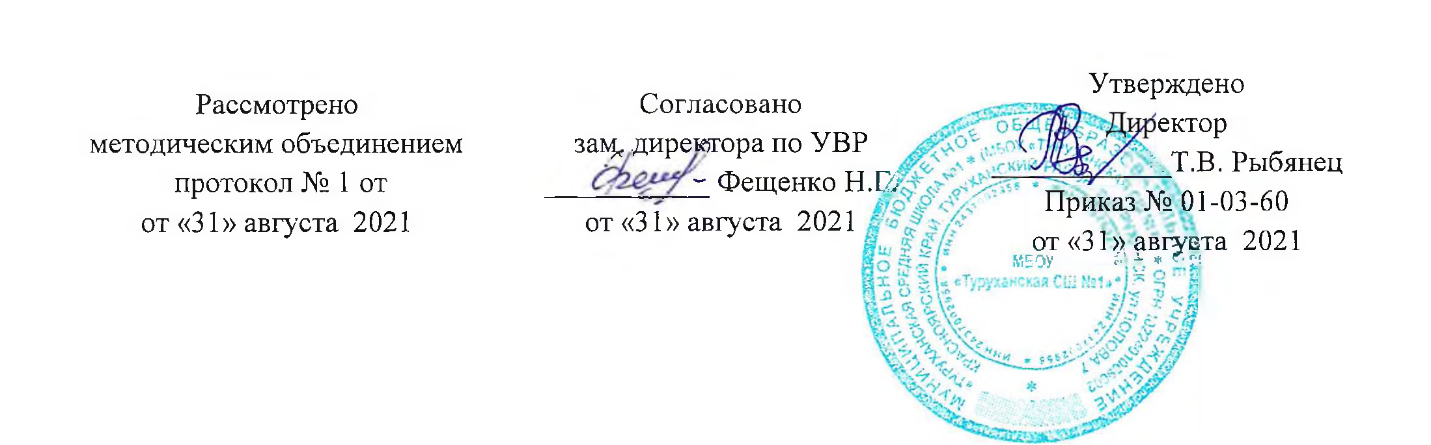 Рабочая программа по русскому языку7 класс   Учитель разработчик Вайц Т Г2021-2022 учебный годПояснительная запискаСтатус документа Программа по русскому языку для 7 класса составлена на основе Федерального компонента государственного стандарта основного общего образования, Примерной программы основного  общего образования по русскому языку и Программы по русскому языку к учебно-методическому комплексу для 5-9 классов / Авторы М.М.Разумовская, В.И.Капинос, С.И.Львова, Г.А.Богданова, В.В.Львов (Москва, «Дрофа» 2009). Программа детализирует и раскрывает содержание стандарта, определяет общую стратегию обучения, воспитания и развития учащихся средствами учебного предмета в соответствии с целями изучения русского языка, которые определены стандартом.Главная цель обучения русскому языку состоит в том, чтобы обеспечить языковое развитие учащихся, помочь им овладеть речевой деятельностью: сформировать умения и навыки грамотного письма, рационального чтения, полноценного восприятия звучащей речи, научить их свободно говорить и писать на родном языке, пользоваться им в жизни как основным средством общения.Задачи обучения:1) формировать у учащихся научно-лингвистическое мировоззрение, вооружать их основами знаний о родном языке (его устройстве и функционировании), развивать языковой и эстетический идеал, т.е. представления о прекрасном в языке и речи;2) формировать прочные орфографические и пунктуационные умения и навыки (в пределах программных требований);3) обучать умению связно излагать свои мысли в устной и письменной форме;4) обучать умению самостоятельно пополнять знания по русскому языку;5) воспитывать учащихся средствами данного предмета.Изучение русского языка в основной школе направлено на достижение следующих целей:развитие и воспитание школьника, его социализация, развитие интеллектуальных качеств; формирование ценностной ориентации – осознание русского языка как духовной ценности, его значимости в жизни современного общества; формирование любви и уважения к русскому языку, развитие потребности к речевому самосовершенствованию;овладение русским языком как средством общения в повседневной жизни, учебной деятельности; развитие способности к речевому взаимодействию и взаимопониманию; овладение русским языком как средством получения знаний по другим учебным предметам;освоение знаний о русском языке, его устройстве и функционировании; обогащение словарного запаса и грамматического строя речи учащихся; освоение стилистических ресурсов русского языка, овладение его основными изобразительно-выразительными средствами;формирование способности опознавать, анализировать, сопоставлять, классифицировать языковые и речевые явления и факты, оценивать их с точки зрения нормативности, соответствия ситуации, сфере общения; осуществлять информационный поиск, извлекать, преобразовывать необходимую информацию, работать с текстом, производить его информационную переработку;приобретение компетентности в сфере русского языка и речевого общения:речевая компетентность – овладение всеми видами речевой деятельности и основами культуры устной и письменной речи, базовыми умениями и навыками использования языка в жизненно важных для данного возраста сферах и ситуациях общения;языковая (лингвистическая) компетентность – овладение основами науки о языке, основными умениями и навыками анализа явлений и фактов языка, формирование и/или совершенствование способности учащихся употреблять слова, их формы и синтаксические структуры в соответствии с нормами литературного языка, использовать синонимические ресурсы русского языка;социокультурная компетентность – овладение единицами языка с национально- культурным компонентом значения и русским речевым этикетом.Коммуникативная компетентность – овладение всеми видами речевой деятельности и основами культуры устной и письменной речи, умениями и навыками использования языка в различных сферах и ситуациях общения, соответствующих опыту, интересам, психологическим особенностям учащихся. Коммуникативная компетентность проявляется в умении определять цели коммуникации, оценивать речевую ситуацию, учитывать коммуникативные намерения партнёра, выбирать адекватные стратегии коммуникации, быть готовым к осмысленному изменению собственного речевого поведения.Учебная нагрузка равномерно распределяется по классам.В V классе изучаются части речи, в известной мере знакомые учащимся по начальной школе, но темы эти подаются на семантическом уровне и изучаются в полном объме.Лексика и морфемика даются в непривычном для детей интегрированном подходе, с учётом внутрипредметных связей. Лексика, фразеология и словообразование изучаются в полномобъме. Новыми являются разделы: "Синтаксис. Пунктуация", "Речь".В VI классе на базе основных частей речи изучаются причастие и деепричастие, числительное, местоимение.В VII классе первой темой изучается наречие.Положительное отношение к учёбе, настрой на изучение родного языка закрепляются на протяжении всего учебного гола наличием нетрадиционных заданий, эталонных в речевом отношении текстов, доступных для детей форм подачи лингвистических знаний.Языковая система составляет структурный стержень предмета. Формирование необходимых языковых умений происходит на основе системы упражнений, включающих следующие компоненты: узнавание языкового явления - систематизация фактов языка - дифференциация этих языковых фактов - "чтение" схем, таблиц и других графических средств, их интерпретация - самостоятельный подбор примеров и самостоятельные высказывания учащихся. В системе школьного образования учебный предмет «Русский язык» занимает особое место: является не только объектом изучения, но и средством обучения. Как средство познания действительности русский язык обеспечивает развитие интеллектуальных и творческих способностей ребенка, развивает его абстрактное мышление, память и воображение, формирует навыки самостоятельной учебной деятельности, самообразования и самореализации личности. Будучи формой хранения и усвоения различных знаний, русский язык неразрывно связан со всеми школьными предметами и влияет на качество усвоения всех других школьных предметов, а в перспективе способствует овладению будущей профессией.Доминирующей идеей курса является интенсивное речевое и интеллектуальное развитие учащихся. Русский язык представлен в рабочей программе перечнем не только тех дидактических единиц, которые отражают устройство языка, но и тех, которые обеспечивают речевую деятельность. Каждый тематический блок рабочей программы включает перечень лингвистических понятий, обозначающих языковые и речевые явления, указывает на особенности функционирования этих явлений и называет основные виды учебной деятельности, которые отрабатываются в процессе изучения данных понятий. Таким образом, рабочая программа создает условия для реализации деятельностного подхода к изучению русского языка Содержание курса 7 класса нацелено на достижение предметных и метапредметных целей обучения, что возможно на основе компетентностного подхода, обеспечивающего формирование и развитие коммуникативной, языковой, лингвистической и культуроведческой компетенций. Рабочая программа направлена на повторение и систематизацию учебного материала, изученного в 5-6 классах, на изучение нового в 7 классе, на развитие устной и письменной речи учащихся, на постепенную подготовку учащихся ктаким формам аттестации, как сжатому изложению, сочинению-рассуждению на лингвистическую тему, комплексному анализу текста, тестированию.Выбор  программы под редакцией  М.М. Разумовской мотивирован тем, что в ней в  соответствии с целью обучения усилена  речевая направленность курса. В программе расширена понятийная основа обучения связной речи. Теория приближена к потребностям практики; она вводится для того, чтобы помочь учащимся осознать свою речь, опереться на речеведческие знания как на систему ориентиров в процессе речевойдеятельности, овладеть навыками самоконтроля. Современная концепция преподавания русского языка заключается в том, что в ней предлагается объединить теорию языка, орфографические и пунктуационные правила, развитие речевой культуры, сделав основным объектом рассмотрения на уроке русского языка текст, поскольку именно в тексте происходит реализация языковых правилВ учебно-методическом комплексе под редакцией М.М. Разумовской содержание языкового и речевого материала подаётся в единстве. В программе расширена понятийная основа обучения связной речи. Теория приближена к потребностям практики; она вводится для того, чтобы помочь учащимся осознать свою речь, опереться на речеведческие знания как систему ориентиров в процессе речевой деятельности, овладеть навыками самоконтроля.Концептуальность курса русского языка в 7 классе состоит в том, что  на базовом уровне обучения русскому языку решаются проблемы, связанные с формированием общей культуры, с развивающими и воспитательными задачами образования, с задачами социализации личности, а также с формированием понимания того, что русский язык – средство межнационального общения, консолидации и единения народов России, основа формирования гражданской идентичности и толерантности в поликультурном обществе.Рабочая программа по русскому языку в 7 классе составлена на основе: Федерального компонента государственного стандарта основного общего образования;Примерной программы основного общего образования  по русскому языку;Программы по русскому языку для общеобразовательных учреждений  (5-9 классы), авторы: М.М.Разумовская, В.И.Капинос, С.И.Львова, Г.А.Богданова, В.В.Львов/ М.: Дрофа, 2014Приказа Минобрнауки РФ № 459  от 21.04.2016  «Об утверждении федерального  перечня учебников, рекомендованных  (допущенных) к использованию  в образовательном процессе в образовательных учреждениях, реализующих образовательные программы общего образования и имеющих государственную аккредитацию»;Место предмета «Русский язык» в базисном учебном плане:Федеральный базисный (образовательный) учебный план для образовательных учреждений Российской Федерации  предусматривает изучение русского (родного) языка на этапе основного общего образования в объеме 140 часов в 7 классе.В  соответствии с учебным планом МБОУ «СШ №1»  на преподавание русского языка в 7 классе отводится  140 часов , 4 часа в неделю.Формы организации  образовательного процессаОсновной формой проведения занятий является урок: овладения новыми знаниями, комбинированный, контрольная работа, практическая работа, зачёт.В ходе урока используются формы организации образовательного процесса: групповые, индивидуально- групповые, фронтальные, практикумы;технологии обучения: наблюдение, беседа, фронтальный опрос, опрос в парах, контрольная и лабораторная работа;виды и формы контроля: устный опрос (индивидуальный и фронтальный), тест, самостоятельная работа, контрольная работа, лабораторная работа, итоговый, текущий, тематический контроль.Технологии обученияПроблемное обучение, информативное, практико-ориентированное, деятельностный подход, личностно-ориентированное, системное обучение, развивающее обучение, дифференцированное обучение, творческий подход,здоровьесберегающие технологии. Особое внимание уделено способности учащихся самостоятельно организовывать свою учебную деятельность (постановка цели, планирование, определение оптимального соотношения цели и средств и др.), оценивать ее результаты, определять причины возникших трудностей и пути их устранения, осознавать сферы своих интересов и соотносить их со своими учебными достижениями, чертами своей личности. Акцентированное внимание к продуктивным формам учебной деятельности предполагает актуализацию информационной компетентности учащихся: формирование простейших навыков работы с информацией, представленной в разной форме. Виды и формы контроляТематический контроль осуществляется по завершении крупного блока (темы). Он позволяет оценить знания и умения учащихся, полученные в ходе достаточно продолжительного периода работы. Итоговый контроль осуществляется по завершении каждого года обучения. Тестирование также рассматривается как одна из форм контроля теоретического материала        Преподавание ведется по учебнику «Русский язык. 7 класс» под редакцией М.М.Разумовской, П.А.Леканта. - М.: Дрофа.О внесение коррекции в рабочие программыО внесении  дополнений в рабочие программы в связи с письмом Министерства просвещения РФ от 9 октября 2020 г. № ГД-1730/03 “О рекомендациях по корректировке образовательных программ”. При внесении изменений в Программы в части расширения использования различных образовательных технологий на основании части 2 статьи 13 Федерального закона N 273-ФЗ следует учесть особенности применения дистанционных образовательных технологий и электронного обучения в соответствии с приказом Министерства образования и науки Российской Федерации от 23 августа 2017 г. N 816 "Об утверждении Порядка применения организациями, осуществляющими образовательную деятельность, электронного обучения, дистанционных образовательных технологий при реализации образовательных программ" и приказами Министерства просвещения Российской Федерации от 17 марта 2020 г. N 103 "Об утверждении временного порядка сопровождения реализации образовательных программ начального общего, основного общего, среднего общего образования, образовательных программ среднего профессионального образования и дополнительных общеобразовательных программ с применением электронного обучения и дистанционных образовательных технологий"; от 17 марта 2020 N 104 "Об организации образовательной деятельности в организациях, реализующих образовательные программы начального общего, основного общего и среднего общего образования, образовательные программы среднего профессионального образования, соответствующего дополнительного профессионального образования и дополнительные общеобразовательные программы, в условиях распространения новой коронавирусной инфекции на территории Российской Федерации".В период пандемии применяютя в обучении электронные образовательные и дистанционно образовательные ресурсы.  Основными элементами системы ЭО и ДОТ являются: образовательные онлайн-платформы: Российская электронная школа, Учи.Ру, Фоксфорд, «ЯКласс» и другие ; цифровые образовательные ресурсы, размещенные на образовательных сайтах:  видеоконференции; вебинары; skype – общение; e-mail; облачные сервисы; электронные носители мультимедийных приложений:    к учебникам; электронные пособия, разработанные с учетом требований законодательства РФ об образовательной деятельности.Структура курсаО языкеЯзык как развивающееся явление.РечьПовторение изученного о тексте, стилях и типах речи; расширение представления о языковых средствах, характерных для разных типов и стилей речи.Текст: прямой и обратный (экспрессивный) порядок слов в предложениях текста.Стили речи: публицистический стиль (сфера употребления, задача речи, характерные языковые средства).Типы речи: описание состояния человека. Композиционные формы: заметка в газету, рекламное сообщение, портретный очерк.Закрепление и углубление изученного в 5 – 6  классах Звуковая сторона речи: звуки речи; словесное и логическое ударение; интонация. Словообразование знаменательных частей речи. Правописание: орфография и пунктуация. Лексическая система языка. Грамматика: морфология и синтаксис. Глагол, его спрягаемые формы. Правописание личных окончаний глагола. Причастие и деепричастие. Правописание суффиксов глагола и причастия. Не с глаголами, причастиями, деепричастиями. ЯЗЫК. ПРАВОПИСАНИЕ. КУЛЬТУРА РЕЧИМорфология. ОрфографияНАРЕЧИЕ Наречие как часть речи: общее грамматическое значение, морфологические признаки, роль в предложении. Степени сравнения наречий. Правописание не и ни в наречиях; не с наречиями на -о (-е); о и а в конце наречий; ь после шипящих в конце наречий; употребление дефиса, н и нн в наречиях; слитное и раздельное написание наречных слов. Разряды наречий по значению: определительные и обстоятельственные. Слова категории состояния (знакомство). Свободное владение орфографическим, толковым, орфоэпическим, этимологическим словарями для получения необходимой справки по наречию. Наречие в художественном тексте (наблюдение и анализ). Синонимия наречий при характеристике действия, признака.Культура речи. Правильное произношение наиболее употребительных наречий. Использование местоименных наречий как средства связи предложений в тексте.СЛУЖЕБНЫЕ ЧАСТИ РЕЧИ ПРЕДЛОГ Общее понятие о предлогах. Разряды предлогов: простые, сложные и составные; непроизводные и производные. Правописание предлогов.Культура речи. Правильное употребление предлогов в составе словосочетаний (отзыв о книге, рецензия на книгу и т.д.). Употребление существительных с предлогами благодаря, согласно, вопреки. Правильное произношение предлогов.СОЮЗ Общее понятие о союзе. Разряды союзов: сочинительные и подчинительные. Употребление союзов в простом и сложном предложениях. Правописание союзов типа зато, чтобы, также, тоже, соотносимых с формами других частей речи.Культура речи. Союзы как средство связи членов предложения и средство связи предложений. Правильное произношение союзов.ЧАСТИЦА Общее понятие о частице. Разряды частиц: формообразующие и модальные (отрицательные, вопросительные, выделительные, усилительные и др.). Правописание частиц не и ни с различными частями речи и в составе предложения. Частицы как средство выразительности речи.Культура речи. Употребление частиц в соответствии со смыслом высказывания и стилем речи. Правильное произношение частиц.МЕЖДОМЕТИЯ И ЗВУКОПОДРАЖАТЕЛЬНЫЕ СЛОВА      Общее понятие о междометиях и звукоподражательных словах. Междометия, обслуживающие сферу эмоций, сферу волеизъявления, сферу речевого этикета. Правописание междометий и звукоподражаний. Знаки препинания в предложениях с междометиями.     Культура речи. Правильное произношение и употребление междометий и звукоподражательных слов в речи.Омонимия слов разных частей речи Семантико-грамматический анализ внешне сходных явлений языка: по прежнему — по-прежнему, ввиду — в виду, стекло (гл.) — стекло (сущ.), что(мест.) — что (союз), обежать — обижать и т. п.Учебно-тематический планКалендарно-тематическое планирование   по русскому языку для 7 класса по программе М.М.Разумовской и др.140ч (из них  30 ч – развитие  речи)№п/пНаименование разделов и темВсего часовВ том числе В том числе №п/пНаименование разделов и темВсего часовРР Контрольные работы1О языке.  1 час.--2Язык. Правописание. Культура речи. Закрепление и углубление изученного в 5-6 классах.  40 час. 8 час.23Наречие  39 час 6 час.34Служебные части речи. Предлог.   9 час.3 час.-5Союз.    12 час.  2 час.16Частица  16 час. 6 час17Междометие и   звукоподражательные слова 4 час.1 час.-8Омонимия слов разных частей речи 4 час.2 час.-9Повторение и обобщение изученного в 7 классе  11 час.  2 час.110Итого136 час.30 час.8№ ТемаТемаТемаТемаТемаТемаТип урокаТип урокаТип урокаТип урокаВиды деятельности(элементы содержания, контроль)Виды деятельности(элементы содержания, контроль)Виды деятельности(элементы содержания, контроль)Виды деятельности(элементы содержания, контроль)Планируемые результатыПланируемые результатыПланируемые результатыПланируемые результатыПланируемые результатыПланируемые результатыПланируемые результатыПланируемые результатыПланируемые результатыПланируемые результатыПланируемые результатыПланируемые результатыПланируемые результатыПланируемые результаты№ ТемаТемаТемаТемаТемаТемаТип урокаТип урокаТип урокаТип урокаВиды деятельности(элементы содержания, контроль)Виды деятельности(элементы содержания, контроль)Виды деятельности(элементы содержания, контроль)Виды деятельности(элементы содержания, контроль)ПредметныеПредметныеПредметныеМетапредметные УУДМетапредметные УУДМетапредметные УУДМетапредметные УУДМетапредметные УУДМетапредметные УУДЛичностныеЛичностныеЛичностныеЛичностныеЛичностныеО языке.1 час.О языке.1 час.О языке.1 час.О языке.1 час.О языке.1 час.О языке.1 час.О языке.1 час.О языке.1 час.О языке.1 час.О языке.1 час.О языке.1 час.О языке.1 час.О языке.1 час.О языке.1 час.О языке.1 час.О языке.1 час.О языке.1 час.О языке.1 час.О языке.1 час.О языке.1 час.О языке.1 час.О языке.1 час.О языке.1 час.О языке.1 час.О языке.1 час.О языке.1 час.О языке.1 час.О языке.1 час.О языке.1 час.111Изменяет-ся ли язык с течением времени. §1Изменяет-ся ли язык с течением времени. §1Изменяет-ся ли язык с течением времени. §1Изменяет-ся ли язык с течением времени. §1Изменяет-ся ли язык с течением времени. §1Урок общеметодической направленности. Здоровье-сбережения,проблемногообучения,формированиятворческихспособностейучащихся, проектной деятельностиУрок общеметодической направленности. Здоровье-сбережения,проблемногообучения,формированиятворческихспособностейучащихся, проектной деятельностиУрок общеметодической направленности. Здоровье-сбережения,проблемногообучения,формированиятворческихспособностейучащихся, проектной деятельностиУрок общеметодической направленности. Здоровье-сбережения,проблемногообучения,формированиятворческихспособностейучащихся, проектной деятельностиФормирование у уч-ся умений построения и реализации новых знаний (понятий, способов действия): изучение содержания параграфа, запись текста под диктовку, подбор аргументов из художественной литературы для рассуждения на лингвистическую тему, работа в парах сильный-слабый с орфограммами с последующей взаимопроверкой, комментирование выставленных оценокФормирование у уч-ся умений построения и реализации новых знаний (понятий, способов действия): изучение содержания параграфа, запись текста под диктовку, подбор аргументов из художественной литературы для рассуждения на лингвистическую тему, работа в парах сильный-слабый с орфограммами с последующей взаимопроверкой, комментирование выставленных оценокФормирование у уч-ся умений построения и реализации новых знаний (понятий, способов действия): изучение содержания параграфа, запись текста под диктовку, подбор аргументов из художественной литературы для рассуждения на лингвистическую тему, работа в парах сильный-слабый с орфограммами с последующей взаимопроверкой, комментирование выставленных оценокЗнать  структуру учебника, расположение разделовУметь найти справочный материал в учебникеНаучиться пони-мать высказывания на лингвистическую темуи составлять рас-суждение на лингвистическую темуЗнать  структуру учебника, расположение разделовУметь найти справочный материал в учебникеНаучиться пони-мать высказывания на лингвистическую темуи составлять рас-суждение на лингвистическую темуЗнать  структуру учебника, расположение разделовУметь найти справочный материал в учебникеНаучиться пони-мать высказывания на лингвистическую темуи составлять рас-суждение на лингвистическую темуКоммуникативные: слушать и слышать другдруга, с достаточной полнотой и точностьювыражать свои мысли в соответствии с задачами и условиями коммуникации.Регулятивные: самостоятельно выделятьи формулировать познавательную цель, искать и выделять необходимую информацию.Познавательные: объяснять языковые явления, процессы, связи и отношения, выявляемые в ходе исследования структуры, содержания и значения слова, предложения, текстаКоммуникативные: слушать и слышать другдруга, с достаточной полнотой и точностьювыражать свои мысли в соответствии с задачами и условиями коммуникации.Регулятивные: самостоятельно выделятьи формулировать познавательную цель, искать и выделять необходимую информацию.Познавательные: объяснять языковые явления, процессы, связи и отношения, выявляемые в ходе исследования структуры, содержания и значения слова, предложения, текстаКоммуникативные: слушать и слышать другдруга, с достаточной полнотой и точностьювыражать свои мысли в соответствии с задачами и условиями коммуникации.Регулятивные: самостоятельно выделятьи формулировать познавательную цель, искать и выделять необходимую информацию.Познавательные: объяснять языковые явления, процессы, связи и отношения, выявляемые в ходе исследования структуры, содержания и значения слова, предложения, текстаКоммуникативные: слушать и слышать другдруга, с достаточной полнотой и точностьювыражать свои мысли в соответствии с задачами и условиями коммуникации.Регулятивные: самостоятельно выделятьи формулировать познавательную цель, искать и выделять необходимую информацию.Познавательные: объяснять языковые явления, процессы, связи и отношения, выявляемые в ходе исследования структуры, содержания и значения слова, предложения, текстаКоммуникативные: слушать и слышать другдруга, с достаточной полнотой и точностьювыражать свои мысли в соответствии с задачами и условиями коммуникации.Регулятивные: самостоятельно выделятьи формулировать познавательную цель, искать и выделять необходимую информацию.Познавательные: объяснять языковые явления, процессы, связи и отношения, выявляемые в ходе исследования структуры, содержания и значения слова, предложения, текстаКоммуникативные: слушать и слышать другдруга, с достаточной полнотой и точностьювыражать свои мысли в соответствии с задачами и условиями коммуникации.Регулятивные: самостоятельно выделятьи формулировать познавательную цель, искать и выделять необходимую информацию.Познавательные: объяснять языковые явления, процессы, связи и отношения, выявляемые в ходе исследования структуры, содержания и значения слова, предложения, текстаКоммуникативные: слушать и слышать другдруга, с достаточной полнотой и точностьювыражать свои мысли в соответствии с задачами и условиями коммуникации.Регулятивные: самостоятельно выделятьи формулировать познавательную цель, искать и выделять необходимую информацию.Познавательные: объяснять языковые явления, процессы, связи и отношения, выявляемые в ходе исследования структуры, содержания и значения слова, предложения, текстаФормирование знанияо взаимосвязирусского языкас культуройи историейРоссии и мира,формированиесознания того,что русскийязык – важнейший показатель культуры человекаФормирование знанияо взаимосвязирусского языкас культуройи историейРоссии и мира,формированиесознания того,что русскийязык – важнейший показатель культуры человекаФормирование знанияо взаимосвязирусского языкас культуройи историейРоссии и мира,формированиесознания того,что русскийязык – важнейший показатель культуры человекаФормирование знанияо взаимосвязирусского языкас культуройи историейРоссии и мира,формированиесознания того,что русскийязык – важнейший показатель культуры человекаЯзык. Правописание. Культура речи. Закрепление и углубление изученного в 5-6 классах.40 час (27+8р/р)Язык. Правописание. Культура речи. Закрепление и углубление изученного в 5-6 классах.40 час (27+8р/р)Язык. Правописание. Культура речи. Закрепление и углубление изученного в 5-6 классах.40 час (27+8р/р)Язык. Правописание. Культура речи. Закрепление и углубление изученного в 5-6 классах.40 час (27+8р/р)Язык. Правописание. Культура речи. Закрепление и углубление изученного в 5-6 классах.40 час (27+8р/р)Язык. Правописание. Культура речи. Закрепление и углубление изученного в 5-6 классах.40 час (27+8р/р)Язык. Правописание. Культура речи. Закрепление и углубление изученного в 5-6 классах.40 час (27+8р/р)Язык. Правописание. Культура речи. Закрепление и углубление изученного в 5-6 классах.40 час (27+8р/р)Язык. Правописание. Культура речи. Закрепление и углубление изученного в 5-6 классах.40 час (27+8р/р)Язык. Правописание. Культура речи. Закрепление и углубление изученного в 5-6 классах.40 час (27+8р/р)Язык. Правописание. Культура речи. Закрепление и углубление изученного в 5-6 классах.40 час (27+8р/р)Язык. Правописание. Культура речи. Закрепление и углубление изученного в 5-6 классах.40 час (27+8р/р)Язык. Правописание. Культура речи. Закрепление и углубление изученного в 5-6 классах.40 час (27+8р/р)Язык. Правописание. Культура речи. Закрепление и углубление изученного в 5-6 классах.40 час (27+8р/р)Язык. Правописание. Культура речи. Закрепление и углубление изученного в 5-6 классах.40 час (27+8р/р)Язык. Правописание. Культура речи. Закрепление и углубление изученного в 5-6 классах.40 час (27+8р/р)Язык. Правописание. Культура речи. Закрепление и углубление изученного в 5-6 классах.40 час (27+8р/р)Язык. Правописание. Культура речи. Закрепление и углубление изученного в 5-6 классах.40 час (27+8р/р)Язык. Правописание. Культура речи. Закрепление и углубление изученного в 5-6 классах.40 час (27+8р/р)Язык. Правописание. Культура речи. Закрепление и углубление изученного в 5-6 классах.40 час (27+8р/р)Язык. Правописание. Культура речи. Закрепление и углубление изученного в 5-6 классах.40 час (27+8р/р)Язык. Правописание. Культура речи. Закрепление и углубление изученного в 5-6 классах.40 час (27+8р/р)Язык. Правописание. Культура речи. Закрепление и углубление изученного в 5-6 классах.40 час (27+8р/р)Язык. Правописание. Культура речи. Закрепление и углубление изученного в 5-6 классах.40 час (27+8р/р)Язык. Правописание. Культура речи. Закрепление и углубление изученного в 5-6 классах.40 час (27+8р/р)Язык. Правописание. Культура речи. Закрепление и углубление изученного в 5-6 классах.40 час (27+8р/р)Язык. Правописание. Культура речи. Закрепление и углубление изученного в 5-6 классах.40 час (27+8р/р)Язык. Правописание. Культура речи. Закрепление и углубление изученного в 5-6 классах.40 час (27+8р/р)Язык. Правописание. Культура речи. Закрепление и углубление изученного в 5-6 классах.40 час (27+8р/р)222Р/р. Что мы знаем о стилях речи. §2Р/р. Что мы знаем о стилях речи. §2Р/р. Что мы знаем о стилях речи. §2Р/р. Что мы знаем о стилях речи. §2Р/р. Что мы знаем о стилях речи. §2РР Урок общеметодической направленности.Здоровьесбережения, проблемного обучения, формирования творческих способностей уч-ся, проектной деятельностиРР Урок общеметодической направленности.Здоровьесбережения, проблемного обучения, формирования творческих способностей уч-ся, проектной деятельностиРР Урок общеметодической направленности.Здоровьесбережения, проблемного обучения, формирования творческих способностей уч-ся, проектной деятельностиРР Урок общеметодической направленности.Здоровьесбережения, проблемного обучения, формирования творческих способностей уч-ся, проектной деятельностиФормирование у уч-ся деятельностных способностей и способностей к структурированию и систематизации изучаемого предметного содержания: анализ текстов по алгоритму выполнения задания с последующей взаимопроверкой при консультативной помощи учителя, проверочный диктант, построение рассуждения на лингвистическую тему, проектирование выполнения домашнего задания, комментирование выставленных оценокФормирование у уч-ся деятельностных способностей и способностей к структурированию и систематизации изучаемого предметного содержания: анализ текстов по алгоритму выполнения задания с последующей взаимопроверкой при консультативной помощи учителя, проверочный диктант, построение рассуждения на лингвистическую тему, проектирование выполнения домашнего задания, комментирование выставленных оценокФормирование у уч-ся деятельностных способностей и способностей к структурированию и систематизации изучаемого предметного содержания: анализ текстов по алгоритму выполнения задания с последующей взаимопроверкой при консультативной помощи учителя, проверочный диктант, построение рассуждения на лингвистическую тему, проектирование выполнения домашнего задания, комментирование выставленных оценокУметь определять осн. хар-ки текстаЗнать особенности изученных стилей.Уметь определять стили речи на основе анализа речевой ситуации; видеть языковыесредства изученных стилей, формирование навыков конструирования текстов.Уметь определять осн. хар-ки текстаЗнать особенности изученных стилей.Уметь определять стили речи на основе анализа речевой ситуации; видеть языковыесредства изученных стилей, формирование навыков конструирования текстов.Уметь определять осн. хар-ки текстаЗнать особенности изученных стилей.Уметь определять стили речи на основе анализа речевой ситуации; видеть языковыесредства изученных стилей, формирование навыков конструирования текстов.Коммуникативные: добывать недостающую информацию с помощью вопросов (познавательная инициативность).Регулятивные: применять методы информационного поиска, в том числе с помощью компьютерных средств.Познавательные: объяснять языковые явления, процессы, связи и отношения, выявляемые в ходе исследования структуры и содержания текста.Коммуникативные: добывать недостающую информацию с помощью вопросов (познавательная инициативность).Регулятивные: применять методы информационного поиска, в том числе с помощью компьютерных средств.Познавательные: объяснять языковые явления, процессы, связи и отношения, выявляемые в ходе исследования структуры и содержания текста.Коммуникативные: добывать недостающую информацию с помощью вопросов (познавательная инициативность).Регулятивные: применять методы информационного поиска, в том числе с помощью компьютерных средств.Познавательные: объяснять языковые явления, процессы, связи и отношения, выявляемые в ходе исследования структуры и содержания текста.Коммуникативные: добывать недостающую информацию с помощью вопросов (познавательная инициативность).Регулятивные: применять методы информационного поиска, в том числе с помощью компьютерных средств.Познавательные: объяснять языковые явления, процессы, связи и отношения, выявляемые в ходе исследования структуры и содержания текста.Коммуникативные: добывать недостающую информацию с помощью вопросов (познавательная инициативность).Регулятивные: применять методы информационного поиска, в том числе с помощью компьютерных средств.Познавательные: объяснять языковые явления, процессы, связи и отношения, выявляемые в ходе исследования структуры и содержания текста.Коммуникативные: добывать недостающую информацию с помощью вопросов (познавательная инициативность).Регулятивные: применять методы информационного поиска, в том числе с помощью компьютерных средств.Познавательные: объяснять языковые явления, процессы, связи и отношения, выявляемые в ходе исследования структуры и содержания текста.Коммуникативные: добывать недостающую информацию с помощью вопросов (познавательная инициативность).Регулятивные: применять методы информационного поиска, в том числе с помощью компьютерных средств.Познавательные: объяснять языковые явления, процессы, связи и отношения, выявляемые в ходе исследования структуры и содержания текста.Формирование знания о взаимосвязи русского языка с культурой и историей России и мира, формирование сознания того, что знание языка показатель важнейшей культуры человека. Формирование знания о взаимосвязи русского языка с культурой и историей России и мира, формирование сознания того, что знание языка показатель важнейшей культуры человека. Формирование знания о взаимосвязи русского языка с культурой и историей России и мира, формирование сознания того, что знание языка показатель важнейшей культуры человека. Формирование знания о взаимосвязи русского языка с культурой и историей России и мира, формирование сознания того, что знание языка показатель важнейшей культуры человека. 333Р/р. Что мы знаем о типах речи. §3Р/р. Что мы знаем о типах речи. §3Р/р. Что мы знаем о типах речи. §3Р/р. Что мы знаем о типах речи. §3Р/р. Что мы знаем о типах речи. §3Повторительно-обобщающий. РР. Здоровьесбережения, проблемного обучения, формирования творческих способностей уч-ся, проектной деятельностиПовторительно-обобщающий. РР. Здоровьесбережения, проблемного обучения, формирования творческих способностей уч-ся, проектной деятельностиПовторительно-обобщающий. РР. Здоровьесбережения, проблемного обучения, формирования творческих способностей уч-ся, проектной деятельностиПовторительно-обобщающий. РР. Здоровьесбережения, проблемного обучения, формирования творческих способностей уч-ся, проектной деятельностиФормирование у уч-ся деятельностных способностей и способностей к структурированию и систематизации изучаемого предметного содержания: анализ текстов по алгоритму выполнения задания с последующей взаимопроверкой при консультативной помощи учителя, лабораторная работа по определению способов связи предложений в тексте с последующей взаимопроверкой, построение рассуждения на лингвистическую тему, проектирование выполнения домашнего задания, комментирование выставленных оценокФормирование у уч-ся деятельностных способностей и способностей к структурированию и систематизации изучаемого предметного содержания: анализ текстов по алгоритму выполнения задания с последующей взаимопроверкой при консультативной помощи учителя, лабораторная работа по определению способов связи предложений в тексте с последующей взаимопроверкой, построение рассуждения на лингвистическую тему, проектирование выполнения домашнего задания, комментирование выставленных оценокФормирование у уч-ся деятельностных способностей и способностей к структурированию и систематизации изучаемого предметного содержания: анализ текстов по алгоритму выполнения задания с последующей взаимопроверкой при консультативной помощи учителя, лабораторная работа по определению способов связи предложений в тексте с последующей взаимопроверкой, построение рассуждения на лингвистическую тему, проектирование выполнения домашнего задания, комментирование выставленных оценокУметь определять стиль и тип речи, выделять опорные слова в тексте. Различать способы передачи мысли, настроения, информации; научиться определять текст по форме, виду речи, типу речи, выявлять устойчивые разновидности текстовУметь определять стиль и тип речи, выделять опорные слова в тексте. Различать способы передачи мысли, настроения, информации; научиться определять текст по форме, виду речи, типу речи, выявлять устойчивые разновидности текстовУметь определять стиль и тип речи, выделять опорные слова в тексте. Различать способы передачи мысли, настроения, информации; научиться определять текст по форме, виду речи, типу речи, выявлять устойчивые разновидности текстовКоммуникативная: добывать недостающую информацию с помощью вопросов (познавательная инициативность).Регулятивные: формировать ситуацию саморегуляции, сотрудничать в совместном решении задач.Познавательные:  Объяснять языковые явления, процессы, связи и отношения, выявляемые в ходе исследования текста.Коммуникативная: добывать недостающую информацию с помощью вопросов (познавательная инициативность).Регулятивные: формировать ситуацию саморегуляции, сотрудничать в совместном решении задач.Познавательные:  Объяснять языковые явления, процессы, связи и отношения, выявляемые в ходе исследования текста.Коммуникативная: добывать недостающую информацию с помощью вопросов (познавательная инициативность).Регулятивные: формировать ситуацию саморегуляции, сотрудничать в совместном решении задач.Познавательные:  Объяснять языковые явления, процессы, связи и отношения, выявляемые в ходе исследования текста.Коммуникативная: добывать недостающую информацию с помощью вопросов (познавательная инициативность).Регулятивные: формировать ситуацию саморегуляции, сотрудничать в совместном решении задач.Познавательные:  Объяснять языковые явления, процессы, связи и отношения, выявляемые в ходе исследования текста.Коммуникативная: добывать недостающую информацию с помощью вопросов (познавательная инициативность).Регулятивные: формировать ситуацию саморегуляции, сотрудничать в совместном решении задач.Познавательные:  Объяснять языковые явления, процессы, связи и отношения, выявляемые в ходе исследования текста.Коммуникативная: добывать недостающую информацию с помощью вопросов (познавательная инициативность).Регулятивные: формировать ситуацию саморегуляции, сотрудничать в совместном решении задач.Познавательные:  Объяснять языковые явления, процессы, связи и отношения, выявляемые в ходе исследования текста.Коммуникативная: добывать недостающую информацию с помощью вопросов (познавательная инициативность).Регулятивные: формировать ситуацию саморегуляции, сотрудничать в совместном решении задач.Познавательные:  Объяснять языковые явления, процессы, связи и отношения, выявляемые в ходе исследования текста.Формирование устойчивой мотивации к самостоятельной и коллективной аналитической деятельностиФормирование устойчивой мотивации к самостоятельной и коллективной аналитической деятельностиФормирование устойчивой мотивации к самостоятельной и коллективной аналитической деятельностиФормирование устойчивой мотивации к самостоятельной и коллективной аналитической деятельности4 -5 4 -5 4 -5 Фонетика и орфоэпия. §4Фонетика и орфоэпия. §4Фонетика и орфоэпия. §4Фонетика и орфоэпия. §4Фонетика и орфоэпия. §4Повторительно-обобщающийЗдоровьесбережения, поэтапного формирования умственных действий, проблемного обучения, диагностики, самодиагностики, коррекции результатов изучения темыПовторительно-обобщающийЗдоровьесбережения, поэтапного формирования умственных действий, проблемного обучения, диагностики, самодиагностики, коррекции результатов изучения темыПовторительно-обобщающийЗдоровьесбережения, поэтапного формирования умственных действий, проблемного обучения, диагностики, самодиагностики, коррекции результатов изучения темыПовторительно-обобщающийЗдоровьесбережения, поэтапного формирования умственных действий, проблемного обучения, диагностики, самодиагностики, коррекции результатов изучения темыФормирование у уч-ся умений построения и реализации новых знаний (понятий, способов действия): изучение содержания параграфа, запись текста под диктовку, подбор аргументов из художественной литературы для рассуждения на лингвистическую тему, работа в парах сильный-слабый с орфограммами с последующей взаимопроверкой по памятке выполнения задания, коллективное проектирование дифференцированного домашнего задания, комментирование выставленных оценокФормирование у уч-ся умений построения и реализации новых знаний (понятий, способов действия): изучение содержания параграфа, запись текста под диктовку, подбор аргументов из художественной литературы для рассуждения на лингвистическую тему, работа в парах сильный-слабый с орфограммами с последующей взаимопроверкой по памятке выполнения задания, коллективное проектирование дифференцированного домашнего задания, комментирование выставленных оценокФормирование у уч-ся умений построения и реализации новых знаний (понятий, способов действия): изучение содержания параграфа, запись текста под диктовку, подбор аргументов из художественной литературы для рассуждения на лингвистическую тему, работа в парах сильный-слабый с орфограммами с последующей взаимопроверкой по памятке выполнения задания, коллективное проектирование дифференцированного домашнего задания, комментирование выставленных оценокЗнать и уметь производить  фонетический  и орфоэпический анализ словаЗнать и уметь производить  фонетический  и орфоэпический анализ словаЗнать и уметь производить  фонетический  и орфоэпический анализ словаРегулятивные: обнаруживают и формулируют учебную проблему совместно с учителем. Познавательные: выполняют универсальные логические действия - анализ (выделение признаков. Коммуникативные: читают вслух и про себя тексты учебников и при этом выявляют все виды текстовой информации (фактуальную, подтекстовую,концептуальную)Регулятивные: обнаруживают и формулируют учебную проблему совместно с учителем. Познавательные: выполняют универсальные логические действия - анализ (выделение признаков. Коммуникативные: читают вслух и про себя тексты учебников и при этом выявляют все виды текстовой информации (фактуальную, подтекстовую,концептуальную)Регулятивные: обнаруживают и формулируют учебную проблему совместно с учителем. Познавательные: выполняют универсальные логические действия - анализ (выделение признаков. Коммуникативные: читают вслух и про себя тексты учебников и при этом выявляют все виды текстовой информации (фактуальную, подтекстовую,концептуальную)Регулятивные: обнаруживают и формулируют учебную проблему совместно с учителем. Познавательные: выполняют универсальные логические действия - анализ (выделение признаков. Коммуникативные: читают вслух и про себя тексты учебников и при этом выявляют все виды текстовой информации (фактуальную, подтекстовую,концептуальную)Регулятивные: обнаруживают и формулируют учебную проблему совместно с учителем. Познавательные: выполняют универсальные логические действия - анализ (выделение признаков. Коммуникативные: читают вслух и про себя тексты учебников и при этом выявляют все виды текстовой информации (фактуальную, подтекстовую,концептуальную)Регулятивные: обнаруживают и формулируют учебную проблему совместно с учителем. Познавательные: выполняют универсальные логические действия - анализ (выделение признаков. Коммуникативные: читают вслух и про себя тексты учебников и при этом выявляют все виды текстовой информации (фактуальную, подтекстовую,концептуальную)Регулятивные: обнаруживают и формулируют учебную проблему совместно с учителем. Познавательные: выполняют универсальные логические действия - анализ (выделение признаков. Коммуникативные: читают вслух и про себя тексты учебников и при этом выявляют все виды текстовой информации (фактуальную, подтекстовую,концептуальную)Формирование навыков самооценки: уч-ся оценивают важность исполнения роли «хорошего ученика», осознают важность учебы и познания нового.Формирование навыков самооценки: уч-ся оценивают важность исполнения роли «хорошего ученика», осознают важность учебы и познания нового.Формирование навыков самооценки: уч-ся оценивают важность исполнения роли «хорошего ученика», осознают важность учебы и познания нового.Формирование навыков самооценки: уч-ся оценивают важность исполнения роли «хорошего ученика», осознают важность учебы и познания нового.666Фонетика и орфоэпия. Понятие звуко-писи и фонети-ческого значения. §4Фонетика и орфоэпия. Понятие звуко-писи и фонети-ческого значения. §4Фонетика и орфоэпия. Понятие звуко-писи и фонети-ческого значения. §4Фонетика и орфоэпия. Понятие звуко-писи и фонети-ческого значения. §4Фонетика и орфоэпия. Понятие звуко-писи и фонети-ческого значения. §4Повторительно-обобщающийЗдоровьесбер-ния, поэтапного формирования умственных действий, проблемного обучения, диагностики, самодиагностики, коррекции результатов изучения темыПовторительно-обобщающийЗдоровьесбер-ния, поэтапного формирования умственных действий, проблемного обучения, диагностики, самодиагностики, коррекции результатов изучения темыПовторительно-обобщающийЗдоровьесбер-ния, поэтапного формирования умственных действий, проблемного обучения, диагностики, самодиагностики, коррекции результатов изучения темыПовторительно-обобщающийЗдоровьесбер-ния, поэтапного формирования умственных действий, проблемного обучения, диагностики, самодиагностики, коррекции результатов изучения темыФормирование у уч-ся умений построения и реализации новых знаний (понятий, способов действия): изучение содержания параграфа, запись текста под диктовку, подбор аргументов из художественной литературы для рассуждения на лингвистическую тему, работа в парах сильный-слабый с орфограммами с последующей взаимопроверкой по памятке выполнения задания, коллективное проектирование дифференцированного домашнего задания, комментирование выставленных оценокФормирование у уч-ся умений построения и реализации новых знаний (понятий, способов действия): изучение содержания параграфа, запись текста под диктовку, подбор аргументов из художественной литературы для рассуждения на лингвистическую тему, работа в парах сильный-слабый с орфограммами с последующей взаимопроверкой по памятке выполнения задания, коллективное проектирование дифференцированного домашнего задания, комментирование выставленных оценокФормирование у уч-ся умений построения и реализации новых знаний (понятий, способов действия): изучение содержания параграфа, запись текста под диктовку, подбор аргументов из художественной литературы для рассуждения на лингвистическую тему, работа в парах сильный-слабый с орфограммами с последующей взаимопроверкой по памятке выполнения задания, коллективное проектирование дифференцированного домашнего задания, комментирование выставленных оценокЗнать и уметь производить  фонетический  и орфоэпический анализ словаЗнать и уметь производить  фонетический  и орфоэпический анализ словаЗнать и уметь производить  фонетический  и орфоэпический анализ словаРегулятивные: обнаруживают и формулируют учебную проблему совместно с учителем. Познавательные: выполняют универсальные логические действия - анализ (выделение признаков. Коммуникативные: читают вслух и про себя тексты учебников и при этом выявляют все виды текстовой информации (фактуальную, подтекстовую,концептуальную)Регулятивные: обнаруживают и формулируют учебную проблему совместно с учителем. Познавательные: выполняют универсальные логические действия - анализ (выделение признаков. Коммуникативные: читают вслух и про себя тексты учебников и при этом выявляют все виды текстовой информации (фактуальную, подтекстовую,концептуальную)Регулятивные: обнаруживают и формулируют учебную проблему совместно с учителем. Познавательные: выполняют универсальные логические действия - анализ (выделение признаков. Коммуникативные: читают вслух и про себя тексты учебников и при этом выявляют все виды текстовой информации (фактуальную, подтекстовую,концептуальную)Регулятивные: обнаруживают и формулируют учебную проблему совместно с учителем. Познавательные: выполняют универсальные логические действия - анализ (выделение признаков. Коммуникативные: читают вслух и про себя тексты учебников и при этом выявляют все виды текстовой информации (фактуальную, подтекстовую,концептуальную)Регулятивные: обнаруживают и формулируют учебную проблему совместно с учителем. Познавательные: выполняют универсальные логические действия - анализ (выделение признаков. Коммуникативные: читают вслух и про себя тексты учебников и при этом выявляют все виды текстовой информации (фактуальную, подтекстовую,концептуальную)Регулятивные: обнаруживают и формулируют учебную проблему совместно с учителем. Познавательные: выполняют универсальные логические действия - анализ (выделение признаков. Коммуникативные: читают вслух и про себя тексты учебников и при этом выявляют все виды текстовой информации (фактуальную, подтекстовую,концептуальную)Регулятивные: обнаруживают и формулируют учебную проблему совместно с учителем. Познавательные: выполняют универсальные логические действия - анализ (выделение признаков. Коммуникативные: читают вслух и про себя тексты учебников и при этом выявляют все виды текстовой информации (фактуальную, подтекстовую,концептуальную)Формирование навыков самооценки: уч-ся оценивают важность исполнения роли «хорошего ученика», осознают важность учебы и познания новогоФормирование навыков самооценки: уч-ся оценивают важность исполнения роли «хорошего ученика», осознают важность учебы и познания новогоФормирование навыков самооценки: уч-ся оценивают важность исполнения роли «хорошего ученика», осознают важность учебы и познания новогоФормирование навыков самооценки: уч-ся оценивают важность исполнения роли «хорошего ученика», осознают важность учебы и познания нового789789789Словообразование знаменательных частей речи. §5Словообразование знаменательных частей речи. §5Словообразование знаменательных частей речи. §5Словообразование знаменательных частей речи. §5Словообразование знаменательных частей речи. §5Урок общеметодич. напр.Здоровьесбер-ния, проблемного обучения, поэтапного формирования умственных действий, индивидуальной и коллективной исследовательской деятельности, самоанализа и коррекции действий, самодиагностикиУрок общеметодич. напр.Здоровьесбер-ния, проблемного обучения, поэтапного формирования умственных действий, индивидуальной и коллективной исследовательской деятельности, самоанализа и коррекции действий, самодиагностикиУрок общеметодич. напр.Здоровьесбер-ния, проблемного обучения, поэтапного формирования умственных действий, индивидуальной и коллективной исследовательской деятельности, самоанализа и коррекции действий, самодиагностикиУрок общеметодич. напр.Здоровьесбер-ния, проблемного обучения, поэтапного формирования умственных действий, индивидуальной и коллективной исследовательской деятельности, самоанализа и коррекции действий, самодиагностикиФормирование у уч-ся умений построения и реализации новых знаний: работа в парах с теоретическим материалом учебника, составление алгоритма устного ответа на лингвистическую тему с использованием презентации учителя, индивидуальное проектирование дифференцированного домашнего задания, комментирование выставленных оценок.Формирование у уч-ся умений построения и реализации новых знаний: работа в парах с теоретическим материалом учебника, составление алгоритма устного ответа на лингвистическую тему с использованием презентации учителя, индивидуальное проектирование дифференцированного домашнего задания, комментирование выставленных оценок.Формирование у уч-ся умений построения и реализации новых знаний: работа в парах с теоретическим материалом учебника, составление алгоритма устного ответа на лингвистическую тему с использованием презентации учителя, индивидуальное проектирование дифференцированного домашнего задания, комментирование выставленных оценок.Знать и уметь определять способ образования слов, уметь определять ср-ва выразительности.Разбор по составу.Словообразующие морфемы.Научиться применять алгоритм выявления способа словообразования..Знать и уметь определять способ образования слов, уметь определять ср-ва выразительности.Разбор по составу.Словообразующие морфемы.Научиться применять алгоритм выявления способа словообразования..Знать и уметь определять способ образования слов, уметь определять ср-ва выразительности.Разбор по составу.Словообразующие морфемы.Научиться применять алгоритм выявления способа словообразования..Коммуникативные: устанавливать рабочие отношения, эффективно сотрудничать и способствовать продуктивной кооперации.Регулятивные: проектировать маршрут преодоления затруднений в обучении через включение в новые виды деятельности и формы сотрудничества.Познавательные:  Объяснять языковые явления, процессы, связи и отношения, выявляемые в ходе исследования структуры слова.Коммуникативные: устанавливать рабочие отношения, эффективно сотрудничать и способствовать продуктивной кооперации.Регулятивные: проектировать маршрут преодоления затруднений в обучении через включение в новые виды деятельности и формы сотрудничества.Познавательные:  Объяснять языковые явления, процессы, связи и отношения, выявляемые в ходе исследования структуры слова.Коммуникативные: устанавливать рабочие отношения, эффективно сотрудничать и способствовать продуктивной кооперации.Регулятивные: проектировать маршрут преодоления затруднений в обучении через включение в новые виды деятельности и формы сотрудничества.Познавательные:  Объяснять языковые явления, процессы, связи и отношения, выявляемые в ходе исследования структуры слова.Коммуникативные: устанавливать рабочие отношения, эффективно сотрудничать и способствовать продуктивной кооперации.Регулятивные: проектировать маршрут преодоления затруднений в обучении через включение в новые виды деятельности и формы сотрудничества.Познавательные:  Объяснять языковые явления, процессы, связи и отношения, выявляемые в ходе исследования структуры слова.Коммуникативные: устанавливать рабочие отношения, эффективно сотрудничать и способствовать продуктивной кооперации.Регулятивные: проектировать маршрут преодоления затруднений в обучении через включение в новые виды деятельности и формы сотрудничества.Познавательные:  Объяснять языковые явления, процессы, связи и отношения, выявляемые в ходе исследования структуры слова.Коммуникативные: устанавливать рабочие отношения, эффективно сотрудничать и способствовать продуктивной кооперации.Регулятивные: проектировать маршрут преодоления затруднений в обучении через включение в новые виды деятельности и формы сотрудничества.Познавательные:  Объяснять языковые явления, процессы, связи и отношения, выявляемые в ходе исследования структуры слова.Коммуникативные: устанавливать рабочие отношения, эффективно сотрудничать и способствовать продуктивной кооперации.Регулятивные: проектировать маршрут преодоления затруднений в обучении через включение в новые виды деятельности и формы сотрудничества.Познавательные:  Объяснять языковые явления, процессы, связи и отношения, выявляемые в ходе исследования структуры слова.Формирование навыков организации и анализа своей деятельности в составе группыФормирование навыков организации и анализа своей деятельности в составе группыФормирование навыков организации и анализа своей деятельности в составе группыФормирование навыков организации и анализа своей деятельности в составе группы10-1110-1110-11Работа над ошибками.Работа над ошибками.Работа над ошибками.Работа над ошибками.Работа над ошибками.Урок развивающего контроляЗдоровьесбер-ния, развития исследовательских навыков, формирования умственных действий, самодиагностикиУрок развивающего контроляЗдоровьесбер-ния, развития исследовательских навыков, формирования умственных действий, самодиагностикиУрок развивающего контроляЗдоровьесбер-ния, развития исследовательских навыков, формирования умственных действий, самодиагностикиУрок развивающего контроляЗдоровьесбер-ния, развития исследовательских навыков, формирования умственных действий, самодиагностикиФормирование у уч-ся умений к осуществлению контрольной функции, алгоритма проведения самопроверки и взаимопроверки работы, контроль и самоконтроль изученных понятий: работа в парах (взаимопроверка по алгоритму проведения при консультативной помощи учителя), проектирование выполнения домашнего задания, комментирование выставленных оценокФормирование у уч-ся умений к осуществлению контрольной функции, алгоритма проведения самопроверки и взаимопроверки работы, контроль и самоконтроль изученных понятий: работа в парах (взаимопроверка по алгоритму проведения при консультативной помощи учителя), проектирование выполнения домашнего задания, комментирование выставленных оценокФормирование у уч-ся умений к осуществлению контрольной функции, алгоритма проведения самопроверки и взаимопроверки работы, контроль и самоконтроль изученных понятий: работа в парах (взаимопроверка по алгоритму проведения при консультативной помощи учителя), проектирование выполнения домашнего задания, комментирование выставленных оценокИспользовать алгоритм нахождения и проверки орфограммы , пользоваться орфографическим словарёмИспользовать алгоритм нахождения и проверки орфограммы , пользоваться орфографическим словарёмИспользовать алгоритм нахождения и проверки орфограммы , пользоваться орфографическим словарёмКоммуникативные: формировать навыки работы в группе.Регулятивные: формировать ситуацию саморегуляции, т.е. операционального опыта (применение учебных знаний и умений).Познавательные: Объяснять языковые явления, процессы, связи и отношения, выявляемые в ходе исследования структуры слова.Коммуникативные: формировать навыки работы в группе.Регулятивные: формировать ситуацию саморегуляции, т.е. операционального опыта (применение учебных знаний и умений).Познавательные: Объяснять языковые явления, процессы, связи и отношения, выявляемые в ходе исследования структуры слова.Коммуникативные: формировать навыки работы в группе.Регулятивные: формировать ситуацию саморегуляции, т.е. операционального опыта (применение учебных знаний и умений).Познавательные: Объяснять языковые явления, процессы, связи и отношения, выявляемые в ходе исследования структуры слова.Коммуникативные: формировать навыки работы в группе.Регулятивные: формировать ситуацию саморегуляции, т.е. операционального опыта (применение учебных знаний и умений).Познавательные: Объяснять языковые явления, процессы, связи и отношения, выявляемые в ходе исследования структуры слова.Коммуникативные: формировать навыки работы в группе.Регулятивные: формировать ситуацию саморегуляции, т.е. операционального опыта (применение учебных знаний и умений).Познавательные: Объяснять языковые явления, процессы, связи и отношения, выявляемые в ходе исследования структуры слова.Коммуникативные: формировать навыки работы в группе.Регулятивные: формировать ситуацию саморегуляции, т.е. операционального опыта (применение учебных знаний и умений).Познавательные: Объяснять языковые явления, процессы, связи и отношения, выявляемые в ходе исследования структуры слова.Коммуникативные: формировать навыки работы в группе.Регулятивные: формировать ситуацию саморегуляции, т.е. операционального опыта (применение учебных знаний и умений).Познавательные: Объяснять языковые явления, процессы, связи и отношения, выявляемые в ходе исследования структуры слова.Формирование устойчивой мотивации к самостоятельной и коллективной аналитической деятельностиФормирование устойчивой мотивации к самостоятельной и коллективной аналитической деятельностиФормирование устойчивой мотивации к самостоятельной и коллективной аналитической деятельностиФормирование устойчивой мотивации к самостоятельной и коллективной аналитической деятельности121212Р/р. Способы и средства связи предложений в тексте. §6Р/р. Способы и средства связи предложений в тексте. §6Р/р. Способы и средства связи предложений в тексте. §6Р/р. Способы и средства связи предложений в тексте. §6Р/р. Способы и средства связи предложений в тексте. §6Повторение.Обобщение и систематизацияУрок общеметодической направленности. Повторение.практикум.  Здоровьесбережения, проблемного обучения, формирования умственных действий, информационно-коммуникационныеПовторение.Обобщение и систематизацияУрок общеметодической направленности. Повторение.практикум.  Здоровьесбережения, проблемного обучения, формирования умственных действий, информационно-коммуникационныеПовторение.Обобщение и систематизацияУрок общеметодической направленности. Повторение.практикум.  Здоровьесбережения, проблемного обучения, формирования умственных действий, информационно-коммуникационныеПовторение.Обобщение и систематизацияУрок общеметодической направленности. Повторение.практикум.  Здоровьесбережения, проблемного обучения, формирования умственных действий, информационно-коммуникационныеФормирование у уч-ся деятельностных способностей и способности к структурированию и систематизации изучаемого предметного содержания: комплексное повторение ранее изученных орфограмм  по алгоритму на основе художественного текста, написание диктанта, проектирование выполнения домашнего задания, комментирование выставленных оценокФормирование у уч-ся деятельностных способностей и способности к структурированию и систематизации изучаемого предметного содержания: комплексное повторение ранее изученных орфограмм  по алгоритму на основе художественного текста, написание диктанта, проектирование выполнения домашнего задания, комментирование выставленных оценокФормирование у уч-ся деятельностных способностей и способности к структурированию и систематизации изучаемого предметного содержания: комплексное повторение ранее изученных орфограмм  по алгоритму на основе художественного текста, написание диктанта, проектирование выполнения домашнего задания, комментирование выставленных оценокУметь определять способы и средства связи,  объяснять, использовать алгоритм нахождения способов и средств связиУметь определять способы и средства связи,  объяснять, использовать алгоритм нахождения способов и средств связиУметь определять способы и средства связи,  объяснять, использовать алгоритм нахождения способов и средств связиКоммуникативные: устанавливать рабочие отношения, эффективно сотрудничать и способствовать продуктивной кооперации.Регулятивные: формировать ситуацию саморегуляции эмоциональных и функциональных состояний, т.е. формировать операциональный опыт.Познавательные:объяснять языковые явления, процессы, связи и отношения, выявляемые в ходе исследования структуры слова.Коммуникативные: устанавливать рабочие отношения, эффективно сотрудничать и способствовать продуктивной кооперации.Регулятивные: формировать ситуацию саморегуляции эмоциональных и функциональных состояний, т.е. формировать операциональный опыт.Познавательные:объяснять языковые явления, процессы, связи и отношения, выявляемые в ходе исследования структуры слова.Коммуникативные: устанавливать рабочие отношения, эффективно сотрудничать и способствовать продуктивной кооперации.Регулятивные: формировать ситуацию саморегуляции эмоциональных и функциональных состояний, т.е. формировать операциональный опыт.Познавательные:объяснять языковые явления, процессы, связи и отношения, выявляемые в ходе исследования структуры слова.Коммуникативные: устанавливать рабочие отношения, эффективно сотрудничать и способствовать продуктивной кооперации.Регулятивные: формировать ситуацию саморегуляции эмоциональных и функциональных состояний, т.е. формировать операциональный опыт.Познавательные:объяснять языковые явления, процессы, связи и отношения, выявляемые в ходе исследования структуры слова.Коммуникативные: устанавливать рабочие отношения, эффективно сотрудничать и способствовать продуктивной кооперации.Регулятивные: формировать ситуацию саморегуляции эмоциональных и функциональных состояний, т.е. формировать операциональный опыт.Познавательные:объяснять языковые явления, процессы, связи и отношения, выявляемые в ходе исследования структуры слова.Коммуникативные: устанавливать рабочие отношения, эффективно сотрудничать и способствовать продуктивной кооперации.Регулятивные: формировать ситуацию саморегуляции эмоциональных и функциональных состояний, т.е. формировать операциональный опыт.Познавательные:объяснять языковые явления, процессы, связи и отношения, выявляемые в ходе исследования структуры слова.Коммуникативные: устанавливать рабочие отношения, эффективно сотрудничать и способствовать продуктивной кооперации.Регулятивные: формировать ситуацию саморегуляции эмоциональных и функциональных состояний, т.е. формировать операциональный опыт.Познавательные:объяснять языковые явления, процессы, связи и отношения, выявляемые в ходе исследования структуры слова.Формирование устойчивой мотивации к самостоятельной и коллективной аналитической и творческой деятельностиФормирование устойчивой мотивации к самостоятельной и коллективной аналитической и творческой деятельностиФормирование устойчивой мотивации к самостоятельной и коллективной аналитической и творческой деятельностиФормирование устойчивой мотивации к самостоятельной и коллективной аналитической и творческой деятельности131313Правописание: орфография и пунктуация. §7Правописание: орфография и пунктуация. §7Правописание: орфография и пунктуация. §7Правописание: орфография и пунктуация. §7Правописание: орфография и пунктуация. §7Урок общеметодич напр.Здоровьесбер-ния, проблемного обучения, развития исследовательских навыков, информационно-коммуникационныеУрок общеметодич напр.Здоровьесбер-ния, проблемного обучения, развития исследовательских навыков, информационно-коммуникационныеУрок общеметодич напр.Здоровьесбер-ния, проблемного обучения, развития исследовательских навыков, информационно-коммуникационныеУрок общеметодич напр.Здоровьесбер-ния, проблемного обучения, развития исследовательских навыков, информационно-коммуникационныеФормирование у уч-ся деятельностных способностей и способности к структурированию и систематизации изучаемого предметного содержания: комплексное повторение ранее изученных орфограмм и пунктограмм на основе художественного текста, стартовое тестирование, анализ текста, написание диктанта, проектирование выполнения домашнего задания, комментирование выставленных оценокФормирование у уч-ся деятельностных способностей и способности к структурированию и систематизации изучаемого предметного содержания: комплексное повторение ранее изученных орфограмм и пунктограмм на основе художественного текста, стартовое тестирование, анализ текста, написание диктанта, проектирование выполнения домашнего задания, комментирование выставленных оценокФормирование у уч-ся деятельностных способностей и способности к структурированию и систематизации изучаемого предметного содержания: комплексное повторение ранее изученных орфограмм и пунктограмм на основе художественного текста, стартовое тестирование, анализ текста, написание диктанта, проектирование выполнения домашнего задания, комментирование выставленных оценокЗнать правила правописания Ъ, Ь.Уметь владеть орфогр.словаремЗнать правила правописания Ъ, Ь.Уметь владеть орфогр.словаремЗнать правила правописания Ъ, Ь.Уметь владеть орфогр.словаремКоммуникативные: устанавливать рабочие отношения, эффективно сотрудничать и способствовать продуктивной кооперации.Регулятивные: формировать ситуацию саморегуляции эмоциональных и функциональных состояний, т.е. формировать операциональный опыт.Познавательные:объяснять языковые явления, процессы, связи и отношения, выявляемые в ходе исследования структуры слова.Коммуникативные: устанавливать рабочие отношения, эффективно сотрудничать и способствовать продуктивной кооперации.Регулятивные: формировать ситуацию саморегуляции эмоциональных и функциональных состояний, т.е. формировать операциональный опыт.Познавательные:объяснять языковые явления, процессы, связи и отношения, выявляемые в ходе исследования структуры слова.Коммуникативные: устанавливать рабочие отношения, эффективно сотрудничать и способствовать продуктивной кооперации.Регулятивные: формировать ситуацию саморегуляции эмоциональных и функциональных состояний, т.е. формировать операциональный опыт.Познавательные:объяснять языковые явления, процессы, связи и отношения, выявляемые в ходе исследования структуры слова.Коммуникативные: устанавливать рабочие отношения, эффективно сотрудничать и способствовать продуктивной кооперации.Регулятивные: формировать ситуацию саморегуляции эмоциональных и функциональных состояний, т.е. формировать операциональный опыт.Познавательные:объяснять языковые явления, процессы, связи и отношения, выявляемые в ходе исследования структуры слова.Коммуникативные: устанавливать рабочие отношения, эффективно сотрудничать и способствовать продуктивной кооперации.Регулятивные: формировать ситуацию саморегуляции эмоциональных и функциональных состояний, т.е. формировать операциональный опыт.Познавательные:объяснять языковые явления, процессы, связи и отношения, выявляемые в ходе исследования структуры слова.Коммуникативные: устанавливать рабочие отношения, эффективно сотрудничать и способствовать продуктивной кооперации.Регулятивные: формировать ситуацию саморегуляции эмоциональных и функциональных состояний, т.е. формировать операциональный опыт.Познавательные:объяснять языковые явления, процессы, связи и отношения, выявляемые в ходе исследования структуры слова.Коммуникативные: устанавливать рабочие отношения, эффективно сотрудничать и способствовать продуктивной кооперации.Регулятивные: формировать ситуацию саморегуляции эмоциональных и функциональных состояний, т.е. формировать операциональный опыт.Познавательные:объяснять языковые явления, процессы, связи и отношения, выявляемые в ходе исследования структуры слова.Формирование устойчивой мотивации к исследовательской деятельности (анализу)Формирование устойчивой мотивации к исследовательской деятельности (анализу)Формирование устойчивой мотивации к исследовательской деятельности (анализу)Формирование устойчивой мотивации к исследовательской деятельности (анализу)141414Р/р. Подготов-ка к изложе-ниюР/р. Подготов-ка к изложе-ниюР/р. Подготов-ка к изложе-ниюР/р. Подготов-ка к изложе-ниюР/р. Подготов-ка к изложе-ниюУроки развития речи.Здоровьесбер-ния, проблемного обучения, формирования творческих способностей уч-ся, диагностики и самодиагностики результатов.Уроки развития речи.Здоровьесбер-ния, проблемного обучения, формирования творческих способностей уч-ся, диагностики и самодиагностики результатов.Уроки развития речи.Здоровьесбер-ния, проблемного обучения, формирования творческих способностей уч-ся, диагностики и самодиагностики результатов.Уроки развития речи.Здоровьесбер-ния, проблемного обучения, формирования творческих способностей уч-ся, диагностики и самодиагностики результатов.Формирование у уч-ся деятельностных способностей и способностей к структурированию и систематизации изучаемого предметного содержания: работа в группах (составление плана текста), определение композиционных и языковых признаков текста, выделение главной информации при консультативной помощи учителя по алгоритму выполнения задания,  проектирование выполнения домашнего задания, комментирование выставленных оценок.Формирование у уч-ся деятельностных способностей и способностей к структурированию и систематизации изучаемого предметного содержания: работа в группах (составление плана текста), определение композиционных и языковых признаков текста, выделение главной информации при консультативной помощи учителя по алгоритму выполнения задания,  проектирование выполнения домашнего задания, комментирование выставленных оценок.Формирование у уч-ся деятельностных способностей и способностей к структурированию и систематизации изучаемого предметного содержания: работа в группах (составление плана текста), определение композиционных и языковых признаков текста, выделение главной информации при консультативной помощи учителя по алгоритму выполнения задания,  проектирование выполнения домашнего задания, комментирование выставленных оценок.Уметь составлять текст, редактировать его, сохраняя черты авторского стиля.Уметь находить «данное» и «новое». Два способа связи.Научиться писать изложение художественного  текстаУметь составлять текст, редактировать его, сохраняя черты авторского стиля.Уметь находить «данное» и «новое». Два способа связи.Научиться писать изложение художественного  текстаУметь составлять текст, редактировать его, сохраняя черты авторского стиля.Уметь находить «данное» и «новое». Два способа связи.Научиться писать изложение художественного  текстаКоммуникативные: устанавливать рабочие отношения, эффективно сотрудничать и способствовать продуктивной кооперации.Регулятивные: проектировать маршрут преодоления затруднений в обучении через включение в новые виды деятельности и формы сотрудничества.Познавательные:  Объяснять языковые явления, процессы, связи и отношения, выявляемые в ходе написания изложения.Коммуникативные: устанавливать рабочие отношения, эффективно сотрудничать и способствовать продуктивной кооперации.Регулятивные: проектировать маршрут преодоления затруднений в обучении через включение в новые виды деятельности и формы сотрудничества.Познавательные:  Объяснять языковые явления, процессы, связи и отношения, выявляемые в ходе написания изложения.Коммуникативные: устанавливать рабочие отношения, эффективно сотрудничать и способствовать продуктивной кооперации.Регулятивные: проектировать маршрут преодоления затруднений в обучении через включение в новые виды деятельности и формы сотрудничества.Познавательные:  Объяснять языковые явления, процессы, связи и отношения, выявляемые в ходе написания изложения.Коммуникативные: устанавливать рабочие отношения, эффективно сотрудничать и способствовать продуктивной кооперации.Регулятивные: проектировать маршрут преодоления затруднений в обучении через включение в новые виды деятельности и формы сотрудничества.Познавательные:  Объяснять языковые явления, процессы, связи и отношения, выявляемые в ходе написания изложения.Коммуникативные: устанавливать рабочие отношения, эффективно сотрудничать и способствовать продуктивной кооперации.Регулятивные: проектировать маршрут преодоления затруднений в обучении через включение в новые виды деятельности и формы сотрудничества.Познавательные:  Объяснять языковые явления, процессы, связи и отношения, выявляемые в ходе написания изложения.Коммуникативные: устанавливать рабочие отношения, эффективно сотрудничать и способствовать продуктивной кооперации.Регулятивные: проектировать маршрут преодоления затруднений в обучении через включение в новые виды деятельности и формы сотрудничества.Познавательные:  Объяснять языковые явления, процессы, связи и отношения, выявляемые в ходе написания изложения.Коммуникативные: устанавливать рабочие отношения, эффективно сотрудничать и способствовать продуктивной кооперации.Регулятивные: проектировать маршрут преодоления затруднений в обучении через включение в новые виды деятельности и формы сотрудничества.Познавательные:  Объяснять языковые явления, процессы, связи и отношения, выявляемые в ходе написания изложения.Формирование навыков индивидуальной и коллективной исследовательской деятельности на основе алгоритма решения задачиФормирование навыков индивидуальной и коллективной исследовательской деятельности на основе алгоритма решения задачиФормирование навыков индивидуальной и коллективной исследовательской деятельности на основе алгоритма решения задачиФормирование навыков индивидуальной и коллективной исследовательской деятельности на основе алгоритма решения задачи151515Р/р. Изложение Р/р. Изложение Р/р. Изложение Р/р. Изложение Р/р. Изложение Уроки развития речи.Здоровьесбер-ния, проблемного обучения, формирования творческих способностей уч-ся, диагностики и самодиагностики результатов.Уроки развития речи.Здоровьесбер-ния, проблемного обучения, формирования творческих способностей уч-ся, диагностики и самодиагностики результатов.Уроки развития речи.Здоровьесбер-ния, проблемного обучения, формирования творческих способностей уч-ся, диагностики и самодиагностики результатов.Уроки развития речи.Здоровьесбер-ния, проблемного обучения, формирования творческих способностей уч-ся, диагностики и самодиагностики результатов.Формирование у уч-ся деятельностных способностей и способностей к структурированию и систематизации изучаемого предметного содержания: работа в группах (составление плана текста), определение композиционных и языковых признаков текста, выделение главной информации при консультативной помощи учителя по алгоритму выполнения задания,  проектирование выполнения домашнего задания, комментирование выставленных оценок.Формирование у уч-ся деятельностных способностей и способностей к структурированию и систематизации изучаемого предметного содержания: работа в группах (составление плана текста), определение композиционных и языковых признаков текста, выделение главной информации при консультативной помощи учителя по алгоритму выполнения задания,  проектирование выполнения домашнего задания, комментирование выставленных оценок.Формирование у уч-ся деятельностных способностей и способностей к структурированию и систематизации изучаемого предметного содержания: работа в группах (составление плана текста), определение композиционных и языковых признаков текста, выделение главной информации при консультативной помощи учителя по алгоритму выполнения задания,  проектирование выполнения домашнего задания, комментирование выставленных оценок.Уметь составлять текст, редактировать его, сохраняя черты авторского стиля.Уметь находить «данное» и «новое». Два способа связи.Научиться писать изложение художественного  текстаУметь составлять текст, редактировать его, сохраняя черты авторского стиля.Уметь находить «данное» и «новое». Два способа связи.Научиться писать изложение художественного  текстаУметь составлять текст, редактировать его, сохраняя черты авторского стиля.Уметь находить «данное» и «новое». Два способа связи.Научиться писать изложение художественного  текстаКоммуникативные: устанавливать рабочие отношения, эффективно сотрудничать и способствовать продуктивной кооперации.Регулятивные: проектировать маршрут преодоления затруднений в обучении через включение в новые виды деятельности и формы сотрудничества.Познавательные:  Объяснять языковые явления, процессы, связи и отношения, выявляемые в ходе написания изложения.Коммуникативные: устанавливать рабочие отношения, эффективно сотрудничать и способствовать продуктивной кооперации.Регулятивные: проектировать маршрут преодоления затруднений в обучении через включение в новые виды деятельности и формы сотрудничества.Познавательные:  Объяснять языковые явления, процессы, связи и отношения, выявляемые в ходе написания изложения.Коммуникативные: устанавливать рабочие отношения, эффективно сотрудничать и способствовать продуктивной кооперации.Регулятивные: проектировать маршрут преодоления затруднений в обучении через включение в новые виды деятельности и формы сотрудничества.Познавательные:  Объяснять языковые явления, процессы, связи и отношения, выявляемые в ходе написания изложения.Коммуникативные: устанавливать рабочие отношения, эффективно сотрудничать и способствовать продуктивной кооперации.Регулятивные: проектировать маршрут преодоления затруднений в обучении через включение в новые виды деятельности и формы сотрудничества.Познавательные:  Объяснять языковые явления, процессы, связи и отношения, выявляемые в ходе написания изложения.Коммуникативные: устанавливать рабочие отношения, эффективно сотрудничать и способствовать продуктивной кооперации.Регулятивные: проектировать маршрут преодоления затруднений в обучении через включение в новые виды деятельности и формы сотрудничества.Познавательные:  Объяснять языковые явления, процессы, связи и отношения, выявляемые в ходе написания изложения.Коммуникативные: устанавливать рабочие отношения, эффективно сотрудничать и способствовать продуктивной кооперации.Регулятивные: проектировать маршрут преодоления затруднений в обучении через включение в новые виды деятельности и формы сотрудничества.Познавательные:  Объяснять языковые явления, процессы, связи и отношения, выявляемые в ходе написания изложения.Коммуникативные: устанавливать рабочие отношения, эффективно сотрудничать и способствовать продуктивной кооперации.Регулятивные: проектировать маршрут преодоления затруднений в обучении через включение в новые виды деятельности и формы сотрудничества.Познавательные:  Объяснять языковые явления, процессы, связи и отношения, выявляемые в ходе написания изложения.Формирование навыков индивидуальной и коллективной исследовательской деятельности на основе алгоритма решения задачиФормирование навыков индивидуальной и коллективной исследовательской деятельности на основе алгоритма решения задачиФормирование навыков индивидуальной и коллективной исследовательской деятельности на основе алгоритма решения задачиФормирование навыков индивидуальной и коллективной исследовательской деятельности на основе алгоритма решения задачи161616Анализ творче-ских работАнализ творче-ских работАнализ творче-ских работАнализ творче-ских работАнализ творче-ских работУрок рефлексииЗдоровьесбер-ния, проблемного обучения, развития исследовательских навыков, поэтапного формирования умственных действий, индивидуальной и коллективной проектной деятельности, самоанализа и коррекции действий, самодиагностикиУрок рефлексииЗдоровьесбер-ния, проблемного обучения, развития исследовательских навыков, поэтапного формирования умственных действий, индивидуальной и коллективной проектной деятельности, самоанализа и коррекции действий, самодиагностикиУрок рефлексииЗдоровьесбер-ния, проблемного обучения, развития исследовательских навыков, поэтапного формирования умственных действий, индивидуальной и коллективной проектной деятельности, самоанализа и коррекции действий, самодиагностикиУрок рефлексииЗдоровьесбер-ния, проблемного обучения, развития исследовательских навыков, поэтапного формирования умственных действий, индивидуальной и коллективной проектной деятельности, самоанализа и коррекции действий, самодиагностикиФормирование у уч-ся способностей к рефлексии коррекционно-контрольного типа и реализации коррекционной нормы (фиксирования собственных затруднений в  деятельности): выполнение тестовых заданий с последующей самопроверкой, взаимопроверкой при консультативной помощи учителя),  проектирование выполнения домашнего задания, комментирование выставленных оценокФормирование у уч-ся способностей к рефлексии коррекционно-контрольного типа и реализации коррекционной нормы (фиксирования собственных затруднений в  деятельности): выполнение тестовых заданий с последующей самопроверкой, взаимопроверкой при консультативной помощи учителя),  проектирование выполнения домашнего задания, комментирование выставленных оценокФормирование у уч-ся способностей к рефлексии коррекционно-контрольного типа и реализации коррекционной нормы (фиксирования собственных затруднений в  деятельности): выполнение тестовых заданий с последующей самопроверкой, взаимопроверкой при консультативной помощи учителя),  проектирование выполнения домашнего задания, комментирование выставленных оценокПроизводить самодиагностику результатов изученной темыПроизводить самодиагностику результатов изученной темыПроизводить самодиагностику результатов изученной темыКоммуникативные: слушать и слышать друг друга, с достаточной полнотой и точностью выражать свои мысли в соответствии с задачами и условиями коммуникации.Регулятивные: самостоятельно выделять и формулировать познавательную цель, искать и выделять необходимую информацию.Познавательные: объяснять языковые явления, процессы, связи и отношения, выявляемые в ходе самодиагностикиКоммуникативные: слушать и слышать друг друга, с достаточной полнотой и точностью выражать свои мысли в соответствии с задачами и условиями коммуникации.Регулятивные: самостоятельно выделять и формулировать познавательную цель, искать и выделять необходимую информацию.Познавательные: объяснять языковые явления, процессы, связи и отношения, выявляемые в ходе самодиагностикиКоммуникативные: слушать и слышать друг друга, с достаточной полнотой и точностью выражать свои мысли в соответствии с задачами и условиями коммуникации.Регулятивные: самостоятельно выделять и формулировать познавательную цель, искать и выделять необходимую информацию.Познавательные: объяснять языковые явления, процессы, связи и отношения, выявляемые в ходе самодиагностикиКоммуникативные: слушать и слышать друг друга, с достаточной полнотой и точностью выражать свои мысли в соответствии с задачами и условиями коммуникации.Регулятивные: самостоятельно выделять и формулировать познавательную цель, искать и выделять необходимую информацию.Познавательные: объяснять языковые явления, процессы, связи и отношения, выявляемые в ходе самодиагностикиКоммуникативные: слушать и слышать друг друга, с достаточной полнотой и точностью выражать свои мысли в соответствии с задачами и условиями коммуникации.Регулятивные: самостоятельно выделять и формулировать познавательную цель, искать и выделять необходимую информацию.Познавательные: объяснять языковые явления, процессы, связи и отношения, выявляемые в ходе самодиагностикиКоммуникативные: слушать и слышать друг друга, с достаточной полнотой и точностью выражать свои мысли в соответствии с задачами и условиями коммуникации.Регулятивные: самостоятельно выделять и формулировать познавательную цель, искать и выделять необходимую информацию.Познавательные: объяснять языковые явления, процессы, связи и отношения, выявляемые в ходе самодиагностикиКоммуникативные: слушать и слышать друг друга, с достаточной полнотой и точностью выражать свои мысли в соответствии с задачами и условиями коммуникации.Регулятивные: самостоятельно выделять и формулировать познавательную цель, искать и выделять необходимую информацию.Познавательные: объяснять языковые явления, процессы, связи и отношения, выявляемые в ходе самодиагностикиФормирование устойчивой мотивации к конструированию, творческому самовыражениюФормирование устойчивой мотивации к конструированию, творческому самовыражениюФормирование устойчивой мотивации к конструированию, творческому самовыражениюФормирование устойчивой мотивации к конструированию, творческому самовыражению171717Правописание: орфография и пунктуация. Буква Ь для обозначения мягкости согласно-го. Буква Ь как показа-тель граммати-ческой формы. §7Правописание: орфография и пунктуация. Буква Ь для обозначения мягкости согласно-го. Буква Ь как показа-тель граммати-ческой формы. §7Правописание: орфография и пунктуация. Буква Ь для обозначения мягкости согласно-го. Буква Ь как показа-тель граммати-ческой формы. §7Правописание: орфография и пунктуация. Буква Ь для обозначения мягкости согласно-го. Буква Ь как показа-тель граммати-ческой формы. §7Правописание: орфография и пунктуация. Буква Ь для обозначения мягкости согласно-го. Буква Ь как показа-тель граммати-ческой формы. §7Повторительно-обобщающий.Здоровьесбережения, проблемного обучения, развития исследовательских навыков, информационно-коммуникационныеПовторительно-обобщающий.Здоровьесбережения, проблемного обучения, развития исследовательских навыков, информационно-коммуникационныеПовторительно-обобщающий.Здоровьесбережения, проблемного обучения, развития исследовательских навыков, информационно-коммуникационныеПовторительно-обобщающий.Здоровьесбережения, проблемного обучения, развития исследовательских навыков, информационно-коммуникационныеФормирование у уч-ся деятельностных способностей и способности к структурированию и систематизации изучаемого предметного содержания: комплексное повторение ранее изученных орфограмм и пунктограмм на основе художественного текста, стартовое тестирование, анализ текста, написание диктанта, проектирование выполнения домашнего задания, комментирование выставленных оценокФормирование у уч-ся деятельностных способностей и способности к структурированию и систематизации изучаемого предметного содержания: комплексное повторение ранее изученных орфограмм и пунктограмм на основе художественного текста, стартовое тестирование, анализ текста, написание диктанта, проектирование выполнения домашнего задания, комментирование выставленных оценокФормирование у уч-ся деятельностных способностей и способности к структурированию и систематизации изучаемого предметного содержания: комплексное повторение ранее изученных орфограмм и пунктограмм на основе художественного текста, стартовое тестирование, анализ текста, написание диктанта, проектирование выполнения домашнего задания, комментирование выставленных оценокЗнать правила правописания Ъ, Ь.Уметь владеть орфогр.словаремЗнать правила правописания Ъ, Ь.Уметь владеть орфогр.словаремЗнать правила правописания Ъ, Ь.Уметь владеть орфогр.словаремКоммуникативные: устанавливать рабочие отношения, эффективно сотрудничать и способствовать продуктивной кооперации.Регулятивные: формировать ситуацию саморегуляции эмоциональных и функциональных состояний, т.е. формировать операциональный опыт.Познавательные:объяснять языковые явления, процессы, связи и отношения, выявляемые в ходе исследования структуры слова.Коммуникативные: устанавливать рабочие отношения, эффективно сотрудничать и способствовать продуктивной кооперации.Регулятивные: формировать ситуацию саморегуляции эмоциональных и функциональных состояний, т.е. формировать операциональный опыт.Познавательные:объяснять языковые явления, процессы, связи и отношения, выявляемые в ходе исследования структуры слова.Коммуникативные: устанавливать рабочие отношения, эффективно сотрудничать и способствовать продуктивной кооперации.Регулятивные: формировать ситуацию саморегуляции эмоциональных и функциональных состояний, т.е. формировать операциональный опыт.Познавательные:объяснять языковые явления, процессы, связи и отношения, выявляемые в ходе исследования структуры слова.Коммуникативные: устанавливать рабочие отношения, эффективно сотрудничать и способствовать продуктивной кооперации.Регулятивные: формировать ситуацию саморегуляции эмоциональных и функциональных состояний, т.е. формировать операциональный опыт.Познавательные:объяснять языковые явления, процессы, связи и отношения, выявляемые в ходе исследования структуры слова.Коммуникативные: устанавливать рабочие отношения, эффективно сотрудничать и способствовать продуктивной кооперации.Регулятивные: формировать ситуацию саморегуляции эмоциональных и функциональных состояний, т.е. формировать операциональный опыт.Познавательные:объяснять языковые явления, процессы, связи и отношения, выявляемые в ходе исследования структуры слова.Коммуникативные: устанавливать рабочие отношения, эффективно сотрудничать и способствовать продуктивной кооперации.Регулятивные: формировать ситуацию саморегуляции эмоциональных и функциональных состояний, т.е. формировать операциональный опыт.Познавательные:объяснять языковые явления, процессы, связи и отношения, выявляемые в ходе исследования структуры слова.Коммуникативные: устанавливать рабочие отношения, эффективно сотрудничать и способствовать продуктивной кооперации.Регулятивные: формировать ситуацию саморегуляции эмоциональных и функциональных состояний, т.е. формировать операциональный опыт.Познавательные:объяснять языковые явления, процессы, связи и отношения, выявляемые в ходе исследования структуры слова.Формирование устойчивой мотивации к исследовательской деятельности (анализу)Формирование устойчивой мотивации к исследовательской деятельности (анализу)Формирование устойчивой мотивации к исследовательской деятельности (анализу)Формирование устойчивой мотивации к исследовательской деятельности (анализу)181818Р/р. Публицистический стиль речи. §10Р/р. Публицистический стиль речи. §10Р/р. Публицистический стиль речи. §10Р/р. Публицистический стиль речи. §10Р/р. Публицистический стиль речи. §10Урок развития речи.РРЗдоровьесбережения, проблемного обучения, поэтапного формирования умственных действий, индивидуальной и коллективной исследовательской деятельности, развития творческих способностей, самоанализа и коррекции действий, самодиагностикиУрок развития речи.РРЗдоровьесбережения, проблемного обучения, поэтапного формирования умственных действий, индивидуальной и коллективной исследовательской деятельности, развития творческих способностей, самоанализа и коррекции действий, самодиагностикиУрок развития речи.РРЗдоровьесбережения, проблемного обучения, поэтапного формирования умственных действий, индивидуальной и коллективной исследовательской деятельности, развития творческих способностей, самоанализа и коррекции действий, самодиагностикиУрок развития речи.РРЗдоровьесбережения, проблемного обучения, поэтапного формирования умственных действий, индивидуальной и коллективной исследовательской деятельности, развития творческих способностей, самоанализа и коррекции действий, самодиагностикиФормирование у уч-ся деятельностных способностей и способности к структурированию и систематизации изучаемого предметного содержания: комплексное повторение ранее изученного  по алгоритму на основе текста, групповая работа с дидактическим материалом, составления текста, проектирование выполнения домашнего задания, комментирование выставленных оценокФормирование у уч-ся деятельностных способностей и способности к структурированию и систематизации изучаемого предметного содержания: комплексное повторение ранее изученного  по алгоритму на основе текста, групповая работа с дидактическим материалом, составления текста, проектирование выполнения домашнего задания, комментирование выставленных оценокФормирование у уч-ся деятельностных способностей и способности к структурированию и систематизации изучаемого предметного содержания: комплексное повторение ранее изученного  по алгоритму на основе текста, групповая работа с дидактическим материалом, составления текста, проектирование выполнения домашнего задания, комментирование выставленных оценокЗнать особенности публиц.стиляУметь узнавать высказывания публиц.стиля.Уметь анализировать тексты различных стилей, редактировать тексты.Знать особенности публиц.стиляУметь узнавать высказывания публиц.стиля.Уметь анализировать тексты различных стилей, редактировать тексты.Знать особенности публиц.стиляУметь узнавать высказывания публиц.стиля.Уметь анализировать тексты различных стилей, редактировать тексты.Коммуникативные: владеть монологической и диалогической формами речи в соответствии с грамматическими и синтаксическими нормами языка, формировать навыки работы в группе.Регулятивные: проектировать траектории развития через включение в новые виды деятельности и формы сотрудничества.Познавательные: Объяснять языковые явления, процессы, связи и отношения, выявляемые в ходе анализа и составления текста.Коммуникативные: владеть монологической и диалогической формами речи в соответствии с грамматическими и синтаксическими нормами языка, формировать навыки работы в группе.Регулятивные: проектировать траектории развития через включение в новые виды деятельности и формы сотрудничества.Познавательные: Объяснять языковые явления, процессы, связи и отношения, выявляемые в ходе анализа и составления текста.Коммуникативные: владеть монологической и диалогической формами речи в соответствии с грамматическими и синтаксическими нормами языка, формировать навыки работы в группе.Регулятивные: проектировать траектории развития через включение в новые виды деятельности и формы сотрудничества.Познавательные: Объяснять языковые явления, процессы, связи и отношения, выявляемые в ходе анализа и составления текста.Коммуникативные: владеть монологической и диалогической формами речи в соответствии с грамматическими и синтаксическими нормами языка, формировать навыки работы в группе.Регулятивные: проектировать траектории развития через включение в новые виды деятельности и формы сотрудничества.Познавательные: Объяснять языковые явления, процессы, связи и отношения, выявляемые в ходе анализа и составления текста.Коммуникативные: владеть монологической и диалогической формами речи в соответствии с грамматическими и синтаксическими нормами языка, формировать навыки работы в группе.Регулятивные: проектировать траектории развития через включение в новые виды деятельности и формы сотрудничества.Познавательные: Объяснять языковые явления, процессы, связи и отношения, выявляемые в ходе анализа и составления текста.Коммуникативные: владеть монологической и диалогической формами речи в соответствии с грамматическими и синтаксическими нормами языка, формировать навыки работы в группе.Регулятивные: проектировать траектории развития через включение в новые виды деятельности и формы сотрудничества.Познавательные: Объяснять языковые явления, процессы, связи и отношения, выявляемые в ходе анализа и составления текста.Коммуникативные: владеть монологической и диалогической формами речи в соответствии с грамматическими и синтаксическими нормами языка, формировать навыки работы в группе.Регулятивные: проектировать траектории развития через включение в новые виды деятельности и формы сотрудничества.Познавательные: Объяснять языковые явления, процессы, связи и отношения, выявляемые в ходе анализа и составления текста.Формирование устойчивой мотивации к конструированию, творческому самовыражениюФормирование устойчивой мотивации к конструированию, творческому самовыражениюФормирование устойчивой мотивации к конструированию, творческому самовыражениюФормирование устойчивой мотивации к конструированию, творческому самовыражению191919Правописание: орфография и пунктуация. Буквы О и Ё после шипящих и Ц. §7Правописание: орфография и пунктуация. Буквы О и Ё после шипящих и Ц. §7Правописание: орфография и пунктуация. Буквы О и Ё после шипящих и Ц. §7Правописание: орфография и пунктуация. Буквы О и Ё после шипящих и Ц. §7Правописание: орфография и пунктуация. Буквы О и Ё после шипящих и Ц. §7Повторительно-обобщающий.Здоровьесбер-ния, проблемного обучения, формирования умственных действий, информационно-коммуникационныеПовторительно-обобщающий.Здоровьесбер-ния, проблемного обучения, формирования умственных действий, информационно-коммуникационныеПовторительно-обобщающий.Здоровьесбер-ния, проблемного обучения, формирования умственных действий, информационно-коммуникационныеПовторительно-обобщающий.Здоровьесбер-ния, проблемного обучения, формирования умственных действий, информационно-коммуникационныеФормирование у уч-ся умений построения и реализации знаний: работа по алгоритму, работа в парах по составлению рассуждения при консультативной помощи учителя с последующей взаимопроверкой,  проектирование выполнения домашнего задания, комментирование выставленных оценок Формирование у уч-ся умений построения и реализации знаний: работа по алгоритму, работа в парах по составлению рассуждения при консультативной помощи учителя с последующей взаимопроверкой,  проектирование выполнения домашнего задания, комментирование выставленных оценок Формирование у уч-ся умений построения и реализации знаний: работа по алгоритму, работа в парах по составлению рассуждения при консультативной помощи учителя с последующей взаимопроверкой,  проектирование выполнения домашнего задания, комментирование выставленных оценок Знать правила правописания О-Ё после шипящих.Знать способ определения написания каждого вида орфограммы; научиться различать условия написания гласныхЗнать правила правописания О-Ё после шипящих.Знать способ определения написания каждого вида орфограммы; научиться различать условия написания гласныхЗнать правила правописания О-Ё после шипящих.Знать способ определения написания каждого вида орфограммы; научиться различать условия написания гласныхКоммуникативные: управлять поведением партнёра (контроль, коррекция, оценка действий партнёра, умение убеждать).Регулятивные: осознавать самого себя как движущую силу своего «научения», свою способность к преодолению препятствий и самокоррекции.Познавательные:объяснять языковые явления, процессы, связи и отношения, выявляемые в ходе исследования структуры слова.Коммуникативные: управлять поведением партнёра (контроль, коррекция, оценка действий партнёра, умение убеждать).Регулятивные: осознавать самого себя как движущую силу своего «научения», свою способность к преодолению препятствий и самокоррекции.Познавательные:объяснять языковые явления, процессы, связи и отношения, выявляемые в ходе исследования структуры слова.Коммуникативные: управлять поведением партнёра (контроль, коррекция, оценка действий партнёра, умение убеждать).Регулятивные: осознавать самого себя как движущую силу своего «научения», свою способность к преодолению препятствий и самокоррекции.Познавательные:объяснять языковые явления, процессы, связи и отношения, выявляемые в ходе исследования структуры слова.Коммуникативные: управлять поведением партнёра (контроль, коррекция, оценка действий партнёра, умение убеждать).Регулятивные: осознавать самого себя как движущую силу своего «научения», свою способность к преодолению препятствий и самокоррекции.Познавательные:объяснять языковые явления, процессы, связи и отношения, выявляемые в ходе исследования структуры слова.Коммуникативные: управлять поведением партнёра (контроль, коррекция, оценка действий партнёра, умение убеждать).Регулятивные: осознавать самого себя как движущую силу своего «научения», свою способность к преодолению препятствий и самокоррекции.Познавательные:объяснять языковые явления, процессы, связи и отношения, выявляемые в ходе исследования структуры слова.Коммуникативные: управлять поведением партнёра (контроль, коррекция, оценка действий партнёра, умение убеждать).Регулятивные: осознавать самого себя как движущую силу своего «научения», свою способность к преодолению препятствий и самокоррекции.Познавательные:объяснять языковые явления, процессы, связи и отношения, выявляемые в ходе исследования структуры слова.Коммуникативные: управлять поведением партнёра (контроль, коррекция, оценка действий партнёра, умение убеждать).Регулятивные: осознавать самого себя как движущую силу своего «научения», свою способность к преодолению препятствий и самокоррекции.Познавательные:объяснять языковые явления, процессы, связи и отношения, выявляемые в ходе исследования структуры слова.Формирование устойчивой мотивации к изучению и закреплению нового материала на основе составленного алгоритма выполнения задания, формирование навыков анализаФормирование устойчивой мотивации к изучению и закреплению нового материала на основе составленного алгоритма выполнения задания, формирование навыков анализаФормирование устойчивой мотивации к изучению и закреплению нового материала на основе составленного алгоритма выполнения задания, формирование навыков анализаФормирование устойчивой мотивации к изучению и закреплению нового материала на основе составленного алгоритма выполнения задания, формирование навыков анализа202120212021Правописание: орфогра-фия и пунктуа-ция. Правопи-сание приставок. §7Правописание: орфогра-фия и пунктуа-ция. Правопи-сание приставок. §7Правописание: орфогра-фия и пунктуа-ция. Правопи-сание приставок. §7Правописание: орфогра-фия и пунктуа-ция. Правопи-сание приставок. §7Правописание: орфогра-фия и пунктуа-ция. Правопи-сание приставок. §7Повторительно-обобщающий.Здоровьесбережения, проблемного обучения, формирования умственных действий, информационно-коммуникационныеПовторительно-обобщающий.Здоровьесбережения, проблемного обучения, формирования умственных действий, информационно-коммуникационныеПовторительно-обобщающий.Здоровьесбережения, проблемного обучения, формирования умственных действий, информационно-коммуникационныеПовторительно-обобщающий.Здоровьесбережения, проблемного обучения, формирования умственных действий, информационно-коммуникационныеФормирование у уч-ся деятельностных способностей и способностей к структурированию и систематизации изучаемого предметного содержания: работа с интерактивной доской, групповая лабораторная работа (анализ структуры слова и определение значения приставки), проектирование дифференцированного домашнего задания, комментирование выставленных оценок.Формирование у уч-ся деятельностных способностей и способностей к структурированию и систематизации изучаемого предметного содержания: работа с интерактивной доской, групповая лабораторная работа (анализ структуры слова и определение значения приставки), проектирование дифференцированного домашнего задания, комментирование выставленных оценок.Формирование у уч-ся деятельностных способностей и способностей к структурированию и систематизации изучаемого предметного содержания: работа с интерактивной доской, групповая лабораторная работа (анализ структуры слова и определение значения приставки), проектирование дифференцированного домашнего задания, комментирование выставленных оценок.Уметь правильно пользоваться правилом правописания приставок.Знать  основные случаи правописания приставок.Уметь различать значение приставок.Научиться проектировать индивидуальный маршрут восполнения проблемных зон в изученной теме при помощи средств самодиагностики результатов.Уметь правильно пользоваться правилом правописания приставок.Знать  основные случаи правописания приставок.Уметь различать значение приставок.Научиться проектировать индивидуальный маршрут восполнения проблемных зон в изученной теме при помощи средств самодиагностики результатов.Уметь правильно пользоваться правилом правописания приставок.Знать  основные случаи правописания приставок.Уметь различать значение приставок.Научиться проектировать индивидуальный маршрут восполнения проблемных зон в изученной теме при помощи средств самодиагностики результатов.Коммуникативные: формировать навыки речевых действий: использования адекватных языковых средств для отображения в форме устных и письменных речевых высказываний.Регулятивные: осознавать самого себя как движущую силу своего «научения», свою способность к мобилизации сил и энергии, волевому усилию – к выбору в ситуации мотивационного конфликта, к преодолению препятствий и самокоррекции.Познавательные: Объяснять языковые явления, процессы, связи и отношения, выявляемые в ходе исследования структуры слова, в ходе выполнения диагностической работы.Коммуникативные: формировать навыки речевых действий: использования адекватных языковых средств для отображения в форме устных и письменных речевых высказываний.Регулятивные: осознавать самого себя как движущую силу своего «научения», свою способность к мобилизации сил и энергии, волевому усилию – к выбору в ситуации мотивационного конфликта, к преодолению препятствий и самокоррекции.Познавательные: Объяснять языковые явления, процессы, связи и отношения, выявляемые в ходе исследования структуры слова, в ходе выполнения диагностической работы.Коммуникативные: формировать навыки речевых действий: использования адекватных языковых средств для отображения в форме устных и письменных речевых высказываний.Регулятивные: осознавать самого себя как движущую силу своего «научения», свою способность к мобилизации сил и энергии, волевому усилию – к выбору в ситуации мотивационного конфликта, к преодолению препятствий и самокоррекции.Познавательные: Объяснять языковые явления, процессы, связи и отношения, выявляемые в ходе исследования структуры слова, в ходе выполнения диагностической работы.Коммуникативные: формировать навыки речевых действий: использования адекватных языковых средств для отображения в форме устных и письменных речевых высказываний.Регулятивные: осознавать самого себя как движущую силу своего «научения», свою способность к мобилизации сил и энергии, волевому усилию – к выбору в ситуации мотивационного конфликта, к преодолению препятствий и самокоррекции.Познавательные: Объяснять языковые явления, процессы, связи и отношения, выявляемые в ходе исследования структуры слова, в ходе выполнения диагностической работы.Коммуникативные: формировать навыки речевых действий: использования адекватных языковых средств для отображения в форме устных и письменных речевых высказываний.Регулятивные: осознавать самого себя как движущую силу своего «научения», свою способность к мобилизации сил и энергии, волевому усилию – к выбору в ситуации мотивационного конфликта, к преодолению препятствий и самокоррекции.Познавательные: Объяснять языковые явления, процессы, связи и отношения, выявляемые в ходе исследования структуры слова, в ходе выполнения диагностической работы.Коммуникативные: формировать навыки речевых действий: использования адекватных языковых средств для отображения в форме устных и письменных речевых высказываний.Регулятивные: осознавать самого себя как движущую силу своего «научения», свою способность к мобилизации сил и энергии, волевому усилию – к выбору в ситуации мотивационного конфликта, к преодолению препятствий и самокоррекции.Познавательные: Объяснять языковые явления, процессы, связи и отношения, выявляемые в ходе исследования структуры слова, в ходе выполнения диагностической работы.Коммуникативные: формировать навыки речевых действий: использования адекватных языковых средств для отображения в форме устных и письменных речевых высказываний.Регулятивные: осознавать самого себя как движущую силу своего «научения», свою способность к мобилизации сил и энергии, волевому усилию – к выбору в ситуации мотивационного конфликта, к преодолению препятствий и самокоррекции.Познавательные: Объяснять языковые явления, процессы, связи и отношения, выявляемые в ходе исследования структуры слова, в ходе выполнения диагностической работы.Формирование навыков организации и анализа своей деятельности в составе группыФормирование навыков организации и анализа своей деятельности в составе группыФормирование навыков организации и анализа своей деятельности в составе группыФормирование навыков организации и анализа своей деятельности в составе группы222222Правописание: орфогра-фия и пунктуа-ция. Правописание корней слов. §7Правописание: орфогра-фия и пунктуа-ция. Правописание корней слов. §7Правописание: орфогра-фия и пунктуа-ция. Правописание корней слов. §7Правописание: орфогра-фия и пунктуа-ция. Правописание корней слов. §7Правописание: орфогра-фия и пунктуа-ция. Правописание корней слов. §7Повторительно-обобщающий.Здоровьесбережения, проблемного обучения, формирования умственных действий, информационно-коммуникационныеПовторительно-обобщающий.Здоровьесбережения, проблемного обучения, формирования умственных действий, информационно-коммуникационныеПовторительно-обобщающий.Здоровьесбережения, проблемного обучения, формирования умственных действий, информационно-коммуникационныеПовторительно-обобщающий.Здоровьесбережения, проблемного обучения, формирования умственных действий, информационно-коммуникационныеФормирование у уч-ся умений построения и реализации знаний: работа по алгоритму, работа в парах по составлению рассуждения при консультативной помощи учителя с последующей взаимопроверкой,  проектирование выполнения домашнего задания, комментирование выставленных оценок.Формирование у уч-ся умений построения и реализации знаний: работа по алгоритму, работа в парах по составлению рассуждения при консультативной помощи учителя с последующей взаимопроверкой,  проектирование выполнения домашнего задания, комментирование выставленных оценок.Формирование у уч-ся умений построения и реализации знаний: работа по алгоритму, работа в парах по составлению рассуждения при консультативной помощи учителя с последующей взаимопроверкой,  проектирование выполнения домашнего задания, комментирование выставленных оценок.Знать правила правописания корней уметь безошибочно писать приставки и корни.Знать способ определения написания каждого вида орфограммы; научиться различать условия написания гласных.Знать правила правописания корней уметь безошибочно писать приставки и корни.Знать способ определения написания каждого вида орфограммы; научиться различать условия написания гласных.Знать правила правописания корней уметь безошибочно писать приставки и корни.Знать способ определения написания каждого вида орфограммы; научиться различать условия написания гласных.Коммуникативные: управлять поведением партнёра (контроль, коррекция, оценка действий партнёра, умение убеждать).Регулятивные: осознавать самого себя как движущую силу своего научения, свою способность к преодолению препятствий и самокоррекции.Познавательные:Объяснять языковые явления, процессы, связи и отношения, выявляемые в ходе исследования структуры слова.Коммуникативные: управлять поведением партнёра (контроль, коррекция, оценка действий партнёра, умение убеждать).Регулятивные: осознавать самого себя как движущую силу своего научения, свою способность к преодолению препятствий и самокоррекции.Познавательные:Объяснять языковые явления, процессы, связи и отношения, выявляемые в ходе исследования структуры слова.Коммуникативные: управлять поведением партнёра (контроль, коррекция, оценка действий партнёра, умение убеждать).Регулятивные: осознавать самого себя как движущую силу своего научения, свою способность к преодолению препятствий и самокоррекции.Познавательные:Объяснять языковые явления, процессы, связи и отношения, выявляемые в ходе исследования структуры слова.Коммуникативные: управлять поведением партнёра (контроль, коррекция, оценка действий партнёра, умение убеждать).Регулятивные: осознавать самого себя как движущую силу своего научения, свою способность к преодолению препятствий и самокоррекции.Познавательные:Объяснять языковые явления, процессы, связи и отношения, выявляемые в ходе исследования структуры слова.Коммуникативные: управлять поведением партнёра (контроль, коррекция, оценка действий партнёра, умение убеждать).Регулятивные: осознавать самого себя как движущую силу своего научения, свою способность к преодолению препятствий и самокоррекции.Познавательные:Объяснять языковые явления, процессы, связи и отношения, выявляемые в ходе исследования структуры слова.Коммуникативные: управлять поведением партнёра (контроль, коррекция, оценка действий партнёра, умение убеждать).Регулятивные: осознавать самого себя как движущую силу своего научения, свою способность к преодолению препятствий и самокоррекции.Познавательные:Объяснять языковые явления, процессы, связи и отношения, выявляемые в ходе исследования структуры слова.Коммуникативные: управлять поведением партнёра (контроль, коррекция, оценка действий партнёра, умение убеждать).Регулятивные: осознавать самого себя как движущую силу своего научения, свою способность к преодолению препятствий и самокоррекции.Познавательные:Объяснять языковые явления, процессы, связи и отношения, выявляемые в ходе исследования структуры слова.Формирование устойчивой мотивации к изучению и закреплению нового материала на основе составленного алгоритма выполнения задания, формирование навыков анализа.Формирование устойчивой мотивации к изучению и закреплению нового материала на основе составленного алгоритма выполнения задания, формирование навыков анализа.Формирование устойчивой мотивации к изучению и закреплению нового материала на основе составленного алгоритма выполнения задания, формирование навыков анализа.Формирование устойчивой мотивации к изучению и закреплению нового материала на основе составленного алгоритма выполнения задания, формирование навыков анализа.232423242324Правописание: орфогра-фия и пунктуа-ция. Правописание суффик-сов. §7Правописание: орфогра-фия и пунктуа-ция. Правописание суффик-сов. §7Правописание: орфогра-фия и пунктуа-ция. Правописание суффик-сов. §7Правописание: орфогра-фия и пунктуа-ция. Правописание суффик-сов. §7Правописание: орфогра-фия и пунктуа-ция. Правописание суффик-сов. §7Повторительно-обобщающий.Здоровьесбер-ния, проблемного обучения, поэтапного формирования умственных действий, индивидуальной и коллективной исследовательской деятельности, самоанализа и коррекции действий, самодиагностикиПовторительно-обобщающий.Здоровьесбер-ния, проблемного обучения, поэтапного формирования умственных действий, индивидуальной и коллективной исследовательской деятельности, самоанализа и коррекции действий, самодиагностикиПовторительно-обобщающий.Здоровьесбер-ния, проблемного обучения, поэтапного формирования умственных действий, индивидуальной и коллективной исследовательской деятельности, самоанализа и коррекции действий, самодиагностикиПовторительно-обобщающий.Здоровьесбер-ния, проблемного обучения, поэтапного формирования умственных действий, индивидуальной и коллективной исследовательской деятельности, самоанализа и коррекции действий, самодиагностикиФормирование у уч-ся деятельностных способностей и способностей к структурированию и систематизации изучаемого предметного содержания: работа с интерактивной доской, групповая лабораторная работа (анализ структуры слова и определение способов его образования), проектирование дифференцированного домашнего задания, комментирование выставленных оценок.Формирование у уч-ся деятельностных способностей и способностей к структурированию и систематизации изучаемого предметного содержания: работа с интерактивной доской, групповая лабораторная работа (анализ структуры слова и определение способов его образования), проектирование дифференцированного домашнего задания, комментирование выставленных оценок.Формирование у уч-ся деятельностных способностей и способностей к структурированию и систематизации изучаемого предметного содержания: работа с интерактивной доской, групповая лабораторная работа (анализ структуры слова и определение способов его образования), проектирование дифференцированного домашнего задания, комментирование выставленных оценок.Знать правила правописания суффиксовУметь писать гласные в суффиксах прил-х, глаголов, причастий.Научиться проектировать индивидуальный маршрут восполнения проблемных зон в изученной теме при помощи средств самодиагностики результатов.Знать правила правописания суффиксовУметь писать гласные в суффиксах прил-х, глаголов, причастий.Научиться проектировать индивидуальный маршрут восполнения проблемных зон в изученной теме при помощи средств самодиагностики результатов.Знать правила правописания суффиксовУметь писать гласные в суффиксах прил-х, глаголов, причастий.Научиться проектировать индивидуальный маршрут восполнения проблемных зон в изученной теме при помощи средств самодиагностики результатов.Коммуникативные: формировать навыки речевых действий: использования адекватных языковых средств для отображения в форме устных и письменных речевых высказываний.Регулятивные: осознавать самого себя как движущую силу своего научения, свою способность к мобилизации сил и энергии, волевому усилию – к выбору в ситуации мотивационного конфликта, к преодолению препятствий и самокоррекции.Познавательные: Объяснять языковые явления, процессы, связи и отношения, выявляемые в ходе исследования структуры слова, в ходе выполнения диагностической работы.Коммуникативные: формировать навыки речевых действий: использования адекватных языковых средств для отображения в форме устных и письменных речевых высказываний.Регулятивные: осознавать самого себя как движущую силу своего научения, свою способность к мобилизации сил и энергии, волевому усилию – к выбору в ситуации мотивационного конфликта, к преодолению препятствий и самокоррекции.Познавательные: Объяснять языковые явления, процессы, связи и отношения, выявляемые в ходе исследования структуры слова, в ходе выполнения диагностической работы.Коммуникативные: формировать навыки речевых действий: использования адекватных языковых средств для отображения в форме устных и письменных речевых высказываний.Регулятивные: осознавать самого себя как движущую силу своего научения, свою способность к мобилизации сил и энергии, волевому усилию – к выбору в ситуации мотивационного конфликта, к преодолению препятствий и самокоррекции.Познавательные: Объяснять языковые явления, процессы, связи и отношения, выявляемые в ходе исследования структуры слова, в ходе выполнения диагностической работы.Коммуникативные: формировать навыки речевых действий: использования адекватных языковых средств для отображения в форме устных и письменных речевых высказываний.Регулятивные: осознавать самого себя как движущую силу своего научения, свою способность к мобилизации сил и энергии, волевому усилию – к выбору в ситуации мотивационного конфликта, к преодолению препятствий и самокоррекции.Познавательные: Объяснять языковые явления, процессы, связи и отношения, выявляемые в ходе исследования структуры слова, в ходе выполнения диагностической работы.Коммуникативные: формировать навыки речевых действий: использования адекватных языковых средств для отображения в форме устных и письменных речевых высказываний.Регулятивные: осознавать самого себя как движущую силу своего научения, свою способность к мобилизации сил и энергии, волевому усилию – к выбору в ситуации мотивационного конфликта, к преодолению препятствий и самокоррекции.Познавательные: Объяснять языковые явления, процессы, связи и отношения, выявляемые в ходе исследования структуры слова, в ходе выполнения диагностической работы.Коммуникативные: формировать навыки речевых действий: использования адекватных языковых средств для отображения в форме устных и письменных речевых высказываний.Регулятивные: осознавать самого себя как движущую силу своего научения, свою способность к мобилизации сил и энергии, волевому усилию – к выбору в ситуации мотивационного конфликта, к преодолению препятствий и самокоррекции.Познавательные: Объяснять языковые явления, процессы, связи и отношения, выявляемые в ходе исследования структуры слова, в ходе выполнения диагностической работы.Коммуникативные: формировать навыки речевых действий: использования адекватных языковых средств для отображения в форме устных и письменных речевых высказываний.Регулятивные: осознавать самого себя как движущую силу своего научения, свою способность к мобилизации сил и энергии, волевому усилию – к выбору в ситуации мотивационного конфликта, к преодолению препятствий и самокоррекции.Познавательные: Объяснять языковые явления, процессы, связи и отношения, выявляемые в ходе исследования структуры слова, в ходе выполнения диагностической работы.Формирование навыков организации и анализа своей деятельности в составе группы.Формирование навыков организации и анализа своей деятельности в составе группы.Формирование навыков организации и анализа своей деятельности в составе группы.Формирование навыков организации и анализа своей деятельности в составе группы.252525Контрольная работа по теме «Правописание корней, приставок, суффик-сов»Контрольная работа по теме «Правописание корней, приставок, суффик-сов»Контрольная работа по теме «Правописание корней, приставок, суффик-сов»Контрольная работа по теме «Правописание корней, приставок, суффик-сов»Контрольная работа по теме «Правописание корней, приставок, суффик-сов»Урок развивающего контроляЗдоровьесбережения, развития исследовательских навыков, формирования умственных действий, самодиагностикиУрок развивающего контроляЗдоровьесбережения, развития исследовательских навыков, формирования умственных действий, самодиагностикиУрок развивающего контроляЗдоровьесбережения, развития исследовательских навыков, формирования умственных действий, самодиагностикиУрок развивающего контроляЗдоровьесбережения, развития исследовательских навыков, формирования умственных действий, самодиагностикиФормирование у уч-ся умений к осуществлению контрольной функции, алгоритма проведения самопроверки и взаимопроверки работы, контроль и самоконтроль изученных понятий: работав парах (взаимопроверка диктанта и грамматического задания по алгоритму проведения при консультативной помощи учителя), проектирование выполнения домашнего задания, комментирование выставленных оценок.Формирование у уч-ся умений к осуществлению контрольной функции, алгоритма проведения самопроверки и взаимопроверки работы, контроль и самоконтроль изученных понятий: работав парах (взаимопроверка диктанта и грамматического задания по алгоритму проведения при консультативной помощи учителя), проектирование выполнения домашнего задания, комментирование выставленных оценок.Формирование у уч-ся умений к осуществлению контрольной функции, алгоритма проведения самопроверки и взаимопроверки работы, контроль и самоконтроль изученных понятий: работав парах (взаимопроверка диктанта и грамматического задания по алгоритму проведения при консультативной помощи учителя), проектирование выполнения домашнего задания, комментирование выставленных оценок.Уметь видеть орфограммы и правильно их писатьИспользовать алгоритм нахождения и проверки орфограммы и пунктограммы, пользоваться орфографическим словарёмУметь видеть орфограммы и правильно их писатьИспользовать алгоритм нахождения и проверки орфограммы и пунктограммы, пользоваться орфографическим словарёмУметь видеть орфограммы и правильно их писатьИспользовать алгоритм нахождения и проверки орфограммы и пунктограммы, пользоваться орфографическим словарёмКоммуникативные: формировать навыки работы в группе.Регулятивные: формировать ситуацию саморегуляции, т.е. операционального опыта (учебных знаний и умений).Познавательные: Объяснять языковые явления, процессы, связи и отношения, выявляемые в ходе исследования структуры словаКоммуникативные: формировать навыки работы в группе.Регулятивные: формировать ситуацию саморегуляции, т.е. операционального опыта (учебных знаний и умений).Познавательные: Объяснять языковые явления, процессы, связи и отношения, выявляемые в ходе исследования структуры словаКоммуникативные: формировать навыки работы в группе.Регулятивные: формировать ситуацию саморегуляции, т.е. операционального опыта (учебных знаний и умений).Познавательные: Объяснять языковые явления, процессы, связи и отношения, выявляемые в ходе исследования структуры словаКоммуникативные: формировать навыки работы в группе.Регулятивные: формировать ситуацию саморегуляции, т.е. операционального опыта (учебных знаний и умений).Познавательные: Объяснять языковые явления, процессы, связи и отношения, выявляемые в ходе исследования структуры словаКоммуникативные: формировать навыки работы в группе.Регулятивные: формировать ситуацию саморегуляции, т.е. операционального опыта (учебных знаний и умений).Познавательные: Объяснять языковые явления, процессы, связи и отношения, выявляемые в ходе исследования структуры словаКоммуникативные: формировать навыки работы в группе.Регулятивные: формировать ситуацию саморегуляции, т.е. операционального опыта (учебных знаний и умений).Познавательные: Объяснять языковые явления, процессы, связи и отношения, выявляемые в ходе исследования структуры словаКоммуникативные: формировать навыки работы в группе.Регулятивные: формировать ситуацию саморегуляции, т.е. операционального опыта (учебных знаний и умений).Познавательные: Объяснять языковые явления, процессы, связи и отношения, выявляемые в ходе исследования структуры словаФормирование устойчивой мотивации к самостоятельной и коллективной аналитической деятельности.Формирование устойчивой мотивации к самостоятельной и коллективной аналитической деятельности.Формирование устойчивой мотивации к самостоятельной и коллективной аналитической деятельности.Формирование устойчивой мотивации к самостоятельной и коллективной аналитической деятельности.262626Анализ контроль-ной работыАнализ контроль-ной работыАнализ контроль-ной работыАнализ контроль-ной работыАнализ контроль-ной работыУрок рефлексииКоррекция, повторениеЗдоровьесбережения, информационно-коммуникационные, педагогики сотрудничестваУрок рефлексииКоррекция, повторениеЗдоровьесбережения, информационно-коммуникационные, педагогики сотрудничестваУрок рефлексииКоррекция, повторениеЗдоровьесбережения, информационно-коммуникационные, педагогики сотрудничестваУрок рефлексииКоррекция, повторениеЗдоровьесбережения, информационно-коммуникационные, педагогики сотрудничестваФормирование у уч-ся способностей к рефлексии коррекционно-контрольного типа и реализации коррекционной нормы (фиксирования собственных затруднений в  деятельности): работа в парах (морфологический разбор слова по образцу выполнения задания; синтаксический разбор), групповая работа (анализ текста (по вариантам) с последующей взаимопроверкой при консультативной помощи учителя),  проектирование выполнения домашнего задания, комментирование выставленных оценокФормирование у уч-ся способностей к рефлексии коррекционно-контрольного типа и реализации коррекционной нормы (фиксирования собственных затруднений в  деятельности): работа в парах (морфологический разбор слова по образцу выполнения задания; синтаксический разбор), групповая работа (анализ текста (по вариантам) с последующей взаимопроверкой при консультативной помощи учителя),  проектирование выполнения домашнего задания, комментирование выставленных оценокФормирование у уч-ся способностей к рефлексии коррекционно-контрольного типа и реализации коррекционной нормы (фиксирования собственных затруднений в  деятельности): работа в парах (морфологический разбор слова по образцу выполнения задания; синтаксический разбор), групповая работа (анализ текста (по вариантам) с последующей взаимопроверкой при консультативной помощи учителя),  проектирование выполнения домашнего задания, комментирование выставленных оценокПроизводить самодиагностику результатов изученной темыПроизводить самодиагностику результатов изученной темыПроизводить самодиагностику результатов изученной темыКоммуникативные: формировать навыки речевых действий: использования адекватных языковых средств для отображения в форме устных и письменных речевых высказываний.Регулятивные: осознавать самого себя как движущую силу своего научения, свою способность к мобилизации сил и энергии, волевому усилию – к выбору в ситуации мотивационного конфликта, к преодолению препятствий.Познавательные: Объяснять языковые явления, процессы, связи и отношения, выявляемые в ходе выполнения морфологического разбора слова, синтаксического анализа.Коммуникативные: формировать навыки речевых действий: использования адекватных языковых средств для отображения в форме устных и письменных речевых высказываний.Регулятивные: осознавать самого себя как движущую силу своего научения, свою способность к мобилизации сил и энергии, волевому усилию – к выбору в ситуации мотивационного конфликта, к преодолению препятствий.Познавательные: Объяснять языковые явления, процессы, связи и отношения, выявляемые в ходе выполнения морфологического разбора слова, синтаксического анализа.Коммуникативные: формировать навыки речевых действий: использования адекватных языковых средств для отображения в форме устных и письменных речевых высказываний.Регулятивные: осознавать самого себя как движущую силу своего научения, свою способность к мобилизации сил и энергии, волевому усилию – к выбору в ситуации мотивационного конфликта, к преодолению препятствий.Познавательные: Объяснять языковые явления, процессы, связи и отношения, выявляемые в ходе выполнения морфологического разбора слова, синтаксического анализа.Коммуникативные: формировать навыки речевых действий: использования адекватных языковых средств для отображения в форме устных и письменных речевых высказываний.Регулятивные: осознавать самого себя как движущую силу своего научения, свою способность к мобилизации сил и энергии, волевому усилию – к выбору в ситуации мотивационного конфликта, к преодолению препятствий.Познавательные: Объяснять языковые явления, процессы, связи и отношения, выявляемые в ходе выполнения морфологического разбора слова, синтаксического анализа.Коммуникативные: формировать навыки речевых действий: использования адекватных языковых средств для отображения в форме устных и письменных речевых высказываний.Регулятивные: осознавать самого себя как движущую силу своего научения, свою способность к мобилизации сил и энергии, волевому усилию – к выбору в ситуации мотивационного конфликта, к преодолению препятствий.Познавательные: Объяснять языковые явления, процессы, связи и отношения, выявляемые в ходе выполнения морфологического разбора слова, синтаксического анализа.Коммуникативные: формировать навыки речевых действий: использования адекватных языковых средств для отображения в форме устных и письменных речевых высказываний.Регулятивные: осознавать самого себя как движущую силу своего научения, свою способность к мобилизации сил и энергии, волевому усилию – к выбору в ситуации мотивационного конфликта, к преодолению препятствий.Познавательные: Объяснять языковые явления, процессы, связи и отношения, выявляемые в ходе выполнения морфологического разбора слова, синтаксического анализа.Коммуникативные: формировать навыки речевых действий: использования адекватных языковых средств для отображения в форме устных и письменных речевых высказываний.Регулятивные: осознавать самого себя как движущую силу своего научения, свою способность к мобилизации сил и энергии, волевому усилию – к выбору в ситуации мотивационного конфликта, к преодолению препятствий.Познавательные: Объяснять языковые явления, процессы, связи и отношения, выявляемые в ходе выполнения морфологического разбора слова, синтаксического анализа.Формирование устойчивой мотивации к самостоятельной и коллективной аналитической деятельностиФормирование устойчивой мотивации к самостоятельной и коллективной аналитической деятельностиФормирование устойчивой мотивации к самостоятельной и коллективной аналитической деятельностиФормирование устойчивой мотивации к самостоятельной и коллективной аналитической деятельности272727Р/р. Языковые средства публицистического стиля речи. §10Р/р. Языковые средства публицистического стиля речи. §10Р/р. Языковые средства публицистического стиля речи. §10Р/р. Языковые средства публицистического стиля речи. §10Р/р. Языковые средства публицистического стиля речи. §10Урок развития речи.Здоровьесбережения, проблемного обучения, формирования творческих способностей уч-ся, проектной деятельностиУрок развития речи.Здоровьесбережения, проблемного обучения, формирования творческих способностей уч-ся, проектной деятельностиУрок развития речи.Здоровьесбережения, проблемного обучения, формирования творческих способностей уч-ся, проектной деятельностиУрок развития речи.Здоровьесбережения, проблемного обучения, формирования творческих способностей уч-ся, проектной деятельностиФормирование у уч-ся деятельностных способностей и способностей к структурированию и систематизации изучаемого предметного содержания: анализ текстов по алгоритму выполнения задания с последующей взаимопроверкой при консультативной помощи учителя, лабораторная работа по редактированию текста с последующей взаимопроверкой, построение рассуждения на лингвистическую тему, проектирование выполнения домашнего задания, комментирование выставленных оценок Формирование у уч-ся деятельностных способностей и способностей к структурированию и систематизации изучаемого предметного содержания: анализ текстов по алгоритму выполнения задания с последующей взаимопроверкой при консультативной помощи учителя, лабораторная работа по редактированию текста с последующей взаимопроверкой, построение рассуждения на лингвистическую тему, проектирование выполнения домашнего задания, комментирование выставленных оценок Формирование у уч-ся деятельностных способностей и способностей к структурированию и систематизации изучаемого предметного содержания: анализ текстов по алгоритму выполнения задания с последующей взаимопроверкой при консультативной помощи учителя, лабораторная работа по редактированию текста с последующей взаимопроверкой, построение рассуждения на лингвистическую тему, проектирование выполнения домашнего задания, комментирование выставленных оценок Уметь определять языковые средства и приемы построения текстов публиц. стиля, уметь создавать конспектУметь определять языковые средства и приемы построения текстов публиц. стиля, уметь создавать конспектУметь определять языковые средства и приемы построения текстов публиц. стиля, уметь создавать конспектКоммуникативная: добывать недостающую информацию с помощью вопросов (познавательная инициативность).Регулятивные: формировать ситуацию саморегуляции, сотрудничать в совместном решении задач.Познавательные:  Объяснять языковые явления, процессы, связи и отношения, выявляемые в ходе исследования текста.Коммуникативная: добывать недостающую информацию с помощью вопросов (познавательная инициативность).Регулятивные: формировать ситуацию саморегуляции, сотрудничать в совместном решении задач.Познавательные:  Объяснять языковые явления, процессы, связи и отношения, выявляемые в ходе исследования текста.Коммуникативная: добывать недостающую информацию с помощью вопросов (познавательная инициативность).Регулятивные: формировать ситуацию саморегуляции, сотрудничать в совместном решении задач.Познавательные:  Объяснять языковые явления, процессы, связи и отношения, выявляемые в ходе исследования текста.Коммуникативная: добывать недостающую информацию с помощью вопросов (познавательная инициативность).Регулятивные: формировать ситуацию саморегуляции, сотрудничать в совместном решении задач.Познавательные:  Объяснять языковые явления, процессы, связи и отношения, выявляемые в ходе исследования текста.Коммуникативная: добывать недостающую информацию с помощью вопросов (познавательная инициативность).Регулятивные: формировать ситуацию саморегуляции, сотрудничать в совместном решении задач.Познавательные:  Объяснять языковые явления, процессы, связи и отношения, выявляемые в ходе исследования текста.Коммуникативная: добывать недостающую информацию с помощью вопросов (познавательная инициативность).Регулятивные: формировать ситуацию саморегуляции, сотрудничать в совместном решении задач.Познавательные:  Объяснять языковые явления, процессы, связи и отношения, выявляемые в ходе исследования текста.Коммуникативная: добывать недостающую информацию с помощью вопросов (познавательная инициативность).Регулятивные: формировать ситуацию саморегуляции, сотрудничать в совместном решении задач.Познавательные:  Объяснять языковые явления, процессы, связи и отношения, выявляемые в ходе исследования текста.Формирование устойчивой мотивации к самостоятельной и групповой исследовательской, творческой деятельности.Формирование устойчивой мотивации к самостоятельной и групповой исследовательской, творческой деятельности.Формирование устойчивой мотивации к самостоятельной и групповой исследовательской, творческой деятельности.Формирование устойчивой мотивации к самостоятельной и групповой исследовательской, творческой деятельности.282928292829Правописание: орфогра-фия и пунктуа-ция. Правописание окончаний. §7Правописание: орфогра-фия и пунктуа-ция. Правописание окончаний. §7Правописание: орфогра-фия и пунктуа-ция. Правописание окончаний. §7Правописание: орфогра-фия и пунктуа-ция. Правописание окончаний. §7Правописание: орфогра-фия и пунктуа-ция. Правописание окончаний. §7Урок общеметодической направленности. Повторение.практикум.  Здоровьесбер-ния, проблемного обучения, формирования умственных действий, информационно-коммуникационныеУрок общеметодической направленности. Повторение.практикум.  Здоровьесбер-ния, проблемного обучения, формирования умственных действий, информационно-коммуникационныеУрок общеметодической направленности. Повторение.практикум.  Здоровьесбер-ния, проблемного обучения, формирования умственных действий, информационно-коммуникационныеУрок общеметодической направленности. Повторение.практикум.  Здоровьесбер-ния, проблемного обучения, формирования умственных действий, информационно-коммуникационныеФормирование у уч-ся деятельностных способностей и способности к структурированию и систематизации изучаемого предметного содержания: комплексное повторение ранее изученных орфограмм  по алгоритму на основе художественного текста, написание диктанта, проектирование выполнения домашнего задания, комментирование выставленных оценокФормирование у уч-ся деятельностных способностей и способности к структурированию и систематизации изучаемого предметного содержания: комплексное повторение ранее изученных орфограмм  по алгоритму на основе художественного текста, написание диктанта, проектирование выполнения домашнего задания, комментирование выставленных оценокФормирование у уч-ся деятельностных способностей и способности к структурированию и систематизации изучаемого предметного содержания: комплексное повторение ранее изученных орфограмм  по алгоритму на основе художественного текста, написание диктанта, проектирование выполнения домашнего задания, комментирование выставленных оценокУметь опознавать в тексте окончания различных частей речи. Знать способы определения написания окончаний, составлять и использовать алгоритм нахождения и проверки орфограммыУметь опознавать в тексте окончания различных частей речи. Знать способы определения написания окончаний, составлять и использовать алгоритм нахождения и проверки орфограммыУметь опознавать в тексте окончания различных частей речи. Знать способы определения написания окончаний, составлять и использовать алгоритм нахождения и проверки орфограммыКоммуникативные: устанавливать рабочие отношения, эффективно сотрудничать и способствовать продуктивной кооперации.Регулятивные: формировать ситуацию саморегуляции эмоциональных и функциональных состояний, т.е. формировать операциональный опыт.Познавательные:объяснять языковые явления, процессы, связи и отношения, выявляемые в ходе исследования структуры слова.Коммуникативные: устанавливать рабочие отношения, эффективно сотрудничать и способствовать продуктивной кооперации.Регулятивные: формировать ситуацию саморегуляции эмоциональных и функциональных состояний, т.е. формировать операциональный опыт.Познавательные:объяснять языковые явления, процессы, связи и отношения, выявляемые в ходе исследования структуры слова.Коммуникативные: устанавливать рабочие отношения, эффективно сотрудничать и способствовать продуктивной кооперации.Регулятивные: формировать ситуацию саморегуляции эмоциональных и функциональных состояний, т.е. формировать операциональный опыт.Познавательные:объяснять языковые явления, процессы, связи и отношения, выявляемые в ходе исследования структуры слова.Коммуникативные: устанавливать рабочие отношения, эффективно сотрудничать и способствовать продуктивной кооперации.Регулятивные: формировать ситуацию саморегуляции эмоциональных и функциональных состояний, т.е. формировать операциональный опыт.Познавательные:объяснять языковые явления, процессы, связи и отношения, выявляемые в ходе исследования структуры слова.Коммуникативные: устанавливать рабочие отношения, эффективно сотрудничать и способствовать продуктивной кооперации.Регулятивные: формировать ситуацию саморегуляции эмоциональных и функциональных состояний, т.е. формировать операциональный опыт.Познавательные:объяснять языковые явления, процессы, связи и отношения, выявляемые в ходе исследования структуры слова.Коммуникативные: устанавливать рабочие отношения, эффективно сотрудничать и способствовать продуктивной кооперации.Регулятивные: формировать ситуацию саморегуляции эмоциональных и функциональных состояний, т.е. формировать операциональный опыт.Познавательные:объяснять языковые явления, процессы, связи и отношения, выявляемые в ходе исследования структуры слова.Коммуникативные: устанавливать рабочие отношения, эффективно сотрудничать и способствовать продуктивной кооперации.Регулятивные: формировать ситуацию саморегуляции эмоциональных и функциональных состояний, т.е. формировать операциональный опыт.Познавательные:объяснять языковые явления, процессы, связи и отношения, выявляемые в ходе исследования структуры слова.Формирование устойчивой мотивации к самостоятельной и коллективной аналитической и творческой деятельности.Формирование устойчивой мотивации к самостоятельной и коллективной аналитической и творческой деятельности.Формирование устойчивой мотивации к самостоятельной и коллективной аналитической и творческой деятельности.Формирование устойчивой мотивации к самостоятельной и коллективной аналитической и творческой деятельности.303130313031Правописание: орфогра-фия и пунктуа-ция. Слитное и раздель-ное написание НЕ с разными частями речи. §7Правописание: орфогра-фия и пунктуа-ция. Слитное и раздель-ное написание НЕ с разными частями речи. §7Правописание: орфогра-фия и пунктуа-ция. Слитное и раздель-ное написание НЕ с разными частями речи. §7Правописание: орфогра-фия и пунктуа-ция. Слитное и раздель-ное написание НЕ с разными частями речи. §7Правописание: орфогра-фия и пунктуа-ция. Слитное и раздель-ное написание НЕ с разными частями речи. §7Повторение.Обобщение и систематизацияУрок общеметодической направленности. Повторение.практикум.  Здоровьесбере-ния, проблемного обучения, формирования умственных действий, информационно-коммуникационныеПовторение.Обобщение и систематизацияУрок общеметодической направленности. Повторение.практикум.  Здоровьесбере-ния, проблемного обучения, формирования умственных действий, информационно-коммуникационныеПовторение.Обобщение и систематизацияУрок общеметодической направленности. Повторение.практикум.  Здоровьесбере-ния, проблемного обучения, формирования умственных действий, информационно-коммуникационныеПовторение.Обобщение и систематизацияУрок общеметодической направленности. Повторение.практикум.  Здоровьесбере-ния, проблемного обучения, формирования умственных действий, информационно-коммуникационныеФормирование у уч-ся деятельностных способностей и способности к структурированию и систематизации изучаемого предметного содержания: комплексное повторение ранее изученных орфограмм  по алгоритму на основе художественного текста, написание диктанта, проектирование выполнения домашнего задания, комментирование выставленных оценокФормирование у уч-ся деятельностных способностей и способности к структурированию и систематизации изучаемого предметного содержания: комплексное повторение ранее изученных орфограмм  по алгоритму на основе художественного текста, написание диктанта, проектирование выполнения домашнего задания, комментирование выставленных оценокФормирование у уч-ся деятельностных способностей и способности к структурированию и систематизации изучаемого предметного содержания: комплексное повторение ранее изученных орфограмм  по алгоритму на основе художественного текста, написание диктанта, проектирование выполнения домашнего задания, комментирование выставленных оценокУметь опознавать проверяемую орфограмму, объяснять, использовать алгоритм нахождения и проверки орфограммыУметь опознавать проверяемую орфограмму, объяснять, использовать алгоритм нахождения и проверки орфограммыУметь опознавать проверяемую орфограмму, объяснять, использовать алгоритм нахождения и проверки орфограммыКоммуникативные: устанавливать рабочие отношения, эффективно сотрудничать и способствовать продуктивной кооперации.Регулятивные: формировать ситуацию саморегуляции эмоциональных и функциональных состояний, т.е. формировать операциональный опыт.Познавательные:объяснять языковые явления, процессы, связи и отношения, выявляемые в ходе исследования структуры слова.Коммуникативные: устанавливать рабочие отношения, эффективно сотрудничать и способствовать продуктивной кооперации.Регулятивные: формировать ситуацию саморегуляции эмоциональных и функциональных состояний, т.е. формировать операциональный опыт.Познавательные:объяснять языковые явления, процессы, связи и отношения, выявляемые в ходе исследования структуры слова.Коммуникативные: устанавливать рабочие отношения, эффективно сотрудничать и способствовать продуктивной кооперации.Регулятивные: формировать ситуацию саморегуляции эмоциональных и функциональных состояний, т.е. формировать операциональный опыт.Познавательные:объяснять языковые явления, процессы, связи и отношения, выявляемые в ходе исследования структуры слова.Коммуникативные: устанавливать рабочие отношения, эффективно сотрудничать и способствовать продуктивной кооперации.Регулятивные: формировать ситуацию саморегуляции эмоциональных и функциональных состояний, т.е. формировать операциональный опыт.Познавательные:объяснять языковые явления, процессы, связи и отношения, выявляемые в ходе исследования структуры слова.Коммуникативные: устанавливать рабочие отношения, эффективно сотрудничать и способствовать продуктивной кооперации.Регулятивные: формировать ситуацию саморегуляции эмоциональных и функциональных состояний, т.е. формировать операциональный опыт.Познавательные:объяснять языковые явления, процессы, связи и отношения, выявляемые в ходе исследования структуры слова.Коммуникативные: устанавливать рабочие отношения, эффективно сотрудничать и способствовать продуктивной кооперации.Регулятивные: формировать ситуацию саморегуляции эмоциональных и функциональных состояний, т.е. формировать операциональный опыт.Познавательные:объяснять языковые явления, процессы, связи и отношения, выявляемые в ходе исследования структуры слова.Коммуникативные: устанавливать рабочие отношения, эффективно сотрудничать и способствовать продуктивной кооперации.Регулятивные: формировать ситуацию саморегуляции эмоциональных и функциональных состояний, т.е. формировать операциональный опыт.Познавательные:объяснять языковые явления, процессы, связи и отношения, выявляемые в ходе исследования структуры слова.Формирование устойчивой мотивации к самостоятельной и коллективной аналитической и творческой деятельности.Формирование устойчивой мотивации к самостоятельной и коллективной аналитической и творческой деятельности.Формирование устойчивой мотивации к самостоятельной и коллективной аналитической и творческой деятельности.Формирование устойчивой мотивации к самостоятельной и коллективной аналитической и творческой деятельности.323232Правописание: орфография и пунктуация. НЕ и НИ в отрицате-льных местоиме-ниях. §7Правописание: орфография и пунктуация. НЕ и НИ в отрицате-льных местоиме-ниях. §7Правописание: орфография и пунктуация. НЕ и НИ в отрицате-льных местоиме-ниях. §7Правописание: орфография и пунктуация. НЕ и НИ в отрицате-льных местоиме-ниях. §7Правописание: орфография и пунктуация. НЕ и НИ в отрицате-льных местоиме-ниях. §7Урок рефлексии.Здоровья сбережения, поэтапного формирования умственных действий, проблемного обучения, развитие исследовательских навыков, проектной деятельности, информационно-коммуникационныеУрок рефлексии.Здоровья сбережения, поэтапного формирования умственных действий, проблемного обучения, развитие исследовательских навыков, проектной деятельности, информационно-коммуникационныеУрок рефлексии.Здоровья сбережения, поэтапного формирования умственных действий, проблемного обучения, развитие исследовательских навыков, проектной деятельности, информационно-коммуникационныеУрок рефлексии.Здоровья сбережения, поэтапного формирования умственных действий, проблемного обучения, развитие исследовательских навыков, проектной деятельности, информационно-коммуникационныеФормирование у учащихся способностей к рефлексии коррекционно-контрольного типа и реализации коррекционной нормы: самостоятельная и групповая работа; работа в парах с последующей взаимопроверкой по алгоритму выполнения задания; коллективное проектирование способов выполнения дифференцированного домашнего задания; комментирование выставленных оценокФормирование у учащихся способностей к рефлексии коррекционно-контрольного типа и реализации коррекционной нормы: самостоятельная и групповая работа; работа в парах с последующей взаимопроверкой по алгоритму выполнения задания; коллективное проектирование способов выполнения дифференцированного домашнего задания; комментирование выставленных оценокФормирование у учащихся способностей к рефлексии коррекционно-контрольного типа и реализации коррекционной нормы: самостоятельная и групповая работа; работа в парах с последующей взаимопроверкой по алгоритму выполнения задания; коллективное проектирование способов выполнения дифференцированного домашнего задания; комментирование выставленных оценокНаучить определять написание не и ни в отрицательных местоимениях по  алгоритму правила.Научить определять написание не и ни в отрицательных местоимениях по  алгоритму правила.Научить определять написание не и ни в отрицательных местоимениях по  алгоритму правила.Коммуникативные: управлять своим поведением (контроль, самоконтроль, оценка своего действия).Регулятивные: осознавать самого себя как движущую силу своего научения, свою способность к преодолению препятствий и самокоррекции.Познавательные: объяснять языковые явления, процессы, связи и отношения, выявляемые в ходе исследования местоименийКоммуникативные: управлять своим поведением (контроль, самоконтроль, оценка своего действия).Регулятивные: осознавать самого себя как движущую силу своего научения, свою способность к преодолению препятствий и самокоррекции.Познавательные: объяснять языковые явления, процессы, связи и отношения, выявляемые в ходе исследования местоименийКоммуникативные: управлять своим поведением (контроль, самоконтроль, оценка своего действия).Регулятивные: осознавать самого себя как движущую силу своего научения, свою способность к преодолению препятствий и самокоррекции.Познавательные: объяснять языковые явления, процессы, связи и отношения, выявляемые в ходе исследования местоименийКоммуникативные: управлять своим поведением (контроль, самоконтроль, оценка своего действия).Регулятивные: осознавать самого себя как движущую силу своего научения, свою способность к преодолению препятствий и самокоррекции.Познавательные: объяснять языковые явления, процессы, связи и отношения, выявляемые в ходе исследования местоименийКоммуникативные: управлять своим поведением (контроль, самоконтроль, оценка своего действия).Регулятивные: осознавать самого себя как движущую силу своего научения, свою способность к преодолению препятствий и самокоррекции.Познавательные: объяснять языковые явления, процессы, связи и отношения, выявляемые в ходе исследования местоименийКоммуникативные: управлять своим поведением (контроль, самоконтроль, оценка своего действия).Регулятивные: осознавать самого себя как движущую силу своего научения, свою способность к преодолению препятствий и самокоррекции.Познавательные: объяснять языковые явления, процессы, связи и отношения, выявляемые в ходе исследования местоименийКоммуникативные: управлять своим поведением (контроль, самоконтроль, оценка своего действия).Регулятивные: осознавать самого себя как движущую силу своего научения, свою способность к преодолению препятствий и самокоррекции.Познавательные: объяснять языковые явления, процессы, связи и отношения, выявляемые в ходе исследования местоименийФормирование устойчивой мотивации к изучению и закреплению нового.Формирование устойчивой мотивации к изучению и закреплению нового.Формирование устойчивой мотивации к изучению и закреплению нового.Формирование устойчивой мотивации к изучению и закреплению нового.333333Правописание: орфогра-фия и пунктуа-ция. Употребление дефиса. §7Правописание: орфогра-фия и пунктуа-ция. Употребление дефиса. §7Правописание: орфогра-фия и пунктуа-ция. Употребление дефиса. §7Правописание: орфогра-фия и пунктуа-ция. Употребление дефиса. §7Правописание: орфогра-фия и пунктуа-ция. Употребление дефиса. §7Здоровьесбер-ния, поэтапного формирования умственных действий, проблемного обучения, развитие исследовательских навыков, проектной деятельности, информационно-коммуникационныеЗдоровьесбер-ния, поэтапного формирования умственных действий, проблемного обучения, развитие исследовательских навыков, проектной деятельности, информационно-коммуникационныеЗдоровьесбер-ния, поэтапного формирования умственных действий, проблемного обучения, развитие исследовательских навыков, проектной деятельности, информационно-коммуникационныеЗдоровьесбер-ния, поэтапного формирования умственных действий, проблемного обучения, развитие исследовательских навыков, проектной деятельности, информационно-коммуникационныеФормирование у учащихся способностей к рефлексии коррекционно-контрольного типа и реализации коррекционной нормы: самостоятельная и групповая работа; работа в парах с последующей взаимопроверкой по алгоритму выполнения задания; коллективное проектирование способов выполнения дифференцированного домашнего задания; комментирование выставленных оценокФормирование у учащихся способностей к рефлексии коррекционно-контрольного типа и реализации коррекционной нормы: самостоятельная и групповая работа; работа в парах с последующей взаимопроверкой по алгоритму выполнения задания; коллективное проектирование способов выполнения дифференцированного домашнего задания; комментирование выставленных оценокФормирование у учащихся способностей к рефлексии коррекционно-контрольного типа и реализации коррекционной нормы: самостоятельная и групповая работа; работа в парах с последующей взаимопроверкой по алгоритму выполнения задания; коллективное проектирование способов выполнения дифференцированного домашнего задания; комментирование выставленных оценокНаучить правильному употреблению дефисаНаучить правильному употреблению дефисаНаучить правильному употреблению дефисаКоммуникативные: формировать навыки работы в группе.Регулятивные:формировать ситуацию саморегуляции, т.е. операционального опыта (учебных знаний и умений).Познавательные: Объяснять языковые явления, процессы, связи и отношения, выявляемые в ходе исследования структуры слова.Коммуникативные: формировать навыки работы в группе.Регулятивные:формировать ситуацию саморегуляции, т.е. операционального опыта (учебных знаний и умений).Познавательные: Объяснять языковые явления, процессы, связи и отношения, выявляемые в ходе исследования структуры слова.Коммуникативные: формировать навыки работы в группе.Регулятивные:формировать ситуацию саморегуляции, т.е. операционального опыта (учебных знаний и умений).Познавательные: Объяснять языковые явления, процессы, связи и отношения, выявляемые в ходе исследования структуры слова.Коммуникативные: формировать навыки работы в группе.Регулятивные:формировать ситуацию саморегуляции, т.е. операционального опыта (учебных знаний и умений).Познавательные: Объяснять языковые явления, процессы, связи и отношения, выявляемые в ходе исследования структуры слова.Коммуникативные: формировать навыки работы в группе.Регулятивные:формировать ситуацию саморегуляции, т.е. операционального опыта (учебных знаний и умений).Познавательные: Объяснять языковые явления, процессы, связи и отношения, выявляемые в ходе исследования структуры слова.Коммуникативные: формировать навыки работы в группе.Регулятивные:формировать ситуацию саморегуляции, т.е. операционального опыта (учебных знаний и умений).Познавательные: Объяснять языковые явления, процессы, связи и отношения, выявляемые в ходе исследования структуры слова.Коммуникативные: формировать навыки работы в группе.Регулятивные:формировать ситуацию саморегуляции, т.е. операционального опыта (учебных знаний и умений).Познавательные: Объяснять языковые явления, процессы, связи и отношения, выявляемые в ходе исследования структуры слова.Формирование устойчивой мотивации к изучению и закреплению нового.Формирование устойчивой мотивации к изучению и закреплению нового.Формирование устойчивой мотивации к изучению и закреплению нового.Формирование устойчивой мотивации к изучению и закреплению нового.343434Р/р. Заметка в газету. §11Р/р. Заметка в газету. §11Р/р. Заметка в газету. §11Р/р. Заметка в газету. §11Р/р. Заметка в газету. §11Урок развития речи.Здоровьесбер-ния, информационно-коммуникационные, педагогики сотрудничестваУрок развития речи.Здоровьесбер-ния, информационно-коммуникационные, педагогики сотрудничестваУрок развития речи.Здоровьесбер-ния, информационно-коммуникационные, педагогики сотрудничестваУрок развития речи.Здоровьесбер-ния, информационно-коммуникационные, педагогики сотрудничестваФормирование у учащихся способностей к рефлексии коррекционно-контрольного типа и реализации коррекционной нормы: самостоятельная и групповая работа; работа в парах с последующей взаимопроверкой по алгоритму выполнения задания; коллективное проектирование способов выполнения дифференцированного домашнего задания; комментирование выставленных оценокФормирование у учащихся способностей к рефлексии коррекционно-контрольного типа и реализации коррекционной нормы: самостоятельная и групповая работа; работа в парах с последующей взаимопроверкой по алгоритму выполнения задания; коллективное проектирование способов выполнения дифференцированного домашнего задания; комментирование выставленных оценокФормирование у учащихся способностей к рефлексии коррекционно-контрольного типа и реализации коррекционной нормы: самостоятельная и групповая работа; работа в парах с последующей взаимопроверкой по алгоритму выполнения задания; коллективное проектирование способов выполнения дифференцированного домашнего задания; комментирование выставленных оценокНаучиться определять текст по форме, виду речи, типу речи, выявлять устойчивые стилистические признаки текстов.Научиться определять текст по форме, виду речи, типу речи, выявлять устойчивые стилистические признаки текстов.Научиться определять текст по форме, виду речи, типу речи, выявлять устойчивые стилистические признаки текстов.Коммуникативные:добывать недостающую информацию с помощью вопросов (познавательная инициативность).Регулятивные: формировать ситуацию саморегуляции эмоциональных и функциональных состояний, т.е. формировать операциональный опыт (учебных знаний и умений), сотрудничать в совместном решении задач.Познавательные: объяснять языковые явления, процессы, связи и отношения, выявляемые в ходе исследования текста.Коммуникативные:добывать недостающую информацию с помощью вопросов (познавательная инициативность).Регулятивные: формировать ситуацию саморегуляции эмоциональных и функциональных состояний, т.е. формировать операциональный опыт (учебных знаний и умений), сотрудничать в совместном решении задач.Познавательные: объяснять языковые явления, процессы, связи и отношения, выявляемые в ходе исследования текста.Коммуникативные:добывать недостающую информацию с помощью вопросов (познавательная инициативность).Регулятивные: формировать ситуацию саморегуляции эмоциональных и функциональных состояний, т.е. формировать операциональный опыт (учебных знаний и умений), сотрудничать в совместном решении задач.Познавательные: объяснять языковые явления, процессы, связи и отношения, выявляемые в ходе исследования текста.Коммуникативные:добывать недостающую информацию с помощью вопросов (познавательная инициативность).Регулятивные: формировать ситуацию саморегуляции эмоциональных и функциональных состояний, т.е. формировать операциональный опыт (учебных знаний и умений), сотрудничать в совместном решении задач.Познавательные: объяснять языковые явления, процессы, связи и отношения, выявляемые в ходе исследования текста.Коммуникативные:добывать недостающую информацию с помощью вопросов (познавательная инициативность).Регулятивные: формировать ситуацию саморегуляции эмоциональных и функциональных состояний, т.е. формировать операциональный опыт (учебных знаний и умений), сотрудничать в совместном решении задач.Познавательные: объяснять языковые явления, процессы, связи и отношения, выявляемые в ходе исследования текста.Коммуникативные:добывать недостающую информацию с помощью вопросов (познавательная инициативность).Регулятивные: формировать ситуацию саморегуляции эмоциональных и функциональных состояний, т.е. формировать операциональный опыт (учебных знаний и умений), сотрудничать в совместном решении задач.Познавательные: объяснять языковые явления, процессы, связи и отношения, выявляемые в ходе исследования текста.Коммуникативные:добывать недостающую информацию с помощью вопросов (познавательная инициативность).Регулятивные: формировать ситуацию саморегуляции эмоциональных и функциональных состояний, т.е. формировать операциональный опыт (учебных знаний и умений), сотрудничать в совместном решении задач.Познавательные: объяснять языковые явления, процессы, связи и отношения, выявляемые в ходе исследования текста.Формирование устойчивой мотивации к самостоятельной и коллективной аналитической деятельностиФормирование устойчивой мотивации к самостоятельной и коллективной аналитической деятельностиФормирование устойчивой мотивации к самостоятельной и коллективной аналитической деятельностиФормирование устойчивой мотивации к самостоятельной и коллективной аналитической деятельности353637353637353637Словарное богатство русского языка. §8Словарное богатство русского языка. §8Словарное богатство русского языка. §8Словарное богатство русского языка. §8Словарное богатство русского языка. §8Повторительно-обобщающий.Здоровьесбер-ния, информационно-коммуникационные, педагогики сотрудничестваПовторительно-обобщающий.Здоровьесбер-ния, информационно-коммуникационные, педагогики сотрудничестваПовторительно-обобщающий.Здоровьесбер-ния, информационно-коммуникационные, педагогики сотрудничестваПовторительно-обобщающий.Здоровьесбер-ния, информационно-коммуникационные, педагогики сотрудничестваФормирование у учащихся способностей к рефлексии коррекционно-контрольного типа и реализации коррекционной нормы: самостоятельная и групповая работа; работа в парах с последующей взаимопроверкой по алгоритму выполнения задания; коллективное проектирование способов выполнения дифференцированного домашнего задания; комментирование выставленных оценокФормирование у учащихся способностей к рефлексии коррекционно-контрольного типа и реализации коррекционной нормы: самостоятельная и групповая работа; работа в парах с последующей взаимопроверкой по алгоритму выполнения задания; коллективное проектирование способов выполнения дифференцированного домашнего задания; комментирование выставленных оценокФормирование у учащихся способностей к рефлексии коррекционно-контрольного типа и реализации коррекционной нормы: самостоятельная и групповая работа; работа в парах с последующей взаимопроверкой по алгоритму выполнения задания; коллективное проектирование способов выполнения дифференцированного домашнего задания; комментирование выставленных оценокНаучиться определять текст по форме, виду речи, типу речи, выявлять устойчивые стилистические признаки текстов.Научиться определять текст по форме, виду речи, типу речи, выявлять устойчивые стилистические признаки текстов.Научиться определять текст по форме, виду речи, типу речи, выявлять устойчивые стилистические признаки текстов.Коммуникативные: добывать недостающую информацию с помощью вопросов (познавательная инициативность).Регулятивные: формировать ситуацию саморегуляции эмоциональных и функциональных состояний, т.е. формировать операциональный опыт (учебных знаний и умений), сотрудничать в совместном решении задач.Познавательные: объяснять языковые явления, процессы, связи и отношения, выявляемые в ходе исследования текста.Коммуникативные: добывать недостающую информацию с помощью вопросов (познавательная инициативность).Регулятивные: формировать ситуацию саморегуляции эмоциональных и функциональных состояний, т.е. формировать операциональный опыт (учебных знаний и умений), сотрудничать в совместном решении задач.Познавательные: объяснять языковые явления, процессы, связи и отношения, выявляемые в ходе исследования текста.Коммуникативные: добывать недостающую информацию с помощью вопросов (познавательная инициативность).Регулятивные: формировать ситуацию саморегуляции эмоциональных и функциональных состояний, т.е. формировать операциональный опыт (учебных знаний и умений), сотрудничать в совместном решении задач.Познавательные: объяснять языковые явления, процессы, связи и отношения, выявляемые в ходе исследования текста.Коммуникативные: добывать недостающую информацию с помощью вопросов (познавательная инициативность).Регулятивные: формировать ситуацию саморегуляции эмоциональных и функциональных состояний, т.е. формировать операциональный опыт (учебных знаний и умений), сотрудничать в совместном решении задач.Познавательные: объяснять языковые явления, процессы, связи и отношения, выявляемые в ходе исследования текста.Коммуникативные: добывать недостающую информацию с помощью вопросов (познавательная инициативность).Регулятивные: формировать ситуацию саморегуляции эмоциональных и функциональных состояний, т.е. формировать операциональный опыт (учебных знаний и умений), сотрудничать в совместном решении задач.Познавательные: объяснять языковые явления, процессы, связи и отношения, выявляемые в ходе исследования текста.Коммуникативные: добывать недостающую информацию с помощью вопросов (познавательная инициативность).Регулятивные: формировать ситуацию саморегуляции эмоциональных и функциональных состояний, т.е. формировать операциональный опыт (учебных знаний и умений), сотрудничать в совместном решении задач.Познавательные: объяснять языковые явления, процессы, связи и отношения, выявляемые в ходе исследования текста.Коммуникативные: добывать недостающую информацию с помощью вопросов (познавательная инициативность).Регулятивные: формировать ситуацию саморегуляции эмоциональных и функциональных состояний, т.е. формировать операциональный опыт (учебных знаний и умений), сотрудничать в совместном решении задач.Познавательные: объяснять языковые явления, процессы, связи и отношения, выявляемые в ходе исследования текста.Формирование устойчивой мотивации к самостоятельной и коллективной аналитической деятельностиФормирование устойчивой мотивации к самостоятельной и коллективной аналитической деятельностиФормирование устойчивой мотивации к самостоятельной и коллективной аналитической деятельностиФормирование устойчивой мотивации к самостоятельной и коллективной аналитической деятельности383938393839Грамматика: морфоло-гия и синтаксис. §9Грамматика: морфоло-гия и синтаксис. §9Грамматика: морфоло-гия и синтаксис. §9Грамматика: морфоло-гия и синтаксис. §9Грамматика: морфоло-гия и синтаксис. §9Повторительно-обобщающий.Здоровьесбер-ния, информационно-коммуникационные, педагогики сотрудничестваПовторительно-обобщающий.Здоровьесбер-ния, информационно-коммуникационные, педагогики сотрудничестваПовторительно-обобщающий.Здоровьесбер-ния, информационно-коммуникационные, педагогики сотрудничестваПовторительно-обобщающий.Здоровьесбер-ния, информационно-коммуникационные, педагогики сотрудничестваФормирование у учащихся деятельностных способностей и способностей к структурированию и систематизации изучаемого предметного содержания: работа в парах (выделение и группировка словосочетаний и проведение морфологического анализа слов по алгоритму выполнения задачи при консультативной помощи учителя с последующей самопроверкой), проектирование выполнения домашнего задания, комментирование выставленных оценок.Формирование у учащихся деятельностных способностей и способностей к структурированию и систематизации изучаемого предметного содержания: работа в парах (выделение и группировка словосочетаний и проведение морфологического анализа слов по алгоритму выполнения задачи при консультативной помощи учителя с последующей самопроверкой), проектирование выполнения домашнего задания, комментирование выставленных оценок.Формирование у учащихся деятельностных способностей и способностей к структурированию и систематизации изучаемого предметного содержания: работа в парах (выделение и группировка словосочетаний и проведение морфологического анализа слов по алгоритму выполнения задачи при консультативной помощи учителя с последующей самопроверкой), проектирование выполнения домашнего задания, комментирование выставленных оценок.Научиться применять алгоритм проведения морфологического разбора слова и синтаксического разбора.Научиться применять алгоритм проведения морфологического разбора слова и синтаксического разбора.Научиться применять алгоритм проведения морфологического разбора слова и синтаксического разбора.Коммуникативные: формировать навыки работы в группе (включая ситуации учебного сотрудничества и проектные формы работы).Регулятивные: формировать ситуацию саморегуляции эмоциональных и функциональных состояний, т.е. формировать операциональный опыт (учебных знаний и умений), сотрудничать в совместном решении задач.Познавательные: объяснять языковые явления, процессы, связи и отношения, выявляемые в ходеморфологического анализа.Коммуникативные: формировать навыки работы в группе (включая ситуации учебного сотрудничества и проектные формы работы).Регулятивные: формировать ситуацию саморегуляции эмоциональных и функциональных состояний, т.е. формировать операциональный опыт (учебных знаний и умений), сотрудничать в совместном решении задач.Познавательные: объяснять языковые явления, процессы, связи и отношения, выявляемые в ходеморфологического анализа.Коммуникативные: формировать навыки работы в группе (включая ситуации учебного сотрудничества и проектные формы работы).Регулятивные: формировать ситуацию саморегуляции эмоциональных и функциональных состояний, т.е. формировать операциональный опыт (учебных знаний и умений), сотрудничать в совместном решении задач.Познавательные: объяснять языковые явления, процессы, связи и отношения, выявляемые в ходеморфологического анализа.Коммуникативные: формировать навыки работы в группе (включая ситуации учебного сотрудничества и проектные формы работы).Регулятивные: формировать ситуацию саморегуляции эмоциональных и функциональных состояний, т.е. формировать операциональный опыт (учебных знаний и умений), сотрудничать в совместном решении задач.Познавательные: объяснять языковые явления, процессы, связи и отношения, выявляемые в ходеморфологического анализа.Коммуникативные: формировать навыки работы в группе (включая ситуации учебного сотрудничества и проектные формы работы).Регулятивные: формировать ситуацию саморегуляции эмоциональных и функциональных состояний, т.е. формировать операциональный опыт (учебных знаний и умений), сотрудничать в совместном решении задач.Познавательные: объяснять языковые явления, процессы, связи и отношения, выявляемые в ходеморфологического анализа.Коммуникативные: формировать навыки работы в группе (включая ситуации учебного сотрудничества и проектные формы работы).Регулятивные: формировать ситуацию саморегуляции эмоциональных и функциональных состояний, т.е. формировать операциональный опыт (учебных знаний и умений), сотрудничать в совместном решении задач.Познавательные: объяснять языковые явления, процессы, связи и отношения, выявляемые в ходеморфологического анализа.Коммуникативные: формировать навыки работы в группе (включая ситуации учебного сотрудничества и проектные формы работы).Регулятивные: формировать ситуацию саморегуляции эмоциональных и функциональных состояний, т.е. формировать операциональный опыт (учебных знаний и умений), сотрудничать в совместном решении задач.Познавательные: объяснять языковые явления, процессы, связи и отношения, выявляемые в ходеморфологического анализа.Формирование устойчивой мотивации к обучению в группеФормирование устойчивой мотивации к обучению в группеФормирование устойчивой мотивации к обучению в группеФормирование устойчивой мотивации к обучению в группе404040Контрольная работа  по теме «Правописание: орфогра-фия и пунктуа-ция»Контрольная работа  по теме «Правописание: орфогра-фия и пунктуа-ция»Контрольная работа  по теме «Правописание: орфогра-фия и пунктуа-ция»Контрольная работа  по теме «Правописание: орфогра-фия и пунктуа-ция»Контрольная работа  по теме «Правописание: орфогра-фия и пунктуа-ция»К.Р. Урок развивающего контроля.Здоровьесбер-ния, информационно-коммуникационные, педагогики сотрудничестваК.Р. Урок развивающего контроля.Здоровьесбер-ния, информационно-коммуникационные, педагогики сотрудничестваК.Р. Урок развивающего контроля.Здоровьесбер-ния, информационно-коммуникационные, педагогики сотрудничестваК.Р. Урок развивающего контроля.Здоровьесбер-ния, информационно-коммуникационные, педагогики сотрудничестваФормирование у учащихся умений к осуществлению контрольной функции, контроль и самоконтроль изученных понятий, алгоритма проведения самопроверки и взаимопроверки работы: работа в парах сильный-слабый (взаимопроверка диктанта и грамматического задания по алгоритму проведения при консультативной помощи учителя), проектирование выполнения домашнего задания, комментирование выставленных оценок.Формирование у учащихся умений к осуществлению контрольной функции, контроль и самоконтроль изученных понятий, алгоритма проведения самопроверки и взаимопроверки работы: работа в парах сильный-слабый (взаимопроверка диктанта и грамматического задания по алгоритму проведения при консультативной помощи учителя), проектирование выполнения домашнего задания, комментирование выставленных оценок.Формирование у учащихся умений к осуществлению контрольной функции, контроль и самоконтроль изученных понятий, алгоритма проведения самопроверки и взаимопроверки работы: работа в парах сильный-слабый (взаимопроверка диктанта и грамматического задания по алгоритму проведения при консультативной помощи учителя), проектирование выполнения домашнего задания, комментирование выставленных оценок.Научиться составлять и использовать индивидуальный маршрутвосполнения проблемных зон в изученных темахНаучиться составлять и использовать индивидуальный маршрутвосполнения проблемных зон в изученных темахНаучиться составлять и использовать индивидуальный маршрутвосполнения проблемных зон в изученных темахКоммуникативные: формировать навыки работы в группе (включая ситуации учебного сотрудничества и проектные формы работы).Регулятивные: формировать ситуацию саморегуляции эмоциональных и функциональных состояний, т.е. формировать операциональный опыт.Познавательные: объяснять языковые явления, процессы, связи и отношения, выявляемые в ходе выполнения контрольных заданий.Коммуникативные: формировать навыки работы в группе (включая ситуации учебного сотрудничества и проектные формы работы).Регулятивные: формировать ситуацию саморегуляции эмоциональных и функциональных состояний, т.е. формировать операциональный опыт.Познавательные: объяснять языковые явления, процессы, связи и отношения, выявляемые в ходе выполнения контрольных заданий.Коммуникативные: формировать навыки работы в группе (включая ситуации учебного сотрудничества и проектные формы работы).Регулятивные: формировать ситуацию саморегуляции эмоциональных и функциональных состояний, т.е. формировать операциональный опыт.Познавательные: объяснять языковые явления, процессы, связи и отношения, выявляемые в ходе выполнения контрольных заданий.Коммуникативные: формировать навыки работы в группе (включая ситуации учебного сотрудничества и проектные формы работы).Регулятивные: формировать ситуацию саморегуляции эмоциональных и функциональных состояний, т.е. формировать операциональный опыт.Познавательные: объяснять языковые явления, процессы, связи и отношения, выявляемые в ходе выполнения контрольных заданий.Коммуникативные: формировать навыки работы в группе (включая ситуации учебного сотрудничества и проектные формы работы).Регулятивные: формировать ситуацию саморегуляции эмоциональных и функциональных состояний, т.е. формировать операциональный опыт.Познавательные: объяснять языковые явления, процессы, связи и отношения, выявляемые в ходе выполнения контрольных заданий.Коммуникативные: формировать навыки работы в группе (включая ситуации учебного сотрудничества и проектные формы работы).Регулятивные: формировать ситуацию саморегуляции эмоциональных и функциональных состояний, т.е. формировать операциональный опыт.Познавательные: объяснять языковые явления, процессы, связи и отношения, выявляемые в ходе выполнения контрольных заданий.Коммуникативные: формировать навыки работы в группе (включая ситуации учебного сотрудничества и проектные формы работы).Регулятивные: формировать ситуацию саморегуляции эмоциональных и функциональных состояний, т.е. формировать операциональный опыт.Познавательные: объяснять языковые явления, процессы, связи и отношения, выявляемые в ходе выполнения контрольных заданий.Формирование устойчивой мотивации к самостоятельной и коллективной аналитической, проектной деятельности.Формирование устойчивой мотивации к самостоятельной и коллективной аналитической, проектной деятельности.Формирование устойчивой мотивации к самостоятельной и коллективной аналитической, проектной деятельности.Формирование устойчивой мотивации к самостоятельной и коллективной аналитической, проектной деятельности.414141Анализ контроль-ной работы Анализ контроль-ной работы Анализ контроль-ной работы Анализ контроль-ной работы Анализ контроль-ной работы Урок рефлексииКоррекция, повторениеЗдоровьесбер-ния, информационно-коммуникационные, педагогики сотрудничестваУрок рефлексииКоррекция, повторениеЗдоровьесбер-ния, информационно-коммуникационные, педагогики сотрудничестваУрок рефлексииКоррекция, повторениеЗдоровьесбер-ния, информационно-коммуникационные, педагогики сотрудничестваУрок рефлексииКоррекция, повторениеЗдоровьесбер-ния, информационно-коммуникационные, педагогики сотрудничестваФормирование у уч-ся способностей к рефлексии коррекционно-контрольного типа и реализации коррекционной нормы (фиксирования собственных затруднений в  деятельности): работа в парах сильный-слабый (морфологический разбор слова по образцу выполнения задания; синтаксический разбор), групповая работа (анализ текста (по вариантам) с последующей взаимопроверкой при консультативной помощи учителя),  проектирование выполнения домашнего задания, комментирование выставленных оценокФормирование у уч-ся способностей к рефлексии коррекционно-контрольного типа и реализации коррекционной нормы (фиксирования собственных затруднений в  деятельности): работа в парах сильный-слабый (морфологический разбор слова по образцу выполнения задания; синтаксический разбор), групповая работа (анализ текста (по вариантам) с последующей взаимопроверкой при консультативной помощи учителя),  проектирование выполнения домашнего задания, комментирование выставленных оценокФормирование у уч-ся способностей к рефлексии коррекционно-контрольного типа и реализации коррекционной нормы (фиксирования собственных затруднений в  деятельности): работа в парах сильный-слабый (морфологический разбор слова по образцу выполнения задания; синтаксический разбор), групповая работа (анализ текста (по вариантам) с последующей взаимопроверкой при консультативной помощи учителя),  проектирование выполнения домашнего задания, комментирование выставленных оценокПроизводить самодиагностику результатов изученной темы.Производить самодиагностику результатов изученной темы.Производить самодиагностику результатов изученной темы.Коммуникативные: формировать навыки речевых действий: использования адекватных языковых средств для отображения в форме устных и письменных речевых высказываний.Регулятивные: осознавать самого себя как движущую силу своего научения, свою способность к мобилизации сил и энергии, волевому усилию – к выбору в ситуации мотивационного конфликта, к преодолению препятствий.Познавательные: Объяснять языковые явления, процессы, связи и отношения, выявляемые в ходе выполнения морфологического разбора слова, синтаксического анализа.Коммуникативные: формировать навыки речевых действий: использования адекватных языковых средств для отображения в форме устных и письменных речевых высказываний.Регулятивные: осознавать самого себя как движущую силу своего научения, свою способность к мобилизации сил и энергии, волевому усилию – к выбору в ситуации мотивационного конфликта, к преодолению препятствий.Познавательные: Объяснять языковые явления, процессы, связи и отношения, выявляемые в ходе выполнения морфологического разбора слова, синтаксического анализа.Коммуникативные: формировать навыки речевых действий: использования адекватных языковых средств для отображения в форме устных и письменных речевых высказываний.Регулятивные: осознавать самого себя как движущую силу своего научения, свою способность к мобилизации сил и энергии, волевому усилию – к выбору в ситуации мотивационного конфликта, к преодолению препятствий.Познавательные: Объяснять языковые явления, процессы, связи и отношения, выявляемые в ходе выполнения морфологического разбора слова, синтаксического анализа.Коммуникативные: формировать навыки речевых действий: использования адекватных языковых средств для отображения в форме устных и письменных речевых высказываний.Регулятивные: осознавать самого себя как движущую силу своего научения, свою способность к мобилизации сил и энергии, волевому усилию – к выбору в ситуации мотивационного конфликта, к преодолению препятствий.Познавательные: Объяснять языковые явления, процессы, связи и отношения, выявляемые в ходе выполнения морфологического разбора слова, синтаксического анализа.Коммуникативные: формировать навыки речевых действий: использования адекватных языковых средств для отображения в форме устных и письменных речевых высказываний.Регулятивные: осознавать самого себя как движущую силу своего научения, свою способность к мобилизации сил и энергии, волевому усилию – к выбору в ситуации мотивационного конфликта, к преодолению препятствий.Познавательные: Объяснять языковые явления, процессы, связи и отношения, выявляемые в ходе выполнения морфологического разбора слова, синтаксического анализа.Коммуникативные: формировать навыки речевых действий: использования адекватных языковых средств для отображения в форме устных и письменных речевых высказываний.Регулятивные: осознавать самого себя как движущую силу своего научения, свою способность к мобилизации сил и энергии, волевому усилию – к выбору в ситуации мотивационного конфликта, к преодолению препятствий.Познавательные: Объяснять языковые явления, процессы, связи и отношения, выявляемые в ходе выполнения морфологического разбора слова, синтаксического анализа.Коммуникативные: формировать навыки речевых действий: использования адекватных языковых средств для отображения в форме устных и письменных речевых высказываний.Регулятивные: осознавать самого себя как движущую силу своего научения, свою способность к мобилизации сил и энергии, волевому усилию – к выбору в ситуации мотивационного конфликта, к преодолению препятствий.Познавательные: Объяснять языковые явления, процессы, связи и отношения, выявляемые в ходе выполнения морфологического разбора слова, синтаксического анализа.Формирование устойчивой мотивации к самостоятельной и коллективной аналитической деятельности.Формирование устойчивой мотивации к самостоятельной и коллективной аналитической деятельности.Формирование устойчивой мотивации к самостоятельной и коллективной аналитической деятельности.Формирование устойчивой мотивации к самостоятельной и коллективной аналитической деятельности.Наречие39 час (32 + 6 р/р)Наречие39 час (32 + 6 р/р)Наречие39 час (32 + 6 р/р)Наречие39 час (32 + 6 р/р)Наречие39 час (32 + 6 р/р)Наречие39 час (32 + 6 р/р)Наречие39 час (32 + 6 р/р)Наречие39 час (32 + 6 р/р)Наречие39 час (32 + 6 р/р)Наречие39 час (32 + 6 р/р)Наречие39 час (32 + 6 р/р)Наречие39 час (32 + 6 р/р)Наречие39 час (32 + 6 р/р)Наречие39 час (32 + 6 р/р)Наречие39 час (32 + 6 р/р)Наречие39 час (32 + 6 р/р)Наречие39 час (32 + 6 р/р)Наречие39 час (32 + 6 р/р)Наречие39 час (32 + 6 р/р)Наречие39 час (32 + 6 р/р)Наречие39 час (32 + 6 р/р)Наречие39 час (32 + 6 р/р)Наречие39 час (32 + 6 р/р)Наречие39 час (32 + 6 р/р)Наречие39 час (32 + 6 р/р)Наречие39 час (32 + 6 р/р)Наречие39 час (32 + 6 р/р)Наречие39 час (32 + 6 р/р)Наречие39 час (32 + 6 р/р)424242Какие слова являются наречиями. §12Какие слова являются наречиями. §12Какие слова являются наречиями. §12Какие слова являются наречиями. §12Какие слова являются наречиями. §12Урок изучения нового материала.Здоровьесбережения, исследовательской деятельности, развития творческих способностей учащихся, индивидуальной и коллективной проектной деятельностиУрок изучения нового материала.Здоровьесбережения, исследовательской деятельности, развития творческих способностей учащихся, индивидуальной и коллективной проектной деятельностиУрок изучения нового материала.Здоровьесбережения, исследовательской деятельности, развития творческих способностей учащихся, индивидуальной и коллективной проектной деятельностиУрок изучения нового материала.Здоровьесбережения, исследовательской деятельности, развития творческих способностей учащихся, индивидуальной и коллективной проектной деятельностиФормирование у учащихся деятельностных способностей и способностей к структурированию и систематизации изучаемого предметного содержания: работа в парах сильный-слабый по конструированию словосочетаний с наречиями с последующей взаимопроверкой, написание лингвистического описания (рассуждения) по алгоритму выполнения задания при консультативной помощи учителя, коллективное проектирование дифференцированного домашнего задания, комментирование выставленных оценокФормирование у учащихся деятельностных способностей и способностей к структурированию и систематизации изучаемого предметного содержания: работа в парах сильный-слабый по конструированию словосочетаний с наречиями с последующей взаимопроверкой, написание лингвистического описания (рассуждения) по алгоритму выполнения задания при консультативной помощи учителя, коллективное проектирование дифференцированного домашнего задания, комментирование выставленных оценокФормирование у учащихся деятельностных способностей и способностей к структурированию и систематизации изучаемого предметного содержания: работа в парах сильный-слабый по конструированию словосочетаний с наречиями с последующей взаимопроверкой, написание лингвистического описания (рассуждения) по алгоритму выполнения задания при консультативной помощи учителя, коллективное проектирование дифференцированного домашнего задания, комментирование выставленных оценокНаучиться определять наречия по их грамматическим признакам.Научиться определять наречия по их грамматическим признакам.Научиться определять наречия по их грамматическим признакам.Коммуникативные: управлять поведением партнёра ( контроль, коррекция, оценка действия партнёра умение убеждать).Регулятивные: проектировать маршрут преодоления затруднений в обучении через включение в новые виды деятельности и формы сотрудничества.Познавательные: объяснять языковые явления, процессы, связи и отношения, выявляемые в ходе исследования наречий.Коммуникативные: управлять поведением партнёра ( контроль, коррекция, оценка действия партнёра умение убеждать).Регулятивные: проектировать маршрут преодоления затруднений в обучении через включение в новые виды деятельности и формы сотрудничества.Познавательные: объяснять языковые явления, процессы, связи и отношения, выявляемые в ходе исследования наречий.Коммуникативные: управлять поведением партнёра ( контроль, коррекция, оценка действия партнёра умение убеждать).Регулятивные: проектировать маршрут преодоления затруднений в обучении через включение в новые виды деятельности и формы сотрудничества.Познавательные: объяснять языковые явления, процессы, связи и отношения, выявляемые в ходе исследования наречий.Коммуникативные: управлять поведением партнёра ( контроль, коррекция, оценка действия партнёра умение убеждать).Регулятивные: проектировать маршрут преодоления затруднений в обучении через включение в новые виды деятельности и формы сотрудничества.Познавательные: объяснять языковые явления, процессы, связи и отношения, выявляемые в ходе исследования наречий.Коммуникативные: управлять поведением партнёра ( контроль, коррекция, оценка действия партнёра умение убеждать).Регулятивные: проектировать маршрут преодоления затруднений в обучении через включение в новые виды деятельности и формы сотрудничества.Познавательные: объяснять языковые явления, процессы, связи и отношения, выявляемые в ходе исследования наречий.Коммуникативные: управлять поведением партнёра ( контроль, коррекция, оценка действия партнёра умение убеждать).Регулятивные: проектировать маршрут преодоления затруднений в обучении через включение в новые виды деятельности и формы сотрудничества.Познавательные: объяснять языковые явления, процессы, связи и отношения, выявляемые в ходе исследования наречий.Коммуникативные: управлять поведением партнёра ( контроль, коррекция, оценка действия партнёра умение убеждать).Регулятивные: проектировать маршрут преодоления затруднений в обучении через включение в новые виды деятельности и формы сотрудничества.Познавательные: объяснять языковые явления, процессы, связи и отношения, выявляемые в ходе исследования наречий.Формирование устойчивой мотивации к изучению и закреплению нового.Формирование устойчивой мотивации к изучению и закреплению нового.Формирование устойчивой мотивации к изучению и закреплению нового.Формирование устойчивой мотивации к изучению и закреплению нового.434343Как отличить наречие от созвучных форм других частей речи. §13Как отличить наречие от созвучных форм других частей речи. §13Как отличить наречие от созвучных форм других частей речи. §13Как отличить наречие от созвучных форм других частей речи. §13Как отличить наречие от созвучных форм других частей речи. §13Урок изучения нового материала.Здоровьесбер-ния, исследовательской деятельности, развития творческих способностей учащихся, индивидуальной и коллективной проектной деятельности.Урок изучения нового материала.Здоровьесбер-ния, исследовательской деятельности, развития творческих способностей учащихся, индивидуальной и коллективной проектной деятельности.Урок изучения нового материала.Здоровьесбер-ния, исследовательской деятельности, развития творческих способностей учащихся, индивидуальной и коллективной проектной деятельности.Урок изучения нового материала.Здоровьесбер-ния, исследовательской деятельности, развития творческих способностей учащихся, индивидуальной и коллективной проектной деятельности.Формирование у учащихся деятельностных способностей и способностей к структурированию и систематизации изучаемого предметного содержания: работа в парах сильный-слабый над ошибками в домашней работе, лабораторная работа в группах (анализ текста: определение разрядов наречий по значению), самостоятельная работа по  +материалам учебника, коллективное проектирование дифференцированного домашнего задания, комментирование выставленных оценок.Формирование у учащихся деятельностных способностей и способностей к структурированию и систематизации изучаемого предметного содержания: работа в парах сильный-слабый над ошибками в домашней работе, лабораторная работа в группах (анализ текста: определение разрядов наречий по значению), самостоятельная работа по  +материалам учебника, коллективное проектирование дифференцированного домашнего задания, комментирование выставленных оценок.Формирование у учащихся деятельностных способностей и способностей к структурированию и систематизации изучаемого предметного содержания: работа в парах сильный-слабый над ошибками в домашней работе, лабораторная работа в группах (анализ текста: определение разрядов наречий по значению), самостоятельная работа по  +материалам учебника, коллективное проектирование дифференцированного домашнего задания, комментирование выставленных оценок.Научиться дифференцировать наречия по значению.Научиться дифференцировать наречия по значению.Научиться дифференцировать наречия по значению.Коммуникативные: использовать адекватные языковые средства для отображения в форме речевых высказываний с целью планирования, контроля и самооценки.Регулятивные: осознавать самого себя как движущую силу своего научения, свою способность к преодолению препятствий и самокоррекции.Познавательные: объяснять языковые явления, процессы, связи и отношения, выявляемые в ходе исследования наречий.Коммуникативные: использовать адекватные языковые средства для отображения в форме речевых высказываний с целью планирования, контроля и самооценки.Регулятивные: осознавать самого себя как движущую силу своего научения, свою способность к преодолению препятствий и самокоррекции.Познавательные: объяснять языковые явления, процессы, связи и отношения, выявляемые в ходе исследования наречий.Коммуникативные: использовать адекватные языковые средства для отображения в форме речевых высказываний с целью планирования, контроля и самооценки.Регулятивные: осознавать самого себя как движущую силу своего научения, свою способность к преодолению препятствий и самокоррекции.Познавательные: объяснять языковые явления, процессы, связи и отношения, выявляемые в ходе исследования наречий.Коммуникативные: использовать адекватные языковые средства для отображения в форме речевых высказываний с целью планирования, контроля и самооценки.Регулятивные: осознавать самого себя как движущую силу своего научения, свою способность к преодолению препятствий и самокоррекции.Познавательные: объяснять языковые явления, процессы, связи и отношения, выявляемые в ходе исследования наречий.Коммуникативные: использовать адекватные языковые средства для отображения в форме речевых высказываний с целью планирования, контроля и самооценки.Регулятивные: осознавать самого себя как движущую силу своего научения, свою способность к преодолению препятствий и самокоррекции.Познавательные: объяснять языковые явления, процессы, связи и отношения, выявляемые в ходе исследования наречий.Коммуникативные: использовать адекватные языковые средства для отображения в форме речевых высказываний с целью планирования, контроля и самооценки.Регулятивные: осознавать самого себя как движущую силу своего научения, свою способность к преодолению препятствий и самокоррекции.Познавательные: объяснять языковые явления, процессы, связи и отношения, выявляемые в ходе исследования наречий.Коммуникативные: использовать адекватные языковые средства для отображения в форме речевых высказываний с целью планирования, контроля и самооценки.Регулятивные: осознавать самого себя как движущую силу своего научения, свою способность к преодолению препятствий и самокоррекции.Познавательные: объяснять языковые явления, процессы, связи и отношения, выявляемые в ходе исследования наречий.Формирование устойчивого интереса к творческой деятельности, проявления креативных способностей.Формирование устойчивого интереса к творческой деятельности, проявления креативных способностей.Формирование устойчивого интереса к творческой деятельности, проявления креативных способностей.Формирование устойчивого интереса к творческой деятельности, проявления креативных способностей.444444Как отличить наречие от созвучных форм других частей речи. §13Как отличить наречие от созвучных форм других частей речи. §13Как отличить наречие от созвучных форм других частей речи. §13Как отличить наречие от созвучных форм других частей речи. §13Как отличить наречие от созвучных форм других частей речи. §13Уроки закрепления изученного.Здоровьесбер-ния, исследовательской деятельности, развития творческих способностей учащихся, индивидуальной и коллективной проектной деятельности.Уроки закрепления изученного.Здоровьесбер-ния, исследовательской деятельности, развития творческих способностей учащихся, индивидуальной и коллективной проектной деятельности.Уроки закрепления изученного.Здоровьесбер-ния, исследовательской деятельности, развития творческих способностей учащихся, индивидуальной и коллективной проектной деятельности.Уроки закрепления изученного.Здоровьесбер-ния, исследовательской деятельности, развития творческих способностей учащихся, индивидуальной и коллективной проектной деятельности.Формирование у учащихся деятельностных способностей и способностей к структурированию и систематизации изучаемого предметного содержания: работа в парах сильный-слабый над ошибками в домашней работе, лабораторная работа в группах (анализ текста: определение разрядов наречий по значению), самостоятельная работа по материалам учебника, коллективное проектирование дифференцированного домашнего задания, комментирование выставленных оценок.Формирование у учащихся деятельностных способностей и способностей к структурированию и систематизации изучаемого предметного содержания: работа в парах сильный-слабый над ошибками в домашней работе, лабораторная работа в группах (анализ текста: определение разрядов наречий по значению), самостоятельная работа по материалам учебника, коллективное проектирование дифференцированного домашнего задания, комментирование выставленных оценок.Формирование у учащихся деятельностных способностей и способностей к структурированию и систематизации изучаемого предметного содержания: работа в парах сильный-слабый над ошибками в домашней работе, лабораторная работа в группах (анализ текста: определение разрядов наречий по значению), самостоятельная работа по материалам учебника, коллективное проектирование дифференцированного домашнего задания, комментирование выставленных оценок.Научиться дифференцировать наречия по значению.Научиться дифференцировать наречия по значению.Научиться дифференцировать наречия по значению.Коммуникативные: использовать адекватные языковые средства для отображения в форме речевых высказываний с целью планирования, контроля и самооценки.Регулятивные: осознавать самого себя как движущую силу своего научения, свою способность к преодолению препятствий и самокоррекции.Познавательные: объяснять языковые явления, процессы, связи и отношения, выявляемые в ходе исследования наречий.Коммуникативные: использовать адекватные языковые средства для отображения в форме речевых высказываний с целью планирования, контроля и самооценки.Регулятивные: осознавать самого себя как движущую силу своего научения, свою способность к преодолению препятствий и самокоррекции.Познавательные: объяснять языковые явления, процессы, связи и отношения, выявляемые в ходе исследования наречий.Коммуникативные: использовать адекватные языковые средства для отображения в форме речевых высказываний с целью планирования, контроля и самооценки.Регулятивные: осознавать самого себя как движущую силу своего научения, свою способность к преодолению препятствий и самокоррекции.Познавательные: объяснять языковые явления, процессы, связи и отношения, выявляемые в ходе исследования наречий.Коммуникативные: использовать адекватные языковые средства для отображения в форме речевых высказываний с целью планирования, контроля и самооценки.Регулятивные: осознавать самого себя как движущую силу своего научения, свою способность к преодолению препятствий и самокоррекции.Познавательные: объяснять языковые явления, процессы, связи и отношения, выявляемые в ходе исследования наречий.Коммуникативные: использовать адекватные языковые средства для отображения в форме речевых высказываний с целью планирования, контроля и самооценки.Регулятивные: осознавать самого себя как движущую силу своего научения, свою способность к преодолению препятствий и самокоррекции.Познавательные: объяснять языковые явления, процессы, связи и отношения, выявляемые в ходе исследования наречий.Коммуникативные: использовать адекватные языковые средства для отображения в форме речевых высказываний с целью планирования, контроля и самооценки.Регулятивные: осознавать самого себя как движущую силу своего научения, свою способность к преодолению препятствий и самокоррекции.Познавательные: объяснять языковые явления, процессы, связи и отношения, выявляемые в ходе исследования наречий.Коммуникативные: использовать адекватные языковые средства для отображения в форме речевых высказываний с целью планирования, контроля и самооценки.Регулятивные: осознавать самого себя как движущую силу своего научения, свою способность к преодолению препятствий и самокоррекции.Познавательные: объяснять языковые явления, процессы, связи и отношения, выявляемые в ходе исследования наречий.Формирование устойчивого интереса к творческой деятельности, проявления креативных способностей.Формирование устойчивого интереса к творческой деятельности, проявления креативных способностей.Формирование устойчивого интереса к творческой деятельности, проявления креативных способностей.Формирование устойчивого интереса к творческой деятельности, проявления креативных способностей.454545Разряды наречий по значению. §14Разряды наречий по значению. §14Разряды наречий по значению. §14Разряды наречий по значению. §14Разряды наречий по значению. §14Урок изучения нового материала.Здоровьесбер-ния, исследовательской деятельности, развития творческих способностей учащихся, индивидуальной и коллективной проектной деятельности.Урок изучения нового материала.Здоровьесбер-ния, исследовательской деятельности, развития творческих способностей учащихся, индивидуальной и коллективной проектной деятельности.Урок изучения нового материала.Здоровьесбер-ния, исследовательской деятельности, развития творческих способностей учащихся, индивидуальной и коллективной проектной деятельности.Урок изучения нового материала.Здоровьесбер-ния, исследовательской деятельности, развития творческих способностей учащихся, индивидуальной и коллективной проектной деятельности.Формирование у учащихся деятельностных способностей и способностей к структурированию и систематизации изучаемого предметного содержания: работа в парах сильный-слабый над ошибками в домашней работе, лабораторная работа в группах (анализ текста: определение разрядов наречий по значению), самостоятельная работа по материалам учебника, коллективное проектирование дифференцированного домашнего задания, комментирование выставленных оценок.Формирование у учащихся деятельностных способностей и способностей к структурированию и систематизации изучаемого предметного содержания: работа в парах сильный-слабый над ошибками в домашней работе, лабораторная работа в группах (анализ текста: определение разрядов наречий по значению), самостоятельная работа по материалам учебника, коллективное проектирование дифференцированного домашнего задания, комментирование выставленных оценок.Формирование у учащихся деятельностных способностей и способностей к структурированию и систематизации изучаемого предметного содержания: работа в парах сильный-слабый над ошибками в домашней работе, лабораторная работа в группах (анализ текста: определение разрядов наречий по значению), самостоятельная работа по материалам учебника, коллективное проектирование дифференцированного домашнего задания, комментирование выставленных оценок.Овладение знаниями о наречии как части речи; о разрядах наречия;формирование умения опознавать наречие в текстах, употреблять в письменной и устной речи.Овладение знаниями о наречии как части речи; о разрядах наречия;формирование умения опознавать наречие в текстах, употреблять в письменной и устной речи.Овладение знаниями о наречии как части речи; о разрядах наречия;формирование умения опознавать наречие в текстах, употреблять в письменной и устной речи.Познавательные:умение находить информацию в таблицах, схемах, словарях, сети Интернет;умение анализировать (выделять главное), обобщать (делать выводы);умение представлять информацию в сжатом виде (таблица).Регулятивные:определение цели, формулировка проблемы;планирование деятельности;умение работать по плану (алгоритму), сверяясь с целью, находить и исправлять ошибки;умение оценить степень успешности достижения цели.Коммуникативные:развитие умения излагать свое мнение и принимать позицию другого, участвовать в диалоге;развитие умения использовать речевые средства в соответствии с ситуацией;умение работать в паре, группе в разных качествах (лидера, исполнителя).Познавательные:умение находить информацию в таблицах, схемах, словарях, сети Интернет;умение анализировать (выделять главное), обобщать (делать выводы);умение представлять информацию в сжатом виде (таблица).Регулятивные:определение цели, формулировка проблемы;планирование деятельности;умение работать по плану (алгоритму), сверяясь с целью, находить и исправлять ошибки;умение оценить степень успешности достижения цели.Коммуникативные:развитие умения излагать свое мнение и принимать позицию другого, участвовать в диалоге;развитие умения использовать речевые средства в соответствии с ситуацией;умение работать в паре, группе в разных качествах (лидера, исполнителя).Познавательные:умение находить информацию в таблицах, схемах, словарях, сети Интернет;умение анализировать (выделять главное), обобщать (делать выводы);умение представлять информацию в сжатом виде (таблица).Регулятивные:определение цели, формулировка проблемы;планирование деятельности;умение работать по плану (алгоритму), сверяясь с целью, находить и исправлять ошибки;умение оценить степень успешности достижения цели.Коммуникативные:развитие умения излагать свое мнение и принимать позицию другого, участвовать в диалоге;развитие умения использовать речевые средства в соответствии с ситуацией;умение работать в паре, группе в разных качествах (лидера, исполнителя).Познавательные:умение находить информацию в таблицах, схемах, словарях, сети Интернет;умение анализировать (выделять главное), обобщать (делать выводы);умение представлять информацию в сжатом виде (таблица).Регулятивные:определение цели, формулировка проблемы;планирование деятельности;умение работать по плану (алгоритму), сверяясь с целью, находить и исправлять ошибки;умение оценить степень успешности достижения цели.Коммуникативные:развитие умения излагать свое мнение и принимать позицию другого, участвовать в диалоге;развитие умения использовать речевые средства в соответствии с ситуацией;умение работать в паре, группе в разных качествах (лидера, исполнителя).Познавательные:умение находить информацию в таблицах, схемах, словарях, сети Интернет;умение анализировать (выделять главное), обобщать (делать выводы);умение представлять информацию в сжатом виде (таблица).Регулятивные:определение цели, формулировка проблемы;планирование деятельности;умение работать по плану (алгоритму), сверяясь с целью, находить и исправлять ошибки;умение оценить степень успешности достижения цели.Коммуникативные:развитие умения излагать свое мнение и принимать позицию другого, участвовать в диалоге;развитие умения использовать речевые средства в соответствии с ситуацией;умение работать в паре, группе в разных качествах (лидера, исполнителя).Познавательные:умение находить информацию в таблицах, схемах, словарях, сети Интернет;умение анализировать (выделять главное), обобщать (делать выводы);умение представлять информацию в сжатом виде (таблица).Регулятивные:определение цели, формулировка проблемы;планирование деятельности;умение работать по плану (алгоритму), сверяясь с целью, находить и исправлять ошибки;умение оценить степень успешности достижения цели.Коммуникативные:развитие умения излагать свое мнение и принимать позицию другого, участвовать в диалоге;развитие умения использовать речевые средства в соответствии с ситуацией;умение работать в паре, группе в разных качествах (лидера, исполнителя).Познавательные:умение находить информацию в таблицах, схемах, словарях, сети Интернет;умение анализировать (выделять главное), обобщать (делать выводы);умение представлять информацию в сжатом виде (таблица).Регулятивные:определение цели, формулировка проблемы;планирование деятельности;умение работать по плану (алгоритму), сверяясь с целью, находить и исправлять ошибки;умение оценить степень успешности достижения цели.Коммуникативные:развитие умения излагать свое мнение и принимать позицию другого, участвовать в диалоге;развитие умения использовать речевые средства в соответствии с ситуацией;умение работать в паре, группе в разных качествах (лидера, исполнителя).Принятие и освоение роли обучающегося, развитие мотивов учебной деятельности;формирование личностного смысла учения;развитие самостоятельности и личной ответственности за свои поступки, в том числе в информационной деятельности;развитие навыков, умения не создавать конфликтов и находить выходы из спорных ситуаций;формирование установки к работе на результат.Принятие и освоение роли обучающегося, развитие мотивов учебной деятельности;формирование личностного смысла учения;развитие самостоятельности и личной ответственности за свои поступки, в том числе в информационной деятельности;развитие навыков, умения не создавать конфликтов и находить выходы из спорных ситуаций;формирование установки к работе на результат.Принятие и освоение роли обучающегося, развитие мотивов учебной деятельности;формирование личностного смысла учения;развитие самостоятельности и личной ответственности за свои поступки, в том числе в информационной деятельности;развитие навыков, умения не создавать конфликтов и находить выходы из спорных ситуаций;формирование установки к работе на результат.Принятие и освоение роли обучающегося, развитие мотивов учебной деятельности;формирование личностного смысла учения;развитие самостоятельности и личной ответственности за свои поступки, в том числе в информационной деятельности;развитие навыков, умения не создавать конфликтов и находить выходы из спорных ситуаций;формирование установки к работе на результат.464646Разряды наречий по значению. §14Разряды наречий по значению. §14Разряды наречий по значению. §14Разряды наречий по значению. §14Разряды наречий по значению. §14Комбинированный.Здоровьесбер-ния, исследовательской деятельности, развития творческих способностей учащихся, индивидуальной и коллективной проектной деятельности.Комбинированный.Здоровьесбер-ния, исследовательской деятельности, развития творческих способностей учащихся, индивидуальной и коллективной проектной деятельности.Комбинированный.Здоровьесбер-ния, исследовательской деятельности, развития творческих способностей учащихся, индивидуальной и коллективной проектной деятельности.Комбинированный.Здоровьесбер-ния, исследовательской деятельности, развития творческих способностей учащихся, индивидуальной и коллективной проектной деятельности.Формирование у учащихся деятельностных способностей и способностей к структурированию и систематизации изучаемого предметного содержания: работа в парах сильный-слабый над ошибками в домашней работе, лабораторная работа в группах (анализ текста: определение разрядов наречий по значению), самостоятельная работа по материалам учебника, коллективное проектирование дифференцированного домашнего задания, комментирование выставленных оценок.Формирование у учащихся деятельностных способностей и способностей к структурированию и систематизации изучаемого предметного содержания: работа в парах сильный-слабый над ошибками в домашней работе, лабораторная работа в группах (анализ текста: определение разрядов наречий по значению), самостоятельная работа по материалам учебника, коллективное проектирование дифференцированного домашнего задания, комментирование выставленных оценок.Формирование у учащихся деятельностных способностей и способностей к структурированию и систематизации изучаемого предметного содержания: работа в парах сильный-слабый над ошибками в домашней работе, лабораторная работа в группах (анализ текста: определение разрядов наречий по значению), самостоятельная работа по материалам учебника, коллективное проектирование дифференцированного домашнего задания, комментирование выставленных оценок.Овладение знаниями о наречии как части речи; о разрядах наречия;формирование умения опознавать наречие в текстах, употреблять в письменной и устной речи.Овладение знаниями о наречии как части речи; о разрядах наречия;формирование умения опознавать наречие в текстах, употреблять в письменной и устной речи.Овладение знаниями о наречии как части речи; о разрядах наречия;формирование умения опознавать наречие в текстах, употреблять в письменной и устной речи.Познавательные:умение находить информацию в таблицах, схемах, словарях, сети Интернет;умение анализировать (выделять главное), обобщать (делать выводы);умение представлять информацию в сжатом виде (таблица).Регулятивные:определение цели, формулировка проблемы;планирование деятельности;умение работать по плану (алгоритму), сверяясь с целью, находить и исправлять ошибки;умение оценить степень успешности достижения цели.Коммуникативные:развитие умения излагать свое мнение и принимать позицию другого, участвовать в диалоге;развитие умения использовать речевые средства в соответствии с ситуацией;умение работать в паре, группе в разных качествах (лидера, исполнителя).Познавательные:умение находить информацию в таблицах, схемах, словарях, сети Интернет;умение анализировать (выделять главное), обобщать (делать выводы);умение представлять информацию в сжатом виде (таблица).Регулятивные:определение цели, формулировка проблемы;планирование деятельности;умение работать по плану (алгоритму), сверяясь с целью, находить и исправлять ошибки;умение оценить степень успешности достижения цели.Коммуникативные:развитие умения излагать свое мнение и принимать позицию другого, участвовать в диалоге;развитие умения использовать речевые средства в соответствии с ситуацией;умение работать в паре, группе в разных качествах (лидера, исполнителя).Познавательные:умение находить информацию в таблицах, схемах, словарях, сети Интернет;умение анализировать (выделять главное), обобщать (делать выводы);умение представлять информацию в сжатом виде (таблица).Регулятивные:определение цели, формулировка проблемы;планирование деятельности;умение работать по плану (алгоритму), сверяясь с целью, находить и исправлять ошибки;умение оценить степень успешности достижения цели.Коммуникативные:развитие умения излагать свое мнение и принимать позицию другого, участвовать в диалоге;развитие умения использовать речевые средства в соответствии с ситуацией;умение работать в паре, группе в разных качествах (лидера, исполнителя).Познавательные:умение находить информацию в таблицах, схемах, словарях, сети Интернет;умение анализировать (выделять главное), обобщать (делать выводы);умение представлять информацию в сжатом виде (таблица).Регулятивные:определение цели, формулировка проблемы;планирование деятельности;умение работать по плану (алгоритму), сверяясь с целью, находить и исправлять ошибки;умение оценить степень успешности достижения цели.Коммуникативные:развитие умения излагать свое мнение и принимать позицию другого, участвовать в диалоге;развитие умения использовать речевые средства в соответствии с ситуацией;умение работать в паре, группе в разных качествах (лидера, исполнителя).Познавательные:умение находить информацию в таблицах, схемах, словарях, сети Интернет;умение анализировать (выделять главное), обобщать (делать выводы);умение представлять информацию в сжатом виде (таблица).Регулятивные:определение цели, формулировка проблемы;планирование деятельности;умение работать по плану (алгоритму), сверяясь с целью, находить и исправлять ошибки;умение оценить степень успешности достижения цели.Коммуникативные:развитие умения излагать свое мнение и принимать позицию другого, участвовать в диалоге;развитие умения использовать речевые средства в соответствии с ситуацией;умение работать в паре, группе в разных качествах (лидера, исполнителя).Познавательные:умение находить информацию в таблицах, схемах, словарях, сети Интернет;умение анализировать (выделять главное), обобщать (делать выводы);умение представлять информацию в сжатом виде (таблица).Регулятивные:определение цели, формулировка проблемы;планирование деятельности;умение работать по плану (алгоритму), сверяясь с целью, находить и исправлять ошибки;умение оценить степень успешности достижения цели.Коммуникативные:развитие умения излагать свое мнение и принимать позицию другого, участвовать в диалоге;развитие умения использовать речевые средства в соответствии с ситуацией;умение работать в паре, группе в разных качествах (лидера, исполнителя).Познавательные:умение находить информацию в таблицах, схемах, словарях, сети Интернет;умение анализировать (выделять главное), обобщать (делать выводы);умение представлять информацию в сжатом виде (таблица).Регулятивные:определение цели, формулировка проблемы;планирование деятельности;умение работать по плану (алгоритму), сверяясь с целью, находить и исправлять ошибки;умение оценить степень успешности достижения цели.Коммуникативные:развитие умения излагать свое мнение и принимать позицию другого, участвовать в диалоге;развитие умения использовать речевые средства в соответствии с ситуацией;умение работать в паре, группе в разных качествах (лидера, исполнителя).Принятие и освоение роли обучающегося, развитие мотивов учебной деятельности;формирование личностного смысла учения;развитие самостоятельности и личной ответственности за свои поступки, в том числе в информационной деятельности;развитие навыков сотрудничества со взрослыми, сверстниками, умения не создавать конфликтов и находить выходы из спорных ситуаций;формирование установки к работе на результат.Принятие и освоение роли обучающегося, развитие мотивов учебной деятельности;формирование личностного смысла учения;развитие самостоятельности и личной ответственности за свои поступки, в том числе в информационной деятельности;развитие навыков сотрудничества со взрослыми, сверстниками, умения не создавать конфликтов и находить выходы из спорных ситуаций;формирование установки к работе на результат.Принятие и освоение роли обучающегося, развитие мотивов учебной деятельности;формирование личностного смысла учения;развитие самостоятельности и личной ответственности за свои поступки, в том числе в информационной деятельности;развитие навыков сотрудничества со взрослыми, сверстниками, умения не создавать конфликтов и находить выходы из спорных ситуаций;формирование установки к работе на результат.Принятие и освоение роли обучающегося, развитие мотивов учебной деятельности;формирование личностного смысла учения;развитие самостоятельности и личной ответственности за свои поступки, в том числе в информационной деятельности;развитие навыков сотрудничества со взрослыми, сверстниками, умения не создавать конфликтов и находить выходы из спорных ситуаций;формирование установки к работе на результат.474747Степени сравнения наречий. Словарный диктант. §15Степени сравнения наречий. Словарный диктант. §15Степени сравнения наречий. Словарный диктант. §15Степени сравнения наречий. Словарный диктант. §15Степени сравнения наречий. Словарный диктант. §15Урок изучения нового материала.Здоровьесбер-ния, исследовательской деятельности, развития творческих способностей учащихся, индивидуальной и коллективной проектной деятельности.Урок изучения нового материала.Здоровьесбер-ния, исследовательской деятельности, развития творческих способностей учащихся, индивидуальной и коллективной проектной деятельности.Урок изучения нового материала.Здоровьесбер-ния, исследовательской деятельности, развития творческих способностей учащихся, индивидуальной и коллективной проектной деятельности.Урок изучения нового материала.Здоровьесбер-ния, исследовательской деятельности, развития творческих способностей учащихся, индивидуальной и коллективной проектной деятельности.Формирование у учащихся способностей к рефлексии коррекционно-контрольного типа и реализации коррекционной нормы (фиксирования собственных затруднений в деятельности): групповая работа по дидактическому материалу с последующей взаимопроверкой при консультативной помощи учителя, работа в парах сильный-слабый ( анализ текста с наречиями с последующей самопроверкой по памятке), лабораторная работа ( образование степеней сравнения наречий), коллективное проектирование домашнего задания, комментирование выставленных оценок.Формирование у учащихся способностей к рефлексии коррекционно-контрольного типа и реализации коррекционной нормы (фиксирования собственных затруднений в деятельности): групповая работа по дидактическому материалу с последующей взаимопроверкой при консультативной помощи учителя, работа в парах сильный-слабый ( анализ текста с наречиями с последующей самопроверкой по памятке), лабораторная работа ( образование степеней сравнения наречий), коллективное проектирование домашнего задания, комментирование выставленных оценок.Формирование у учащихся способностей к рефлексии коррекционно-контрольного типа и реализации коррекционной нормы (фиксирования собственных затруднений в деятельности): групповая работа по дидактическому материалу с последующей взаимопроверкой при консультативной помощи учителя, работа в парах сильный-слабый ( анализ текста с наречиями с последующей самопроверкой по памятке), лабораторная работа ( образование степеней сравнения наречий), коллективное проектирование домашнего задания, комментирование выставленных оценок.Научиться применять алгоритм образования степеней сравнения наречий.Научиться применять алгоритм образования степеней сравнения наречий.Научиться применять алгоритм образования степеней сравнения наречий.Коммуникативные: устанавливать рабочие отношения, эффективно сотрудничать и способствовать продуктивной кооперацииРегулятивные: проектировать маршрут преодоления затруднений в обучении через включение в новые виды деятельности и формы сотрудничества.Познавательные: объяснять языковые явления, процессы, связи и отношения, выявляемые в ходе образования степеней сравнения наречий.Коммуникативные: устанавливать рабочие отношения, эффективно сотрудничать и способствовать продуктивной кооперацииРегулятивные: проектировать маршрут преодоления затруднений в обучении через включение в новые виды деятельности и формы сотрудничества.Познавательные: объяснять языковые явления, процессы, связи и отношения, выявляемые в ходе образования степеней сравнения наречий.Коммуникативные: устанавливать рабочие отношения, эффективно сотрудничать и способствовать продуктивной кооперацииРегулятивные: проектировать маршрут преодоления затруднений в обучении через включение в новые виды деятельности и формы сотрудничества.Познавательные: объяснять языковые явления, процессы, связи и отношения, выявляемые в ходе образования степеней сравнения наречий.Коммуникативные: устанавливать рабочие отношения, эффективно сотрудничать и способствовать продуктивной кооперацииРегулятивные: проектировать маршрут преодоления затруднений в обучении через включение в новые виды деятельности и формы сотрудничества.Познавательные: объяснять языковые явления, процессы, связи и отношения, выявляемые в ходе образования степеней сравнения наречий.Коммуникативные: устанавливать рабочие отношения, эффективно сотрудничать и способствовать продуктивной кооперацииРегулятивные: проектировать маршрут преодоления затруднений в обучении через включение в новые виды деятельности и формы сотрудничества.Познавательные: объяснять языковые явления, процессы, связи и отношения, выявляемые в ходе образования степеней сравнения наречий.Коммуникативные: устанавливать рабочие отношения, эффективно сотрудничать и способствовать продуктивной кооперацииРегулятивные: проектировать маршрут преодоления затруднений в обучении через включение в новые виды деятельности и формы сотрудничества.Познавательные: объяснять языковые явления, процессы, связи и отношения, выявляемые в ходе образования степеней сравнения наречий.Коммуникативные: устанавливать рабочие отношения, эффективно сотрудничать и способствовать продуктивной кооперацииРегулятивные: проектировать маршрут преодоления затруднений в обучении через включение в новые виды деятельности и формы сотрудничества.Познавательные: объяснять языковые явления, процессы, связи и отношения, выявляемые в ходе образования степеней сравнения наречий.Формирование устойчивой мотивации к исследовательской деятельности по алгоритму.Формирование устойчивой мотивации к исследовательской деятельности по алгоритму.Формирование устойчивой мотивации к исследовательской деятельности по алгоритму.Формирование устойчивой мотивации к исследовательской деятельности по алгоритму.484848Степени сравнения наречий. Морфоло-гический разбор наречий. §15Степени сравнения наречий. Морфоло-гический разбор наречий. §15Степени сравнения наречий. Морфоло-гический разбор наречий. §15Степени сравнения наречий. Морфоло-гический разбор наречий. §15Степени сравнения наречий. Морфоло-гический разбор наречий. §15Комбинированный.Здоровьесбер-ния, исследовательской деятельности, развития творческих способностей учащихся, индивидуальной и коллективной проектной деятельности.Комбинированный.Здоровьесбер-ния, исследовательской деятельности, развития творческих способностей учащихся, индивидуальной и коллективной проектной деятельности.Комбинированный.Здоровьесбер-ния, исследовательской деятельности, развития творческих способностей учащихся, индивидуальной и коллективной проектной деятельности.Комбинированный.Здоровьесбер-ния, исследовательской деятельности, развития творческих способностей учащихся, индивидуальной и коллективной проектной деятельности.Формирование у учащихся умений к осуществлению контрольной функции, контроль и самоконтроль изученных понятий: написание объяснительного диктанта с использованием аудиозаписи с последующей взаимопроверкой, самопроверкой, выполнение грамматического задания с последующей проверкой учителем, проектирование дифференцированного домашнего задания, комментирование выставленных оценок.Формирование у учащихся умений к осуществлению контрольной функции, контроль и самоконтроль изученных понятий: написание объяснительного диктанта с использованием аудиозаписи с последующей взаимопроверкой, самопроверкой, выполнение грамматического задания с последующей проверкой учителем, проектирование дифференцированного домашнего задания, комментирование выставленных оценок.Формирование у учащихся умений к осуществлению контрольной функции, контроль и самоконтроль изученных понятий: написание объяснительного диктанта с использованием аудиозаписи с последующей взаимопроверкой, самопроверкой, выполнение грамматического задания с последующей проверкой учителем, проектирование дифференцированного домашнего задания, комментирование выставленных оценок.Научиться производить морфологический разбор наречия.Научиться производить морфологический разбор наречия.Научиться производить морфологический разбор наречия.Коммуникативные: организовывать  и планировать сотрудничество с учителем и сверстниками.Регулятивные: осознавать самого себя как движущую силу своего научения, свою способность к преодолению препятствий и самокоррекции.Познавательные: объяснять языковые явления, процессы, связи и отношения, выявляемые в ходе морфологического разбора наречия.Коммуникативные: организовывать  и планировать сотрудничество с учителем и сверстниками.Регулятивные: осознавать самого себя как движущую силу своего научения, свою способность к преодолению препятствий и самокоррекции.Познавательные: объяснять языковые явления, процессы, связи и отношения, выявляемые в ходе морфологического разбора наречия.Коммуникативные: организовывать  и планировать сотрудничество с учителем и сверстниками.Регулятивные: осознавать самого себя как движущую силу своего научения, свою способность к преодолению препятствий и самокоррекции.Познавательные: объяснять языковые явления, процессы, связи и отношения, выявляемые в ходе морфологического разбора наречия.Коммуникативные: организовывать  и планировать сотрудничество с учителем и сверстниками.Регулятивные: осознавать самого себя как движущую силу своего научения, свою способность к преодолению препятствий и самокоррекции.Познавательные: объяснять языковые явления, процессы, связи и отношения, выявляемые в ходе морфологического разбора наречия.Коммуникативные: организовывать  и планировать сотрудничество с учителем и сверстниками.Регулятивные: осознавать самого себя как движущую силу своего научения, свою способность к преодолению препятствий и самокоррекции.Познавательные: объяснять языковые явления, процессы, связи и отношения, выявляемые в ходе морфологического разбора наречия.Коммуникативные: организовывать  и планировать сотрудничество с учителем и сверстниками.Регулятивные: осознавать самого себя как движущую силу своего научения, свою способность к преодолению препятствий и самокоррекции.Познавательные: объяснять языковые явления, процессы, связи и отношения, выявляемые в ходе морфологического разбора наречия.Коммуникативные: организовывать  и планировать сотрудничество с учителем и сверстниками.Регулятивные: осознавать самого себя как движущую силу своего научения, свою способность к преодолению препятствий и самокоррекции.Познавательные: объяснять языковые явления, процессы, связи и отношения, выявляемые в ходе морфологического разбора наречия.Формирование индивидуальной и коллективной исследовательской деятельности на основе алгоритма решения задачи.Формирование индивидуальной и коллективной исследовательской деятельности на основе алгоритма решения задачи.Формирование индивидуальной и коллективной исследовательской деятельности на основе алгоритма решения задачи.Формирование индивидуальной и коллективной исследовательской деятельности на основе алгоритма решения задачи.494949Степени сравнения наречий. §15Степени сравнения наречий. §15Степени сравнения наречий. §15Степени сравнения наречий. §15Степени сравнения наречий. §15Уроки закрепления изученного   Урок-игра, путешествие. Здоровьесбер-ния, исследовательской деятельности, поэтапного формирования умственных действий, индивидуальной и коллективной проектной деятельности.Уроки закрепления изученного   Урок-игра, путешествие. Здоровьесбер-ния, исследовательской деятельности, поэтапного формирования умственных действий, индивидуальной и коллективной проектной деятельности.Уроки закрепления изученного   Урок-игра, путешествие. Здоровьесбер-ния, исследовательской деятельности, поэтапного формирования умственных действий, индивидуальной и коллективной проектной деятельности.Уроки закрепления изученного   Урок-игра, путешествие. Здоровьесбер-ния, исследовательской деятельности, поэтапного формирования умственных действий, индивидуальной и коллективной проектной деятельности.Формирование у учащихся способностей к рефлексии коррекционно-контрольного типа и реализации коррекционной нормы (фиксирования собственных затруднений в деятельности): групповая работа по дидактическому материалу с использованием материалов лингвистического портфолио с последующей взаимопроверкой при консультативной помощи учителя, работа в парах сильный-слабый ( анализ текста с наречиями с последующей самопроверкой по памятке), лабораторная работа ( образование степеней сравнения наречий), коллективное проектирование домашнего задания, комментирование выставленных оценок.Формирование у учащихся способностей к рефлексии коррекционно-контрольного типа и реализации коррекционной нормы (фиксирования собственных затруднений в деятельности): групповая работа по дидактическому материалу с использованием материалов лингвистического портфолио с последующей взаимопроверкой при консультативной помощи учителя, работа в парах сильный-слабый ( анализ текста с наречиями с последующей самопроверкой по памятке), лабораторная работа ( образование степеней сравнения наречий), коллективное проектирование домашнего задания, комментирование выставленных оценок.Формирование у учащихся способностей к рефлексии коррекционно-контрольного типа и реализации коррекционной нормы (фиксирования собственных затруднений в деятельности): групповая работа по дидактическому материалу с использованием материалов лингвистического портфолио с последующей взаимопроверкой при консультативной помощи учителя, работа в парах сильный-слабый ( анализ текста с наречиями с последующей самопроверкой по памятке), лабораторная работа ( образование степеней сравнения наречий), коллективное проектирование домашнего задания, комментирование выставленных оценок.Научиться применять алгоритм образования степеней сравнения наречий.Научиться применять алгоритм образования степеней сравнения наречий.Научиться применять алгоритм образования степеней сравнения наречий.Коммуникативные: устанавливать рабочие отношения, эффективно сотрудничать и способствовать продуктивной кооперацииРегулятивные: проектировать маршрут преодоления затруднений в обучении через включение в новые виды деятельности и формы сотрудничества.Познавательные: объяснять языковые явления, процессы, связи и отношения, выявляемые в ходе образования степеней сравнения наречий.Коммуникативные: устанавливать рабочие отношения, эффективно сотрудничать и способствовать продуктивной кооперацииРегулятивные: проектировать маршрут преодоления затруднений в обучении через включение в новые виды деятельности и формы сотрудничества.Познавательные: объяснять языковые явления, процессы, связи и отношения, выявляемые в ходе образования степеней сравнения наречий.Коммуникативные: устанавливать рабочие отношения, эффективно сотрудничать и способствовать продуктивной кооперацииРегулятивные: проектировать маршрут преодоления затруднений в обучении через включение в новые виды деятельности и формы сотрудничества.Познавательные: объяснять языковые явления, процессы, связи и отношения, выявляемые в ходе образования степеней сравнения наречий.Коммуникативные: устанавливать рабочие отношения, эффективно сотрудничать и способствовать продуктивной кооперацииРегулятивные: проектировать маршрут преодоления затруднений в обучении через включение в новые виды деятельности и формы сотрудничества.Познавательные: объяснять языковые явления, процессы, связи и отношения, выявляемые в ходе образования степеней сравнения наречий.Коммуникативные: устанавливать рабочие отношения, эффективно сотрудничать и способствовать продуктивной кооперацииРегулятивные: проектировать маршрут преодоления затруднений в обучении через включение в новые виды деятельности и формы сотрудничества.Познавательные: объяснять языковые явления, процессы, связи и отношения, выявляемые в ходе образования степеней сравнения наречий.Коммуникативные: устанавливать рабочие отношения, эффективно сотрудничать и способствовать продуктивной кооперацииРегулятивные: проектировать маршрут преодоления затруднений в обучении через включение в новые виды деятельности и формы сотрудничества.Познавательные: объяснять языковые явления, процессы, связи и отношения, выявляемые в ходе образования степеней сравнения наречий.Коммуникативные: устанавливать рабочие отношения, эффективно сотрудничать и способствовать продуктивной кооперацииРегулятивные: проектировать маршрут преодоления затруднений в обучении через включение в новые виды деятельности и формы сотрудничества.Познавательные: объяснять языковые явления, процессы, связи и отношения, выявляемые в ходе образования степеней сравнения наречий.Формирование устойчивой мотивации к исследовательской деятельности по алгоритму.Формирование устойчивой мотивации к исследовательской деятельности по алгоритму.Формирование устойчивой мотивации к исследовательской деятельности по алгоритму.Формирование устойчивой мотивации к исследовательской деятельности по алгоритму.505050Словообразование наречий. §16Словообразование наречий. §16Словообразование наречий. §16Словообразование наречий. §16Словообразование наречий. §16Урок изучения нового материала.Здоровьесбережения, проблемного обучения, поэтапного формирования умственных действий, индивидуальной и коллективной исследовательской деятельности, самоанализа и коррекции действий, самодиагностикиУрок изучения нового материала.Здоровьесбережения, проблемного обучения, поэтапного формирования умственных действий, индивидуальной и коллективной исследовательской деятельности, самоанализа и коррекции действий, самодиагностикиУрок изучения нового материала.Здоровьесбережения, проблемного обучения, поэтапного формирования умственных действий, индивидуальной и коллективной исследовательской деятельности, самоанализа и коррекции действий, самодиагностикиУрок изучения нового материала.Здоровьесбережения, проблемного обучения, поэтапного формирования умственных действий, индивидуальной и коллективной исследовательской деятельности, самоанализа и коррекции действий, самодиагностикиФормирование у уч-ся умений построения и реализации новых знаний: работа в парах с теоретическим материалом учебника, составление алгоритма устного ответа на лингвистическую тему с использованием презентации учителя, оформление лингвистических материалов, индивидуальное проектирование дифференцированного домашнего задания, комментирование выставленных оценок.Формирование у уч-ся умений построения и реализации новых знаний: работа в парах с теоретическим материалом учебника, составление алгоритма устного ответа на лингвистическую тему с использованием презентации учителя, оформление лингвистических материалов, индивидуальное проектирование дифференцированного домашнего задания, комментирование выставленных оценок.Формирование у уч-ся умений построения и реализации новых знаний: работа в парах с теоретическим материалом учебника, составление алгоритма устного ответа на лингвистическую тему с использованием презентации учителя, оформление лингвистических материалов, индивидуальное проектирование дифференцированного домашнего задания, комментирование выставленных оценок.Научиться применять алгоритм выявления способа словообразования.Научиться определять способ образования слова.Научиться применять алгоритм выявления способа словообразования.Научиться определять способ образования слова.Научиться применять алгоритм выявления способа словообразования.Научиться определять способ образования слова.Коммуникативные: устанавливать рабочие отношения, эффективно сотрудничать и способствовать продуктивной кооперации.Регулятивные: проектировать маршрут преодоления затруднений в обучении через включение в новые виды деятельности и формы сотрудничества.Познавательные:  Объяснять языковые явления, процессы, связи и отношения, выявляемые в ходе исследования структуры слова.Коммуникативные: устанавливать рабочие отношения, эффективно сотрудничать и способствовать продуктивной кооперации.Регулятивные: проектировать маршрут преодоления затруднений в обучении через включение в новые виды деятельности и формы сотрудничества.Познавательные:  Объяснять языковые явления, процессы, связи и отношения, выявляемые в ходе исследования структуры слова.Коммуникативные: устанавливать рабочие отношения, эффективно сотрудничать и способствовать продуктивной кооперации.Регулятивные: проектировать маршрут преодоления затруднений в обучении через включение в новые виды деятельности и формы сотрудничества.Познавательные:  Объяснять языковые явления, процессы, связи и отношения, выявляемые в ходе исследования структуры слова.Коммуникативные: устанавливать рабочие отношения, эффективно сотрудничать и способствовать продуктивной кооперации.Регулятивные: проектировать маршрут преодоления затруднений в обучении через включение в новые виды деятельности и формы сотрудничества.Познавательные:  Объяснять языковые явления, процессы, связи и отношения, выявляемые в ходе исследования структуры слова.Коммуникативные: устанавливать рабочие отношения, эффективно сотрудничать и способствовать продуктивной кооперации.Регулятивные: проектировать маршрут преодоления затруднений в обучении через включение в новые виды деятельности и формы сотрудничества.Познавательные:  Объяснять языковые явления, процессы, связи и отношения, выявляемые в ходе исследования структуры слова.Коммуникативные: устанавливать рабочие отношения, эффективно сотрудничать и способствовать продуктивной кооперации.Регулятивные: проектировать маршрут преодоления затруднений в обучении через включение в новые виды деятельности и формы сотрудничества.Познавательные:  Объяснять языковые явления, процессы, связи и отношения, выявляемые в ходе исследования структуры слова.Коммуникативные: устанавливать рабочие отношения, эффективно сотрудничать и способствовать продуктивной кооперации.Регулятивные: проектировать маршрут преодоления затруднений в обучении через включение в новые виды деятельности и формы сотрудничества.Познавательные:  Объяснять языковые явления, процессы, связи и отношения, выявляемые в ходе исследования структуры слова.Формирование навыков организации и анализа своей деятельности в составе группы.Формирование навыков организации и анализа своей деятельности в составе группы.Формирование навыков организации и анализа своей деятельности в составе группы.Формирование навыков организации и анализа своей деятельности в составе группы.515251525152Словообразование наречий. §16Словообразование наречий. §16Словообразование наречий. §16Словообразование наречий. §16Словообразование наречий. §16Уроки закрепления изученного.Здоровьесбер-ния, проблемного обучения, поэтапного формирования умственных действий, индивидуальной и коллективной исследовательской деятельности, самоанализа и коррекции действий, самодиагностикиУроки закрепления изученного.Здоровьесбер-ния, проблемного обучения, поэтапного формирования умственных действий, индивидуальной и коллективной исследовательской деятельности, самоанализа и коррекции действий, самодиагностикиУроки закрепления изученного.Здоровьесбер-ния, проблемного обучения, поэтапного формирования умственных действий, индивидуальной и коллективной исследовательской деятельности, самоанализа и коррекции действий, самодиагностикиУроки закрепления изученного.Здоровьесбер-ния, проблемного обучения, поэтапного формирования умственных действий, индивидуальной и коллективной исследовательской деятельности, самоанализа и коррекции действий, самодиагностикиФормирование у уч-ся умений построения и реализации новых знаний: работа в парах с теоретическим материалом учебника, составление алгоритма устного ответа на лингвистическую тему с использованием презентации учителя, индивидуальное проектирование дифференцированного домашнего задания, комментирование выставленных оценок.Формирование у уч-ся умений построения и реализации новых знаний: работа в парах с теоретическим материалом учебника, составление алгоритма устного ответа на лингвистическую тему с использованием презентации учителя, индивидуальное проектирование дифференцированного домашнего задания, комментирование выставленных оценок.Формирование у уч-ся умений построения и реализации новых знаний: работа в парах с теоретическим материалом учебника, составление алгоритма устного ответа на лингвистическую тему с использованием презентации учителя, индивидуальное проектирование дифференцированного домашнего задания, комментирование выставленных оценок.Научиться применять алгоритм выявления способа словообразования.Научиться определять способ образования слова.Научиться применять алгоритм выявления способа словообразования.Научиться определять способ образования слова.Научиться применять алгоритм выявления способа словообразования.Научиться определять способ образования слова.Коммуникативные: устанавливать рабочие отношения, эффективно сотрудничать и способствовать продуктивной кооперации.Регулятивные: проектировать маршрут преодоления затруднений в обучении через включение в новые виды деятельности и формы сотрудничества.Познавательные:  Объяснять языковые явления, процессы, связи и отношения, выявляемые в ходе исследования структуры слова.Коммуникативные: устанавливать рабочие отношения, эффективно сотрудничать и способствовать продуктивной кооперации.Регулятивные: проектировать маршрут преодоления затруднений в обучении через включение в новые виды деятельности и формы сотрудничества.Познавательные:  Объяснять языковые явления, процессы, связи и отношения, выявляемые в ходе исследования структуры слова.Коммуникативные: устанавливать рабочие отношения, эффективно сотрудничать и способствовать продуктивной кооперации.Регулятивные: проектировать маршрут преодоления затруднений в обучении через включение в новые виды деятельности и формы сотрудничества.Познавательные:  Объяснять языковые явления, процессы, связи и отношения, выявляемые в ходе исследования структуры слова.Коммуникативные: устанавливать рабочие отношения, эффективно сотрудничать и способствовать продуктивной кооперации.Регулятивные: проектировать маршрут преодоления затруднений в обучении через включение в новые виды деятельности и формы сотрудничества.Познавательные:  Объяснять языковые явления, процессы, связи и отношения, выявляемые в ходе исследования структуры слова.Коммуникативные: устанавливать рабочие отношения, эффективно сотрудничать и способствовать продуктивной кооперации.Регулятивные: проектировать маршрут преодоления затруднений в обучении через включение в новые виды деятельности и формы сотрудничества.Познавательные:  Объяснять языковые явления, процессы, связи и отношения, выявляемые в ходе исследования структуры слова.Коммуникативные: устанавливать рабочие отношения, эффективно сотрудничать и способствовать продуктивной кооперации.Регулятивные: проектировать маршрут преодоления затруднений в обучении через включение в новые виды деятельности и формы сотрудничества.Познавательные:  Объяснять языковые явления, процессы, связи и отношения, выявляемые в ходе исследования структуры слова.Коммуникативные: устанавливать рабочие отношения, эффективно сотрудничать и способствовать продуктивной кооперации.Регулятивные: проектировать маршрут преодоления затруднений в обучении через включение в новые виды деятельности и формы сотрудничества.Познавательные:  Объяснять языковые явления, процессы, связи и отношения, выявляемые в ходе исследования структуры слова.Формирование навыков организации и анализа своей деятельности в составе группы.Формирование навыков организации и анализа своей деятельности в составе группы.Формирование навыков организации и анализа своей деятельности в составе группы.Формирование навыков организации и анализа своей деятельности в составе группы.535353Контрольная работа по теме «Наречие»Контрольная работа по теме «Наречие»Контрольная работа по теме «Наречие»Контрольная работа по теме «Наречие»Контрольная работа по теме «Наречие»К.Р. Урок развивающего контроля.Здоровьесбер-ния, проблемного обучения, поэтапного формирования умственных действий, развития творческих способностей, коллективной и индивидуальной проектной деятельности, информационно-коммуникационные, самодиагностики и самокоррекции  результатов обучения, развития навыков обобщения и систематизации знанийК.Р. Урок развивающего контроля.Здоровьесбер-ния, проблемного обучения, поэтапного формирования умственных действий, развития творческих способностей, коллективной и индивидуальной проектной деятельности, информационно-коммуникационные, самодиагностики и самокоррекции  результатов обучения, развития навыков обобщения и систематизации знанийК.Р. Урок развивающего контроля.Здоровьесбер-ния, проблемного обучения, поэтапного формирования умственных действий, развития творческих способностей, коллективной и индивидуальной проектной деятельности, информационно-коммуникационные, самодиагностики и самокоррекции  результатов обучения, развития навыков обобщения и систематизации знанийК.Р. Урок развивающего контроля.Здоровьесбер-ния, проблемного обучения, поэтапного формирования умственных действий, развития творческих способностей, коллективной и индивидуальной проектной деятельности, информационно-коммуникационные, самодиагностики и самокоррекции  результатов обучения, развития навыков обобщения и систематизации знанийФормирование у учащихся умений к осуществлению контрольной функции, контроль и самоконтроль изученных понятий: написание контрольного диктанта с последующей самопроверкой по алгоритму выполнения задания, выполнение грамматического задания, самодиагностика по материалам диагностической карты типичных ошибок, самостоятельное проектирование с последующей взаимопроверкой, проектирование индивидуального маршрута восполнения проблемных зон в изученной теме.Формирование у учащихся умений к осуществлению контрольной функции, контроль и самоконтроль изученных понятий: написание контрольного диктанта с последующей самопроверкой по алгоритму выполнения задания, выполнение грамматического задания, самодиагностика по материалам диагностической карты типичных ошибок, самостоятельное проектирование с последующей взаимопроверкой, проектирование индивидуального маршрута восполнения проблемных зон в изученной теме.Формирование у учащихся умений к осуществлению контрольной функции, контроль и самоконтроль изученных понятий: написание контрольного диктанта с последующей самопроверкой по алгоритму выполнения задания, выполнение грамматического задания, самодиагностика по материалам диагностической карты типичных ошибок, самостоятельное проектирование с последующей взаимопроверкой, проектирование индивидуального маршрута восполнения проблемных зон в изученной теме.Научиться составлять  и корректировать индивидуальный маршрут восполнения проблемных зон в изученных темах.Научиться составлять  и корректировать индивидуальный маршрут восполнения проблемных зон в изученных темах.Научиться составлять  и корректировать индивидуальный маршрут восполнения проблемных зон в изученных темах.Коммуникативные:владеть монологической и диалогической формами речи в соответствии с грамматическими и синтаксическими нормами родного языка.Регулятивные: проектировать траектории развития через включение в новые виды деятельности и формы сотрудничества.Познавательные: объяснять языковые явления, процессы, связи и отношения, выявляемые в ходе самодиагностикиКоммуникативные:владеть монологической и диалогической формами речи в соответствии с грамматическими и синтаксическими нормами родного языка.Регулятивные: проектировать траектории развития через включение в новые виды деятельности и формы сотрудничества.Познавательные: объяснять языковые явления, процессы, связи и отношения, выявляемые в ходе самодиагностикиКоммуникативные:владеть монологической и диалогической формами речи в соответствии с грамматическими и синтаксическими нормами родного языка.Регулятивные: проектировать траектории развития через включение в новые виды деятельности и формы сотрудничества.Познавательные: объяснять языковые явления, процессы, связи и отношения, выявляемые в ходе самодиагностикиКоммуникативные:владеть монологической и диалогической формами речи в соответствии с грамматическими и синтаксическими нормами родного языка.Регулятивные: проектировать траектории развития через включение в новые виды деятельности и формы сотрудничества.Познавательные: объяснять языковые явления, процессы, связи и отношения, выявляемые в ходе самодиагностикиКоммуникативные:владеть монологической и диалогической формами речи в соответствии с грамматическими и синтаксическими нормами родного языка.Регулятивные: проектировать траектории развития через включение в новые виды деятельности и формы сотрудничества.Познавательные: объяснять языковые явления, процессы, связи и отношения, выявляемые в ходе самодиагностикиКоммуникативные:владеть монологической и диалогической формами речи в соответствии с грамматическими и синтаксическими нормами родного языка.Регулятивные: проектировать траектории развития через включение в новые виды деятельности и формы сотрудничества.Познавательные: объяснять языковые явления, процессы, связи и отношения, выявляемые в ходе самодиагностикиКоммуникативные:владеть монологической и диалогической формами речи в соответствии с грамматическими и синтаксическими нормами родного языка.Регулятивные: проектировать траектории развития через включение в новые виды деятельности и формы сотрудничества.Познавательные: объяснять языковые явления, процессы, связи и отношения, выявляемые в ходе самодиагностикиФормирование устойчивой мотивации к обучению на основе алгоритма выполнения задачи.Формирование устойчивой мотивации к обучению на основе алгоритма выполнения задачи.Формирование устойчивой мотивации к обучению на основе алгоритма выполнения задачи.Формирование устойчивой мотивации к обучению на основе алгоритма выполнения задачи.545554555455Правописание наречий, образованных от имён существительных. §17Правописание наречий, образованных от имён существительных. §17Правописание наречий, образованных от имён существительных. §17Правописание наречий, образованных от имён существительных. §17Правописание наречий, образованных от имён существительных. §17Урок изучения нового материалаУрок закрепления изученного   Урок изучения нового материалаУрок закрепления изученного   Урок изучения нового материалаУрок закрепления изученного   Урок изучения нового материалаУрок закрепления изученного   Анализ выполнения контрольной работы.                                                          Правила  слитно-раздельного написаниянаречий.  Различие наречий и омонимичных словоформ.Обобщение материала в виде таблицы. Знакомство с содержанием рубрики «Возьмите на заметку!»Анализ выполнения контрольной работы.                                                          Правила  слитно-раздельного написаниянаречий.  Различие наречий и омонимичных словоформ.Обобщение материала в виде таблицы. Знакомство с содержанием рубрики «Возьмите на заметку!»Анализ выполнения контрольной работы.                                                          Правила  слитно-раздельного написаниянаречий.  Различие наречий и омонимичных словоформ.Обобщение материала в виде таблицы. Знакомство с содержанием рубрики «Возьмите на заметку!»Составление предложенийСоставление предложенийСоставление предложенийКоммуникативные: устанавливать рабочие отношения, эффективно сотрудничать и способствовать продуктивной кооперации.Регулятивные: проектировать маршрут преодоления затруднений в обучении через включение в новые виды деятельности и формы сотрудничества.Познавательные:  Объяснять языковые явления, процессы, связи и отношения, выявляемые в ходе исследования структуры слова.Коммуникативные: устанавливать рабочие отношения, эффективно сотрудничать и способствовать продуктивной кооперации.Регулятивные: проектировать маршрут преодоления затруднений в обучении через включение в новые виды деятельности и формы сотрудничества.Познавательные:  Объяснять языковые явления, процессы, связи и отношения, выявляемые в ходе исследования структуры слова.Коммуникативные: устанавливать рабочие отношения, эффективно сотрудничать и способствовать продуктивной кооперации.Регулятивные: проектировать маршрут преодоления затруднений в обучении через включение в новые виды деятельности и формы сотрудничества.Познавательные:  Объяснять языковые явления, процессы, связи и отношения, выявляемые в ходе исследования структуры слова.Коммуникативные: устанавливать рабочие отношения, эффективно сотрудничать и способствовать продуктивной кооперации.Регулятивные: проектировать маршрут преодоления затруднений в обучении через включение в новые виды деятельности и формы сотрудничества.Познавательные:  Объяснять языковые явления, процессы, связи и отношения, выявляемые в ходе исследования структуры слова.Коммуникативные: устанавливать рабочие отношения, эффективно сотрудничать и способствовать продуктивной кооперации.Регулятивные: проектировать маршрут преодоления затруднений в обучении через включение в новые виды деятельности и формы сотрудничества.Познавательные:  Объяснять языковые явления, процессы, связи и отношения, выявляемые в ходе исследования структуры слова.Коммуникативные: устанавливать рабочие отношения, эффективно сотрудничать и способствовать продуктивной кооперации.Регулятивные: проектировать маршрут преодоления затруднений в обучении через включение в новые виды деятельности и формы сотрудничества.Познавательные:  Объяснять языковые явления, процессы, связи и отношения, выявляемые в ходе исследования структуры слова.Коммуникативные: устанавливать рабочие отношения, эффективно сотрудничать и способствовать продуктивной кооперации.Регулятивные: проектировать маршрут преодоления затруднений в обучении через включение в новые виды деятельности и формы сотрудничества.Познавательные:  Объяснять языковые явления, процессы, связи и отношения, выявляемые в ходе исследования структуры слова.Формирование устойчивой мотивации к обучению на основе алгоритма выполнения задачиФормирование устойчивой мотивации к обучению на основе алгоритма выполнения задачиФормирование устойчивой мотивации к обучению на основе алгоритма выполнения задачиФормирование устойчивой мотивации к обучению на основе алгоритма выполнения задачи565656Правописание наречий на -о и -е. НЕ в наречиях на -о и -е. §18Правописание наречий на -о и -е. НЕ в наречиях на -о и -е. §18Правописание наречий на -о и -е. НЕ в наречиях на -о и -е. §18Правописание наречий на -о и -е. НЕ в наречиях на -о и -е. §18Правописание наречий на -о и -е. НЕ в наречиях на -о и -е. §18Урок общеметодической направленности.Здоровьесбережения, компьютерного урока, проблемного обучения, поэтапного формирования умственных действий, индивидуального и коллективного проектированияУрок общеметодической направленности.Здоровьесбережения, компьютерного урока, проблемного обучения, поэтапного формирования умственных действий, индивидуального и коллективного проектированияУрок общеметодической направленности.Здоровьесбережения, компьютерного урока, проблемного обучения, поэтапного формирования умственных действий, индивидуального и коллективного проектированияУрок общеметодической направленности.Здоровьесбережения, компьютерного урока, проблемного обучения, поэтапного формирования умственных действий, индивидуального и коллективного проектированияФормирование у учащихся деятельностных способностей и способностей к структурированию и систематизации изучаемого предметного содержания: самостоятельная работа по дидактическому материалу с последующей взаимопроверкой по памятке выполнения задания, анализ текста, составление рассказа по рисункам (предварительное домашнее задание), коллективное проектирование домашнего задания, комментирование выставленных оценок.Формирование у учащихся деятельностных способностей и способностей к структурированию и систематизации изучаемого предметного содержания: самостоятельная работа по дидактическому материалу с последующей взаимопроверкой по памятке выполнения задания, анализ текста, составление рассказа по рисункам (предварительное домашнее задание), коллективное проектирование домашнего задания, комментирование выставленных оценок.Формирование у учащихся деятельностных способностей и способностей к структурированию и систематизации изучаемого предметного содержания: самостоятельная работа по дидактическому материалу с последующей взаимопроверкой по памятке выполнения задания, анализ текста, составление рассказа по рисункам (предварительное домашнее задание), коллективное проектирование домашнего задания, комментирование выставленных оценок.Научиться применять правила написание «не» с наречиями на –о и –е.Научиться применять правила написание «не» с наречиями на –о и –е.Научиться применять правила написание «не» с наречиями на –о и –е.Коммуникативные: формировать навыки учебного сотрудничества в ходе индивидуальной и групповой работыРегулятивные: проектировать маршрут преодоления затруднений в обучении через включение в новые виды деятельности и формы сотрудничества.Познавательные: объяснять языковые явления, процессы, связи и отношения, выявляемые в ходе применения правила.Коммуникативные: формировать навыки учебного сотрудничества в ходе индивидуальной и групповой работыРегулятивные: проектировать маршрут преодоления затруднений в обучении через включение в новые виды деятельности и формы сотрудничества.Познавательные: объяснять языковые явления, процессы, связи и отношения, выявляемые в ходе применения правила.Коммуникативные: формировать навыки учебного сотрудничества в ходе индивидуальной и групповой работыРегулятивные: проектировать маршрут преодоления затруднений в обучении через включение в новые виды деятельности и формы сотрудничества.Познавательные: объяснять языковые явления, процессы, связи и отношения, выявляемые в ходе применения правила.Коммуникативные: формировать навыки учебного сотрудничества в ходе индивидуальной и групповой работыРегулятивные: проектировать маршрут преодоления затруднений в обучении через включение в новые виды деятельности и формы сотрудничества.Познавательные: объяснять языковые явления, процессы, связи и отношения, выявляемые в ходе применения правила.Коммуникативные: формировать навыки учебного сотрудничества в ходе индивидуальной и групповой работыРегулятивные: проектировать маршрут преодоления затруднений в обучении через включение в новые виды деятельности и формы сотрудничества.Познавательные: объяснять языковые явления, процессы, связи и отношения, выявляемые в ходе применения правила.Коммуникативные: формировать навыки учебного сотрудничества в ходе индивидуальной и групповой работыРегулятивные: проектировать маршрут преодоления затруднений в обучении через включение в новые виды деятельности и формы сотрудничества.Познавательные: объяснять языковые явления, процессы, связи и отношения, выявляемые в ходе применения правила.Коммуникативные: формировать навыки учебного сотрудничества в ходе индивидуальной и групповой работыРегулятивные: проектировать маршрут преодоления затруднений в обучении через включение в новые виды деятельности и формы сотрудничества.Познавательные: объяснять языковые явления, процессы, связи и отношения, выявляемые в ходе применения правила.Формирование устойчивой мотивации к творческой деятельности по алгоритму, индивидуальному плану.Формирование устойчивой мотивации к творческой деятельности по алгоритму, индивидуальному плану.Формирование устойчивой мотивации к творческой деятельности по алгоритму, индивидуальному плану.Формирование устойчивой мотивации к творческой деятельности по алгоритму, индивидуальному плану.575857585758Правописание наречий на -о и -е. Буквы Н, НН в наречиях на -о и –е. §18Правописание наречий на -о и -е. Буквы Н, НН в наречиях на -о и –е. §18Правописание наречий на -о и -е. Буквы Н, НН в наречиях на -о и –е. §18Правописание наречий на -о и -е. Буквы Н, НН в наречиях на -о и –е. §18Правописание наречий на -о и -е. Буквы Н, НН в наречиях на -о и –е. §18Урок изучения нового материала.Здоровьесбер-ния, проблемного обучения, индивидуального и коллективного проектированияУрок изучения нового материала.Здоровьесбер-ния, проблемного обучения, индивидуального и коллективного проектированияУрок изучения нового материала.Здоровьесбер-ния, проблемного обучения, индивидуального и коллективного проектированияУрок изучения нового материала.Здоровьесбер-ния, проблемного обучения, индивидуального и коллективного проектированияФормирование у учащихся деятельностных способностей и способностей к структурированию и систематизации изучаемого предметного содержания: конспектирование материалов учебника, составление лингвистической памятки по теме урока (по вариантам) при помощи консультанта, проектирование выполнения   дифференцированного домашнего задания, комментирование выставленных оценок.Формирование у учащихся деятельностных способностей и способностей к структурированию и систематизации изучаемого предметного содержания: конспектирование материалов учебника, составление лингвистической памятки по теме урока (по вариантам) при помощи консультанта, проектирование выполнения   дифференцированного домашнего задания, комментирование выставленных оценок.Формирование у учащихся деятельностных способностей и способностей к структурированию и систематизации изучаемого предметного содержания: конспектирование материалов учебника, составление лингвистической памятки по теме урока (по вариантам) при помощи консультанта, проектирование выполнения   дифференцированного домашнего задания, комментирование выставленных оценок.Научиться применять правило написания одной или двух букв  н в суффиксах наречий на –о и –е.Научиться применять правило написания одной или двух букв  н в суффиксах наречий на –о и –е.Научиться применять правило написания одной или двух букв  н в суффиксах наречий на –о и –е.Коммуникативные: организовывать  и планировать сотрудничество с учителем и сверстниками.Регулятивные: осознавать самого себя как движущую силу своего научения, свою способность к преодолению препятствий и самокоррекции.Познавательные: объяснять языковые явления, процессы, связи и отношения, выявляемые в ходе составления опорного справочного лингвистического материала.Коммуникативные: организовывать  и планировать сотрудничество с учителем и сверстниками.Регулятивные: осознавать самого себя как движущую силу своего научения, свою способность к преодолению препятствий и самокоррекции.Познавательные: объяснять языковые явления, процессы, связи и отношения, выявляемые в ходе составления опорного справочного лингвистического материала.Коммуникативные: организовывать  и планировать сотрудничество с учителем и сверстниками.Регулятивные: осознавать самого себя как движущую силу своего научения, свою способность к преодолению препятствий и самокоррекции.Познавательные: объяснять языковые явления, процессы, связи и отношения, выявляемые в ходе составления опорного справочного лингвистического материала.Коммуникативные: организовывать  и планировать сотрудничество с учителем и сверстниками.Регулятивные: осознавать самого себя как движущую силу своего научения, свою способность к преодолению препятствий и самокоррекции.Познавательные: объяснять языковые явления, процессы, связи и отношения, выявляемые в ходе составления опорного справочного лингвистического материала.Коммуникативные: организовывать  и планировать сотрудничество с учителем и сверстниками.Регулятивные: осознавать самого себя как движущую силу своего научения, свою способность к преодолению препятствий и самокоррекции.Познавательные: объяснять языковые явления, процессы, связи и отношения, выявляемые в ходе составления опорного справочного лингвистического материала.Коммуникативные: организовывать  и планировать сотрудничество с учителем и сверстниками.Регулятивные: осознавать самого себя как движущую силу своего научения, свою способность к преодолению препятствий и самокоррекции.Познавательные: объяснять языковые явления, процессы, связи и отношения, выявляемые в ходе составления опорного справочного лингвистического материала.Коммуникативные: организовывать  и планировать сотрудничество с учителем и сверстниками.Регулятивные: осознавать самого себя как движущую силу своего научения, свою способность к преодолению препятствий и самокоррекции.Познавательные: объяснять языковые явления, процессы, связи и отношения, выявляемые в ходе составления опорного справочного лингвистического материала.Формирование устойчивого интереса к исследовательской деятельности.Формирование устойчивого интереса к исследовательской деятельности.Формирование устойчивого интереса к исследовательской деятельности.Формирование устойчивого интереса к исследовательской деятельности.595959Правописание наречий на -о и -е. буквы о, е в конце наречий после шипящих. §18Правописание наречий на -о и -е. буквы о, е в конце наречий после шипящих. §18Правописание наречий на -о и -е. буквы о, е в конце наречий после шипящих. §18Правописание наречий на -о и -е. буквы о, е в конце наречий после шипящих. §18Правописание наречий на -о и -е. буквы о, е в конце наречий после шипящих. §18Комбинированный.Здоровьесбер-ния, проблемного обучения, самоанализа и коррекции действий, индивидуальной и коллективной проектной деятельности, поэтапного формирования умственных действийКомбинированный.Здоровьесбер-ния, проблемного обучения, самоанализа и коррекции действий, индивидуальной и коллективной проектной деятельности, поэтапного формирования умственных действийКомбинированный.Здоровьесбер-ния, проблемного обучения, самоанализа и коррекции действий, индивидуальной и коллективной проектной деятельности, поэтапного формирования умственных действийКомбинированный.Здоровьесбер-ния, проблемного обучения, самоанализа и коррекции действий, индивидуальной и коллективной проектной деятельности, поэтапного формирования умственных действийФормирование у учащихся деятельностных способностей и способностей к структурированию и систематизации изучаемого предметного содержания: работа в парах сильный- слабый с последующей самопроверкой по алгоритму выполнения упражнений учебника, самостоятельное заполнение таблицы «Правописание наречий» с использованием материала учебника и лингвистических памяток , коллективное проектирование дифференцированного домашнего задания, комментирование выставленных оценок.Формирование у учащихся деятельностных способностей и способностей к структурированию и систематизации изучаемого предметного содержания: работа в парах сильный- слабый с последующей самопроверкой по алгоритму выполнения упражнений учебника, самостоятельное заполнение таблицы «Правописание наречий» с использованием материала учебника и лингвистических памяток , коллективное проектирование дифференцированного домашнего задания, комментирование выставленных оценок.Формирование у учащихся деятельностных способностей и способностей к структурированию и систематизации изучаемого предметного содержания: работа в парах сильный- слабый с последующей самопроверкой по алгоритму выполнения упражнений учебника, самостоятельное заполнение таблицы «Правописание наречий» с использованием материала учебника и лингвистических памяток , коллективное проектирование дифференцированного домашнего задания, комментирование выставленных оценок.Научиться применять правила написания о и е после шипящих на конце наречий.Научиться применять правила написания о и е после шипящих на конце наречий.Научиться применять правила написания о и е после шипящих на конце наречий.Коммуникативные: владеть монологической и диалогической формами речи в соответствии с грамматическими и синтаксическими нормами родного языка.Регулятивные: проектировать траектории развития через включение в новые виды деятельности и формы сотрудничества.Познавательные: объяснять языковые явления, процессы, связи и отношения, выявляемые в ходе решения лингвистической задачи.Коммуникативные: владеть монологической и диалогической формами речи в соответствии с грамматическими и синтаксическими нормами родного языка.Регулятивные: проектировать траектории развития через включение в новые виды деятельности и формы сотрудничества.Познавательные: объяснять языковые явления, процессы, связи и отношения, выявляемые в ходе решения лингвистической задачи.Коммуникативные: владеть монологической и диалогической формами речи в соответствии с грамматическими и синтаксическими нормами родного языка.Регулятивные: проектировать траектории развития через включение в новые виды деятельности и формы сотрудничества.Познавательные: объяснять языковые явления, процессы, связи и отношения, выявляемые в ходе решения лингвистической задачи.Коммуникативные: владеть монологической и диалогической формами речи в соответствии с грамматическими и синтаксическими нормами родного языка.Регулятивные: проектировать траектории развития через включение в новые виды деятельности и формы сотрудничества.Познавательные: объяснять языковые явления, процессы, связи и отношения, выявляемые в ходе решения лингвистической задачи.Коммуникативные: владеть монологической и диалогической формами речи в соответствии с грамматическими и синтаксическими нормами родного языка.Регулятивные: проектировать траектории развития через включение в новые виды деятельности и формы сотрудничества.Познавательные: объяснять языковые явления, процессы, связи и отношения, выявляемые в ходе решения лингвистической задачи.Коммуникативные: владеть монологической и диалогической формами речи в соответствии с грамматическими и синтаксическими нормами родного языка.Регулятивные: проектировать траектории развития через включение в новые виды деятельности и формы сотрудничества.Познавательные: объяснять языковые явления, процессы, связи и отношения, выявляемые в ходе решения лингвистической задачи.Коммуникативные: владеть монологической и диалогической формами речи в соответствии с грамматическими и синтаксическими нормами родного языка.Регулятивные: проектировать траектории развития через включение в новые виды деятельности и формы сотрудничества.Познавательные: объяснять языковые явления, процессы, связи и отношения, выявляемые в ходе решения лингвистической задачи.Формирование навыков индивидуальной и коллективной исследовательской деятельности на основе алгоритма.Формирование навыков индивидуальной и коллективной исследовательской деятельности на основе алгоритма.Формирование навыков индивидуальной и коллективной исследовательской деятельности на основе алгоритма.Формирование навыков индивидуальной и коллективной исследовательской деятельности на основе алгоритма.606060Контрольная работа  по теме «Правописание наречий»Контрольная работа  по теме «Правописание наречий»Контрольная работа  по теме «Правописание наречий»Контрольная работа  по теме «Правописание наречий»Контрольная работа  по теме «Правописание наречий»К.Р. Урок развивающего контроля.Здоровьесбер-ния, проблемного обучения, поэтапного формирования умственных действий, развития творческих способностей, коллективной и индивидуальной проектной деятельности, информационно-коммуникационные, самодиагностики и самокоррекции  результатов обучения, развития навыков обобщения и систематизации знанийК.Р. Урок развивающего контроля.Здоровьесбер-ния, проблемного обучения, поэтапного формирования умственных действий, развития творческих способностей, коллективной и индивидуальной проектной деятельности, информационно-коммуникационные, самодиагностики и самокоррекции  результатов обучения, развития навыков обобщения и систематизации знанийК.Р. Урок развивающего контроля.Здоровьесбер-ния, проблемного обучения, поэтапного формирования умственных действий, развития творческих способностей, коллективной и индивидуальной проектной деятельности, информационно-коммуникационные, самодиагностики и самокоррекции  результатов обучения, развития навыков обобщения и систематизации знанийК.Р. Урок развивающего контроля.Здоровьесбер-ния, проблемного обучения, поэтапного формирования умственных действий, развития творческих способностей, коллективной и индивидуальной проектной деятельности, информационно-коммуникационные, самодиагностики и самокоррекции  результатов обучения, развития навыков обобщения и систематизации знанийФормирование у учащихся умений к осуществлению контрольной функции, контроль и самоконтроль изученных понятий: написание контрольного диктанта с последующей самопроверкой по алгоритму выполнения задания, выполнение грамматического задания, самодиагностика по материалам диагностической карты типичных ошибок, самостоятельное проектирование с последующей взаимопроверкой, проектирование индивидуального маршрута восполнения проблемных зон в изученной теме.Формирование у учащихся умений к осуществлению контрольной функции, контроль и самоконтроль изученных понятий: написание контрольного диктанта с последующей самопроверкой по алгоритму выполнения задания, выполнение грамматического задания, самодиагностика по материалам диагностической карты типичных ошибок, самостоятельное проектирование с последующей взаимопроверкой, проектирование индивидуального маршрута восполнения проблемных зон в изученной теме.Формирование у учащихся умений к осуществлению контрольной функции, контроль и самоконтроль изученных понятий: написание контрольного диктанта с последующей самопроверкой по алгоритму выполнения задания, выполнение грамматического задания, самодиагностика по материалам диагностической карты типичных ошибок, самостоятельное проектирование с последующей взаимопроверкой, проектирование индивидуального маршрута восполнения проблемных зон в изученной теме.Научиться составлять  и корректировать индивидуальный маршрут восполнения проблемных зон в изученных темах.Научиться составлять  и корректировать индивидуальный маршрут восполнения проблемных зон в изученных темах.Научиться составлять  и корректировать индивидуальный маршрут восполнения проблемных зон в изученных темах.Коммуникативные: владеть монологической и диалогической формами речи в соответствии с грамматическими и синтаксическими нормами родного языка.Регулятивные: проектировать траектории развития через включение в новые виды деятельности и формы сотрудничества.Познавательные: объяснять языковые явления, процессы, связи и отношения, выявляемые в ходе самодиагностики.Коммуникативные: владеть монологической и диалогической формами речи в соответствии с грамматическими и синтаксическими нормами родного языка.Регулятивные: проектировать траектории развития через включение в новые виды деятельности и формы сотрудничества.Познавательные: объяснять языковые явления, процессы, связи и отношения, выявляемые в ходе самодиагностики.Коммуникативные: владеть монологической и диалогической формами речи в соответствии с грамматическими и синтаксическими нормами родного языка.Регулятивные: проектировать траектории развития через включение в новые виды деятельности и формы сотрудничества.Познавательные: объяснять языковые явления, процессы, связи и отношения, выявляемые в ходе самодиагностики.Коммуникативные: владеть монологической и диалогической формами речи в соответствии с грамматическими и синтаксическими нормами родного языка.Регулятивные: проектировать траектории развития через включение в новые виды деятельности и формы сотрудничества.Познавательные: объяснять языковые явления, процессы, связи и отношения, выявляемые в ходе самодиагностики.Коммуникативные: владеть монологической и диалогической формами речи в соответствии с грамматическими и синтаксическими нормами родного языка.Регулятивные: проектировать траектории развития через включение в новые виды деятельности и формы сотрудничества.Познавательные: объяснять языковые явления, процессы, связи и отношения, выявляемые в ходе самодиагностики.Коммуникативные: владеть монологической и диалогической формами речи в соответствии с грамматическими и синтаксическими нормами родного языка.Регулятивные: проектировать траектории развития через включение в новые виды деятельности и формы сотрудничества.Познавательные: объяснять языковые явления, процессы, связи и отношения, выявляемые в ходе самодиагностики.Коммуникативные: владеть монологической и диалогической формами речи в соответствии с грамматическими и синтаксическими нормами родного языка.Регулятивные: проектировать траектории развития через включение в новые виды деятельности и формы сотрудничества.Познавательные: объяснять языковые явления, процессы, связи и отношения, выявляемые в ходе самодиагностики.Формирование устойчивой мотивации к обучению на основе алгоритма выполнения задачи.Формирование устойчивой мотивации к обучению на основе алгоритма выполнения задачи.Формирование устойчивой мотивации к обучению на основе алгоритма выполнения задачи.Формирование устойчивой мотивации к обучению на основе алгоритма выполнения задачи.616161Анализ контроль-ной работы Анализ контроль-ной работы Анализ контроль-ной работы Анализ контроль-ной работы Анализ контроль-ной работы Урок рефлексии.Здоровьесбер-ния, проблемного обучения, поэтапного формирования умственных действий, развития творческих способностей, коллективной и индивидуальной проектной деятельности, информационно-коммуникационные, самодиагностики и самокоррекции  результатов обучения, развития навыков обобщения и систематизации знанийУрок рефлексии.Здоровьесбер-ния, проблемного обучения, поэтапного формирования умственных действий, развития творческих способностей, коллективной и индивидуальной проектной деятельности, информационно-коммуникационные, самодиагностики и самокоррекции  результатов обучения, развития навыков обобщения и систематизации знанийУрок рефлексии.Здоровьесбер-ния, проблемного обучения, поэтапного формирования умственных действий, развития творческих способностей, коллективной и индивидуальной проектной деятельности, информационно-коммуникационные, самодиагностики и самокоррекции  результатов обучения, развития навыков обобщения и систематизации знанийУрок рефлексии.Здоровьесбер-ния, проблемного обучения, поэтапного формирования умственных действий, развития творческих способностей, коллективной и индивидуальной проектной деятельности, информационно-коммуникационные, самодиагностики и самокоррекции  результатов обучения, развития навыков обобщения и систематизации знанийФормирование у уч-ся способностей к рефлексии коррекционно-контрольного типа и реализации коррекционной нормы (фиксирования собственных затруднений в  деятельности): работа в парах сильный-слабый (морфологический разбор слова по образцу выполнения задания; синтаксический разбор), групповая работа (анализ текста (по вариантам) с последующей взаимопроверкой при консультативной помощи учителя),  проектирование выполнения домашнего задания, комментирование выставленных оценок.Формирование у уч-ся способностей к рефлексии коррекционно-контрольного типа и реализации коррекционной нормы (фиксирования собственных затруднений в  деятельности): работа в парах сильный-слабый (морфологический разбор слова по образцу выполнения задания; синтаксический разбор), групповая работа (анализ текста (по вариантам) с последующей взаимопроверкой при консультативной помощи учителя),  проектирование выполнения домашнего задания, комментирование выставленных оценок.Формирование у уч-ся способностей к рефлексии коррекционно-контрольного типа и реализации коррекционной нормы (фиксирования собственных затруднений в  деятельности): работа в парах сильный-слабый (морфологический разбор слова по образцу выполнения задания; синтаксический разбор), групповая работа (анализ текста (по вариантам) с последующей взаимопроверкой при консультативной помощи учителя),  проектирование выполнения домашнего задания, комментирование выставленных оценок.Производить самодиагностику результатов изученной темы.Производить самодиагностику результатов изученной темы.Производить самодиагностику результатов изученной темы.Производить самодиагностику результатов изученной темы.Коммуникативные: формировать навыки речевых действий: использования адекватных языковых средств для отображения в форме устных и письменных речевых высказываний.Регулятивные: осознавать самого себя как движущую силу своего научения, свою способность к мобилизации сил и энергии, волевому усилию – к выбору в ситуации мотивационного конфликта, к преодолению препятствий.Познавательные: Объяснять языковые явления, процессы, связи и отношения, выявляемые в ходе выполнения морфологического разбора слова, синтаксического анализа.Коммуникативные: формировать навыки речевых действий: использования адекватных языковых средств для отображения в форме устных и письменных речевых высказываний.Регулятивные: осознавать самого себя как движущую силу своего научения, свою способность к мобилизации сил и энергии, волевому усилию – к выбору в ситуации мотивационного конфликта, к преодолению препятствий.Познавательные: Объяснять языковые явления, процессы, связи и отношения, выявляемые в ходе выполнения морфологического разбора слова, синтаксического анализа.Коммуникативные: формировать навыки речевых действий: использования адекватных языковых средств для отображения в форме устных и письменных речевых высказываний.Регулятивные: осознавать самого себя как движущую силу своего научения, свою способность к мобилизации сил и энергии, волевому усилию – к выбору в ситуации мотивационного конфликта, к преодолению препятствий.Познавательные: Объяснять языковые явления, процессы, связи и отношения, выявляемые в ходе выполнения морфологического разбора слова, синтаксического анализа.Коммуникативные: формировать навыки речевых действий: использования адекватных языковых средств для отображения в форме устных и письменных речевых высказываний.Регулятивные: осознавать самого себя как движущую силу своего научения, свою способность к мобилизации сил и энергии, волевому усилию – к выбору в ситуации мотивационного конфликта, к преодолению препятствий.Познавательные: Объяснять языковые явления, процессы, связи и отношения, выявляемые в ходе выполнения морфологического разбора слова, синтаксического анализа.Коммуникативные: формировать навыки речевых действий: использования адекватных языковых средств для отображения в форме устных и письменных речевых высказываний.Регулятивные: осознавать самого себя как движущую силу своего научения, свою способность к мобилизации сил и энергии, волевому усилию – к выбору в ситуации мотивационного конфликта, к преодолению препятствий.Познавательные: Объяснять языковые явления, процессы, связи и отношения, выявляемые в ходе выполнения морфологического разбора слова, синтаксического анализа.Коммуникативные: формировать навыки речевых действий: использования адекватных языковых средств для отображения в форме устных и письменных речевых высказываний.Регулятивные: осознавать самого себя как движущую силу своего научения, свою способность к мобилизации сил и энергии, волевому усилию – к выбору в ситуации мотивационного конфликта, к преодолению препятствий.Познавательные: Объяснять языковые явления, процессы, связи и отношения, выявляемые в ходе выполнения морфологического разбора слова, синтаксического анализа.Коммуникативные: формировать навыки речевых действий: использования адекватных языковых средств для отображения в форме устных и письменных речевых высказываний.Регулятивные: осознавать самого себя как движущую силу своего научения, свою способность к мобилизации сил и энергии, волевому усилию – к выбору в ситуации мотивационного конфликта, к преодолению препятствий.Познавательные: Объяснять языковые явления, процессы, связи и отношения, выявляемые в ходе выполнения морфологического разбора слова, синтаксического анализа.Формирование устойчивой мотивации к самостоятельной и коллективной аналитической деятельности.Формирование устойчивой мотивации к самостоятельной и коллективной аналитической деятельности.Формирование устойчивой мотивации к самостоятельной и коллективной аналитической деятельности.626262Буквы о, а в конце наречий. §20Буквы о, а в конце наречий. §20Буквы о, а в конце наречий. §20Буквы о, а в конце наречий. §20Буквы о, а в конце наречий. §20Комбинированный.Здоровьесбер-ния, проблемного обучения, развития творческих способностей учащихся, развития исследовательских навыков, информационно-коммуникационных, педагогики сотрудничества.Комбинированный.Здоровьесбер-ния, проблемного обучения, развития творческих способностей учащихся, развития исследовательских навыков, информационно-коммуникационных, педагогики сотрудничества.Комбинированный.Здоровьесбер-ния, проблемного обучения, развития творческих способностей учащихся, развития исследовательских навыков, информационно-коммуникационных, педагогики сотрудничества.Комбинированный.Здоровьесбер-ния, проблемного обучения, развития творческих способностей учащихся, развития исследовательских навыков, информационно-коммуникационных, педагогики сотрудничества.Формирование у учащихся способностей к рефлексии коррекционно-контрольного типа и реализации коррекционной нормы (фиксирования собственных затруднений в деятельности): работа в группах с интерактивной доской по дидактическому материалу, материалу учебника (по вариантам), групповое составление алгоритма применения правила, составление лингвистического рассуждения по теме урока, проектирование выполнения домашнего задания, комментирование выставленных оценок.Формирование у учащихся способностей к рефлексии коррекционно-контрольного типа и реализации коррекционной нормы (фиксирования собственных затруднений в деятельности): работа в группах с интерактивной доской по дидактическому материалу, материалу учебника (по вариантам), групповое составление алгоритма применения правила, составление лингвистического рассуждения по теме урока, проектирование выполнения домашнего задания, комментирование выставленных оценок.Формирование у учащихся способностей к рефлексии коррекционно-контрольного типа и реализации коррекционной нормы (фиксирования собственных затруднений в деятельности): работа в группах с интерактивной доской по дидактическому материалу, материалу учебника (по вариантам), групповое составление алгоритма применения правила, составление лингвистического рассуждения по теме урока, проектирование выполнения домашнего задания, комментирование выставленных оценок.Научиться применять правила написания букв о и а на конце наречий.Научиться применять правила написания букв о и а на конце наречий.Научиться применять правила написания букв о и а на конце наречий.Научиться применять правила написания букв о и а на конце наречий.Коммуникативные: формировать навыки работы в группе ( включая ситуации учебного сотрудничества и проектные формы работы)Регулятивные: проектировать маршрут преодоления затруднений в обучении через включение в новые виды деятельности и формы сотрудничества.Познавательные: объяснять языковые явления, процессы, связи и отношения, выявляемые в ходе конструирования текста лингвистического рассуждения.Коммуникативные: формировать навыки работы в группе ( включая ситуации учебного сотрудничества и проектные формы работы)Регулятивные: проектировать маршрут преодоления затруднений в обучении через включение в новые виды деятельности и формы сотрудничества.Познавательные: объяснять языковые явления, процессы, связи и отношения, выявляемые в ходе конструирования текста лингвистического рассуждения.Коммуникативные: формировать навыки работы в группе ( включая ситуации учебного сотрудничества и проектные формы работы)Регулятивные: проектировать маршрут преодоления затруднений в обучении через включение в новые виды деятельности и формы сотрудничества.Познавательные: объяснять языковые явления, процессы, связи и отношения, выявляемые в ходе конструирования текста лингвистического рассуждения.Коммуникативные: формировать навыки работы в группе ( включая ситуации учебного сотрудничества и проектные формы работы)Регулятивные: проектировать маршрут преодоления затруднений в обучении через включение в новые виды деятельности и формы сотрудничества.Познавательные: объяснять языковые явления, процессы, связи и отношения, выявляемые в ходе конструирования текста лингвистического рассуждения.Коммуникативные: формировать навыки работы в группе ( включая ситуации учебного сотрудничества и проектные формы работы)Регулятивные: проектировать маршрут преодоления затруднений в обучении через включение в новые виды деятельности и формы сотрудничества.Познавательные: объяснять языковые явления, процессы, связи и отношения, выявляемые в ходе конструирования текста лингвистического рассуждения.Коммуникативные: формировать навыки работы в группе ( включая ситуации учебного сотрудничества и проектные формы работы)Регулятивные: проектировать маршрут преодоления затруднений в обучении через включение в новые виды деятельности и формы сотрудничества.Познавательные: объяснять языковые явления, процессы, связи и отношения, выявляемые в ходе конструирования текста лингвистического рассуждения.Коммуникативные: формировать навыки работы в группе ( включая ситуации учебного сотрудничества и проектные формы работы)Регулятивные: проектировать маршрут преодоления затруднений в обучении через включение в новые виды деятельности и формы сотрудничества.Познавательные: объяснять языковые явления, процессы, связи и отношения, выявляемые в ходе конструирования текста лингвистического рассуждения.Формирование навыков применения алгоритма выполнения задачи.Формирование навыков применения алгоритма выполнения задачи.Формирование навыков применения алгоритма выполнения задачи.636363Р/р. Рассуждение-размышление. §19Р/р. Рассуждение-размышление. §19Р/р. Рассуждение-размышление. §19Р/р. Рассуждение-размышление. §19Р/р. Рассуждение-размышление. §19Урок развития речи.Здоровьесбер-ния, проблемного обучения, развития творческих способностей учащихся, развития исследовательских навыков, информационно-коммуникационных, педагогики сотрудничества.Урок развития речи.Здоровьесбер-ния, проблемного обучения, развития творческих способностей учащихся, развития исследовательских навыков, информационно-коммуникационных, педагогики сотрудничества.Урок развития речи.Здоровьесбер-ния, проблемного обучения, развития творческих способностей учащихся, развития исследовательских навыков, информационно-коммуникационных, педагогики сотрудничества.Урок развития речи.Здоровьесбер-ния, проблемного обучения, развития творческих способностей учащихся, развития исследовательских навыков, информационно-коммуникационных, педагогики сотрудничества.Формирование у учащихся способностей к рефлексии коррекционно-контрольного типа и реализации коррекционной нормы (фиксирование собственных затруднений в деятельности): работа в группах по материалу учебника  по вариантам, групповое составление алгоритма применения правила, составление лингвистического рассуждения по теме урока, проектирование выполнения домашнего задания, комментирование выставленных оценок.Формирование у учащихся способностей к рефлексии коррекционно-контрольного типа и реализации коррекционной нормы (фиксирование собственных затруднений в деятельности): работа в группах по материалу учебника  по вариантам, групповое составление алгоритма применения правила, составление лингвистического рассуждения по теме урока, проектирование выполнения домашнего задания, комментирование выставленных оценок.Формирование у учащихся способностей к рефлексии коррекционно-контрольного типа и реализации коррекционной нормы (фиксирование собственных затруднений в деятельности): работа в группах по материалу учебника  по вариантам, групповое составление алгоритма применения правила, составление лингвистического рассуждения по теме урока, проектирование выполнения домашнего задания, комментирование выставленных оценок.Научиться определять текст рассуждение,  по виду речи, типу речи, выявлять устойчивые стилистические признаки текстов.Научиться определять текст рассуждение,  по виду речи, типу речи, выявлять устойчивые стилистические признаки текстов.Научиться определять текст рассуждение,  по виду речи, типу речи, выявлять устойчивые стилистические признаки текстов.Научиться определять текст рассуждение,  по виду речи, типу речи, выявлять устойчивые стилистические признаки текстов.Коммуникативные: добывать недостающую информацию с помощью вопросов (познавательная инициативность).Регулятивные: формировать ситуацию саморегуляции эмоциональных и функциональных состояний, т.е. формировать операциональный опыт (учебных знаний и умений), сотрудничать в совместном решении задач.Познавательные: объяснять языковые явления, процессы, связи и отношения, выявляемые в ходе исследования текста.Коммуникативные: добывать недостающую информацию с помощью вопросов (познавательная инициативность).Регулятивные: формировать ситуацию саморегуляции эмоциональных и функциональных состояний, т.е. формировать операциональный опыт (учебных знаний и умений), сотрудничать в совместном решении задач.Познавательные: объяснять языковые явления, процессы, связи и отношения, выявляемые в ходе исследования текста.Коммуникативные: добывать недостающую информацию с помощью вопросов (познавательная инициативность).Регулятивные: формировать ситуацию саморегуляции эмоциональных и функциональных состояний, т.е. формировать операциональный опыт (учебных знаний и умений), сотрудничать в совместном решении задач.Познавательные: объяснять языковые явления, процессы, связи и отношения, выявляемые в ходе исследования текста.Коммуникативные: добывать недостающую информацию с помощью вопросов (познавательная инициативность).Регулятивные: формировать ситуацию саморегуляции эмоциональных и функциональных состояний, т.е. формировать операциональный опыт (учебных знаний и умений), сотрудничать в совместном решении задач.Познавательные: объяснять языковые явления, процессы, связи и отношения, выявляемые в ходе исследования текста.Коммуникативные: добывать недостающую информацию с помощью вопросов (познавательная инициативность).Регулятивные: формировать ситуацию саморегуляции эмоциональных и функциональных состояний, т.е. формировать операциональный опыт (учебных знаний и умений), сотрудничать в совместном решении задач.Познавательные: объяснять языковые явления, процессы, связи и отношения, выявляемые в ходе исследования текста.Коммуникативные: добывать недостающую информацию с помощью вопросов (познавательная инициативность).Регулятивные: формировать ситуацию саморегуляции эмоциональных и функциональных состояний, т.е. формировать операциональный опыт (учебных знаний и умений), сотрудничать в совместном решении задач.Познавательные: объяснять языковые явления, процессы, связи и отношения, выявляемые в ходе исследования текста.Коммуникативные: добывать недостающую информацию с помощью вопросов (познавательная инициативность).Регулятивные: формировать ситуацию саморегуляции эмоциональных и функциональных состояний, т.е. формировать операциональный опыт (учебных знаний и умений), сотрудничать в совместном решении задач.Познавательные: объяснять языковые явления, процессы, связи и отношения, выявляемые в ходе исследования текста.Формирование навыков применения алгоритма выполнения задачи.Формирование навыков применения алгоритма выполнения задачи.Формирование навыков применения алгоритма выполнения задачи.646464Р/р. Рассуждение-размышление. §19Р/р. Рассуждение-размышление. §19Р/р. Рассуждение-размышление. §19Р/р. Рассуждение-размышление. §19Р/р. Рассуждение-размышление. §19Урок развития речи.Здоровьесбер-ния, проблемного обучения, развития творческих способностей учащихся, развития исследовательских навыков, информационно-коммуникационных, педагогики сотрудничества.Урок развития речи.Здоровьесбер-ния, проблемного обучения, развития творческих способностей учащихся, развития исследовательских навыков, информационно-коммуникационных, педагогики сотрудничества.Урок развития речи.Здоровьесбер-ния, проблемного обучения, развития творческих способностей учащихся, развития исследовательских навыков, информационно-коммуникационных, педагогики сотрудничества.Урок развития речи.Здоровьесбер-ния, проблемного обучения, развития творческих способностей учащихся, развития исследовательских навыков, информационно-коммуникационных, педагогики сотрудничества.Формирование у учащихся способностей к рефлексии коррекционно-контрольного типа и реализации коррекционной нормы (фиксирование собственных затруднений в деятельности): работа в группах по  материалу учебника (по вариантам), групповое составление алгоритма применения правила, составление лингвистического рассуждения по теме урока, проектирование выполнения домашнего задания, комментирование выставленных оценок.Формирование у учащихся способностей к рефлексии коррекционно-контрольного типа и реализации коррекционной нормы (фиксирование собственных затруднений в деятельности): работа в группах по  материалу учебника (по вариантам), групповое составление алгоритма применения правила, составление лингвистического рассуждения по теме урока, проектирование выполнения домашнего задания, комментирование выставленных оценок.Формирование у учащихся способностей к рефлексии коррекционно-контрольного типа и реализации коррекционной нормы (фиксирование собственных затруднений в деятельности): работа в группах по  материалу учебника (по вариантам), групповое составление алгоритма применения правила, составление лингвистического рассуждения по теме урока, проектирование выполнения домашнего задания, комментирование выставленных оценок.Научиться определять текст рассуждение,  по виду речи, типу речи, выявлять устойчивые стилистические признаки текстов.Научиться определять текст рассуждение,  по виду речи, типу речи, выявлять устойчивые стилистические признаки текстов.Научиться определять текст рассуждение,  по виду речи, типу речи, выявлять устойчивые стилистические признаки текстов.Научиться определять текст рассуждение,  по виду речи, типу речи, выявлять устойчивые стилистические признаки текстов.Коммуникативные: добывать недостающую информацию с помощью вопросов (познавательная инициативность).Регулятивные: формировать ситуацию саморегуляции эмоциональных и функциональных состояний, т.е. формировать операциональный опыт учебных знаний и умений, сотрудничать в совместном решении задач.Познавательные: объяснять языковые явления, процессы, связи и отношения, выявляемые в ходе исследования текста.Коммуникативные: добывать недостающую информацию с помощью вопросов (познавательная инициативность).Регулятивные: формировать ситуацию саморегуляции эмоциональных и функциональных состояний, т.е. формировать операциональный опыт учебных знаний и умений, сотрудничать в совместном решении задач.Познавательные: объяснять языковые явления, процессы, связи и отношения, выявляемые в ходе исследования текста.Коммуникативные: добывать недостающую информацию с помощью вопросов (познавательная инициативность).Регулятивные: формировать ситуацию саморегуляции эмоциональных и функциональных состояний, т.е. формировать операциональный опыт учебных знаний и умений, сотрудничать в совместном решении задач.Познавательные: объяснять языковые явления, процессы, связи и отношения, выявляемые в ходе исследования текста.Коммуникативные: добывать недостающую информацию с помощью вопросов (познавательная инициативность).Регулятивные: формировать ситуацию саморегуляции эмоциональных и функциональных состояний, т.е. формировать операциональный опыт учебных знаний и умений, сотрудничать в совместном решении задач.Познавательные: объяснять языковые явления, процессы, связи и отношения, выявляемые в ходе исследования текста.Коммуникативные: добывать недостающую информацию с помощью вопросов (познавательная инициативность).Регулятивные: формировать ситуацию саморегуляции эмоциональных и функциональных состояний, т.е. формировать операциональный опыт учебных знаний и умений, сотрудничать в совместном решении задач.Познавательные: объяснять языковые явления, процессы, связи и отношения, выявляемые в ходе исследования текста.Коммуникативные: добывать недостающую информацию с помощью вопросов (познавательная инициативность).Регулятивные: формировать ситуацию саморегуляции эмоциональных и функциональных состояний, т.е. формировать операциональный опыт учебных знаний и умений, сотрудничать в совместном решении задач.Познавательные: объяснять языковые явления, процессы, связи и отношения, выявляемые в ходе исследования текста.Коммуникативные: добывать недостающую информацию с помощью вопросов (познавательная инициативность).Регулятивные: формировать ситуацию саморегуляции эмоциональных и функциональных состояний, т.е. формировать операциональный опыт учебных знаний и умений, сотрудничать в совместном решении задач.Познавательные: объяснять языковые явления, процессы, связи и отношения, выявляемые в ходе исследования текста.Формирование навыков применения алгоритма выполнения задачи.Формирование навыков применения алгоритма выполнения задачи.Формирование навыков применения алгоритма выполнения задачи.65-6665-6665-66Дефис в наречиях. §21Дефис в наречиях. §21Дефис в наречиях. §21Дефис в наречиях. §21Дефис в наречиях. §21Урок изучения нового материала.Урок закрепления изученного.Здоровьесбер-ния, проблемного обучения, поэтапного формирования умственных действий, коллективной и индивидуальной проектной деятельности, информационно-коммуникационной, дифференцированного подхода в обученииУрок изучения нового материала.Урок закрепления изученного.Здоровьесбер-ния, проблемного обучения, поэтапного формирования умственных действий, коллективной и индивидуальной проектной деятельности, информационно-коммуникационной, дифференцированного подхода в обученииУрок изучения нового материала.Урок закрепления изученного.Здоровьесбер-ния, проблемного обучения, поэтапного формирования умственных действий, коллективной и индивидуальной проектной деятельности, информационно-коммуникационной, дифференцированного подхода в обученииУрок изучения нового материала.Урок закрепления изученного.Здоровьесбер-ния, проблемного обучения, поэтапного формирования умственных действий, коллективной и индивидуальной проектной деятельности, информационно-коммуникационной, дифференцированного подхода в обученииФормирование у учащихся способностей к рефлексии коррекционно-контрольного типа и реализации коррекционной нормы (фиксирования собственных затруднений в деятельности): работа в парах сильный- слабый по практическому материалу учебника по памятке выполнения лингвистической задачи при консультативной помощи учителя, составление текста лингвистического рассуждения, самостоятельное проектирование дифференцированного домашнего задания, комментирование выставленных оценок.Формирование у учащихся способностей к рефлексии коррекционно-контрольного типа и реализации коррекционной нормы (фиксирования собственных затруднений в деятельности): работа в парах сильный- слабый по практическому материалу учебника по памятке выполнения лингвистической задачи при консультативной помощи учителя, составление текста лингвистического рассуждения, самостоятельное проектирование дифференцированного домашнего задания, комментирование выставленных оценок.Формирование у учащихся способностей к рефлексии коррекционно-контрольного типа и реализации коррекционной нормы (фиксирования собственных затруднений в деятельности): работа в парах сильный- слабый по практическому материалу учебника по памятке выполнения лингвистической задачи при консультативной помощи учителя, составление текста лингвистического рассуждения, самостоятельное проектирование дифференцированного домашнего задания, комментирование выставленных оценок.Научиться применять правило написания наречий через дефисНаучиться применять правило написания наречий через дефисНаучиться применять правило написания наречий через дефисНаучиться применять правило написания наречий через дефисКоммуникативные: определять цели и функции участников, способы взаимодействия, планировать общие способы работы, обмениваться знаниями между членами группы для принятия эффективных совместных решенийРегулятивные: осознавать самого себя как движущую силу своего научения, свою способность к преодолению препятствий и самокоррекции.Познавательные: объяснять языковые явления, процессы, связи и отношения, выявляемые в ходе исследования структуры наречийКоммуникативные: определять цели и функции участников, способы взаимодействия, планировать общие способы работы, обмениваться знаниями между членами группы для принятия эффективных совместных решенийРегулятивные: осознавать самого себя как движущую силу своего научения, свою способность к преодолению препятствий и самокоррекции.Познавательные: объяснять языковые явления, процессы, связи и отношения, выявляемые в ходе исследования структуры наречийКоммуникативные: определять цели и функции участников, способы взаимодействия, планировать общие способы работы, обмениваться знаниями между членами группы для принятия эффективных совместных решенийРегулятивные: осознавать самого себя как движущую силу своего научения, свою способность к преодолению препятствий и самокоррекции.Познавательные: объяснять языковые явления, процессы, связи и отношения, выявляемые в ходе исследования структуры наречийКоммуникативные: определять цели и функции участников, способы взаимодействия, планировать общие способы работы, обмениваться знаниями между членами группы для принятия эффективных совместных решенийРегулятивные: осознавать самого себя как движущую силу своего научения, свою способность к преодолению препятствий и самокоррекции.Познавательные: объяснять языковые явления, процессы, связи и отношения, выявляемые в ходе исследования структуры наречийКоммуникативные: определять цели и функции участников, способы взаимодействия, планировать общие способы работы, обмениваться знаниями между членами группы для принятия эффективных совместных решенийРегулятивные: осознавать самого себя как движущую силу своего научения, свою способность к преодолению препятствий и самокоррекции.Познавательные: объяснять языковые явления, процессы, связи и отношения, выявляемые в ходе исследования структуры наречийКоммуникативные: определять цели и функции участников, способы взаимодействия, планировать общие способы работы, обмениваться знаниями между членами группы для принятия эффективных совместных решенийРегулятивные: осознавать самого себя как движущую силу своего научения, свою способность к преодолению препятствий и самокоррекции.Познавательные: объяснять языковые явления, процессы, связи и отношения, выявляемые в ходе исследования структуры наречийКоммуникативные: определять цели и функции участников, способы взаимодействия, планировать общие способы работы, обмениваться знаниями между членами группы для принятия эффективных совместных решенийРегулятивные: осознавать самого себя как движущую силу своего научения, свою способность к преодолению препятствий и самокоррекции.Познавательные: объяснять языковые явления, процессы, связи и отношения, выявляемые в ходе исследования структуры наречийФормирование устойчивой мотивации к изучению и закреплению новогоФормирование устойчивой мотивации к изучению и закреплению новогоФормирование устойчивой мотивации к изучению и закреплению нового676767Р/р. Описание состояния человека. §26Р/р. Описание состояния человека. §26Р/р. Описание состояния человека. §26Р/р. Описание состояния человека. §26Р/р. Описание состояния человека. §26Урок развивающего контроля.Здоровьесбер-ния, проблемного обучения, поэтапного формирования умственных действий, коллективной и индивидуальной проектной деятельностиУрок развивающего контроля.Здоровьесбер-ния, проблемного обучения, поэтапного формирования умственных действий, коллективной и индивидуальной проектной деятельностиУрок развивающего контроля.Здоровьесбер-ния, проблемного обучения, поэтапного формирования умственных действий, коллективной и индивидуальной проектной деятельностиУрок развивающего контроля.Здоровьесбер-ния, проблемного обучения, поэтапного формирования умственных действий, коллективной и индивидуальной проектной деятельностиФормирование у учащихся способностей к рефлексии коррекционно-контрольного типа и реализации коррекционной нормы (фиксирование собственных затруднений в деятельности): работа в парах сильный- слабый составление текста с описанием внешности и действий человека, самостоятельное проектирование дифференцированного домашнего задания, комментирование выставленных оценокФормирование у учащихся способностей к рефлексии коррекционно-контрольного типа и реализации коррекционной нормы (фиксирование собственных затруднений в деятельности): работа в парах сильный- слабый составление текста с описанием внешности и действий человека, самостоятельное проектирование дифференцированного домашнего задания, комментирование выставленных оценокФормирование у учащихся способностей к рефлексии коррекционно-контрольного типа и реализации коррекционной нормы (фиксирование собственных затруднений в деятельности): работа в парах сильный- слабый составление текста с описанием внешности и действий человека, самостоятельное проектирование дифференцированного домашнего задания, комментирование выставленных оценокНаучиться составлять тексты с описанием внешности и действий человекаНаучиться составлять тексты с описанием внешности и действий человекаНаучиться составлять тексты с описанием внешности и действий человекаНаучиться составлять тексты с описанием внешности и действий человекаКоммуникативные: определять цели и функции участников, способы взаимодействия, планировать общие способы работы, обмениваться знаниями между членами группы для принятия эффективных совместных решенийРегулятивные: осознавать самого себя как движущую силу своего научения, свою способность к преодолению препятствий и самокоррекции.Познавательные: объяснять языковые явления, процессы, связи и отношения, выявляемые в ходе написания творческой работыКоммуникативные: определять цели и функции участников, способы взаимодействия, планировать общие способы работы, обмениваться знаниями между членами группы для принятия эффективных совместных решенийРегулятивные: осознавать самого себя как движущую силу своего научения, свою способность к преодолению препятствий и самокоррекции.Познавательные: объяснять языковые явления, процессы, связи и отношения, выявляемые в ходе написания творческой работыКоммуникативные: определять цели и функции участников, способы взаимодействия, планировать общие способы работы, обмениваться знаниями между членами группы для принятия эффективных совместных решенийРегулятивные: осознавать самого себя как движущую силу своего научения, свою способность к преодолению препятствий и самокоррекции.Познавательные: объяснять языковые явления, процессы, связи и отношения, выявляемые в ходе написания творческой работыКоммуникативные: определять цели и функции участников, способы взаимодействия, планировать общие способы работы, обмениваться знаниями между членами группы для принятия эффективных совместных решенийРегулятивные: осознавать самого себя как движущую силу своего научения, свою способность к преодолению препятствий и самокоррекции.Познавательные: объяснять языковые явления, процессы, связи и отношения, выявляемые в ходе написания творческой работыКоммуникативные: определять цели и функции участников, способы взаимодействия, планировать общие способы работы, обмениваться знаниями между членами группы для принятия эффективных совместных решенийРегулятивные: осознавать самого себя как движущую силу своего научения, свою способность к преодолению препятствий и самокоррекции.Познавательные: объяснять языковые явления, процессы, связи и отношения, выявляемые в ходе написания творческой работыКоммуникативные: определять цели и функции участников, способы взаимодействия, планировать общие способы работы, обмениваться знаниями между членами группы для принятия эффективных совместных решенийРегулятивные: осознавать самого себя как движущую силу своего научения, свою способность к преодолению препятствий и самокоррекции.Познавательные: объяснять языковые явления, процессы, связи и отношения, выявляемые в ходе написания творческой работыКоммуникативные: определять цели и функции участников, способы взаимодействия, планировать общие способы работы, обмениваться знаниями между членами группы для принятия эффективных совместных решенийРегулятивные: осознавать самого себя как движущую силу своего научения, свою способность к преодолению препятствий и самокоррекции.Познавательные: объяснять языковые явления, процессы, связи и отношения, выявляемые в ходе написания творческой работыФормирование навыков применения алгоритма выполнения задачиФормирование навыков применения алгоритма выполнения задачиФормирование навыков применения алгоритма выполнения задачи686868Не и ни в отрицательных наречиях.§22Не и ни в отрицательных наречиях.§22Не и ни в отрицательных наречиях.§22Не и ни в отрицательных наречиях.§22Не и ни в отрицательных наречиях.§22Урок общеметодической направленностиЗдоровьесбер-ния, исследовательские технологии, индивидуального проектирования, информационно-коммуникационные технологииУрок общеметодической направленностиЗдоровьесбер-ния, исследовательские технологии, индивидуального проектирования, информационно-коммуникационные технологииУрок общеметодической направленностиЗдоровьесбер-ния, исследовательские технологии, индивидуального проектирования, информационно-коммуникационные технологииУрок общеметодической направленностиЗдоровьесбер-ния, исследовательские технологии, индивидуального проектирования, информационно-коммуникационные технологииФормирование у учащихся деятельностных способностей и способностей к структурированию и систематизации изучаемого предметного содержания: самостоятельная работа по дидактическому материалу с последующей взаимопроверкой по памятке выполнения задания при консультативной помощи учителя, конструирование словосочетаний и предложений с наречиями, составление лингвистического описания (предварительное домашнее задание), групповое проектирование   дифференцированного домашнего задания, комментирование оценокФормирование у учащихся деятельностных способностей и способностей к структурированию и систематизации изучаемого предметного содержания: самостоятельная работа по дидактическому материалу с последующей взаимопроверкой по памятке выполнения задания при консультативной помощи учителя, конструирование словосочетаний и предложений с наречиями, составление лингвистического описания (предварительное домашнее задание), групповое проектирование   дифференцированного домашнего задания, комментирование оценокФормирование у учащихся деятельностных способностей и способностей к структурированию и систематизации изучаемого предметного содержания: самостоятельная работа по дидактическому материалу с последующей взаимопроверкой по памятке выполнения задания при консультативной помощи учителя, конструирование словосочетаний и предложений с наречиями, составление лингвистического описания (предварительное домашнее задание), групповое проектирование   дифференцированного домашнего задания, комментирование оценокНаучиться применять алгоритм написания не- и ни- в отрицательных наречияхНаучиться применять алгоритм написания не- и ни- в отрицательных наречияхНаучиться применять алгоритм написания не- и ни- в отрицательных наречияхНаучиться применять алгоритм написания не- и ни- в отрицательных наречияхНаучиться применять алгоритм написания не- и ни- в отрицательных наречияхКоммуникативные: владеть монологической и диалогической формами речи в соответствии с грамматическими и синтаксическими нормами родного языка.Регулятивные: проектировать траектории развития через включение в новые виды деятельности и формы сотрудничества.Познавательные: объяснять языковые явления, процессы, связи и отношения, выявляемые в ходе исследования  текста и конструирования отрицательных наречийКоммуникативные: владеть монологической и диалогической формами речи в соответствии с грамматическими и синтаксическими нормами родного языка.Регулятивные: проектировать траектории развития через включение в новые виды деятельности и формы сотрудничества.Познавательные: объяснять языковые явления, процессы, связи и отношения, выявляемые в ходе исследования  текста и конструирования отрицательных наречийКоммуникативные: владеть монологической и диалогической формами речи в соответствии с грамматическими и синтаксическими нормами родного языка.Регулятивные: проектировать траектории развития через включение в новые виды деятельности и формы сотрудничества.Познавательные: объяснять языковые явления, процессы, связи и отношения, выявляемые в ходе исследования  текста и конструирования отрицательных наречийКоммуникативные: владеть монологической и диалогической формами речи в соответствии с грамматическими и синтаксическими нормами родного языка.Регулятивные: проектировать траектории развития через включение в новые виды деятельности и формы сотрудничества.Познавательные: объяснять языковые явления, процессы, связи и отношения, выявляемые в ходе исследования  текста и конструирования отрицательных наречийКоммуникативные: владеть монологической и диалогической формами речи в соответствии с грамматическими и синтаксическими нормами родного языка.Регулятивные: проектировать траектории развития через включение в новые виды деятельности и формы сотрудничества.Познавательные: объяснять языковые явления, процессы, связи и отношения, выявляемые в ходе исследования  текста и конструирования отрицательных наречийКоммуникативные: владеть монологической и диалогической формами речи в соответствии с грамматическими и синтаксическими нормами родного языка.Регулятивные: проектировать траектории развития через включение в новые виды деятельности и формы сотрудничества.Познавательные: объяснять языковые явления, процессы, связи и отношения, выявляемые в ходе исследования  текста и конструирования отрицательных наречийФормирование навыков индивидуальной и коллективной аналитической деятельностиФормирование навыков индивидуальной и коллективной аналитической деятельностиФормирование навыков индивидуальной и коллективной аналитической деятельности696969Буква Ь на конце наречий после шипящих. §23Буква Ь на конце наречий после шипящих. §23Буква Ь на конце наречий после шипящих. §23Буква Ь на конце наречий после шипящих. §23Буква Ь на конце наречий после шипящих. §23Урок «открытия» новых знаний.Здоровьесбер-ния, проблемного обучения,развивающего обучения, поэтапного формирования умственных действий, информационно-коммуникационных, проектной деятельностиУрок «открытия» новых знаний.Здоровьесбер-ния, проблемного обучения,развивающего обучения, поэтапного формирования умственных действий, информационно-коммуникационных, проектной деятельностиУрок «открытия» новых знаний.Здоровьесбер-ния, проблемного обучения,развивающего обучения, поэтапного формирования умственных действий, информационно-коммуникационных, проектной деятельностиУрок «открытия» новых знаний.Здоровьесбер-ния, проблемного обучения,развивающего обучения, поэтапного формирования умственных действий, информационно-коммуникационных, проектной деятельностиФормирование у учащихся умений построения и реализации новых знаний (понятий, способов действий и т.д.): работа в парах сильный- слабый (составление словарика наречий с мягким знаком на конце с последующей взаимопроверкой), лабораторная работа с художественным текстом по алгоритму выполнения задачи, работа в парах сильный- слабый (выборочный диктант), самостоятельное проектирование дифференцированного домашнего задания, комментирование выставленных оценокФормирование у учащихся умений построения и реализации новых знаний (понятий, способов действий и т.д.): работа в парах сильный- слабый (составление словарика наречий с мягким знаком на конце с последующей взаимопроверкой), лабораторная работа с художественным текстом по алгоритму выполнения задачи, работа в парах сильный- слабый (выборочный диктант), самостоятельное проектирование дифференцированного домашнего задания, комментирование выставленных оценокФормирование у учащихся умений построения и реализации новых знаний (понятий, способов действий и т.д.): работа в парах сильный- слабый (составление словарика наречий с мягким знаком на конце с последующей взаимопроверкой), лабораторная работа с художественным текстом по алгоритму выполнения задачи, работа в парах сильный- слабый (выборочный диктант), самостоятельное проектирование дифференцированного домашнего задания, комментирование выставленных оценокНаучиться применять правила написания мягкого знака после шипящих на конце наречийНаучиться применять правила написания мягкого знака после шипящих на конце наречийНаучиться применять правила написания мягкого знака после шипящих на конце наречийНаучиться применять правила написания мягкого знака после шипящих на конце наречийНаучиться применять правила написания мягкого знака после шипящих на конце наречийКоммуникативные: владеть монологической и диалогической формами речи в соответствии с грамматическими и синтаксическими нормами родного языка.Регулятивные: проектировать траектории развития через включение в новые виды деятельности и формы сотрудничества.Познавательные: объяснять языковые явления, процессы, связи и отношения, выявляемые в ходе исследования и исследования структуры словаКоммуникативные: владеть монологической и диалогической формами речи в соответствии с грамматическими и синтаксическими нормами родного языка.Регулятивные: проектировать траектории развития через включение в новые виды деятельности и формы сотрудничества.Познавательные: объяснять языковые явления, процессы, связи и отношения, выявляемые в ходе исследования и исследования структуры словаКоммуникативные: владеть монологической и диалогической формами речи в соответствии с грамматическими и синтаксическими нормами родного языка.Регулятивные: проектировать траектории развития через включение в новые виды деятельности и формы сотрудничества.Познавательные: объяснять языковые явления, процессы, связи и отношения, выявляемые в ходе исследования и исследования структуры словаКоммуникативные: владеть монологической и диалогической формами речи в соответствии с грамматическими и синтаксическими нормами родного языка.Регулятивные: проектировать траектории развития через включение в новые виды деятельности и формы сотрудничества.Познавательные: объяснять языковые явления, процессы, связи и отношения, выявляемые в ходе исследования и исследования структуры словаКоммуникативные: владеть монологической и диалогической формами речи в соответствии с грамматическими и синтаксическими нормами родного языка.Регулятивные: проектировать траектории развития через включение в новые виды деятельности и формы сотрудничества.Познавательные: объяснять языковые явления, процессы, связи и отношения, выявляемые в ходе исследования и исследования структуры словаКоммуникативные: владеть монологической и диалогической формами речи в соответствии с грамматическими и синтаксическими нормами родного языка.Регулятивные: проектировать траектории развития через включение в новые виды деятельности и формы сотрудничества.Познавательные: объяснять языковые явления, процессы, связи и отношения, выявляемые в ходе исследования и исследования структуры словаФормирование навыков индивидуальной и коллективной исследовательской деятельности на основе алгоритмаФормирование навыков индивидуальной и коллективной исследовательской деятельности на основе алгоритмаФормирование навыков индивидуальной и коллективной исследовательской деятельности на основе алгоритма707070Р/р. Описание состояния человека. Подготов-как сочине-нию по картине Ф.П.Решетникова «Опять двойка»Р/р. Описание состояния человека. Подготов-как сочине-нию по картине Ф.П.Решетникова «Опять двойка»Р/р. Описание состояния человека. Подготов-как сочине-нию по картине Ф.П.Решетникова «Опять двойка»Р/р. Описание состояния человека. Подготов-как сочине-нию по картине Ф.П.Решетникова «Опять двойка»Р/р. Описание состояния человека. Подготов-как сочине-нию по картине Ф.П.Решетникова «Опять двойка»Урок развивающего контроля.Здоровьесбер-ния, проблемного обучения, поэтапного формирования умственных действий, коллективной и индивидуальной проектной деятельностиУрок развивающего контроля.Здоровьесбер-ния, проблемного обучения, поэтапного формирования умственных действий, коллективной и индивидуальной проектной деятельностиУрок развивающего контроля.Здоровьесбер-ния, проблемного обучения, поэтапного формирования умственных действий, коллективной и индивидуальной проектной деятельностиУрок развивающего контроля.Здоровьесбер-ния, проблемного обучения, поэтапного формирования умственных действий, коллективной и индивидуальной проектной деятельностиФормирование у учащихся способностей к рефлексии коррекционно-контрольного типа и реализации коррекционной нормы (фиксирования собственных затруднений в деятельности): работа в парах сильный- слабый составление текста с описанием внешности и действий человека, самостоятельное проектирование дифференцированного домашнего задания, комментирование выставленных оценокФормирование у учащихся способностей к рефлексии коррекционно-контрольного типа и реализации коррекционной нормы (фиксирования собственных затруднений в деятельности): работа в парах сильный- слабый составление текста с описанием внешности и действий человека, самостоятельное проектирование дифференцированного домашнего задания, комментирование выставленных оценокФормирование у учащихся способностей к рефлексии коррекционно-контрольного типа и реализации коррекционной нормы (фиксирования собственных затруднений в деятельности): работа в парах сильный- слабый составление текста с описанием внешности и действий человека, самостоятельное проектирование дифференцированного домашнего задания, комментирование выставленных оценокНаучиться составлять тексты с описанием внешности и действий человекаНаучиться составлять тексты с описанием внешности и действий человекаНаучиться составлять тексты с описанием внешности и действий человекаНаучиться составлять тексты с описанием внешности и действий человекаНаучиться составлять тексты с описанием внешности и действий человекаКоммуникативные: определять цели и функции участников, способы взаимодействия, планировать общие способы работы, обмениваться знаниями между членами группы для принятия эффективных совместных решенийРегулятивные: осознавать самого себя как движущую силу своего научения, свою способность к преодолению препятствий и самокоррекции.Познавательные: объяснять языковые явления, процессы, связи и отношения, выявляемые в ходе написания творческой работыКоммуникативные: определять цели и функции участников, способы взаимодействия, планировать общие способы работы, обмениваться знаниями между членами группы для принятия эффективных совместных решенийРегулятивные: осознавать самого себя как движущую силу своего научения, свою способность к преодолению препятствий и самокоррекции.Познавательные: объяснять языковые явления, процессы, связи и отношения, выявляемые в ходе написания творческой работыКоммуникативные: определять цели и функции участников, способы взаимодействия, планировать общие способы работы, обмениваться знаниями между членами группы для принятия эффективных совместных решенийРегулятивные: осознавать самого себя как движущую силу своего научения, свою способность к преодолению препятствий и самокоррекции.Познавательные: объяснять языковые явления, процессы, связи и отношения, выявляемые в ходе написания творческой работыКоммуникативные: определять цели и функции участников, способы взаимодействия, планировать общие способы работы, обмениваться знаниями между членами группы для принятия эффективных совместных решенийРегулятивные: осознавать самого себя как движущую силу своего научения, свою способность к преодолению препятствий и самокоррекции.Познавательные: объяснять языковые явления, процессы, связи и отношения, выявляемые в ходе написания творческой работыКоммуникативные: определять цели и функции участников, способы взаимодействия, планировать общие способы работы, обмениваться знаниями между членами группы для принятия эффективных совместных решенийРегулятивные: осознавать самого себя как движущую силу своего научения, свою способность к преодолению препятствий и самокоррекции.Познавательные: объяснять языковые явления, процессы, связи и отношения, выявляемые в ходе написания творческой работыКоммуникативные: определять цели и функции участников, способы взаимодействия, планировать общие способы работы, обмениваться знаниями между членами группы для принятия эффективных совместных решенийРегулятивные: осознавать самого себя как движущую силу своего научения, свою способность к преодолению препятствий и самокоррекции.Познавательные: объяснять языковые явления, процессы, связи и отношения, выявляемые в ходе написания творческой работыФормирование навыков применения алгоритма выполнения задачиФормирование навыков применения алгоритма выполнения задачиФормирование навыков применения алгоритма выполнения задачи717171Р/р. Описание состояния человека. Сочинение по картине Ф.П.Решетникова «Опять двойка»Р/р. Описание состояния человека. Сочинение по картине Ф.П.Решетникова «Опять двойка»Р/р. Описание состояния человека. Сочинение по картине Ф.П.Решетникова «Опять двойка»Р/р. Описание состояния человека. Сочинение по картине Ф.П.Решетникова «Опять двойка»Р/р. Описание состояния человека. Сочинение по картине Ф.П.Решетникова «Опять двойка»Урок развивающего контроля.Здоровьесбер-ния, проблемного обучения, поэтапного формирования умственных действий, коллективной и индивидуальной проектной деятельностиУрок развивающего контроля.Здоровьесбер-ния, проблемного обучения, поэтапного формирования умственных действий, коллективной и индивидуальной проектной деятельностиУрок развивающего контроля.Здоровьесбер-ния, проблемного обучения, поэтапного формирования умственных действий, коллективной и индивидуальной проектной деятельностиУрок развивающего контроля.Здоровьесбер-ния, проблемного обучения, поэтапного формирования умственных действий, коллективной и индивидуальной проектной деятельностиФормирование у учащихся способностей к рефлексии коррекционно-контрольного типа и реализации коррекционной нормы (фиксирования собственных затруднений в деятельности): работа в парах сильный- слабый составление текста с описанием внешности и действий человека, самостоятельное проектирование дифференцированного домашнего задания, комментирование выставленных оценокФормирование у учащихся способностей к рефлексии коррекционно-контрольного типа и реализации коррекционной нормы (фиксирования собственных затруднений в деятельности): работа в парах сильный- слабый составление текста с описанием внешности и действий человека, самостоятельное проектирование дифференцированного домашнего задания, комментирование выставленных оценокФормирование у учащихся способностей к рефлексии коррекционно-контрольного типа и реализации коррекционной нормы (фиксирования собственных затруднений в деятельности): работа в парах сильный- слабый составление текста с описанием внешности и действий человека, самостоятельное проектирование дифференцированного домашнего задания, комментирование выставленных оценокНаучиться составлять тексты с описанием внешности и действий человекаНаучиться составлять тексты с описанием внешности и действий человекаНаучиться составлять тексты с описанием внешности и действий человекаНаучиться составлять тексты с описанием внешности и действий человекаНаучиться составлять тексты с описанием внешности и действий человекаКоммуникативные: определять цели и функции участников, способы взаимодействия, планировать общие способы работы, обмениваться знаниями между членами группы для принятия эффективных совместных решенийРегулятивные: осознавать самого себя как движущую силу своего научения, свою способность к преодолению препятствий и самокоррекции.Познавательные: объяснять языковые явления, процессы, связи и отношения, выявляемые в ходе написания творческой работыКоммуникативные: определять цели и функции участников, способы взаимодействия, планировать общие способы работы, обмениваться знаниями между членами группы для принятия эффективных совместных решенийРегулятивные: осознавать самого себя как движущую силу своего научения, свою способность к преодолению препятствий и самокоррекции.Познавательные: объяснять языковые явления, процессы, связи и отношения, выявляемые в ходе написания творческой работыКоммуникативные: определять цели и функции участников, способы взаимодействия, планировать общие способы работы, обмениваться знаниями между членами группы для принятия эффективных совместных решенийРегулятивные: осознавать самого себя как движущую силу своего научения, свою способность к преодолению препятствий и самокоррекции.Познавательные: объяснять языковые явления, процессы, связи и отношения, выявляемые в ходе написания творческой работыКоммуникативные: определять цели и функции участников, способы взаимодействия, планировать общие способы работы, обмениваться знаниями между членами группы для принятия эффективных совместных решенийРегулятивные: осознавать самого себя как движущую силу своего научения, свою способность к преодолению препятствий и самокоррекции.Познавательные: объяснять языковые явления, процессы, связи и отношения, выявляемые в ходе написания творческой работыКоммуникативные: определять цели и функции участников, способы взаимодействия, планировать общие способы работы, обмениваться знаниями между членами группы для принятия эффективных совместных решенийРегулятивные: осознавать самого себя как движущую силу своего научения, свою способность к преодолению препятствий и самокоррекции.Познавательные: объяснять языковые явления, процессы, связи и отношения, выявляемые в ходе написания творческой работыКоммуникативные: определять цели и функции участников, способы взаимодействия, планировать общие способы работы, обмениваться знаниями между членами группы для принятия эффективных совместных решенийРегулятивные: осознавать самого себя как движущую силу своего научения, свою способность к преодолению препятствий и самокоррекции.Познавательные: объяснять языковые явления, процессы, связи и отношения, выявляемые в ходе написания творческой работыФормирование навыков применения алгоритма выполнения задачиФормирование навыков применения алгоритма выполнения задачиФормирование навыков применения алгоритма выполнения задачи727272Употребление наречий в речи. §24Употребление наречий в речи. §24Употребление наречий в речи. §24Употребление наречий в речи. §24Употребление наречий в речи. §24Урок изучения нового материала.Здоровьесбер-ния, проблемного обучения, поэтапного формирования умственных действий, коллективной и индивидуальной проектной деятельностиУрок изучения нового материала.Здоровьесбер-ния, проблемного обучения, поэтапного формирования умственных действий, коллективной и индивидуальной проектной деятельностиУрок изучения нового материала.Здоровьесбер-ния, проблемного обучения, поэтапного формирования умственных действий, коллективной и индивидуальной проектной деятельностиУрок изучения нового материала.Здоровьесбер-ния, проблемного обучения, поэтапного формирования умственных действий, коллективной и индивидуальной проектной деятельностиФормирование у учащихся способностей к рефлексии коррекционно-контрольного типа и реализации коррекционной нормы (фиксирование собственных затруднений в деятельности): работа в парах сильный- слабый составление текста с описанием внешности и действий человека, самостоятельное проектирование дифференцированного домашнего задания, комментирование выставленных оценокФормирование у учащихся способностей к рефлексии коррекционно-контрольного типа и реализации коррекционной нормы (фиксирование собственных затруднений в деятельности): работа в парах сильный- слабый составление текста с описанием внешности и действий человека, самостоятельное проектирование дифференцированного домашнего задания, комментирование выставленных оценокФормирование у учащихся способностей к рефлексии коррекционно-контрольного типа и реализации коррекционной нормы (фиксирование собственных затруднений в деятельности): работа в парах сильный- слабый составление текста с описанием внешности и действий человека, самостоятельное проектирование дифференцированного домашнего задания, комментирование выставленных оценокНаучиться находить определительные и обстоятельственные наречия, понимать разницу между этими наречиями, употреблять наречия для связи слов в предложении. Роль наречий в текстах разных стилей.Научиться находить определительные и обстоятельственные наречия, понимать разницу между этими наречиями, употреблять наречия для связи слов в предложении. Роль наречий в текстах разных стилей.Научиться находить определительные и обстоятельственные наречия, понимать разницу между этими наречиями, употреблять наречия для связи слов в предложении. Роль наречий в текстах разных стилей.Научиться находить определительные и обстоятельственные наречия, понимать разницу между этими наречиями, употреблять наречия для связи слов в предложении. Роль наречий в текстах разных стилей.Научиться находить определительные и обстоятельственные наречия, понимать разницу между этими наречиями, употреблять наречия для связи слов в предложении. Роль наречий в текстах разных стилей.Коммуникативные: владеть монологической и диалогической формами речи в соответствии с грамматическими и синтаксическими нормами родного языка.Регулятивные: проектировать траектории развития через включение в новые виды деятельности и формы сотрудничества.Познавательные: объяснять языковые явления, процессы, связи и отношения, выявляемые в ходе исследования и исследования структуры словаКоммуникативные: владеть монологической и диалогической формами речи в соответствии с грамматическими и синтаксическими нормами родного языка.Регулятивные: проектировать траектории развития через включение в новые виды деятельности и формы сотрудничества.Познавательные: объяснять языковые явления, процессы, связи и отношения, выявляемые в ходе исследования и исследования структуры словаКоммуникативные: владеть монологической и диалогической формами речи в соответствии с грамматическими и синтаксическими нормами родного языка.Регулятивные: проектировать траектории развития через включение в новые виды деятельности и формы сотрудничества.Познавательные: объяснять языковые явления, процессы, связи и отношения, выявляемые в ходе исследования и исследования структуры словаКоммуникативные: владеть монологической и диалогической формами речи в соответствии с грамматическими и синтаксическими нормами родного языка.Регулятивные: проектировать траектории развития через включение в новые виды деятельности и формы сотрудничества.Познавательные: объяснять языковые явления, процессы, связи и отношения, выявляемые в ходе исследования и исследования структуры словаКоммуникативные: владеть монологической и диалогической формами речи в соответствии с грамматическими и синтаксическими нормами родного языка.Регулятивные: проектировать траектории развития через включение в новые виды деятельности и формы сотрудничества.Познавательные: объяснять языковые явления, процессы, связи и отношения, выявляемые в ходе исследования и исследования структуры словаКоммуникативные: владеть монологической и диалогической формами речи в соответствии с грамматическими и синтаксическими нормами родного языка.Регулятивные: проектировать траектории развития через включение в новые виды деятельности и формы сотрудничества.Познавательные: объяснять языковые явления, процессы, связи и отношения, выявляемые в ходе исследования и исследования структуры словаФормирование навыков применения алгоритма выполнения задачиФормирование навыков применения алгоритма выполнения задачиФормирование навыков применения алгоритма выполнения задачи737373Употребление наречий в речи. Употребление наречий в поэтических текстах.Употребление наречий в речи. Употребление наречий в поэтических текстах.Употребление наречий в речи. Употребление наречий в поэтических текстах.Употребление наречий в речи. Употребление наречий в поэтических текстах.Употребление наречий в речи. Употребление наречий в поэтических текстах.Урок закрепления изученного   Здоровьесбер-ния, проблемного обучения, поэтапного формирования умственных действий, коллективной и индивидуальной проектной деятельностиУрок закрепления изученного   Здоровьесбер-ния, проблемного обучения, поэтапного формирования умственных действий, коллективной и индивидуальной проектной деятельностиУрок закрепления изученного   Здоровьесбер-ния, проблемного обучения, поэтапного формирования умственных действий, коллективной и индивидуальной проектной деятельностиУрок закрепления изученного   Здоровьесбер-ния, проблемного обучения, поэтапного формирования умственных действий, коллективной и индивидуальной проектной деятельностиФормирование у учащихся способностей к рефлексии коррекционно-контрольного типа и реализации коррекционной нормы (фиксирования собственных затруднений в деятельности): работа в парах сильный- слабый составление текста с описанием внешности и действий человека, самостоятельное проектирование дифференцированного домашнего задания, комментирование выставленных оценокФормирование у учащихся способностей к рефлексии коррекционно-контрольного типа и реализации коррекционной нормы (фиксирования собственных затруднений в деятельности): работа в парах сильный- слабый составление текста с описанием внешности и действий человека, самостоятельное проектирование дифференцированного домашнего задания, комментирование выставленных оценокФормирование у учащихся способностей к рефлексии коррекционно-контрольного типа и реализации коррекционной нормы (фиксирования собственных затруднений в деятельности): работа в парах сильный- слабый составление текста с описанием внешности и действий человека, самостоятельное проектирование дифференцированного домашнего задания, комментирование выставленных оценокЗакрепить умение употреблять  наречия в речи. Понимать роль наречий в художественном   и  научном тексте,   Роль наречий в текстах разных стилей. Закрепить умение употреблять  наречия в речи. Понимать роль наречий в художественном   и  научном тексте,   Роль наречий в текстах разных стилей. Закрепить умение употреблять  наречия в речи. Понимать роль наречий в художественном   и  научном тексте,   Роль наречий в текстах разных стилей. Закрепить умение употреблять  наречия в речи. Понимать роль наречий в художественном   и  научном тексте,   Роль наречий в текстах разных стилей. Закрепить умение употреблять  наречия в речи. Понимать роль наречий в художественном   и  научном тексте,   Роль наречий в текстах разных стилей. Коммуникативные: владеть монологической и диалогической формами речи в соответствии с грамматическими и синтаксическими нормами родного языка.Регулятивные: проектировать траектории развития через включение в новые виды деятельности и формы сотрудничества.Познавательные: объяснять языковые явления, процессы, связи и отношения, выявляемые в ходе исследования и исследования структуры словаКоммуникативные: владеть монологической и диалогической формами речи в соответствии с грамматическими и синтаксическими нормами родного языка.Регулятивные: проектировать траектории развития через включение в новые виды деятельности и формы сотрудничества.Познавательные: объяснять языковые явления, процессы, связи и отношения, выявляемые в ходе исследования и исследования структуры словаКоммуникативные: владеть монологической и диалогической формами речи в соответствии с грамматическими и синтаксическими нормами родного языка.Регулятивные: проектировать траектории развития через включение в новые виды деятельности и формы сотрудничества.Познавательные: объяснять языковые явления, процессы, связи и отношения, выявляемые в ходе исследования и исследования структуры словаКоммуникативные: владеть монологической и диалогической формами речи в соответствии с грамматическими и синтаксическими нормами родного языка.Регулятивные: проектировать траектории развития через включение в новые виды деятельности и формы сотрудничества.Познавательные: объяснять языковые явления, процессы, связи и отношения, выявляемые в ходе исследования и исследования структуры словаКоммуникативные: владеть монологической и диалогической формами речи в соответствии с грамматическими и синтаксическими нормами родного языка.Регулятивные: проектировать траектории развития через включение в новые виды деятельности и формы сотрудничества.Познавательные: объяснять языковые явления, процессы, связи и отношения, выявляемые в ходе исследования и исследования структуры словаКоммуникативные: владеть монологической и диалогической формами речи в соответствии с грамматическими и синтаксическими нормами родного языка.Регулятивные: проектировать траектории развития через включение в новые виды деятельности и формы сотрудничества.Познавательные: объяснять языковые явления, процессы, связи и отношения, выявляемые в ходе исследования и исследования структуры словаФормирование навыков применения алгоритма выполнения задачиФормирование навыков применения алгоритма выполнения задачиФормирование навыков применения алгоритма выполнения задачи74-7574-7574-75Произно-шение наречий. §25Произно-шение наречий. §25Произно-шение наречий. §25Произно-шение наречий. §25Произно-шение наречий. §25Р/р. Урок развивающего контроля.Здоровьесбер-ния, проблемного обучения, поэтапного формирования умственных действий, коллективной и индивидуальной проектной деятельностиР/р. Урок развивающего контроля.Здоровьесбер-ния, проблемного обучения, поэтапного формирования умственных действий, коллективной и индивидуальной проектной деятельностиР/р. Урок развивающего контроля.Здоровьесбер-ния, проблемного обучения, поэтапного формирования умственных действий, коллективной и индивидуальной проектной деятельностиР/р. Урок развивающего контроля.Здоровьесбер-ния, проблемного обучения, поэтапного формирования умственных действий, коллективной и индивидуальной проектной деятельностиФормирование у учащихся способностей к рефлексии коррекционно-контрольного типа и реализации коррекционной нормы (фиксирование собственных затруднений в деятельности): работа в парах сильный- слабый составление текста с описанием внешности и действий человека, самостоятельное проектирование дифференцированного домашнего задания, комментирование выставленных оценокФормирование у учащихся способностей к рефлексии коррекционно-контрольного типа и реализации коррекционной нормы (фиксирование собственных затруднений в деятельности): работа в парах сильный- слабый составление текста с описанием внешности и действий человека, самостоятельное проектирование дифференцированного домашнего задания, комментирование выставленных оценокФормирование у учащихся способностей к рефлексии коррекционно-контрольного типа и реализации коррекционной нормы (фиксирование собственных затруднений в деятельности): работа в парах сильный- слабый составление текста с описанием внешности и действий человека, самостоятельное проектирование дифференцированного домашнего задания, комментирование выставленных оценокНаучиться правильно произносить наречия. Научиться правильно произносить наречия. Научиться правильно произносить наречия. Научиться правильно произносить наречия. Научиться правильно произносить наречия. Коммуникативные: владеть монологической и диалогической формами речи в соответствии с грамматическими и синтаксическими нормами родного языка.Регулятивные: проектировать траектории развития через включение в новые виды деятельности и формы сотрудничества.Познавательные: объяснять языковые явления, процессы, связи и отношения, выявляемые в ходе исследования и исследования структуры словаКоммуникативные: владеть монологической и диалогической формами речи в соответствии с грамматическими и синтаксическими нормами родного языка.Регулятивные: проектировать траектории развития через включение в новые виды деятельности и формы сотрудничества.Познавательные: объяснять языковые явления, процессы, связи и отношения, выявляемые в ходе исследования и исследования структуры словаКоммуникативные: владеть монологической и диалогической формами речи в соответствии с грамматическими и синтаксическими нормами родного языка.Регулятивные: проектировать траектории развития через включение в новые виды деятельности и формы сотрудничества.Познавательные: объяснять языковые явления, процессы, связи и отношения, выявляемые в ходе исследования и исследования структуры словаКоммуникативные: владеть монологической и диалогической формами речи в соответствии с грамматическими и синтаксическими нормами родного языка.Регулятивные: проектировать траектории развития через включение в новые виды деятельности и формы сотрудничества.Познавательные: объяснять языковые явления, процессы, связи и отношения, выявляемые в ходе исследования и исследования структуры словаКоммуникативные: владеть монологической и диалогической формами речи в соответствии с грамматическими и синтаксическими нормами родного языка.Регулятивные: проектировать траектории развития через включение в новые виды деятельности и формы сотрудничества.Познавательные: объяснять языковые явления, процессы, связи и отношения, выявляемые в ходе исследования и исследования структуры словаКоммуникативные: владеть монологической и диалогической формами речи в соответствии с грамматическими и синтаксическими нормами родного языка.Регулятивные: проектировать траектории развития через включение в новые виды деятельности и формы сотрудничества.Познавательные: объяснять языковые явления, процессы, связи и отношения, выявляемые в ходе исследования и исследования структуры словаФормирование навыков применения алгоритма выполнения задачиФормирование навыков применения алгоритма выполнения задачиФормирование навыков применения алгоритма выполнения задачи767676Р/р. Сжатое изложение.Р/р. Сжатое изложение.Р/р. Сжатое изложение.Р/р. Сжатое изложение.Р/р. Сжатое изложение.Р/р. Урок развивающего контроля.Здоровьесбер-ния, проблемного обучения, поэтапного формирования умственных действий, коллективной и индивидуальной проектной деятельностиР/р. Урок развивающего контроля.Здоровьесбер-ния, проблемного обучения, поэтапного формирования умственных действий, коллективной и индивидуальной проектной деятельностиР/р. Урок развивающего контроля.Здоровьесбер-ния, проблемного обучения, поэтапного формирования умственных действий, коллективной и индивидуальной проектной деятельностиР/р. Урок развивающего контроля.Здоровьесбер-ния, проблемного обучения, поэтапного формирования умственных действий, коллективной и индивидуальной проектной деятельностиФормирование у учащихся способностей к рефлексии коррекционно-контрольного типа и реализации коррекционной нормы (фиксированиесобственных затруднений в деятельности): работа в парах сильный- слабый составление текста с описанием внешности и действий человека, самостоятельное проектирование дифференцированного домашнего задания, комментирование выставленных оценокФормирование у учащихся способностей к рефлексии коррекционно-контрольного типа и реализации коррекционной нормы (фиксированиесобственных затруднений в деятельности): работа в парах сильный- слабый составление текста с описанием внешности и действий человека, самостоятельное проектирование дифференцированного домашнего задания, комментирование выставленных оценокФормирование у учащихся способностей к рефлексии коррекционно-контрольного типа и реализации коррекционной нормы (фиксированиесобственных затруднений в деятельности): работа в парах сильный- слабый составление текста с описанием внешности и действий человека, самостоятельное проектирование дифференцированного домашнего задания, комментирование выставленных оценокНаучиться сжато пересказывать текст, выполнять творческое заданиеНаучиться сжато пересказывать текст, выполнять творческое заданиеНаучиться сжато пересказывать текст, выполнять творческое заданиеНаучиться сжато пересказывать текст, выполнять творческое заданиеНаучиться сжато пересказывать текст, выполнять творческое заданиеКоммуникативные: определять цели и функции участников, способы взаимодействия, планировать общие способы работы, обмениваться знаниями между членами группы для принятия эффективных совместных решенийРегулятивные: осознавать самого себя как движущую силу своего научения, свою способность к преодолению препятствий и самокоррекции.Познавательные: объяснять языковые явления, процессы, связи и отношения, выявляемые в ходе написания творческой работыКоммуникативные: определять цели и функции участников, способы взаимодействия, планировать общие способы работы, обмениваться знаниями между членами группы для принятия эффективных совместных решенийРегулятивные: осознавать самого себя как движущую силу своего научения, свою способность к преодолению препятствий и самокоррекции.Познавательные: объяснять языковые явления, процессы, связи и отношения, выявляемые в ходе написания творческой работыКоммуникативные: определять цели и функции участников, способы взаимодействия, планировать общие способы работы, обмениваться знаниями между членами группы для принятия эффективных совместных решенийРегулятивные: осознавать самого себя как движущую силу своего научения, свою способность к преодолению препятствий и самокоррекции.Познавательные: объяснять языковые явления, процессы, связи и отношения, выявляемые в ходе написания творческой работыКоммуникативные: определять цели и функции участников, способы взаимодействия, планировать общие способы работы, обмениваться знаниями между членами группы для принятия эффективных совместных решенийРегулятивные: осознавать самого себя как движущую силу своего научения, свою способность к преодолению препятствий и самокоррекции.Познавательные: объяснять языковые явления, процессы, связи и отношения, выявляемые в ходе написания творческой работыКоммуникативные: определять цели и функции участников, способы взаимодействия, планировать общие способы работы, обмениваться знаниями между членами группы для принятия эффективных совместных решенийРегулятивные: осознавать самого себя как движущую силу своего научения, свою способность к преодолению препятствий и самокоррекции.Познавательные: объяснять языковые явления, процессы, связи и отношения, выявляемые в ходе написания творческой работыКоммуникативные: определять цели и функции участников, способы взаимодействия, планировать общие способы работы, обмениваться знаниями между членами группы для принятия эффективных совместных решенийРегулятивные: осознавать самого себя как движущую силу своего научения, свою способность к преодолению препятствий и самокоррекции.Познавательные: объяснять языковые явления, процессы, связи и отношения, выявляемые в ходе написания творческой работыФормирование навыков применения алгоритма выполнения задачиФормирование навыков применения алгоритма выполнения задачиФормирование навыков применения алгоритма выполнения задачи77-7877-7877-78Систематизация и повторе-ние изучен-ного по теме «Наречие»Систематизация и повторе-ние изучен-ного по теме «Наречие»Систематизация и повторе-ние изучен-ного по теме «Наречие»Систематизация и повторе-ние изучен-ного по теме «Наречие»Систематизация и повторе-ние изучен-ного по теме «Наречие»Повторительно-обобщающий.Здоровьесбер-ния, проблемного обучения, поэтапного формирования умственных действий, развития творческих способностей, коллективной и индивидуальной проектной деятельностиПовторительно-обобщающий.Здоровьесбер-ния, проблемного обучения, поэтапного формирования умственных действий, развития творческих способностей, коллективной и индивидуальной проектной деятельностиПовторительно-обобщающий.Здоровьесбер-ния, проблемного обучения, поэтапного формирования умственных действий, развития творческих способностей, коллективной и индивидуальной проектной деятельностиПовторительно-обобщающий.Здоровьесбер-ния, проблемного обучения, поэтапного формирования умственных действий, развития творческих способностей, коллективной и индивидуальной проектной деятельностиФормирование у учащихся способностей к рефлексии коррекционно-контрольного типа и реализации коррекционной нормы (фиксирование собственных затруднений в деятельности): работа в парах сильный- слабый составление текста с описанием внешности и действий человека, самостоятельное проектирование дифференцированного домашнего задания, комментирование выставленных оценокФормирование у учащихся способностей к рефлексии коррекционно-контрольного типа и реализации коррекционной нормы (фиксирование собственных затруднений в деятельности): работа в парах сильный- слабый составление текста с описанием внешности и действий человека, самостоятельное проектирование дифференцированного домашнего задания, комментирование выставленных оценокФормирование у учащихся способностей к рефлексии коррекционно-контрольного типа и реализации коррекционной нормы (фиксирование собственных затруднений в деятельности): работа в парах сильный- слабый составление текста с описанием внешности и действий человека, самостоятельное проектирование дифференцированного домашнего задания, комментирование выставленных оценокНаучиться применять полученные знания при работе с текстомНаучиться применять полученные знания при работе с текстомНаучиться применять полученные знания при работе с текстомНаучиться применять полученные знания при работе с текстомНаучиться применять полученные знания при работе с текстомКоммуникативные: использовать адекватные языковые средства для отображения в форме речевых высказываний с целью планирования, контроля и самооценки.Регулятивные: осознавать самого себя как движущую силу своего научения, свою способность к преодолению препятствий и самокоррекции.Познавательные: объяснять языковые явления, процессы, связи и отношения, выявляемые в ходе анализе текстаКоммуникативные: использовать адекватные языковые средства для отображения в форме речевых высказываний с целью планирования, контроля и самооценки.Регулятивные: осознавать самого себя как движущую силу своего научения, свою способность к преодолению препятствий и самокоррекции.Познавательные: объяснять языковые явления, процессы, связи и отношения, выявляемые в ходе анализе текстаКоммуникативные: использовать адекватные языковые средства для отображения в форме речевых высказываний с целью планирования, контроля и самооценки.Регулятивные: осознавать самого себя как движущую силу своего научения, свою способность к преодолению препятствий и самокоррекции.Познавательные: объяснять языковые явления, процессы, связи и отношения, выявляемые в ходе анализе текстаКоммуникативные: использовать адекватные языковые средства для отображения в форме речевых высказываний с целью планирования, контроля и самооценки.Регулятивные: осознавать самого себя как движущую силу своего научения, свою способность к преодолению препятствий и самокоррекции.Познавательные: объяснять языковые явления, процессы, связи и отношения, выявляемые в ходе анализе текстаКоммуникативные: использовать адекватные языковые средства для отображения в форме речевых высказываний с целью планирования, контроля и самооценки.Регулятивные: осознавать самого себя как движущую силу своего научения, свою способность к преодолению препятствий и самокоррекции.Познавательные: объяснять языковые явления, процессы, связи и отношения, выявляемые в ходе анализе текстаКоммуникативные: использовать адекватные языковые средства для отображения в форме речевых высказываний с целью планирования, контроля и самооценки.Регулятивные: осознавать самого себя как движущую силу своего научения, свою способность к преодолению препятствий и самокоррекции.Познавательные: объяснять языковые явления, процессы, связи и отношения, выявляемые в ходе анализе текстаФормирование навыков организации и анализа своей деятельностиФормирование навыков организации и анализа своей деятельностиФормирование навыков организации и анализа своей деятельности797979Контрольная работа по теме «Наречие»Контрольная работа по теме «Наречие»Контрольная работа по теме «Наречие»Контрольная работа по теме «Наречие»Контрольная работа по теме «Наречие»К.Р. Урок развивающего контроля.Здоровьесбер-ния, проблемного обучения, поэтапного формирования умственных действий, развития творческих способностей, коллективной и индивидуальной проектной деятельностиК.Р. Урок развивающего контроля.Здоровьесбер-ния, проблемного обучения, поэтапного формирования умственных действий, развития творческих способностей, коллективной и индивидуальной проектной деятельностиК.Р. Урок развивающего контроля.Здоровьесбер-ния, проблемного обучения, поэтапного формирования умственных действий, развития творческих способностей, коллективной и индивидуальной проектной деятельностиК.Р. Урок развивающего контроля.Здоровьесбер-ния, проблемного обучения, поэтапного формирования умственных действий, развития творческих способностей, коллективной и индивидуальной проектной деятельностиФормирование у учащихся умений к осуществлению контрольной функции, контроль и самоконтроль изученных понятий: написание контрольного диктанта с последующей самопроверкой по алгоритму выполнения задания, выполнение грамматического задания, самодиагностика по материалам диагностической карты типичных ошибок, самостоятельное проектирование индивидуального маршрута восполнения проблемных зон в изученной теме, комментирование выставленных оценокФормирование у учащихся умений к осуществлению контрольной функции, контроль и самоконтроль изученных понятий: написание контрольного диктанта с последующей самопроверкой по алгоритму выполнения задания, выполнение грамматического задания, самодиагностика по материалам диагностической карты типичных ошибок, самостоятельное проектирование индивидуального маршрута восполнения проблемных зон в изученной теме, комментирование выставленных оценокФормирование у учащихся умений к осуществлению контрольной функции, контроль и самоконтроль изученных понятий: написание контрольного диктанта с последующей самопроверкой по алгоритму выполнения задания, выполнение грамматического задания, самодиагностика по материалам диагностической карты типичных ошибок, самостоятельное проектирование индивидуального маршрута восполнения проблемных зон в изученной теме, комментирование выставленных оценокНаучиться проектировать и реализовывать индивидуальный маршрут восполнения проблемных зон в изученных темахНаучиться проектировать и реализовывать индивидуальный маршрут восполнения проблемных зон в изученных темахНаучиться проектировать и реализовывать индивидуальный маршрут восполнения проблемных зон в изученных темахНаучиться проектировать и реализовывать индивидуальный маршрут восполнения проблемных зон в изученных темахНаучиться проектировать и реализовывать индивидуальный маршрут восполнения проблемных зон в изученных темахКоммуникативные: использовать адекватные языковые средства для отображения в форме речевых высказываний с целью планирования, контроля и самооценки.Регулятивные: осознавать самого себя как движущую силу своего научения, свою способность к преодолению препятствий и самокоррекции.Познавательные: объяснять языковые явления, процессы, связи и отношения, выявляемые в ходе выполнения контрольной работыКоммуникативные: использовать адекватные языковые средства для отображения в форме речевых высказываний с целью планирования, контроля и самооценки.Регулятивные: осознавать самого себя как движущую силу своего научения, свою способность к преодолению препятствий и самокоррекции.Познавательные: объяснять языковые явления, процессы, связи и отношения, выявляемые в ходе выполнения контрольной работыКоммуникативные: использовать адекватные языковые средства для отображения в форме речевых высказываний с целью планирования, контроля и самооценки.Регулятивные: осознавать самого себя как движущую силу своего научения, свою способность к преодолению препятствий и самокоррекции.Познавательные: объяснять языковые явления, процессы, связи и отношения, выявляемые в ходе выполнения контрольной работыКоммуникативные: использовать адекватные языковые средства для отображения в форме речевых высказываний с целью планирования, контроля и самооценки.Регулятивные: осознавать самого себя как движущую силу своего научения, свою способность к преодолению препятствий и самокоррекции.Познавательные: объяснять языковые явления, процессы, связи и отношения, выявляемые в ходе выполнения контрольной работыКоммуникативные: использовать адекватные языковые средства для отображения в форме речевых высказываний с целью планирования, контроля и самооценки.Регулятивные: осознавать самого себя как движущую силу своего научения, свою способность к преодолению препятствий и самокоррекции.Познавательные: объяснять языковые явления, процессы, связи и отношения, выявляемые в ходе выполнения контрольной работыКоммуникативные: использовать адекватные языковые средства для отображения в форме речевых высказываний с целью планирования, контроля и самооценки.Регулятивные: осознавать самого себя как движущую силу своего научения, свою способность к преодолению препятствий и самокоррекции.Познавательные: объяснять языковые явления, процессы, связи и отношения, выявляемые в ходе выполнения контрольной работыФормирование навыков организации и анализа своей деятельностиФормирование навыков организации и анализа своей деятельностиФормирование навыков организации и анализа своей деятельности808080Анализ письмен-ных работАнализ письмен-ных работАнализ письмен-ных работАнализ письмен-ных работАнализ письмен-ных работУрок анализа работы.Здоровьесбер-ния, проблемного обучения, поэтапного формирования умственных действий, развития творческих способностей, коллективной и индивидуальной проектной деятельностиУрок анализа работы.Здоровьесбер-ния, проблемного обучения, поэтапного формирования умственных действий, развития творческих способностей, коллективной и индивидуальной проектной деятельностиУрок анализа работы.Здоровьесбер-ния, проблемного обучения, поэтапного формирования умственных действий, развития творческих способностей, коллективной и индивидуальной проектной деятельностиУрок анализа работы.Здоровьесбер-ния, проблемного обучения, поэтапного формирования умственных действий, развития творческих способностей, коллективной и индивидуальной проектной деятельностиФормирование у учащихся умений к осуществлению контрольной функции, контроль и самоконтроль изученных понятий: написание контрольного диктанта с последующей самопроверкой по алгоритму выполнения задания, выполнение грамматического задания, самодиагностика по материалам диагностической карты типичных ошибок, самостоятельное проектирование индивидуального маршрута восполнения проблемных зон в изученной теме, комментирование выставленных оценокФормирование у учащихся умений к осуществлению контрольной функции, контроль и самоконтроль изученных понятий: написание контрольного диктанта с последующей самопроверкой по алгоритму выполнения задания, выполнение грамматического задания, самодиагностика по материалам диагностической карты типичных ошибок, самостоятельное проектирование индивидуального маршрута восполнения проблемных зон в изученной теме, комментирование выставленных оценокФормирование у учащихся умений к осуществлению контрольной функции, контроль и самоконтроль изученных понятий: написание контрольного диктанта с последующей самопроверкой по алгоритму выполнения задания, выполнение грамматического задания, самодиагностика по материалам диагностической карты типичных ошибок, самостоятельное проектирование индивидуального маршрута восполнения проблемных зон в изученной теме, комментирование выставленных оценокПроизводить самодиагностику результатов изученной темы.Производить самодиагностику результатов изученной темы.Производить самодиагностику результатов изученной темы.Производить самодиагностику результатов изученной темы.Производить самодиагностику результатов изученной темы.Коммуникативные: формировать навыки речевых действий: использования адекватных языковых средств для отображения в форме устных и письменных речевых высказываний.Регулятивные: осознавать самого себя как движущую силу своего научения, свою способность к мобилизации сил и энергии, волевому усилию – к выбору в ситуации мотивационного конфликта, к преодолению препятствий.Познавательные:объяснять языковые явления, процессы, связи и отношения, выявляемые в ходе выполнения морфологического разбора слова, синтаксического анализа.Коммуникативные: формировать навыки речевых действий: использования адекватных языковых средств для отображения в форме устных и письменных речевых высказываний.Регулятивные: осознавать самого себя как движущую силу своего научения, свою способность к мобилизации сил и энергии, волевому усилию – к выбору в ситуации мотивационного конфликта, к преодолению препятствий.Познавательные:объяснять языковые явления, процессы, связи и отношения, выявляемые в ходе выполнения морфологического разбора слова, синтаксического анализа.Коммуникативные: формировать навыки речевых действий: использования адекватных языковых средств для отображения в форме устных и письменных речевых высказываний.Регулятивные: осознавать самого себя как движущую силу своего научения, свою способность к мобилизации сил и энергии, волевому усилию – к выбору в ситуации мотивационного конфликта, к преодолению препятствий.Познавательные:объяснять языковые явления, процессы, связи и отношения, выявляемые в ходе выполнения морфологического разбора слова, синтаксического анализа.Коммуникативные: формировать навыки речевых действий: использования адекватных языковых средств для отображения в форме устных и письменных речевых высказываний.Регулятивные: осознавать самого себя как движущую силу своего научения, свою способность к мобилизации сил и энергии, волевому усилию – к выбору в ситуации мотивационного конфликта, к преодолению препятствий.Познавательные:объяснять языковые явления, процессы, связи и отношения, выявляемые в ходе выполнения морфологического разбора слова, синтаксического анализа.Коммуникативные: формировать навыки речевых действий: использования адекватных языковых средств для отображения в форме устных и письменных речевых высказываний.Регулятивные: осознавать самого себя как движущую силу своего научения, свою способность к мобилизации сил и энергии, волевому усилию – к выбору в ситуации мотивационного конфликта, к преодолению препятствий.Познавательные:объяснять языковые явления, процессы, связи и отношения, выявляемые в ходе выполнения морфологического разбора слова, синтаксического анализа.Коммуникативные: формировать навыки речевых действий: использования адекватных языковых средств для отображения в форме устных и письменных речевых высказываний.Регулятивные: осознавать самого себя как движущую силу своего научения, свою способность к мобилизации сил и энергии, волевому усилию – к выбору в ситуации мотивационного конфликта, к преодолению препятствий.Познавательные:объяснять языковые явления, процессы, связи и отношения, выявляемые в ходе выполнения морфологического разбора слова, синтаксического анализа.Формирование устойчивой мотивации к самостоятельной и коллективной аналитической деятельности.Формирование устойчивой мотивации к самостоятельной и коллективной аналитической деятельности.Формирование устойчивой мотивации к самостоятельной и коллективной аналитической деятельности.Служебные части речи.Предлог.   9 час ( 6+3р/р)Служебные части речи.Предлог.   9 час ( 6+3р/р)Служебные части речи.Предлог.   9 час ( 6+3р/р)Служебные части речи.Предлог.   9 час ( 6+3р/р)Служебные части речи.Предлог.   9 час ( 6+3р/р)Служебные части речи.Предлог.   9 час ( 6+3р/р)Служебные части речи.Предлог.   9 час ( 6+3р/р)Служебные части речи.Предлог.   9 час ( 6+3р/р)Служебные части речи.Предлог.   9 час ( 6+3р/р)Служебные части речи.Предлог.   9 час ( 6+3р/р)Служебные части речи.Предлог.   9 час ( 6+3р/р)Служебные части речи.Предлог.   9 час ( 6+3р/р)Служебные части речи.Предлог.   9 час ( 6+3р/р)Служебные части речи.Предлог.   9 час ( 6+3р/р)Служебные части речи.Предлог.   9 час ( 6+3р/р)Служебные части речи.Предлог.   9 час ( 6+3р/р)Служебные части речи.Предлог.   9 час ( 6+3р/р)Служебные части речи.Предлог.   9 час ( 6+3р/р)Служебные части речи.Предлог.   9 час ( 6+3р/р)Служебные части речи.Предлог.   9 час ( 6+3р/р)Служебные части речи.Предлог.   9 час ( 6+3р/р)Служебные части речи.Предлог.   9 час ( 6+3р/р)Служебные части речи.Предлог.   9 час ( 6+3р/р)Служебные части речи.Предлог.   9 час ( 6+3р/р)Служебные части речи.Предлог.   9 час ( 6+3р/р)Служебные части речи.Предлог.   9 час ( 6+3р/р)Служебные части речи.Предлог.   9 час ( 6+3р/р)Служебные части речи.Предлог.   9 час ( 6+3р/р)Служебные части речи.Предлог.   9 час ( 6+3р/р)81818181Служеб-ные части речи. Предлог как часть речи. Разряды предлогов. §27Служеб-ные части речи. Предлог как часть речи. Разряды предлогов. §27Служеб-ные части речи. Предлог как часть речи. Разряды предлогов. §27Служеб-ные части речи. Предлог как часть речи. Разряды предлогов. §27Служеб-ные части речи. Предлог как часть речи. Разряды предлогов. §27Урок «открытия» нового знания.Здоровьесбережения, проблемного обучения, поэтапного формирования умственных действий, проектной деятельностиУрок «открытия» нового знания.Здоровьесбережения, проблемного обучения, поэтапного формирования умственных действий, проектной деятельностиУрок «открытия» нового знания.Здоровьесбережения, проблемного обучения, поэтапного формирования умственных действий, проектной деятельностиУрок «открытия» нового знания.Здоровьесбережения, проблемного обучения, поэтапного формирования умственных действий, проектной деятельностиФормирование у учащихся умений построения и реализации новых знаний (понятий, способов действий и т. д.):работа в парах сильный-слабый по практическим материалам учебника с последующей самопроверкой при консультативной помощи учителя, лабораторная работа (анализ художественного текстапо алгоритму выполнения анализа), работа в парах сильный-слабый (выборочный диктант), самостоятельное проектирование дифференцированного домашнего задания, комментирование выставленных оценокФормирование у учащихся умений построения и реализации новых знаний (понятий, способов действий и т. д.):работа в парах сильный-слабый по практическим материалам учебника с последующей самопроверкой при консультативной помощи учителя, лабораторная работа (анализ художественного текстапо алгоритму выполнения анализа), работа в парах сильный-слабый (выборочный диктант), самостоятельное проектирование дифференцированного домашнего задания, комментирование выставленных оценокФормирование у учащихся умений построения и реализации новых знаний (понятий, способов действий и т. д.):работа в парах сильный-слабый по практическим материалам учебника с последующей самопроверкой при консультативной помощи учителя, лабораторная работа (анализ художественного текстапо алгоритму выполнения анализа), работа в парах сильный-слабый (выборочный диктант), самостоятельное проектирование дифференцированного домашнего задания, комментирование выставленных оценокНаучиться отличать предлог от других частей речиНаучиться отличать предлог от других частей речиНаучиться отличать предлог от других частей речиНаучиться отличать предлог от других частей речиНаучиться отличать предлог от других частей речиКоммуникативные: формировать навыки работы в группе (включая ситуации учебного сотрудничества и проектные формы работы).Регулятивные: проектировать маршрут преодоления затруднений в обучении через включение в новые виды деятельности и формы сотрудничества.Познавательные: объяснять языковые явления, процессы, связи и отношения, выявляемые в ходе конструирования словосочетаний.Коммуникативные: формировать навыки работы в группе (включая ситуации учебного сотрудничества и проектные формы работы).Регулятивные: проектировать маршрут преодоления затруднений в обучении через включение в новые виды деятельности и формы сотрудничества.Познавательные: объяснять языковые явления, процессы, связи и отношения, выявляемые в ходе конструирования словосочетаний.Формирование устойчивой мотивации к исследовательской деятельностиФормирование устойчивой мотивации к исследовательской деятельностиФормирование устойчивой мотивации к исследовательской деятельностиФормирование устойчивой мотивации к исследовательской деятельностиФормирование устойчивой мотивации к исследовательской деятельностиФормирование устойчивой мотивации к исследовательской деятельности82828282Предлог как часть речи. Разряды предлогов. Морфологический разбор предлога. §27Предлог как часть речи. Разряды предлогов. Морфологический разбор предлога. §27Предлог как часть речи. Разряды предлогов. Морфологический разбор предлога. §27Предлог как часть речи. Разряды предлогов. Морфологический разбор предлога. §27Предлог как часть речи. Разряды предлогов. Морфологический разбор предлога. §27Урок закрепления изученного.Здоровьесбер-ния, проблемного обучения, поэтапного формирования умственных действий, проектной деятельностиУрок закрепления изученного.Здоровьесбер-ния, проблемного обучения, поэтапного формирования умственных действий, проектной деятельностиУрок закрепления изученного.Здоровьесбер-ния, проблемного обучения, поэтапного формирования умственных действий, проектной деятельностиУрок закрепления изученного.Здоровьесбер-ния, проблемного обучения, поэтапного формирования умственных действий, проектной деятельностиФормирование у учащихся умений построения и реализации новых знаний (понятий, способов действий и т. д.):работа в парах сильный-слабый по практическим материалам учебника с последующей самопроверкой при консультативной помощи учителя, лабораторная работа (анализ художественного текстапо алгоритму выполнения анализа), работа в парах сильный-слабый (выборочный диктант), самостоятельное проектирование дифференцированного домашнего задания, комментирование выставленных оценокФормирование у учащихся умений построения и реализации новых знаний (понятий, способов действий и т. д.):работа в парах сильный-слабый по практическим материалам учебника с последующей самопроверкой при консультативной помощи учителя, лабораторная работа (анализ художественного текстапо алгоритму выполнения анализа), работа в парах сильный-слабый (выборочный диктант), самостоятельное проектирование дифференцированного домашнего задания, комментирование выставленных оценокФормирование у учащихся умений построения и реализации новых знаний (понятий, способов действий и т. д.):работа в парах сильный-слабый по практическим материалам учебника с последующей самопроверкой при консультативной помощи учителя, лабораторная работа (анализ художественного текстапо алгоритму выполнения анализа), работа в парах сильный-слабый (выборочный диктант), самостоятельное проектирование дифференцированного домашнего задания, комментирование выставленных оценокНаучиться применять правила написания предлоговНаучиться применять правила написания предлоговНаучиться применять правила написания предлоговНаучиться применять правила написания предлоговНаучиться применять правила написания предлоговКоммуникативные: формировать навыки работы в группе (включая ситуации учебного сотрудничества и проектные формы работы).Регулятивные: проектировать маршрут преодоления затруднений в обучении через включение в новые виды деятельности и формы сотрудничества.Познавательные: объяснять языковые явления, процессы, связи и отношения, выявляемые в ходе конструирования словосочетаний.Коммуникативные: формировать навыки работы в группе (включая ситуации учебного сотрудничества и проектные формы работы).Регулятивные: проектировать маршрут преодоления затруднений в обучении через включение в новые виды деятельности и формы сотрудничества.Познавательные: объяснять языковые явления, процессы, связи и отношения, выявляемые в ходе конструирования словосочетаний.Формирование устойчивой мотивации к исследовательской деятельностиФормирование устойчивой мотивации к исследовательской деятельностиФормирование устойчивой мотивации к исследовательской деятельностиФормирование устойчивой мотивации к исследовательской деятельностиФормирование устойчивой мотивации к исследовательской деятельностиФормирование устойчивой мотивации к исследовательской деятельности838383Р/р. Подготов-ка к написанию изложения Р/р. Подготов-ка к написанию изложения Р/р. Подготов-ка к написанию изложения Р/р. Подготов-ка к написанию изложения Р/р. Подготов-ка к написанию изложения Р/р. Подготов-ка к написанию изложения Р/р. Урок развивающего контроля.Здоровьесбер-ния, проблемного обучения, поэтапного формирования умственных действий, проектной деятельностиР/р. Урок развивающего контроля.Здоровьесбер-ния, проблемного обучения, поэтапного формирования умственных действий, проектной деятельностиР/р. Урок развивающего контроля.Здоровьесбер-ния, проблемного обучения, поэтапного формирования умственных действий, проектной деятельностиР/р. Урок развивающего контроля.Здоровьесбер-ния, проблемного обучения, поэтапного формирования умственных действий, проектной деятельностиФормирование у учащихся умений построения и реализации новых знаний (понятий, способов действий и т. д.):работа в парах сильный-слабый по практическим материалам учебника с последующей самопроверкой при консультативной помощи учителя, лабораторная работа (анализ художественного текстапо алгоритму выполнения анализа), работа в парах сильный-слабый (выборочный диктант), самостоятельное проектирование дифференцированного домашнего задания, комментирование выставленных оценокФормирование у учащихся умений построения и реализации новых знаний (понятий, способов действий и т. д.):работа в парах сильный-слабый по практическим материалам учебника с последующей самопроверкой при консультативной помощи учителя, лабораторная работа (анализ художественного текстапо алгоритму выполнения анализа), работа в парах сильный-слабый (выборочный диктант), самостоятельное проектирование дифференцированного домашнего задания, комментирование выставленных оценокФормирование у учащихся умений построения и реализации новых знаний (понятий, способов действий и т. д.):работа в парах сильный-слабый по практическим материалам учебника с последующей самопроверкой при консультативной помощи учителя, лабораторная работа (анализ художественного текстапо алгоритму выполнения анализа), работа в парах сильный-слабый (выборочный диктант), самостоятельное проектирование дифференцированного домашнего задания, комментирование выставленных оценокНаучиться подробно пересказывать текст, выполнять творческое заданиеНаучиться подробно пересказывать текст, выполнять творческое заданиеНаучиться подробно пересказывать текст, выполнять творческое заданиеНаучиться подробно пересказывать текст, выполнять творческое заданиеНаучиться подробно пересказывать текст, выполнять творческое заданиеКоммуникативные: определять цели и функции участников, способы взаимодействия, планировать общие способы работы, обмениваться знаниями между членами группы для принятия эффективных совместных решенийРегулятивные: осознавать самого себя как движущую силу своего научения, свою способность к преодолению препятствий и самокоррекции.Познавательные: объяснять языковые явления, процессы, связи и отношения, выявляемые в ходе написания творческой работыКоммуникативные: определять цели и функции участников, способы взаимодействия, планировать общие способы работы, обмениваться знаниями между членами группы для принятия эффективных совместных решенийРегулятивные: осознавать самого себя как движущую силу своего научения, свою способность к преодолению препятствий и самокоррекции.Познавательные: объяснять языковые явления, процессы, связи и отношения, выявляемые в ходе написания творческой работыФормирование навыков применения алгоритма выполнения задачиФормирование навыков применения алгоритма выполнения задачиФормирование навыков применения алгоритма выполнения задачиФормирование навыков применения алгоритма выполнения задачиФормирование навыков применения алгоритма выполнения задачиФормирование навыков применения алгоритма выполнения задачи848484Р/р. Написание изложения Р/р. Написание изложения Р/р. Написание изложения Р/р. Написание изложения Р/р. Написание изложения Р/р. Написание изложения Урок развивающего контроля.Здоровьесбер-ния, проблемного обучения, поэтапного формирования умственных действий, проектной деятельностиУрок развивающего контроля.Здоровьесбер-ния, проблемного обучения, поэтапного формирования умственных действий, проектной деятельностиУрок развивающего контроля.Здоровьесбер-ния, проблемного обучения, поэтапного формирования умственных действий, проектной деятельностиУрок развивающего контроля.Здоровьесбер-ния, проблемного обучения, поэтапного формирования умственных действий, проектной деятельностиФормирование у учащихся умений построения и реализации новых знаний (понятий, способов действий и т. д.):работа в парах сильный-слабый по практическим материалам учебника с последующей самопроверкой при консультативной помощи учителя, лабораторная работа (анализ художественного текстапо алгоритму выполнения анализа), работа в парах сильный-слабый (выборочный диктант), самостоятельное проектирование дифференцированного домашнего задания, комментирование выставленных оценокФормирование у учащихся умений построения и реализации новых знаний (понятий, способов действий и т. д.):работа в парах сильный-слабый по практическим материалам учебника с последующей самопроверкой при консультативной помощи учителя, лабораторная работа (анализ художественного текстапо алгоритму выполнения анализа), работа в парах сильный-слабый (выборочный диктант), самостоятельное проектирование дифференцированного домашнего задания, комментирование выставленных оценокФормирование у учащихся умений построения и реализации новых знаний (понятий, способов действий и т. д.):работа в парах сильный-слабый по практическим материалам учебника с последующей самопроверкой при консультативной помощи учителя, лабораторная работа (анализ художественного текстапо алгоритму выполнения анализа), работа в парах сильный-слабый (выборочный диктант), самостоятельное проектирование дифференцированного домашнего задания, комментирование выставленных оценокНаучиться подробно пересказывать текст, выполнять творческое заданиеНаучиться подробно пересказывать текст, выполнять творческое заданиеНаучиться подробно пересказывать текст, выполнять творческое заданиеНаучиться подробно пересказывать текст, выполнять творческое заданиеНаучиться подробно пересказывать текст, выполнять творческое заданиеКоммуникативные: определять цели и функции участников, способы взаимодействия, планировать общие способы работы, обмениваться знаниями между членами группы для принятия эффективных совместных решенийРегулятивные: осознавать самого себя как движущую силу своего научения, свою способность к преодолению препятствий и самокоррекции.Познавательные: объяснять языковые явления, процессы, связи и отношения, выявляемые в ходе написания творческой работыКоммуникативные: определять цели и функции участников, способы взаимодействия, планировать общие способы работы, обмениваться знаниями между членами группы для принятия эффективных совместных решенийРегулятивные: осознавать самого себя как движущую силу своего научения, свою способность к преодолению препятствий и самокоррекции.Познавательные: объяснять языковые явления, процессы, связи и отношения, выявляемые в ходе написания творческой работыФормирование навыков применения алгоритма выполнения задачиФормирование навыков применения алгоритма выполнения задачиФормирование навыков применения алгоритма выполнения задачиФормирование навыков применения алгоритма выполнения задачиФормирование навыков применения алгоритма выполнения задачиФормирование навыков применения алгоритма выполнения задачи85-8685-8685-86Правописание предлогов. §28Правописание предлогов. §28Правописание предлогов. §28Правописание предлогов. §28Правописание предлогов. §28Правописание предлогов. §28Урок «открытия» новых знаний. Здоровьесбер-ния, проблемного обучения, поэтапного формирования умственных действий, проектной деятельностиУрок «открытия» новых знаний. Здоровьесбер-ния, проблемного обучения, поэтапного формирования умственных действий, проектной деятельностиУрок «открытия» новых знаний. Здоровьесбер-ния, проблемного обучения, поэтапного формирования умственных действий, проектной деятельностиУрок «открытия» новых знаний. Здоровьесбер-ния, проблемного обучения, поэтапного формирования умственных действий, проектной деятельностиФормирование у учащихся умений построения и реализации новых знаний (понятий, способов действий и т. д.):работа в парах сильный-слабый по практическим материалам учебника с последующей самопроверкой при консультативной помощи учителя, лабораторная работа (анализ художественного текстапо алгоритму выполнения анализа), работа в парах сильный-слабый (выборочный диктант), самостоятельное проектирование дифференцированного домашнего задания, комментирование выставленных оценокФормирование у учащихся умений построения и реализации новых знаний (понятий, способов действий и т. д.):работа в парах сильный-слабый по практическим материалам учебника с последующей самопроверкой при консультативной помощи учителя, лабораторная работа (анализ художественного текстапо алгоритму выполнения анализа), работа в парах сильный-слабый (выборочный диктант), самостоятельное проектирование дифференцированного домашнего задания, комментирование выставленных оценокФормирование у учащихся умений построения и реализации новых знаний (понятий, способов действий и т. д.):работа в парах сильный-слабый по практическим материалам учебника с последующей самопроверкой при консультативной помощи учителя, лабораторная работа (анализ художественного текстапо алгоритму выполнения анализа), работа в парах сильный-слабый (выборочный диктант), самостоятельное проектирование дифференцированного домашнего задания, комментирование выставленных оценокНаучиться применять правило слитного и раздельного написания производных предлоговНаучиться применять правило слитного и раздельного написания производных предлоговНаучиться применять правило слитного и раздельного написания производных предлоговНаучиться применять правило слитного и раздельного написания производных предлоговНаучиться применять правило слитного и раздельного написания производных предлоговКоммуникативные: использовать адекватные языковые средства для отображения в форме речевых высказываний с целью планирования, контроля и самооценки.Регулятивные: осознавать самого себя как движущую силу своего научения, свою способность к преодолению препятствий и коррекции.Познавательные: объяснять языковые явления, процессы, связи и отношения, выявляемые в ходе  групповой и самостоятельной работы.Коммуникативные: использовать адекватные языковые средства для отображения в форме речевых высказываний с целью планирования, контроля и самооценки.Регулятивные: осознавать самого себя как движущую силу своего научения, свою способность к преодолению препятствий и коррекции.Познавательные: объяснять языковые явления, процессы, связи и отношения, выявляемые в ходе  групповой и самостоятельной работы.Формирование устойчивой мотивации к изучению нового на основе составленного алгоритма выполнения заданияФормирование устойчивой мотивации к изучению нового на основе составленного алгоритма выполнения заданияФормирование устойчивой мотивации к изучению нового на основе составленного алгоритма выполнения заданияФормирование устойчивой мотивации к изучению нового на основе составленного алгоритма выполнения заданияФормирование устойчивой мотивации к изучению нового на основе составленного алгоритма выполнения заданияФормирование устойчивой мотивации к изучению нового на основе составленного алгоритма выполнения задания87-8887-8887-88Употребление предлогов в речи. §29Употребление предлогов в речи. §29Употребление предлогов в речи. §29Употребление предлогов в речи. §29Употребление предлогов в речи. §29Употребление предлогов в речи. §29Урок изучения нового материала.Здоровьесбер-ния, проблемного обучения, поэтапного формирования умственных действий, коллективной и индивидуальной проектной деятельностиУрок изучения нового материала.Здоровьесбер-ния, проблемного обучения, поэтапного формирования умственных действий, коллективной и индивидуальной проектной деятельностиУрок изучения нового материала.Здоровьесбер-ния, проблемного обучения, поэтапного формирования умственных действий, коллективной и индивидуальной проектной деятельностиУрок изучения нового материала.Здоровьесбер-ния, проблемного обучения, поэтапного формирования умственных действий, коллективной и индивидуальной проектной деятельностиФормирование у учащихся способностей к рефлексии коррекционно-контрольного типа и реализации коррекционной нормы (фиксирования собственных затруднений в деятельности): работа в парах сильный- слабый составление текста с описанием внешности и действий человека, самостоятельное проектирование дифференцированного домашнего задания, комментирование выставленных оценокФормирование у учащихся способностей к рефлексии коррекционно-контрольного типа и реализации коррекционной нормы (фиксирования собственных затруднений в деятельности): работа в парах сильный- слабый составление текста с описанием внешности и действий человека, самостоятельное проектирование дифференцированного домашнего задания, комментирование выставленных оценокФормирование у учащихся способностей к рефлексии коррекционно-контрольного типа и реализации коррекционной нормы (фиксирования собственных затруднений в деятельности): работа в парах сильный- слабый составление текста с описанием внешности и действий человека, самостоятельное проектирование дифференцированного домашнего задания, комментирование выставленных оценокНаучиться находитьпредлоги в тексте, понимать разницу между предлогами, употреблять предлоги для связи слов в предложении Научиться находитьпредлоги в тексте, понимать разницу между предлогами, употреблять предлоги для связи слов в предложении Научиться находитьпредлоги в тексте, понимать разницу между предлогами, употреблять предлоги для связи слов в предложении Научиться находитьпредлоги в тексте, понимать разницу между предлогами, употреблять предлоги для связи слов в предложении Научиться находитьпредлоги в тексте, понимать разницу между предлогами, употреблять предлоги для связи слов в предложении Коммуникативные: использовать адекватные языковые средства для отображения в форме речевых высказываний с целью планирования, контроля и самооценки.Регулятивные: осознавать самого себя как движущую силу своего научения, свою способность к преодолению препятствий и коррекции.Познавательные: объяснять языковые явления, процессы, связи и отношения, выявляемые в ходе  групповой и самостоятельной работы.Коммуникативные: использовать адекватные языковые средства для отображения в форме речевых высказываний с целью планирования, контроля и самооценки.Регулятивные: осознавать самого себя как движущую силу своего научения, свою способность к преодолению препятствий и коррекции.Познавательные: объяснять языковые явления, процессы, связи и отношения, выявляемые в ходе  групповой и самостоятельной работы.Формирование устойчивой мотивации к изучению нового на основе составленного алгоритма выполнения заданияФормирование устойчивой мотивации к изучению нового на основе составленного алгоритма выполнения заданияФормирование устойчивой мотивации к изучению нового на основе составленного алгоритма выполнения заданияФормирование устойчивой мотивации к изучению нового на основе составленного алгоритма выполнения заданияФормирование устойчивой мотивации к изучению нового на основе составленного алгоритма выполнения заданияФормирование устойчивой мотивации к изучению нового на основе составленного алгоритма выполнения задания898989Р/р. Порядок слов в простой монологической речи. §30Р/р. Порядок слов в простой монологической речи. §30Р/р. Порядок слов в простой монологической речи. §30Р/р. Порядок слов в простой монологической речи. §30Р/р. Порядок слов в простой монологической речи. §30Р/р. Порядок слов в простой монологической речи. §30Урок развивающего контроля.Здоровьесбер-ния, проблемного обучения, поэтапного формирования умственных действий, проектной деятельности, информационно-коммуникационныеУрок развивающего контроля.Здоровьесбер-ния, проблемного обучения, поэтапного формирования умственных действий, проектной деятельности, информационно-коммуникационныеУрок развивающего контроля.Здоровьесбер-ния, проблемного обучения, поэтапного формирования умственных действий, проектной деятельности, информационно-коммуникационныеУрок развивающего контроля.Здоровьесбер-ния, проблемного обучения, поэтапного формирования умственных действий, проектной деятельности, информационно-коммуникационныеФормирование у учащихся способностей к рефлексии коррекционно-контрольного типа и реализации коррекционной нормы (фиксирования собственных затруднений в деятельности): работа в парах сильный- слабый составление текста с описанием внешности и действий человека, самостоятельное проектирование дифференцированного домашнего задания, комментирование выставленных оценокФормирование у учащихся способностей к рефлексии коррекционно-контрольного типа и реализации коррекционной нормы (фиксирования собственных затруднений в деятельности): работа в парах сильный- слабый составление текста с описанием внешности и действий человека, самостоятельное проектирование дифференцированного домашнего задания, комментирование выставленных оценокФормирование у учащихся способностей к рефлексии коррекционно-контрольного типа и реализации коррекционной нормы (фиксирования собственных затруднений в деятельности): работа в парах сильный- слабый составление текста с описанием внешности и действий человека, самостоятельное проектирование дифференцированного домашнего задания, комментирование выставленных оценокНаучиться отличать производные и непроизводные предлоги от других частей речиНаучиться отличать производные и непроизводные предлоги от других частей речиНаучиться отличать производные и непроизводные предлоги от других частей речиНаучиться отличать производные и непроизводные предлоги от других частей речиНаучиться отличать производные и непроизводные предлоги от других частей речиКоммуникативные: управлять поведением партнера (контроль, коррекция, оценка действия партнера, умение убеждать).Регулятивные: проектировать маршрут преодоления затруднений в обучении через включение в новые виды деятельности и формы сотрудничества.Познавательные: объяснять языковые явления, процессы, связи и отношения, выявляемые в ходе исследования предлогов.Коммуникативные: управлять поведением партнера (контроль, коррекция, оценка действия партнера, умение убеждать).Регулятивные: проектировать маршрут преодоления затруднений в обучении через включение в новые виды деятельности и формы сотрудничества.Познавательные: объяснять языковые явления, процессы, связи и отношения, выявляемые в ходе исследования предлогов.Союз.    12 час ( 10+2р/р)Союз.    12 час ( 10+2р/р)Союз.    12 час ( 10+2р/р)Союз.    12 час ( 10+2р/р)Союз.    12 час ( 10+2р/р)Союз.    12 час ( 10+2р/р)Союз.    12 час ( 10+2р/р)Союз.    12 час ( 10+2р/р)Союз.    12 час ( 10+2р/р)Союз.    12 час ( 10+2р/р)Союз.    12 час ( 10+2р/р)Союз.    12 час ( 10+2р/р)Союз.    12 час ( 10+2р/р)Союз.    12 час ( 10+2р/р)Союз.    12 час ( 10+2р/р)Союз.    12 час ( 10+2р/р)Союз.    12 час ( 10+2р/р)Союз.    12 час ( 10+2р/р)Союз.    12 час ( 10+2р/р)Союз.    12 час ( 10+2р/р)Союз.    12 час ( 10+2р/р)Союз.    12 час ( 10+2р/р)Союз.    12 час ( 10+2р/р)90-9190-9190-91Союз как часть речи. Разряды союзов. §32Союз как часть речи. Разряды союзов. §32Союз как часть речи. Разряды союзов. §32Союз как часть речи. Разряды союзов. §32Союз как часть речи. Разряды союзов. §32Союз как часть речи. Разряды союзов. §32Союз как часть речи. Разряды союзов. §32Урок изучения нового материалаУрок закрепления изученного   Здоровьесбер-ния, проблемного обучения, поэтапного формирования умственных действий, коллективной и индивидуальной проектной деятельностиУрок изучения нового материалаУрок закрепления изученного   Здоровьесбер-ния, проблемного обучения, поэтапного формирования умственных действий, коллективной и индивидуальной проектной деятельностиУрок изучения нового материалаУрок закрепления изученного   Здоровьесбер-ния, проблемного обучения, поэтапного формирования умственных действий, коллективной и индивидуальной проектной деятельностиУрок изучения нового материалаУрок закрепления изученного   Здоровьесбер-ния, проблемного обучения, поэтапного формирования умственных действий, коллективной и индивидуальной проектной деятельностиФормирование у учащихся деятельностных способностей и способностей к структурированию и систематизации изучаемого предметного содержания: коллективная работа (групповая, проектная) с использованием алгоритма определения части речи по ее морфологическим признакам, работа в парах сильный -слабый (составление словарика «словечек отношений»), индивидуальное задание по тексту упр. 358, групповое проектирование дифференцированного домашнего задания, комментирование выставленных оценокФормирование у учащихся деятельностных способностей и способностей к структурированию и систематизации изучаемого предметного содержания: коллективная работа (групповая, проектная) с использованием алгоритма определения части речи по ее морфологическим признакам, работа в парах сильный -слабый (составление словарика «словечек отношений»), индивидуальное задание по тексту упр. 358, групповое проектирование дифференцированного домашнего задания, комментирование выставленных оценокФормирование у учащихся деятельностных способностей и способностей к структурированию и систематизации изучаемого предметного содержания: коллективная работа (групповая, проектная) с использованием алгоритма определения части речи по ее морфологическим признакам, работа в парах сильный -слабый (составление словарика «словечек отношений»), индивидуальное задание по тексту упр. 358, групповое проектирование дифференцированного домашнего задания, комментирование выставленных оценокНаучиться отличать союзы от других частей речи и определять их роль в предложенииНаучиться отличать союзы от других частей речи и определять их роль в предложенииНаучиться отличать союзы от других частей речи и определять их роль в предложенииНаучиться отличать союзы от других частей речи и определять их роль в предложенииНаучиться отличать союзы от других частей речи и определять их роль в предложенииКоммуникативные: определять цели и функции участников, способы взаимодействия, планировать общие способы работы, обмениваться знаниями между членами группы для принятия эффективных совместных решенийРегулятивные: осознавать самого себя как движущую силу своего научения, свою способность к преодолению препятствий и самокоррекцииПознавательные: объяснять языковые явления, процессы, связи и отношения, выявляемые в ходе исследования союзовФормирование устойчивой мотивации к творческой деятельности по алгоритму, индивидуальному плануФормирование устойчивой мотивации к творческой деятельности по алгоритму, индивидуальному плануФормирование устойчивой мотивации к творческой деятельности по алгоритму, индивидуальному плануФормирование устойчивой мотивации к творческой деятельности по алгоритму, индивидуальному плануФормирование устойчивой мотивации к творческой деятельности по алгоритму, индивидуальному плануФормирование устойчивой мотивации к творческой деятельности по алгоритму, индивидуальному плану9292Союз как часть речи. Разряды союзов. Морфологический разбор союза. §32Союз как часть речи. Разряды союзов. Морфологический разбор союза. §32Союз как часть речи. Разряды союзов. Морфологический разбор союза. §32Союз как часть речи. Разряды союзов. Морфологический разбор союза. §32Союз как часть речи. Разряды союзов. Морфологический разбор союза. §32Союз как часть речи. Разряды союзов. Морфологический разбор союза. §32Союз как часть речи. Разряды союзов. Морфологический разбор союза. §32Союз как часть речи. Разряды союзов. Морфологический разбор союза. §32Урок «открытия» новых знаний. Здоровьесбере-ния, проблемного обучения, поэтапного формирования умственных действий, коллективной и индивидуальной проектной деятельностиУрок «открытия» новых знаний. Здоровьесбере-ния, проблемного обучения, поэтапного формирования умственных действий, коллективной и индивидуальной проектной деятельностиУрок «открытия» новых знаний. Здоровьесбере-ния, проблемного обучения, поэтапного формирования умственных действий, коллективной и индивидуальной проектной деятельностиУрок «открытия» новых знаний. Здоровьесбере-ния, проблемного обучения, поэтапного формирования умственных действий, коллективной и индивидуальной проектной деятельностиФормирование у учащихся умений построения и реализации новых знаний (понятий, способов действий и т. д.): урок-презентация теоретического материала (составление сравнительной таблицы), лабораторная работа по вариантам (анализ художественного текста при консультативной помощи учителя с взаимопроверкой), коллективное проектирование дифференцированного домашнего задания, комментирование выставленных оценокФормирование у учащихся умений построения и реализации новых знаний (понятий, способов действий и т. д.): урок-презентация теоретического материала (составление сравнительной таблицы), лабораторная работа по вариантам (анализ художественного текста при консультативной помощи учителя с взаимопроверкой), коллективное проектирование дифференцированного домашнего задания, комментирование выставленных оценокФормирование у учащихся умений построения и реализации новых знаний (понятий, способов действий и т. д.): урок-презентация теоретического материала (составление сравнительной таблицы), лабораторная работа по вариантам (анализ художественного текста при консультативной помощи учителя с взаимопроверкой), коллективное проектирование дифференцированного домашнего задания, комментирование выставленных оценокНаучиться различать союзы простые и составные, применять алгоритм проведения морфологического разбора союзаНаучиться различать союзы простые и составные, применять алгоритм проведения морфологического разбора союзаНаучиться различать союзы простые и составные, применять алгоритм проведения морфологического разбора союзаНаучиться различать союзы простые и составные, применять алгоритм проведения морфологического разбора союзаНаучиться различать союзы простые и составные, применять алгоритм проведения морфологического разбора союзаКоммуникативные: формировать навыки учебного сотрудничества в ходе индивидуальной и групповой работыРегулятивные: проектировать маршрут преодоления затруднений в обучении через включение в новые виды деятельности и формы сотрудничестваПознавательные: объяснять языковые явления, процессы, связи и отношения, выявляемые в ходе исследования союзовФормирование навыков самоанализа и самоконтроля в самостоятельной и коллективной практической деятельностиФормирование навыков самоанализа и самоконтроля в самостоятельной и коллективной практической деятельностиФормирование навыков самоанализа и самоконтроля в самостоятельной и коллективной практической деятельностиФормирование навыков самоанализа и самоконтроля в самостоятельной и коллективной практической деятельности9393Р/р. Порядок слов в простой спокойной монологической речи. §30Р/р. Порядок слов в простой спокойной монологической речи. §30Р/р. Порядок слов в простой спокойной монологической речи. §30Р/р. Порядок слов в простой спокойной монологической речи. §30Р/р. Порядок слов в простой спокойной монологической речи. §30Р/р. Порядок слов в простой спокойной монологической речи. §30Р/р. Порядок слов в простой спокойной монологической речи. §30Р/р. Порядок слов в простой спокойной монологической речи. §30Урок развивающего контроля. Здоровьесбер-ния, проблемного обучения, поэтапного формирования умственных действий, коллективной и индивидуальной проектной деятельностиУрок развивающего контроля. Здоровьесбер-ния, проблемного обучения, поэтапного формирования умственных действий, коллективной и индивидуальной проектной деятельностиУрок развивающего контроля. Здоровьесбер-ния, проблемного обучения, поэтапного формирования умственных действий, коллективной и индивидуальной проектной деятельностиУрок развивающего контроля. Здоровьесбер-ния, проблемного обучения, поэтапного формирования умственных действий, коллективной и индивидуальной проектной деятельностиФормирование у учащихся умений построения и реализации новых знаний (понятий, способов действий и т. д.): урок-презентация теоретического материала (составление сравнительной таблицы), лабораторная работа по вариантам (анализ художественного текста при консультативной помощи учителя с взаимопроверкой), коллективное проектирование дифференцированного домашнего задания, комментирование выставленных оценокФормирование у учащихся умений построения и реализации новых знаний (понятий, способов действий и т. д.): урок-презентация теоретического материала (составление сравнительной таблицы), лабораторная работа по вариантам (анализ художественного текста при консультативной помощи учителя с взаимопроверкой), коллективное проектирование дифференцированного домашнего задания, комментирование выставленных оценокФормирование у учащихся умений построения и реализации новых знаний (понятий, способов действий и т. д.): урок-презентация теоретического материала (составление сравнительной таблицы), лабораторная работа по вариантам (анализ художественного текста при консультативной помощи учителя с взаимопроверкой), коллективное проектирование дифференцированного домашнего задания, комментирование выставленных оценокНаучиться правильно употреблять порядок слов в спокойной монологической речи. Научиться правильно употреблять порядок слов в спокойной монологической речи. Научиться правильно употреблять порядок слов в спокойной монологической речи. Научиться правильно употреблять порядок слов в спокойной монологической речи. Научиться правильно употреблять порядок слов в спокойной монологической речи. Коммуникативные: формировать навыки учебного сотрудничества в ходе индивидуальной и групповой работыРегулятивные: проектировать маршрут преодоления затруднений в обучении через включение в новые виды деятельности и формы сотрудничестваПознавательные: объяснять языковые явления, процессы, связи и отношения, выявляемые в ходе исследования союзовФормирование навыков самоанализа и самоконтроля в самостоятельной и коллективной практической деятельностиФормирование навыков самоанализа и самоконтроля в самостоятельной и коллективной практической деятельностиФормирование навыков самоанализа и самоконтроля в самостоятельной и коллективной практической деятельностиФормирование навыков самоанализа и самоконтроля в самостоятельной и коллективной практической деятельности94-9594-9594-95Правописание союзов. §33Правописание союзов. §33Правописание союзов. §33Правописание союзов. §33Правописание союзов. §33Правописание союзов. §33Правописание союзов. §33Урок изучения нового материала                         Урок закрепления изученного.Здоровьесбережения, проблемного обучения, поэтапного формирования умственных действий, коллективной и индивидуальной проектной деятельностиУрок изучения нового материала                         Урок закрепления изученного.Здоровьесбережения, проблемного обучения, поэтапного формирования умственных действий, коллективной и индивидуальной проектной деятельностиУрок изучения нового материала                         Урок закрепления изученного.Здоровьесбережения, проблемного обучения, поэтапного формирования умственных действий, коллективной и индивидуальной проектной деятельностиУрок изучения нового материала                         Урок закрепления изученного.Здоровьесбережения, проблемного обучения, поэтапного формирования умственных действий, коллективной и индивидуальной проектной деятельностиФормирование у учащихся умений построения и реализации новых знаний (понятий, способов действий и т. д.): урок-презентация теоретического материала (составление сравнительной таблицы), лабораторная работа по вариантам (анализ художественного текста с взаимопроверкой), коллективное проектирование дифференцированного домашнего задания, комментирование выставленных оценокФормирование у учащихся умений построения и реализации новых знаний (понятий, способов действий и т. д.): урок-презентация теоретического материала (составление сравнительной таблицы), лабораторная работа по вариантам (анализ художественного текста с взаимопроверкой), коллективное проектирование дифференцированного домашнего задания, комментирование выставленных оценокФормирование у учащихся умений построения и реализации новых знаний (понятий, способов действий и т. д.): урок-презентация теоретического материала (составление сравнительной таблицы), лабораторная работа по вариантам (анализ художественного текста с взаимопроверкой), коллективное проектирование дифференцированного домашнего задания, комментирование выставленных оценокНаучиться правильно писать составные союзы, различать союзы и омонимичные слова. Научиться правильно писать составные союзы, различать союзы и омонимичные слова. Научиться правильно писать составные союзы, различать союзы и омонимичные слова. Научиться правильно писать составные союзы, различать союзы и омонимичные слова. Научиться правильно писать составные союзы, различать союзы и омонимичные слова. Коммуникативные: формировать навыки учебного сотрудничества в ходе индивидуальной и групповой работыРегулятивные: проектировать маршрут преодоления затруднений в обучении через включение в новые виды деятельности и формы сотрудничестваПознавательные: объяснять языковые явления, процессы, связи и отношения, выявляемые в ходе исследования союзовФормирование навыков самоанализа и самоконтроля в самостоятельной и коллективной практической деятельностиФормирование навыков самоанализа и самоконтроля в самостоятельной и коллективной практической деятельностиФормирование навыков самоанализа и самоконтроля в самостоятельной и коллективной практической деятельностиФормирование навыков самоанализа и самоконтроля в самостоятельной и коллективной практической деятельности96-9796-9796-97Употребление союзов в простых и сложных предложениях. §34Употребление союзов в простых и сложных предложениях. §34Употребление союзов в простых и сложных предложениях. §34Употребление союзов в простых и сложных предложениях. §34Употребление союзов в простых и сложных предложениях. §34Употребление союзов в простых и сложных предложениях. §34Употребление союзов в простых и сложных предложениях. §34Урок «открытия» новых знаний.Здоровьесбер-ния, проблемного обучения, поэтапного формирования умственных действий, коллективной проектной деятельности, информационно-коммуникационные технологииУрок «открытия» новых знаний.Здоровьесбер-ния, проблемного обучения, поэтапного формирования умственных действий, коллективной проектной деятельности, информационно-коммуникационные технологииУрок «открытия» новых знаний.Здоровьесбер-ния, проблемного обучения, поэтапного формирования умственных действий, коллективной проектной деятельности, информационно-коммуникационные технологииУрок «открытия» новых знаний.Здоровьесбер-ния, проблемного обучения, поэтапного формирования умственных действий, коллективной проектной деятельности, информационно-коммуникационные технологииФормирование у учащихся деятельностных способностей и способностей к структурированию и систематизации изучаемого предметного содержания: коллективная работа, самостоятельная работа с тестами с последующей взаимопроверкой, коллективное проектирование дифференцированного домашнего задания, комментирование выставленных оценокФормирование у учащихся деятельностных способностей и способностей к структурированию и систематизации изучаемого предметного содержания: коллективная работа, самостоятельная работа с тестами с последующей взаимопроверкой, коллективное проектирование дифференцированного домашнего задания, комментирование выставленных оценокФормирование у учащихся деятельностных способностей и способностей к структурированию и систематизации изучаемого предметного содержания: коллективная работа, самостоятельная работа с тестами с последующей взаимопроверкой, коллективное проектирование дифференцированного домашнего задания, комментирование выставленных оценокНаучиться определять союзы сочинительные и подчинительные по их грамматическим признакамНаучиться определять союзы сочинительные и подчинительные по их грамматическим признакамНаучиться определять союзы сочинительные и подчинительные по их грамматическим признакамНаучиться определять союзы сочинительные и подчинительные по их грамматическим признакамНаучиться определять союзы сочинительные и подчинительные по их грамматическим признакамКоммуникативные: управлять своим поведением (контроль, самокоррекция, оценка своего действия)Регулятивные: осознавать самого себя как движущую силу своего научения, свою способность к преодолению препятствий и самокоррекцииПознавательные: объяснять языковые явления, процессы, связи и отношения, выявляемые в ходе выборочного изложенияФормирование устойчивой мотивации к самосовершенствованиюФормирование устойчивой мотивации к самосовершенствованиюФормирование устойчивой мотивации к самосовершенствованиюФормирование устойчивой мотивации к самосовершенствованию989898Р/р. Обратный порядок слов, усилива-ющий эмоциона-льность речи. §31Р/р. Обратный порядок слов, усилива-ющий эмоциона-льность речи. §31Р/р. Обратный порядок слов, усилива-ющий эмоциона-льность речи. §31Р/р. Обратный порядок слов, усилива-ющий эмоциона-льность речи. §31Р/р. Обратный порядок слов, усилива-ющий эмоциона-льность речи. §31Р/р. Обратный порядок слов, усилива-ющий эмоциона-льность речи. §31Р/р. Обратный порядок слов, усилива-ющий эмоциона-льность речи. §31Урок развития речи. Здоровьесбер-ния, проблемного обучения, поэтапного формирования умственных действий, коллективной проектной деятельности, информационно-коммуникационные технологииУрок развития речи. Здоровьесбер-ния, проблемного обучения, поэтапного формирования умственных действий, коллективной проектной деятельности, информационно-коммуникационные технологииУрок развития речи. Здоровьесбер-ния, проблемного обучения, поэтапного формирования умственных действий, коллективной проектной деятельности, информационно-коммуникационные технологииУрок развития речи. Здоровьесбер-ния, проблемного обучения, поэтапного формирования умственных действий, коллективной проектной деятельности, информационно-коммуникационные технологииФормирование у учащихся деятельностных способностей и способностей к структурированию и систематизации изучаемого предметного содержания: коллективная работа, самостоятельная работа с тестами с последующей взаимопроверкой, коллективное проектирование дифференцированного домашнего задания, комментирование выставленных оценокФормирование у учащихся деятельностных способностей и способностей к структурированию и систематизации изучаемого предметного содержания: коллективная работа, самостоятельная работа с тестами с последующей взаимопроверкой, коллективное проектирование дифференцированного домашнего задания, комментирование выставленных оценокФормирование у учащихся деятельностных способностей и способностей к структурированию и систематизации изучаемого предметного содержания: коллективная работа, самостоятельная работа с тестами с последующей взаимопроверкой, коллективное проектирование дифференцированного домашнего задания, комментирование выставленных оценокКоммуникативные:добывать недостающую информацию с помощью вопросов (познавательная инициативность).Регулятивные: формировать ситуацию саморегуляции эмоциональных и функциональных состояний, т.е. формировать операциональный опыт (учебных знаний и умений), сотрудничать в совместном решении задач.Познавательные: объяснять языковые явления, процессы, связи и отношения, выявляемые в ходе исследования текста.Формирование навыков самоанализа и самоконтроля в самостоятельной и коллективной практической деятельностиФормирование навыков самоанализа и самоконтроля в самостоятельной и коллективной практической деятельностиФормирование навыков самоанализа и самоконтроля в самостоятельной и коллективной практической деятельностиФормирование навыков самоанализа и самоконтроля в самостоятельной и коллективной практической деятельности9999999999Употребление союзов в простых и сложных предложениях. §34Употребление союзов в простых и сложных предложениях. §34Употребление союзов в простых и сложных предложениях. §34Употребление союзов в простых и сложных предложениях. §34Употребление союзов в простых и сложных предложениях. §34Урок закрепления изученного. Здоровьесбер-ния, проблемного обучения, поэтапного формирования умственных действий, коллективной проектной деятельности, информационно-коммуникационные технологииУрок закрепления изученного. Здоровьесбер-ния, проблемного обучения, поэтапного формирования умственных действий, коллективной проектной деятельности, информационно-коммуникационные технологииУрок закрепления изученного. Здоровьесбер-ния, проблемного обучения, поэтапного формирования умственных действий, коллективной проектной деятельности, информационно-коммуникационные технологииУрок закрепления изученного. Здоровьесбер-ния, проблемного обучения, поэтапного формирования умственных действий, коллективной проектной деятельности, информационно-коммуникационные технологииФормирование у учащихся деятельностных способностей и способностей к структурированию и систематизации изучаемого предметного содержания: коллективная работа, самостоятельная работа с тестами с последующей взаимопроверкой, коллективное проектирование дифференцированного домашнего задания, комментирование выставленных оценокФормирование у учащихся деятельностных способностей и способностей к структурированию и систематизации изучаемого предметного содержания: коллективная работа, самостоятельная работа с тестами с последующей взаимопроверкой, коллективное проектирование дифференцированного домашнего задания, комментирование выставленных оценокФормирование у учащихся деятельностных способностей и способностей к структурированию и систематизации изучаемого предметного содержания: коллективная работа, самостоятельная работа с тестами с последующей взаимопроверкой, коллективное проектирование дифференцированного домашнего задания, комментирование выставленных оценокЗакрепить умение правильно писать союзы; формировать умение правильно расставлять знаки препинания в простых и сложных предложениях; формировать умение определять роль союзов в предложениях. Тренировочные письменные заданияЗакрепить умение правильно писать союзы; формировать умение правильно расставлять знаки препинания в простых и сложных предложениях; формировать умение определять роль союзов в предложениях. Тренировочные письменные заданияЗакрепить умение правильно писать союзы; формировать умение правильно расставлять знаки препинания в простых и сложных предложениях; формировать умение определять роль союзов в предложениях. Тренировочные письменные заданияЗакрепить умение правильно писать союзы; формировать умение правильно расставлять знаки препинания в простых и сложных предложениях; формировать умение определять роль союзов в предложениях. Тренировочные письменные заданияЗакрепить умение правильно писать союзы; формировать умение правильно расставлять знаки препинания в простых и сложных предложениях; формировать умение определять роль союзов в предложениях. Тренировочные письменные заданияКоммуникативные: управлять своим поведением (контроль, самокоррекция, оценка своего действия)Регулятивные: осознавать самого себя как движущую силу своего научения, свою способность к преодолению препятствий и самокоррекцииПознавательные: объяснять языковые явления, процессы, связи и отношения, выявляемые в ходе выборочного изложенияФормирование устойчивой мотивации к самосовершенство-ваниюФормирование устойчивой мотивации к самосовершенство-ваниюФормирование устойчивой мотивации к самосовершенство-ваниюФормирование устойчивой мотивации к самосовершенство-ваниюФормирование устойчивой мотивации к самосовершенство-ванию100100100100100100Контро-льная работа по теме «Правописание предло-гов и союзов»Контро-льная работа по теме «Правописание предло-гов и союзов»Контро-льная работа по теме «Правописание предло-гов и союзов»Контро-льная работа по теме «Правописание предло-гов и союзов»Урок развивающего контроля.Здоровьесбер-ния, проблемного обучения, поэтапного формирования умственных действий,проектной деятельности, развития творческих способностей учащихся, коллективной и индивидуальной проектной деятельности, развития навыков обобщения и систематизации знанийУрок развивающего контроля.Здоровьесбер-ния, проблемного обучения, поэтапного формирования умственных действий,проектной деятельности, развития творческих способностей учащихся, коллективной и индивидуальной проектной деятельности, развития навыков обобщения и систематизации знанийУрок развивающего контроля.Здоровьесбер-ния, проблемного обучения, поэтапного формирования умственных действий,проектной деятельности, развития творческих способностей учащихся, коллективной и индивидуальной проектной деятельности, развития навыков обобщения и систематизации знанийУрок развивающего контроля.Здоровьесбер-ния, проблемного обучения, поэтапного формирования умственных действий,проектной деятельности, развития творческих способностей учащихся, коллективной и индивидуальной проектной деятельности, развития навыков обобщения и систематизации знанийФормирование у учащихся деятельностных способностей и способностей к структурированию и систематизации изучаемого предметного содержания: коллективная работа, самостоятельная работа с тестами с последующей взаимопроверкой, коллективное проектирование дифференцированного домашнего задания, комментирование выставленных оценокФормирование у учащихся деятельностных способностей и способностей к структурированию и систематизации изучаемого предметного содержания: коллективная работа, самостоятельная работа с тестами с последующей взаимопроверкой, коллективное проектирование дифференцированного домашнего задания, комментирование выставленных оценокФормирование у учащихся деятельностных способностей и способностей к структурированию и систематизации изучаемого предметного содержания: коллективная работа, самостоятельная работа с тестами с последующей взаимопроверкой, коллективное проектирование дифференцированного домашнего задания, комментирование выставленных оценокНаучиться применять и корректировать индивидуальный маршрут восполнения проблемных зон в изученных темахНаучиться применять и корректировать индивидуальный маршрут восполнения проблемных зон в изученных темахНаучиться применять и корректировать индивидуальный маршрут восполнения проблемных зон в изученных темахНаучиться применять и корректировать индивидуальный маршрут восполнения проблемных зон в изученных темахНаучиться применять и корректировать индивидуальный маршрут восполнения проблемных зон в изученных темахКоммуникативные: определять цели и функции участников, способы взаимодействия, планировать общие способы работы, обмениваться знаниями между членами группы для принятия эффективных совместных решенийРегулятивные: осознавать самого себя как движущую силу своего научения, свою способность к преодолению препятствий и самокоррекцииПознавательные: объяснять языковые явления, процессы, связи и отношения, выявляемые в ходе выполнения контрольного диктанта и грамматического заданияФормирование устойчивой мотивации к изучению нового на основе составленного алгоритма выполнения заданияФормирование устойчивой мотивации к изучению нового на основе составленного алгоритма выполнения заданияФормирование устойчивой мотивации к изучению нового на основе составленного алгоритма выполнения заданияФормирование устойчивой мотивации к изучению нового на основе составленного алгоритма выполнения заданияФормирование устойчивой мотивации к изучению нового на основе составленного алгоритма выполнения задания101101101101101101Анализ контрольной работыАнализ контрольной работыАнализ контрольной работыАнализ контрольной работыУрок рефлексии. Здоровьесбер-ния, проблемного обучения, педагогики сотрудничества, информационно-коммуникационные, диагностики и самодиагностики, индивидуально-личностного обучения, коррекции маршрута восполнения проблемных зон в изученных темахУрок рефлексии. Здоровьесбер-ния, проблемного обучения, педагогики сотрудничества, информационно-коммуникационные, диагностики и самодиагностики, индивидуально-личностного обучения, коррекции маршрута восполнения проблемных зон в изученных темахУрок рефлексии. Здоровьесбер-ния, проблемного обучения, педагогики сотрудничества, информационно-коммуникационные, диагностики и самодиагностики, индивидуально-личностного обучения, коррекции маршрута восполнения проблемных зон в изученных темахУрок рефлексии. Здоровьесбер-ния, проблемного обучения, педагогики сотрудничества, информационно-коммуникационные, диагностики и самодиагностики, индивидуально-личностного обучения, коррекции маршрута восполнения проблемных зон в изученных темахФормирование у учащихся способностей к рефлексии коррекционно-контрольного типа и реализации коррекционной нормы (фиксирования собственных затруднений в деятельности): самостоятельная работа по диагностической карте типичных ошибок (дидактический материал) с последующей взаимопроверкой в парах сильный-слабый при консультативной помощи учителя, групповое проектирование выполнения дифференцированного домашнего задания, комментирование выставленных оценокФормирование у учащихся способностей к рефлексии коррекционно-контрольного типа и реализации коррекционной нормы (фиксирования собственных затруднений в деятельности): самостоятельная работа по диагностической карте типичных ошибок (дидактический материал) с последующей взаимопроверкой в парах сильный-слабый при консультативной помощи учителя, групповое проектирование выполнения дифференцированного домашнего задания, комментирование выставленных оценокФормирование у учащихся способностей к рефлексии коррекционно-контрольного типа и реализации коррекционной нормы (фиксирования собственных затруднений в деятельности): самостоятельная работа по диагностической карте типичных ошибок (дидактический материал) с последующей взаимопроверкой в парах сильный-слабый при консультативной помощи учителя, групповое проектирование выполнения дифференцированного домашнего задания, комментирование выставленных оценокНаучиться применять и корректировать индивидуальный маршрут восполнения проблемных зон в изученных темахНаучиться применять и корректировать индивидуальный маршрут восполнения проблемных зон в изученных темахНаучиться применять и корректировать индивидуальный маршрут восполнения проблемных зон в изученных темахНаучиться применять и корректировать индивидуальный маршрут восполнения проблемных зон в изученных темахНаучиться применять и корректировать индивидуальный маршрут восполнения проблемных зон в изученных темахКоммуникативные: формировать навыки учебного сотрудничества в ходе индивидуальной и групповой работы.Регулятивные: проектировать маршрут преодоления затруднений в обучении через включение в новые виды деятельности и формы сотрудничестваПознавательные: объяснять языковые явления, процессы, связи и отношения, выявляемые в ходе работы над ошибкамиФормирование познавательного интереса к диагностической деятельности (самодиагностике результатов обучения)Формирование познавательного интереса к диагностической деятельности (самодиагностике результатов обучения)Формирование познавательного интереса к диагностической деятельности (самодиагностике результатов обучения)Формирование познавательного интереса к диагностической деятельности (самодиагностике результатов обучения)Формирование познавательного интереса к диагностической деятельности (самодиагностике результатов обучения)Частица  16 час (10 + 6 р/р)Частица  16 час (10 + 6 р/р)Частица  16 час (10 + 6 р/р)Частица  16 час (10 + 6 р/р)Частица  16 час (10 + 6 р/р)Частица  16 час (10 + 6 р/р)Частица  16 час (10 + 6 р/р)Частица  16 час (10 + 6 р/р)Частица  16 час (10 + 6 р/р)Частица  16 час (10 + 6 р/р)Частица  16 час (10 + 6 р/р)Частица  16 час (10 + 6 р/р)Частица  16 час (10 + 6 р/р)Частица  16 час (10 + 6 р/р)Частица  16 час (10 + 6 р/р)Частица  16 час (10 + 6 р/р)Частица  16 час (10 + 6 р/р)Частица  16 час (10 + 6 р/р)Частица  16 час (10 + 6 р/р)Частица  16 час (10 + 6 р/р)Частица  16 час (10 + 6 р/р)Частица  16 час (10 + 6 р/р)Частица  16 час (10 + 6 р/р)Частица  16 час (10 + 6 р/р)Частица  16 час (10 + 6 р/р)Частица  16 час (10 + 6 р/р)Частица  16 час (10 + 6 р/р)Частица  16 час (10 + 6 р/р)102102Частица как часть речи. Разряды частиц. §36Урок изучения нового материала. Здоровьесбережения, проблемного обучения, поэтапного формирования умственных действий, проектной деятельностиФормирование у учащихся способностей к рефлексии коррекционно-контрольного типа и реализации коррекционной нормы (фиксирования собственных затруднений в деятельности): коллективная работа (конспектирование материала презентации, составление плана ответа), творческая работа (лингвистическое повествование на основе алгоритма выполнения задания), коллективное  дифференцированное проектирование  выполнения домашнего задания, комментирование выставленных оценокНаучиться отличать частицу от других частей речиКоммуникативные: формировать навыки учебного сотрудничества в ходе индивидуальной и групповой работыРегулятивные: проектировать маршрут преодоления затруднений в обучении через включение в новые виды деятельности и формы сотрудничестваПознавательные: объяснять языковые явления, процессы, связи и отношения, выявляемые в ходе исследования частицФормирование устойчивой мотивации к конструированию, творческому самовыражению103Частица как часть речи. Разряды частиц. Морфологический разбор частицы. §36Частица как часть речи. Разряды частиц. Морфологический разбор частицы. §36Урок закрепления изученного.Здоровьесбер-ния, проблемного обучения, поэтапного формирования умственных действий, проектной деятельностиФормирование у учащихся умений к осуществлению контрольной функции, контроль и самоконтроль изученных понятий: изучаемого предметного содержания: работа в парах (составление плана текста, определение композиционных и языковых признаков рассуждения), выделение главной информации при консультативной помощи учителя по алгоритму выполнения задания, проектирование выполнения дифференцированного домашнего задания, комментирование выставленных оценокНаучиться применять алгоритм проведения морфологического анализа частицКоммуникативные: формировать навыки учебного сотрудничества в ходе индивидуальной и групповой работыРегулятивные: проектировать маршрут преодоления затруднений в обучении через включение в новые виды деятельности и формы сотрудничестваПознавательные: объяснять языковые явления, процессы, связи и отношения, выявляемые в ходе исследования частицФормирование устойчивой мотивации к конструированию, творческому самовыражению104Р/р. Обратный порядок слов, усиливающий эмоциональность речи. §31Р/р. Обратный порядок слов, усиливающий эмоциональность речи. §31Урок развития речи. Здоровьесбер-ния, проблемного обучения, поэтапного формирования умственных действий, проектной деятельностиФормирование у учащихся деятельностных способностей и способностей к структурированию и систематизации изучаемого предметного содержания: коллективная работа с печатными тетрадями (с использованием помощи эксперта) с последующей взаимопроверкой,  дифференцированное проектирование домашнего задания, комментирование выставленных оценокФормирование умения использовать обратный порядок слов в предложениях. Определение места данного и нового в тренировочных упражненияхКоммуникативные: формировать навыки учебного сотрудничества в ходе индивидуальной и групповой работыРегулятивные: проектировать маршрут преодоления затруднений в обучении через включение в новые виды деятельности и формы сотрудничестваПознавательные: объяснять языковые явления, процессы, связи и отношения, выявляемые в ходе исследования частицФормирование устойчивой мотивации к конструированию, творческому самовыражению105105105Р/р. Описание внешности человека. §35Р/р. Описание внешности человека. §35Р/р. Описание внешности человека. §35Р/р. Описание внешности человека. §35Р/р. Описание внешности человека. §35Урок развития речи. Здоровьесбер-ния, проблемного обучения, поэтапного формирования умственных действий, проектной деятельностиУрок развития речи. Здоровьесбер-ния, проблемного обучения, поэтапного формирования умственных действий, проектной деятельностиУрок развития речи. Здоровьесбер-ния, проблемного обучения, поэтапного формирования умственных действий, проектной деятельностиУрок развития речи. Здоровьесбер-ния, проблемного обучения, поэтапного формирования умственных действий, проектной деятельностиУрок развития речи. Здоровьесбер-ния, проблемного обучения, поэтапного формирования умственных действий, проектной деятельностиУрок развития речи. Здоровьесбер-ния, проблемного обучения, поэтапного формирования умственных действий, проектной деятельностиУрок развития речи. Здоровьесбер-ния, проблемного обучения, поэтапного формирования умственных действий, проектной деятельностиФормирование у учащихся деятельностных способностей и способностей к структурированию и систематизации изучаемого предметного содержания: коллективная работа с печатными тетрадями (с использованием помощи эксперта) с последующей взаимопроверкой,  дифференцированное проектирование домашнего задания, комментирование выставленных оценокФормирование у учащихся деятельностных способностей и способностей к структурированию и систематизации изучаемого предметного содержания: коллективная работа с печатными тетрадями (с использованием помощи эксперта) с последующей взаимопроверкой,  дифференцированное проектирование домашнего задания, комментирование выставленных оценокФормирование у учащихся деятельностных способностей и способностей к структурированию и систематизации изучаемого предметного содержания: коллективная работа с печатными тетрадями (с использованием помощи эксперта) с последующей взаимопроверкой,  дифференцированное проектирование домашнего задания, комментирование выставленных оценокФормирование у учащихся деятельностных способностей и способностей к структурированию и систематизации изучаемого предметного содержания: коллективная работа с печатными тетрадями (с использованием помощи эксперта) с последующей взаимопроверкой,  дифференцированное проектирование домашнего задания, комментирование выставленных оценокФормирование у учащихся деятельностных способностей и способностей к структурированию и систематизации изучаемого предметного содержания: коллективная работа с печатными тетрадями (с использованием помощи эксперта) с последующей взаимопроверкой,  дифференцированное проектирование домашнего задания, комментирование выставленных оценокНаучиться составлять тексты с описанием внешности человекаНаучиться составлять тексты с описанием внешности человекаНаучиться составлять тексты с описанием внешности человекаНаучиться составлять тексты с описанием внешности человекаНаучиться составлять тексты с описанием внешности человекаКоммуникативные: определять цели и функции участников, способы взаимодействия, планировать общие способы работы, обмениваться знаниями между членами группы для принятия эффективных совместных решенийРегулятивные: осознавать самого себя как движущую силу своего научения, свою способность к преодолению препятствий и самокоррекции.Познавательные: объяснять языковые явления, процессы, связи и отношения, выявляемые в ходе написания творческой работыКоммуникативные: определять цели и функции участников, способы взаимодействия, планировать общие способы работы, обмениваться знаниями между членами группы для принятия эффективных совместных решенийРегулятивные: осознавать самого себя как движущую силу своего научения, свою способность к преодолению препятствий и самокоррекции.Познавательные: объяснять языковые явления, процессы, связи и отношения, выявляемые в ходе написания творческой работыКоммуникативные: определять цели и функции участников, способы взаимодействия, планировать общие способы работы, обмениваться знаниями между членами группы для принятия эффективных совместных решенийРегулятивные: осознавать самого себя как движущую силу своего научения, свою способность к преодолению препятствий и самокоррекции.Познавательные: объяснять языковые явления, процессы, связи и отношения, выявляемые в ходе написания творческой работыКоммуникативные: определять цели и функции участников, способы взаимодействия, планировать общие способы работы, обмениваться знаниями между членами группы для принятия эффективных совместных решенийРегулятивные: осознавать самого себя как движущую силу своего научения, свою способность к преодолению препятствий и самокоррекции.Познавательные: объяснять языковые явления, процессы, связи и отношения, выявляемые в ходе написания творческой работыКоммуникативные: определять цели и функции участников, способы взаимодействия, планировать общие способы работы, обмениваться знаниями между членами группы для принятия эффективных совместных решенийРегулятивные: осознавать самого себя как движущую силу своего научения, свою способность к преодолению препятствий и самокоррекции.Познавательные: объяснять языковые явления, процессы, связи и отношения, выявляемые в ходе написания творческой работыФормирование навыков применения алгоритма выполнения задачиФормирование навыков применения алгоритма выполнения задачиФормирование навыков применения алгоритма выполнения задачи106Правописание частиц. §37Правописание частиц. §37Правописание частиц. §37Правописание частиц. §37Правописание частиц. §37Правописание частиц. §37Правописание частиц. §37Правописание частиц. §37Правописание частиц. §37Урок изучения нового материала. Здоровьесбережения, проблемного обучения, поэтапного формирования умственных действий, проектной деятельностиУрок изучения нового материала. Здоровьесбережения, проблемного обучения, поэтапного формирования умственных действий, проектной деятельностиУрок изучения нового материала. Здоровьесбережения, проблемного обучения, поэтапного формирования умственных действий, проектной деятельностиУрок изучения нового материала. Здоровьесбережения, проблемного обучения, поэтапного формирования умственных действий, проектной деятельностиУрок изучения нового материала. Здоровьесбережения, проблемного обучения, поэтапного формирования умственных действий, проектной деятельностиУрок изучения нового материала. Здоровьесбережения, проблемного обучения, поэтапного формирования умственных действий, проектной деятельностиФормирование у учащихся деятельностных способностей и способностей к структурированию и систематизации изучаемого предметного содержания: коллективная работа с печатными тетрадями (с использованием помощи эксперта) с последующей взаимопроверкой,  дифференцированное проектирование домашнего задания, комментирование выставленных оценокФормирование у учащихся деятельностных способностей и способностей к структурированию и систематизации изучаемого предметного содержания: коллективная работа с печатными тетрадями (с использованием помощи эксперта) с последующей взаимопроверкой,  дифференцированное проектирование домашнего задания, комментирование выставленных оценокФормирование у учащихся деятельностных способностей и способностей к структурированию и систематизации изучаемого предметного содержания: коллективная работа с печатными тетрадями (с использованием помощи эксперта) с последующей взаимопроверкой,  дифференцированное проектирование домашнего задания, комментирование выставленных оценокФормирование у учащихся деятельностных способностей и способностей к структурированию и систематизации изучаемого предметного содержания: коллективная работа с печатными тетрадями (с использованием помощи эксперта) с последующей взаимопроверкой,  дифференцированное проектирование домашнего задания, комментирование выставленных оценокФормирование у учащихся деятельностных способностей и способностей к структурированию и систематизации изучаемого предметного содержания: коллективная работа с печатными тетрадями (с использованием помощи эксперта) с последующей взаимопроверкой,  дифференцированное проектирование домашнего задания, комментирование выставленных оценокФормирование у учащихся деятельностных способностей и способностей к структурированию и систематизации изучаемого предметного содержания: коллективная работа с печатными тетрадями (с использованием помощи эксперта) с последующей взаимопроверкой,  дифференцированное проектирование домашнего задания, комментирование выставленных оценокНаучиться правильно писать частиц бы, ли, же,  -то, -ка, -таки. Раздельное и дефисное написание.Научиться правильно писать частиц бы, ли, же,  -то, -ка, -таки. Раздельное и дефисное написание.Научиться правильно писать частиц бы, ли, же,  -то, -ка, -таки. Раздельное и дефисное написание.Научиться правильно писать частиц бы, ли, же,  -то, -ка, -таки. Раздельное и дефисное написание.Научиться правильно писать частиц бы, ли, же,  -то, -ка, -таки. Раздельное и дефисное написание.Коммуникативные: определять цели и функции участников, способы взаимодействия, планировать общие способы работы, обмениваться знаниями между членами группы для принятия эффективных совместных решенийРегулятивные: осознавать самого себя как движущую силу своего научения, свою способность к преодолению препятствий и самокоррекции.Познавательные: объяснять языковые явления, процессы, связи и отношения, выявляемые в ходе написания творческой работыКоммуникативные: определять цели и функции участников, способы взаимодействия, планировать общие способы работы, обмениваться знаниями между членами группы для принятия эффективных совместных решенийРегулятивные: осознавать самого себя как движущую силу своего научения, свою способность к преодолению препятствий и самокоррекции.Познавательные: объяснять языковые явления, процессы, связи и отношения, выявляемые в ходе написания творческой работыКоммуникативные: определять цели и функции участников, способы взаимодействия, планировать общие способы работы, обмениваться знаниями между членами группы для принятия эффективных совместных решенийРегулятивные: осознавать самого себя как движущую силу своего научения, свою способность к преодолению препятствий и самокоррекции.Познавательные: объяснять языковые явления, процессы, связи и отношения, выявляемые в ходе написания творческой работыКоммуникативные: определять цели и функции участников, способы взаимодействия, планировать общие способы работы, обмениваться знаниями между членами группы для принятия эффективных совместных решенийРегулятивные: осознавать самого себя как движущую силу своего научения, свою способность к преодолению препятствий и самокоррекции.Познавательные: объяснять языковые явления, процессы, связи и отношения, выявляемые в ходе написания творческой работыФормирование навыковприменения алгоритма выполнения задачиФормирование навыковприменения алгоритма выполнения задачи107-108107-108107-108107-108107-108Правописание отрицательных частиц.  НЕ и НИ §37Урок общеметодической направленности. Здоровьесбережения, проблемного обучения, поэтапного формирования умственных действий, проектной деятельностиУрок общеметодической направленности. Здоровьесбережения, проблемного обучения, поэтапного формирования умственных действий, проектной деятельностиУрок общеметодической направленности. Здоровьесбережения, проблемного обучения, поэтапного формирования умственных действий, проектной деятельностиУрок общеметодической направленности. Здоровьесбережения, проблемного обучения, поэтапного формирования умственных действий, проектной деятельностиУрок общеметодической направленности. Здоровьесбережения, проблемного обучения, поэтапного формирования умственных действий, проектной деятельностиУрок общеметодической направленности. Здоровьесбережения, проблемного обучения, поэтапного формирования умственных действий, проектной деятельностиУрок общеметодической направленности. Здоровьесбережения, проблемного обучения, поэтапного формирования умственных действий, проектной деятельностиФормирование у учащихся деятельностных способностей и способностей к структурированию и систематизации изучаемого предметного содержания: коллективная работа (конспектирование материалов учебника), самостоятельная работа (комплексное повторение по алгоритму: работа с дидактическим материалом), анализ текста публицистического стиля, коллективное проектирование дифференцированного домашнего задания, комментирование выставленных оценокФормирование у учащихся деятельностных способностей и способностей к структурированию и систематизации изучаемого предметного содержания: коллективная работа (конспектирование материалов учебника), самостоятельная работа (комплексное повторение по алгоритму: работа с дидактическим материалом), анализ текста публицистического стиля, коллективное проектирование дифференцированного домашнего задания, комментирование выставленных оценокФормирование у учащихся деятельностных способностей и способностей к структурированию и систематизации изучаемого предметного содержания: коллективная работа (конспектирование материалов учебника), самостоятельная работа (комплексное повторение по алгоритму: работа с дидактическим материалом), анализ текста публицистического стиля, коллективное проектирование дифференцированного домашнего задания, комментирование выставленных оценокФормирование у учащихся деятельностных способностей и способностей к структурированию и систематизации изучаемого предметного содержания: коллективная работа (конспектирование материалов учебника), самостоятельная работа (комплексное повторение по алгоритму: работа с дидактическим материалом), анализ текста публицистического стиля, коллективное проектирование дифференцированного домашнего задания, комментирование выставленных оценокНаучиться различать написание отрицательных частиц не и ниНаучиться различать написание отрицательных частиц не и ниНаучиться различать написание отрицательных частиц не и ниНаучиться различать написание отрицательных частиц не и ниНаучиться различать написание отрицательных частиц не и ниНаучиться различать написание отрицательных частиц не и ниКоммуникативные: формировать навыки учебного сотрудничества в ходе индивидуальной и групповой работыРегулятивные: проектировать маршрут преодоления затруднений в обучении через включение в новые виды деятельности и формы сотрудничестваПознавательные: объяснять языковые явления, процессы, связи и отношения, выявляемые в ходе исследования структуры словаКоммуникативные: формировать навыки учебного сотрудничества в ходе индивидуальной и групповой работыРегулятивные: проектировать маршрут преодоления затруднений в обучении через включение в новые виды деятельности и формы сотрудничестваПознавательные: объяснять языковые явления, процессы, связи и отношения, выявляемые в ходе исследования структуры словаКоммуникативные: формировать навыки учебного сотрудничества в ходе индивидуальной и групповой работыРегулятивные: проектировать маршрут преодоления затруднений в обучении через включение в новые виды деятельности и формы сотрудничестваПознавательные: объяснять языковые явления, процессы, связи и отношения, выявляемые в ходе исследования структуры словаКоммуникативные: формировать навыки учебного сотрудничества в ходе индивидуальной и групповой работыРегулятивные: проектировать маршрут преодоления затруднений в обучении через включение в новые виды деятельности и формы сотрудничестваПознавательные: объяснять языковые явления, процессы, связи и отношения, выявляемые в ходе исследования структуры словаКоммуникативные: формировать навыки учебного сотрудничества в ходе индивидуальной и групповой работыРегулятивные: проектировать маршрут преодоления затруднений в обучении через включение в новые виды деятельности и формы сотрудничестваПознавательные: объяснять языковые явления, процессы, связи и отношения, выявляемые в ходе исследования структуры словаКоммуникативные: формировать навыки учебного сотрудничества в ходе индивидуальной и групповой работыРегулятивные: проектировать маршрут преодоления затруднений в обучении через включение в новые виды деятельности и формы сотрудничестваПознавательные: объяснять языковые явления, процессы, связи и отношения, выявляемые в ходе исследования структуры словаФормирование навыков компрессии текста, выявления главной информацииФормирование навыков компрессии текста, выявления главной информацииФормирование навыков компрессии текста, выявления главной информацииФормирование навыков компрессии текста, выявления главной информации109109109Р/р. Описание внешности человека. §35Р/р. Описание внешности человека. §35Р/р. Описание внешности человека. §35Р/р. Описание внешности человека. §35Р/р. Описание внешности человека. §35Урок развивающего контроля. Здоровьесбережения, проблемного обучения, поэтапного формирования умственных действий, проектной деятельностиУрок развивающего контроля. Здоровьесбережения, проблемного обучения, поэтапного формирования умственных действий, проектной деятельностиУрок развивающего контроля. Здоровьесбережения, проблемного обучения, поэтапного формирования умственных действий, проектной деятельностиУрок развивающего контроля. Здоровьесбережения, проблемного обучения, поэтапного формирования умственных действий, проектной деятельностиУрок развивающего контроля. Здоровьесбережения, проблемного обучения, поэтапного формирования умственных действий, проектной деятельностиУрок развивающего контроля. Здоровьесбережения, проблемного обучения, поэтапного формирования умственных действий, проектной деятельностиУрок развивающего контроля. Здоровьесбережения, проблемного обучения, поэтапного формирования умственных действий, проектной деятельностиФормирование у учащихся деятельностных способностей и способностей к структурированию и систематизации изучаемого предметного содержания: коллективная работа с печатными тетрадями (с использованием помощи эксперта) с последующей взаимопроверкой,  дифференцированное проектирование домашнего задания, комментирование выставленных оценокФормирование у учащихся деятельностных способностей и способностей к структурированию и систематизации изучаемого предметного содержания: коллективная работа с печатными тетрадями (с использованием помощи эксперта) с последующей взаимопроверкой,  дифференцированное проектирование домашнего задания, комментирование выставленных оценокФормирование у учащихся деятельностных способностей и способностей к структурированию и систематизации изучаемого предметного содержания: коллективная работа с печатными тетрадями (с использованием помощи эксперта) с последующей взаимопроверкой,  дифференцированное проектирование домашнего задания, комментирование выставленных оценокФормирование у учащихся деятельностных способностей и способностей к структурированию и систематизации изучаемого предметного содержания: коллективная работа с печатными тетрадями (с использованием помощи эксперта) с последующей взаимопроверкой,  дифференцированное проектирование домашнего задания, комментирование выставленных оценокФормирование у учащихся деятельностных способностей и способностей к структурированию и систематизации изучаемого предметного содержания: коллективная работа с печатными тетрадями (с использованием помощи эксперта) с последующей взаимопроверкой,  дифференцированное проектирование домашнего задания, комментирование выставленных оценокНаучиться составлять тексты с описанием внешности человекаНаучиться составлять тексты с описанием внешности человекаНаучиться составлять тексты с описанием внешности человекаНаучиться составлять тексты с описанием внешности человекаНаучиться составлять тексты с описанием внешности человекаКоммуникативные: определять цели и функции участников, способы взаимодействия, планировать общие способы работы, обмениваться знаниями между членами группы для принятия эффективных совместных решенийРегулятивные: осознавать самого себя как движущую силу своего научения, свою способность к преодолению препятствий и самокоррекции.Познавательные: объяснять языковые явления, процессы, связи и отношения, выявляемые в ходе написания творческой работыКоммуникативные: определять цели и функции участников, способы взаимодействия, планировать общие способы работы, обмениваться знаниями между членами группы для принятия эффективных совместных решенийРегулятивные: осознавать самого себя как движущую силу своего научения, свою способность к преодолению препятствий и самокоррекции.Познавательные: объяснять языковые явления, процессы, связи и отношения, выявляемые в ходе написания творческой работыКоммуникативные: определять цели и функции участников, способы взаимодействия, планировать общие способы работы, обмениваться знаниями между членами группы для принятия эффективных совместных решенийРегулятивные: осознавать самого себя как движущую силу своего научения, свою способность к преодолению препятствий и самокоррекции.Познавательные: объяснять языковые явления, процессы, связи и отношения, выявляемые в ходе написания творческой работыКоммуникативные: определять цели и функции участников, способы взаимодействия, планировать общие способы работы, обмениваться знаниями между членами группы для принятия эффективных совместных решенийРегулятивные: осознавать самого себя как движущую силу своего научения, свою способность к преодолению препятствий и самокоррекции.Познавательные: объяснять языковые явления, процессы, связи и отношения, выявляемые в ходе написания творческой работыКоммуникативные: определять цели и функции участников, способы взаимодействия, планировать общие способы работы, обмениваться знаниями между членами группы для принятия эффективных совместных решенийРегулятивные: осознавать самого себя как движущую силу своего научения, свою способность к преодолению препятствий и самокоррекции.Познавательные: объяснять языковые явления, процессы, связи и отношения, выявляемые в ходе написания творческой работыФормирование навыков применения алгоритма выполнения задачиФормирование навыков применения алгоритма выполнения задачиФормирование навыков применения алгоритма выполнения задачи110-111110-111110-111Употре-бление частиц в речи. §38Употре-бление частиц в речи. §38Употре-бление частиц в речи. §38Употре-бление частиц в речи. §38Употре-бление частиц в речи. §38Урок «открытия» новых знаний.Здоровьесбережения, проблемного обучения, поэтапного формирования умственных действий, проектной деятельностиУрок «открытия» новых знаний.Здоровьесбережения, проблемного обучения, поэтапного формирования умственных действий, проектной деятельностиУрок «открытия» новых знаний.Здоровьесбережения, проблемного обучения, поэтапного формирования умственных действий, проектной деятельностиУрок «открытия» новых знаний.Здоровьесбережения, проблемного обучения, поэтапного формирования умственных действий, проектной деятельностиУрок «открытия» новых знаний.Здоровьесбережения, проблемного обучения, поэтапного формирования умственных действий, проектной деятельностиУрок «открытия» новых знаний.Здоровьесбережения, проблемного обучения, поэтапного формирования умственных действий, проектной деятельностиУрок «открытия» новых знаний.Здоровьесбережения, проблемного обучения, поэтапного формирования умственных действий, проектной деятельностиФормирование у учащихся деятельностных способностей и способностей к структурированию и систематизации изучаемого предметного содержания: коллективная работа с печатными тетрадями (с использованием помощи эксперта) с последующей взаимопроверкой,  дифференцированное проектирование домашнего задания, комментирование выставленных оценокФормирование у учащихся деятельностных способностей и способностей к структурированию и систематизации изучаемого предметного содержания: коллективная работа с печатными тетрадями (с использованием помощи эксперта) с последующей взаимопроверкой,  дифференцированное проектирование домашнего задания, комментирование выставленных оценокФормирование у учащихся деятельностных способностей и способностей к структурированию и систематизации изучаемого предметного содержания: коллективная работа с печатными тетрадями (с использованием помощи эксперта) с последующей взаимопроверкой,  дифференцированное проектирование домашнего задания, комментирование выставленных оценокФормирование у учащихся деятельностных способностей и способностей к структурированию и систематизации изучаемого предметного содержания: коллективная работа с печатными тетрадями (с использованием помощи эксперта) с последующей взаимопроверкой,  дифференцированное проектирование домашнего задания, комментирование выставленных оценокФормирование у учащихся деятельностных способностей и способностей к структурированию и систематизации изучаемого предметного содержания: коллективная работа с печатными тетрадями (с использованием помощи эксперта) с последующей взаимопроверкой,  дифференцированное проектирование домашнего задания, комментирование выставленных оценокУмение правильно употреблять и писать частицы; формировать умение правильно расставлять знаки препинания в предложениях; формировать умение определять роль частиц в предложениях. Тренировочные письменные заданияУмение правильно употреблять и писать частицы; формировать умение правильно расставлять знаки препинания в предложениях; формировать умение определять роль частиц в предложениях. Тренировочные письменные заданияУмение правильно употреблять и писать частицы; формировать умение правильно расставлять знаки препинания в предложениях; формировать умение определять роль частиц в предложениях. Тренировочные письменные заданияУмение правильно употреблять и писать частицы; формировать умение правильно расставлять знаки препинания в предложениях; формировать умение определять роль частиц в предложениях. Тренировочные письменные заданияУмение правильно употреблять и писать частицы; формировать умение правильно расставлять знаки препинания в предложениях; формировать умение определять роль частиц в предложениях. Тренировочные письменные заданияКоммуникативные: определять цели и функции участников, способы взаимодействия, планировать общие способы работы, обмениваться знаниями между членами группы для принятия эффективных совместных решенийРегулятивные: осознавать самого себя как движущую силу своего научения, свою способность к преодолению препятствий и самокоррекции.Познавательные: объяснять языковые явления, процессы, связи и отношения, выявляемые в ходе написания творческой работыКоммуникативные: определять цели и функции участников, способы взаимодействия, планировать общие способы работы, обмениваться знаниями между членами группы для принятия эффективных совместных решенийРегулятивные: осознавать самого себя как движущую силу своего научения, свою способность к преодолению препятствий и самокоррекции.Познавательные: объяснять языковые явления, процессы, связи и отношения, выявляемые в ходе написания творческой работыКоммуникативные: определять цели и функции участников, способы взаимодействия, планировать общие способы работы, обмениваться знаниями между членами группы для принятия эффективных совместных решенийРегулятивные: осознавать самого себя как движущую силу своего научения, свою способность к преодолению препятствий и самокоррекции.Познавательные: объяснять языковые явления, процессы, связи и отношения, выявляемые в ходе написания творческой работыКоммуникативные: определять цели и функции участников, способы взаимодействия, планировать общие способы работы, обмениваться знаниями между членами группы для принятия эффективных совместных решенийРегулятивные: осознавать самого себя как движущую силу своего научения, свою способность к преодолению препятствий и самокоррекции.Познавательные: объяснять языковые явления, процессы, связи и отношения, выявляемые в ходе написания творческой работыКоммуникативные: определять цели и функции участников, способы взаимодействия, планировать общие способы работы, обмениваться знаниями между членами группы для принятия эффективных совместных решенийРегулятивные: осознавать самого себя как движущую силу своего научения, свою способность к преодолению препятствий и самокоррекции.Познавательные: объяснять языковые явления, процессы, связи и отношения, выявляемые в ходе написания творческой работыФормирование навыков применения алгоритма выполнения задачиФормирование навыков применения алгоритма выполнения задачиФормирование навыков применения алгоритма выполнения задачи112112112Р/р. Описание внешности человека. §35Р/р. Описание внешности человека. §35Р/р. Описание внешности человека. §35Р/р. Описание внешности человека. §35Р/р. Описание внешности человека. §35Урок развивающего контроля. Здоровьесбережения, проблемного обучения, поэтапного формирования умственных действий, проектной деятельностиУрок развивающего контроля. Здоровьесбережения, проблемного обучения, поэтапного формирования умственных действий, проектной деятельностиУрок развивающего контроля. Здоровьесбережения, проблемного обучения, поэтапного формирования умственных действий, проектной деятельностиУрок развивающего контроля. Здоровьесбережения, проблемного обучения, поэтапного формирования умственных действий, проектной деятельностиУрок развивающего контроля. Здоровьесбережения, проблемного обучения, поэтапного формирования умственных действий, проектной деятельностиУрок развивающего контроля. Здоровьесбережения, проблемного обучения, поэтапного формирования умственных действий, проектной деятельностиУрок развивающего контроля. Здоровьесбережения, проблемного обучения, поэтапного формирования умственных действий, проектной деятельностиФормирование у учащихся деятельностных способностей и способностей к структурированию и систематизации изучаемого предметного содержания: коллективная работа с печатными тетрадями (с использованием помощи эксперта) с последующей взаимопроверкой,  дифференцированное проектирование домашнего задания, комментирование выставленных оценокФормирование у учащихся деятельностных способностей и способностей к структурированию и систематизации изучаемого предметного содержания: коллективная работа с печатными тетрадями (с использованием помощи эксперта) с последующей взаимопроверкой,  дифференцированное проектирование домашнего задания, комментирование выставленных оценокФормирование у учащихся деятельностных способностей и способностей к структурированию и систематизации изучаемого предметного содержания: коллективная работа с печатными тетрадями (с использованием помощи эксперта) с последующей взаимопроверкой,  дифференцированное проектирование домашнего задания, комментирование выставленных оценокФормирование у учащихся деятельностных способностей и способностей к структурированию и систематизации изучаемого предметного содержания: коллективная работа с печатными тетрадями (с использованием помощи эксперта) с последующей взаимопроверкой,  дифференцированное проектирование домашнего задания, комментирование выставленных оценокФормирование у учащихся деятельностных способностей и способностей к структурированию и систематизации изучаемого предметного содержания: коллективная работа с печатными тетрадями (с использованием помощи эксперта) с последующей взаимопроверкой,  дифференцированное проектирование домашнего задания, комментирование выставленных оценокЗакрепить знания по составлению текстов с описанием внешности человекаЗакрепить знания по составлению текстов с описанием внешности человекаЗакрепить знания по составлению текстов с описанием внешности человекаЗакрепить знания по составлению текстов с описанием внешности человекаЗакрепить знания по составлению текстов с описанием внешности человекаКоммуникативные: определять цели и функции участников, способы взаимодействия, планировать общие способы работы, обмениваться знаниями между членами группы для принятия эффективных совместных решенийРегулятивные: осознавать самого себя как движущую силу своего научения, свою способность к преодолению препятствий и самокоррекции.Познавательные: объяснять языковые явления, процессы, связи и отношения, выявляемые в ходе написания творческой работыКоммуникативные: определять цели и функции участников, способы взаимодействия, планировать общие способы работы, обмениваться знаниями между членами группы для принятия эффективных совместных решенийРегулятивные: осознавать самого себя как движущую силу своего научения, свою способность к преодолению препятствий и самокоррекции.Познавательные: объяснять языковые явления, процессы, связи и отношения, выявляемые в ходе написания творческой работыКоммуникативные: определять цели и функции участников, способы взаимодействия, планировать общие способы работы, обмениваться знаниями между членами группы для принятия эффективных совместных решенийРегулятивные: осознавать самого себя как движущую силу своего научения, свою способность к преодолению препятствий и самокоррекции.Познавательные: объяснять языковые явления, процессы, связи и отношения, выявляемые в ходе написания творческой работыКоммуникативные: определять цели и функции участников, способы взаимодействия, планировать общие способы работы, обмениваться знаниями между членами группы для принятия эффективных совместных решенийРегулятивные: осознавать самого себя как движущую силу своего научения, свою способность к преодолению препятствий и самокоррекции.Познавательные: объяснять языковые явления, процессы, связи и отношения, выявляемые в ходе написания творческой работыКоммуникативные: определять цели и функции участников, способы взаимодействия, планировать общие способы работы, обмениваться знаниями между членами группы для принятия эффективных совместных решенийРегулятивные: осознавать самого себя как движущую силу своего научения, свою способность к преодолению препятствий и самокоррекции.Познавательные: объяснять языковые явления, процессы, связи и отношения, выявляемые в ходе написания творческой работыФормирование навыков применения алгоритма выполнения задачи.Формирование навыков применения алгоритма выполнения задачи.Формирование навыков применения алгоритма выполнения задачи.113113Р/р. Написа-ние сочине-ния-миниа-тюры «Человек, который мне нравится «Р/р. Написа-ние сочине-ния-миниа-тюры «Человек, который мне нравится «Р/р. Написа-ние сочине-ния-миниа-тюры «Человек, который мне нравится «Р/р. Написа-ние сочине-ния-миниа-тюры «Человек, который мне нравится «Р/р. Написа-ние сочине-ния-миниа-тюры «Человек, который мне нравится «Р/р. Написа-ние сочине-ния-миниа-тюры «Человек, который мне нравится «Р/р Урок развивающего контроля.Здоровьесбережения, проблемного обучения, поэтапного формирования умственных действий, развития творческих способностей учащихсяР/р Урок развивающего контроля.Здоровьесбережения, проблемного обучения, поэтапного формирования умственных действий, развития творческих способностей учащихсяР/р Урок развивающего контроля.Здоровьесбережения, проблемного обучения, поэтапного формирования умственных действий, развития творческих способностей учащихсяР/р Урок развивающего контроля.Здоровьесбережения, проблемного обучения, поэтапного формирования умственных действий, развития творческих способностей учащихсяР/р Урок развивающего контроля.Здоровьесбережения, проблемного обучения, поэтапного формирования умственных действий, развития творческих способностей учащихсяР/р Урок развивающего контроля.Здоровьесбережения, проблемного обучения, поэтапного формирования умственных действий, развития творческих способностей учащихсяР/р Урок развивающего контроля.Здоровьесбережения, проблемного обучения, поэтапного формирования умственных действий, развития творческих способностей учащихсяФормирование у учащихся умений к осуществлению контрольной функции, контроль и самоконтроль изученных понятий: изучаемого предметного содержания: работа в парах (составление плана текста, определение композиционных и языковых признаков рассуждения), выделение главной информации при консультативной помощи учителя по алгоритму выполнения задания, проектирование выполнения дифференцированного домашнего задания, комментирование выставленных оценокФормирование у учащихся умений к осуществлению контрольной функции, контроль и самоконтроль изученных понятий: изучаемого предметного содержания: работа в парах (составление плана текста, определение композиционных и языковых признаков рассуждения), выделение главной информации при консультативной помощи учителя по алгоритму выполнения задания, проектирование выполнения дифференцированного домашнего задания, комментирование выставленных оценокФормирование у учащихся умений к осуществлению контрольной функции, контроль и самоконтроль изученных понятий: изучаемого предметного содержания: работа в парах (составление плана текста, определение композиционных и языковых признаков рассуждения), выделение главной информации при консультативной помощи учителя по алгоритму выполнения задания, проектирование выполнения дифференцированного домашнего задания, комментирование выставленных оценокФормирование у учащихся умений к осуществлению контрольной функции, контроль и самоконтроль изученных понятий: изучаемого предметного содержания: работа в парах (составление плана текста, определение композиционных и языковых признаков рассуждения), выделение главной информации при консультативной помощи учителя по алгоритму выполнения задания, проектирование выполнения дифференцированного домашнего задания, комментирование выставленных оценокФормирование у учащихся умений к осуществлению контрольной функции, контроль и самоконтроль изученных понятий: изучаемого предметного содержания: работа в парах (составление плана текста, определение композиционных и языковых признаков рассуждения), выделение главной информации при консультативной помощи учителя по алгоритму выполнения задания, проектирование выполнения дифференцированного домашнего задания, комментирование выставленных оценокНаучиться составлять сочинение-миниатюру по алгоритмуНаучиться составлять сочинение-миниатюру по алгоритмуНаучиться составлять сочинение-миниатюру по алгоритмуНаучиться составлять сочинение-миниатюру по алгоритмуНаучиться составлять сочинение-миниатюру по алгоритмуКоммуникативные: управлять своим поведением (контроль, самокоррекция, оценка своего действия)Регулятивные: проектировать маршрут преодоления затруднений в обучении через включение в новые виды деятельности и формы сотрудничестваПознавательные: объяснять языковые явления, процессы, связи и отношения, выявляемые в ходеКоммуникативные: управлять своим поведением (контроль, самокоррекция, оценка своего действия)Регулятивные: проектировать маршрут преодоления затруднений в обучении через включение в новые виды деятельности и формы сотрудничестваПознавательные: объяснять языковые явления, процессы, связи и отношения, выявляемые в ходеКоммуникативные: управлять своим поведением (контроль, самокоррекция, оценка своего действия)Регулятивные: проектировать маршрут преодоления затруднений в обучении через включение в новые виды деятельности и формы сотрудничестваПознавательные: объяснять языковые явления, процессы, связи и отношения, выявляемые в ходеКоммуникативные: управлять своим поведением (контроль, самокоррекция, оценка своего действия)Регулятивные: проектировать маршрут преодоления затруднений в обучении через включение в новые виды деятельности и формы сотрудничестваПознавательные: объяснять языковые явления, процессы, связи и отношения, выявляемые в ходеКоммуникативные: управлять своим поведением (контроль, самокоррекция, оценка своего действия)Регулятивные: проектировать маршрут преодоления затруднений в обучении через включение в новые виды деятельности и формы сотрудничестваПознавательные: объяснять языковые явления, процессы, связи и отношения, выявляемые в ходеФормирование устойчивой мотивации к изучению и закреплению изученного.Формирование устойчивой мотивации к изучению и закреплению изученного.Формирование устойчивой мотивации к изучению и закреплению изученного.114114114114114Произношение предлогов, союзов, частиц. §39Произношение предлогов, союзов, частиц. §39Повторительно-обобщающий.Здоровьесбережения, проблемного обучения, поэтапного формирования умственных действий, развития творческих способностей учащихсяПовторительно-обобщающий.Здоровьесбережения, проблемного обучения, поэтапного формирования умственных действий, развития творческих способностей учащихсяПовторительно-обобщающий.Здоровьесбережения, проблемного обучения, поэтапного формирования умственных действий, развития творческих способностей учащихсяПовторительно-обобщающий.Здоровьесбережения, проблемного обучения, поэтапного формирования умственных действий, развития творческих способностей учащихсяПовторительно-обобщающий.Здоровьесбережения, проблемного обучения, поэтапного формирования умственных действий, развития творческих способностей учащихсяПовторительно-обобщающий.Здоровьесбережения, проблемного обучения, поэтапного формирования умственных действий, развития творческих способностей учащихсяПовторительно-обобщающий.Здоровьесбережения, проблемного обучения, поэтапного формирования умственных действий, развития творческих способностей учащихсяФормирование у учащихся умений к осуществлению контрольной функции, контроль и самоконтроль изученных понятий: изучаемого предметного содержания: работа в парах (составление плана текста, определение композиционных и языковых признаков рассуждения), выделение главной информации при консультативной помощи учителя по алгоритму выполнения задания, проектирование выполнения дифференцированного домашнего задания, комментирование выставленных оценокФормирование у учащихся умений к осуществлению контрольной функции, контроль и самоконтроль изученных понятий: изучаемого предметного содержания: работа в парах (составление плана текста, определение композиционных и языковых признаков рассуждения), выделение главной информации при консультативной помощи учителя по алгоритму выполнения задания, проектирование выполнения дифференцированного домашнего задания, комментирование выставленных оценокФормирование у учащихся умений к осуществлению контрольной функции, контроль и самоконтроль изученных понятий: изучаемого предметного содержания: работа в парах (составление плана текста, определение композиционных и языковых признаков рассуждения), выделение главной информации при консультативной помощи учителя по алгоритму выполнения задания, проектирование выполнения дифференцированного домашнего задания, комментирование выставленных оценокФормирование у учащихся умений к осуществлению контрольной функции, контроль и самоконтроль изученных понятий: изучаемого предметного содержания: работа в парах (составление плана текста, определение композиционных и языковых признаков рассуждения), выделение главной информации при консультативной помощи учителя по алгоритму выполнения задания, проектирование выполнения дифференцированного домашнего задания, комментирование выставленных оценокНаучиться правильно и грамотно произносить предлоги, союзы, частицыНаучиться правильно и грамотно произносить предлоги, союзы, частицыНаучиться правильно и грамотно произносить предлоги, союзы, частицыНаучиться правильно и грамотно произносить предлоги, союзы, частицыНаучиться правильно и грамотно произносить предлоги, союзы, частицыКоммуникативные: управлять своим поведением (контроль, самокоррекция, оценка своего действия)Регулятивные: проектировать маршрут преодоления затруднений в обучении через включение в новые виды деятельности и формы сотрудничестваПознавательные: объяснять языковые явления, процессы, связи и отношения, выявляемые в ходеКоммуникативные: управлять своим поведением (контроль, самокоррекция, оценка своего действия)Регулятивные: проектировать маршрут преодоления затруднений в обучении через включение в новые виды деятельности и формы сотрудничестваПознавательные: объяснять языковые явления, процессы, связи и отношения, выявляемые в ходеКоммуникативные: управлять своим поведением (контроль, самокоррекция, оценка своего действия)Регулятивные: проектировать маршрут преодоления затруднений в обучении через включение в новые виды деятельности и формы сотрудничестваПознавательные: объяснять языковые явления, процессы, связи и отношения, выявляемые в ходеКоммуникативные: управлять своим поведением (контроль, самокоррекция, оценка своего действия)Регулятивные: проектировать маршрут преодоления затруднений в обучении через включение в новые виды деятельности и формы сотрудничестваПознавательные: объяснять языковые явления, процессы, связи и отношения, выявляемые в ходеКоммуникативные: управлять своим поведением (контроль, самокоррекция, оценка своего действия)Регулятивные: проектировать маршрут преодоления затруднений в обучении через включение в новые виды деятельности и формы сотрудничестваПознавательные: объяснять языковые явления, процессы, связи и отношения, выявляемые в ходеКоммуникативные: управлять своим поведением (контроль, самокоррекция, оценка своего действия)Регулятивные: проектировать маршрут преодоления затруднений в обучении через включение в новые виды деятельности и формы сотрудничестваПознавательные: объяснять языковые явления, процессы, связи и отношения, выявляемые в ходеФормирование устойчивой мотивации к изучению и закреплению изученного.Формирование устойчивой мотивации к изучению и закреплению изученного.Формирование устойчивой мотивации к изучению и закреплению изученного.Формирование устойчивой мотивации к изучению и закреплению изученного.115115115115115Контро-льная работа по теме «Части-ца»Контро-льная работа по теме «Части-ца»Урок развивающего контроля.Здоровьесбер-ния, проблемного обучения, поэтапного формирования умственных действий, развития творческих способностей учащихся, индивидуальной и коллективной проектной деятельности, информационно-коммуникационные, развития навыков обобщения и систематизации знанийУрок развивающего контроля.Здоровьесбер-ния, проблемного обучения, поэтапного формирования умственных действий, развития творческих способностей учащихся, индивидуальной и коллективной проектной деятельности, информационно-коммуникационные, развития навыков обобщения и систематизации знанийУрок развивающего контроля.Здоровьесбер-ния, проблемного обучения, поэтапного формирования умственных действий, развития творческих способностей учащихся, индивидуальной и коллективной проектной деятельности, информационно-коммуникационные, развития навыков обобщения и систематизации знанийУрок развивающего контроля.Здоровьесбер-ния, проблемного обучения, поэтапного формирования умственных действий, развития творческих способностей учащихся, индивидуальной и коллективной проектной деятельности, информационно-коммуникационные, развития навыков обобщения и систематизации знанийУрок развивающего контроля.Здоровьесбер-ния, проблемного обучения, поэтапного формирования умственных действий, развития творческих способностей учащихся, индивидуальной и коллективной проектной деятельности, информационно-коммуникационные, развития навыков обобщения и систематизации знанийУрок развивающего контроля.Здоровьесбер-ния, проблемного обучения, поэтапного формирования умственных действий, развития творческих способностей учащихся, индивидуальной и коллективной проектной деятельности, информационно-коммуникационные, развития навыков обобщения и систематизации знанийУрок развивающего контроля.Здоровьесбер-ния, проблемного обучения, поэтапного формирования умственных действий, развития творческих способностей учащихся, индивидуальной и коллективной проектной деятельности, информационно-коммуникационные, развития навыков обобщения и систематизации знанийФормирование у учащихся умений к осуществлению контрольной функции, контроль и самоконтроль изученных понятий: написание контрольного диктанта, самостоятельное выполнение грамматического задания, проектирование выполнения домашнего заданияФормирование у учащихся умений к осуществлению контрольной функции, контроль и самоконтроль изученных понятий: написание контрольного диктанта, самостоятельное выполнение грамматического задания, проектирование выполнения домашнего заданияФормирование у учащихся умений к осуществлению контрольной функции, контроль и самоконтроль изученных понятий: написание контрольного диктанта, самостоятельное выполнение грамматического задания, проектирование выполнения домашнего заданияФормирование у учащихся умений к осуществлению контрольной функции, контроль и самоконтроль изученных понятий: написание контрольного диктанта, самостоятельное выполнение грамматического задания, проектирование выполнения домашнего заданияНаучиться проектировать и реализовывать индивидуальный маршрут восполнения проблемных зон в изученных темахНаучиться проектировать и реализовывать индивидуальный маршрут восполнения проблемных зон в изученных темахНаучиться проектировать и реализовывать индивидуальный маршрут восполнения проблемных зон в изученных темахНаучиться проектировать и реализовывать индивидуальный маршрут восполнения проблемных зон в изученных темахНаучиться проектировать и реализовывать индивидуальный маршрут восполнения проблемных зон в изученных темахКоммуникативные: формировать навыки учебного сотрудничества в ходе индивидуальной и групповой работыРегулятивные: проектировать маршрут преодоления затруднений в обучении через включение в новые виды деятельности и формы сотрудничестваПознавательные: объяснять языковые явления, процессы, связи и отношения, выявляемые в ходе написания контрольного диктанта и выполнения грамматических заданийКоммуникативные: формировать навыки учебного сотрудничества в ходе индивидуальной и групповой работыРегулятивные: проектировать маршрут преодоления затруднений в обучении через включение в новые виды деятельности и формы сотрудничестваПознавательные: объяснять языковые явления, процессы, связи и отношения, выявляемые в ходе написания контрольного диктанта и выполнения грамматических заданийКоммуникативные: формировать навыки учебного сотрудничества в ходе индивидуальной и групповой работыРегулятивные: проектировать маршрут преодоления затруднений в обучении через включение в новые виды деятельности и формы сотрудничестваПознавательные: объяснять языковые явления, процессы, связи и отношения, выявляемые в ходе написания контрольного диктанта и выполнения грамматических заданийКоммуникативные: формировать навыки учебного сотрудничества в ходе индивидуальной и групповой работыРегулятивные: проектировать маршрут преодоления затруднений в обучении через включение в новые виды деятельности и формы сотрудничестваПознавательные: объяснять языковые явления, процессы, связи и отношения, выявляемые в ходе написания контрольного диктанта и выполнения грамматических заданийКоммуникативные: формировать навыки учебного сотрудничества в ходе индивидуальной и групповой работыРегулятивные: проектировать маршрут преодоления затруднений в обучении через включение в новые виды деятельности и формы сотрудничестваПознавательные: объяснять языковые явления, процессы, связи и отношения, выявляемые в ходе написания контрольного диктанта и выполнения грамматических заданийКоммуникативные: формировать навыки учебного сотрудничества в ходе индивидуальной и групповой работыРегулятивные: проектировать маршрут преодоления затруднений в обучении через включение в новые виды деятельности и формы сотрудничестваПознавательные: объяснять языковые явления, процессы, связи и отношения, выявляемые в ходе написания контрольного диктанта и выполнения грамматических заданийФормирование навыков самоанализа и самоконтроляФормирование навыков самоанализа и самоконтроляФормирование навыков самоанализа и самоконтроляФормирование навыков самоанализа и самоконтроля116116116116116Анализ письменных работАнализ письменных работАнализ письменных работУрок рефлексии. Здоровьесбер-ния, проблемного обучения, поэтапного формирования умственных действий, развития творческих способностей учащихся, индивидуальной и коллективной проектной деятельности, информационно-коммуникационные, развития навыков обобщения и систематизации знанийУрок рефлексии. Здоровьесбер-ния, проблемного обучения, поэтапного формирования умственных действий, развития творческих способностей учащихся, индивидуальной и коллективной проектной деятельности, информационно-коммуникационные, развития навыков обобщения и систематизации знанийУрок рефлексии. Здоровьесбер-ния, проблемного обучения, поэтапного формирования умственных действий, развития творческих способностей учащихся, индивидуальной и коллективной проектной деятельности, информационно-коммуникационные, развития навыков обобщения и систематизации знанийУрок рефлексии. Здоровьесбер-ния, проблемного обучения, поэтапного формирования умственных действий, развития творческих способностей учащихся, индивидуальной и коллективной проектной деятельности, информационно-коммуникационные, развития навыков обобщения и систематизации знанийУрок рефлексии. Здоровьесбер-ния, проблемного обучения, поэтапного формирования умственных действий, развития творческих способностей учащихся, индивидуальной и коллективной проектной деятельности, информационно-коммуникационные, развития навыков обобщения и систематизации знанийУрок рефлексии. Здоровьесбер-ния, проблемного обучения, поэтапного формирования умственных действий, развития творческих способностей учащихся, индивидуальной и коллективной проектной деятельности, информационно-коммуникационные, развития навыков обобщения и систематизации знанийУрок рефлексии. Здоровьесбер-ния, проблемного обучения, поэтапного формирования умственных действий, развития творческих способностей учащихся, индивидуальной и коллективной проектной деятельности, информационно-коммуникационные, развития навыков обобщения и систематизации знанийФормирование у учащихся умений к осуществлению контрольной функции, контроль и самоконтроль изученных понятий: написание контрольного диктанта, самостоятельное выполнение грамматического задания, проектирование выполнения домашнего заданияФормирование у учащихся умений к осуществлению контрольной функции, контроль и самоконтроль изученных понятий: написание контрольного диктанта, самостоятельное выполнение грамматического задания, проектирование выполнения домашнего заданияФормирование у учащихся умений к осуществлению контрольной функции, контроль и самоконтроль изученных понятий: написание контрольного диктанта, самостоятельное выполнение грамматического задания, проектирование выполнения домашнего заданияФормирование у учащихся умений к осуществлению контрольной функции, контроль и самоконтроль изученных понятий: написание контрольного диктанта, самостоятельное выполнение грамматического задания, проектирование выполнения домашнего заданияФормирование у учащихся умений к осуществлению контрольной функции, контроль и самоконтроль изученных понятий: написание контрольного диктанта, самостоятельное выполнение грамматического задания, проектирование выполнения домашнего заданияНаучиться применять и корректировать индивидуальный маршрут восполнения проблемных зон в изученных темахНаучиться применять и корректировать индивидуальный маршрут восполнения проблемных зон в изученных темахНаучиться применять и корректировать индивидуальный маршрут восполнения проблемных зон в изученных темахНаучиться применять и корректировать индивидуальный маршрут восполнения проблемных зон в изученных темахНаучиться применять и корректировать индивидуальный маршрут восполнения проблемных зон в изученных темахКоммуникативные: формировать навыки учебного сотрудничества в ходе индивидуальной и групповой работы.Регулятивные: проектировать маршрут преодоления затруднений в обучении через включение в новые виды деятельности и формы сотрудничестваПознавательные: объяснять языковые явления, процессы, связи и отношения, выявляемые в ходе работы над ошибкамиКоммуникативные: формировать навыки учебного сотрудничества в ходе индивидуальной и групповой работы.Регулятивные: проектировать маршрут преодоления затруднений в обучении через включение в новые виды деятельности и формы сотрудничестваПознавательные: объяснять языковые явления, процессы, связи и отношения, выявляемые в ходе работы над ошибкамиКоммуникативные: формировать навыки учебного сотрудничества в ходе индивидуальной и групповой работы.Регулятивные: проектировать маршрут преодоления затруднений в обучении через включение в новые виды деятельности и формы сотрудничестваПознавательные: объяснять языковые явления, процессы, связи и отношения, выявляемые в ходе работы над ошибкамиКоммуникативные: формировать навыки учебного сотрудничества в ходе индивидуальной и групповой работы.Регулятивные: проектировать маршрут преодоления затруднений в обучении через включение в новые виды деятельности и формы сотрудничестваПознавательные: объяснять языковые явления, процессы, связи и отношения, выявляемые в ходе работы над ошибкамиКоммуникативные: формировать навыки учебного сотрудничества в ходе индивидуальной и групповой работы.Регулятивные: проектировать маршрут преодоления затруднений в обучении через включение в новые виды деятельности и формы сотрудничестваПознавательные: объяснять языковые явления, процессы, связи и отношения, выявляемые в ходе работы над ошибкамиФормирование познавательного интереса к диагностической деятельности (самодиагностике результатов обучения)Формирование познавательного интереса к диагностической деятельности (самодиагностике результатов обучения)Формирование познавательного интереса к диагностической деятельности (самодиагностике результатов обучения)117117117117117р/р. Характе-ристика человека. §42р/р. Характе-ристика человека. §42р/р. Характе-ристика человека. §42Урок развития речи. Здоровьесбер-ния, проблемного обучения, поэтапного формирования умственных действий, развития творческих способностей учащихся, индивидуальной и коллективной проектной деятельности, информационно-коммуникационные, развития навыков обобщения и систематизации знанийУрок развития речи. Здоровьесбер-ния, проблемного обучения, поэтапного формирования умственных действий, развития творческих способностей учащихся, индивидуальной и коллективной проектной деятельности, информационно-коммуникационные, развития навыков обобщения и систематизации знанийУрок развития речи. Здоровьесбер-ния, проблемного обучения, поэтапного формирования умственных действий, развития творческих способностей учащихся, индивидуальной и коллективной проектной деятельности, информационно-коммуникационные, развития навыков обобщения и систематизации знанийУрок развития речи. Здоровьесбер-ния, проблемного обучения, поэтапного формирования умственных действий, развития творческих способностей учащихся, индивидуальной и коллективной проектной деятельности, информационно-коммуникационные, развития навыков обобщения и систематизации знанийУрок развития речи. Здоровьесбер-ния, проблемного обучения, поэтапного формирования умственных действий, развития творческих способностей учащихся, индивидуальной и коллективной проектной деятельности, информационно-коммуникационные, развития навыков обобщения и систематизации знанийУрок развития речи. Здоровьесбер-ния, проблемного обучения, поэтапного формирования умственных действий, развития творческих способностей учащихся, индивидуальной и коллективной проектной деятельности, информационно-коммуникационные, развития навыков обобщения и систематизации знанийУрок развития речи. Здоровьесбер-ния, проблемного обучения, поэтапного формирования умственных действий, развития творческих способностей учащихся, индивидуальной и коллективной проектной деятельности, информационно-коммуникационные, развития навыков обобщения и систематизации знанийФормирование у учащихся умений к осуществлению контрольной функции, контроль и самоконтроль изученных понятий: написание контрольного диктанта, самостоятельное выполнение грамматического задания, проектирование выполнения домашнего заданияФормирование у учащихся умений к осуществлению контрольной функции, контроль и самоконтроль изученных понятий: написание контрольного диктанта, самостоятельное выполнение грамматического задания, проектирование выполнения домашнего заданияФормирование у учащихся умений к осуществлению контрольной функции, контроль и самоконтроль изученных понятий: написание контрольного диктанта, самостоятельное выполнение грамматического задания, проектирование выполнения домашнего заданияФормирование у учащихся умений к осуществлению контрольной функции, контроль и самоконтроль изученных понятий: написание контрольного диктанта, самостоятельное выполнение грамматического задания, проектирование выполнения домашнего заданияФормирование у учащихся умений к осуществлению контрольной функции, контроль и самоконтроль изученных понятий: написание контрольного диктанта, самостоятельное выполнение грамматического задания, проектирование выполнения домашнего заданияНаучиться составлять тексты с описанием и характеристикой внешности человекаНаучиться составлять тексты с описанием и характеристикой внешности человекаНаучиться составлять тексты с описанием и характеристикой внешности человекаНаучиться составлять тексты с описанием и характеристикой внешности человекаНаучиться составлять тексты с описанием и характеристикой внешности человекаКоммуникативные: управлять своим поведением (контроль, самокоррекция, оценка своего действия)Регулятивные: проектировать маршрут преодоления затруднений в обучении через включение в новые виды деятельности и формы сотрудничестваПознавательные: объяснять языковые явления, процессы, связи и отношения, выявляемые в ходе выполнения заданияКоммуникативные: управлять своим поведением (контроль, самокоррекция, оценка своего действия)Регулятивные: проектировать маршрут преодоления затруднений в обучении через включение в новые виды деятельности и формы сотрудничестваПознавательные: объяснять языковые явления, процессы, связи и отношения, выявляемые в ходе выполнения заданияКоммуникативные: управлять своим поведением (контроль, самокоррекция, оценка своего действия)Регулятивные: проектировать маршрут преодоления затруднений в обучении через включение в новые виды деятельности и формы сотрудничестваПознавательные: объяснять языковые явления, процессы, связи и отношения, выявляемые в ходе выполнения заданияКоммуникативные: управлять своим поведением (контроль, самокоррекция, оценка своего действия)Регулятивные: проектировать маршрут преодоления затруднений в обучении через включение в новые виды деятельности и формы сотрудничестваПознавательные: объяснять языковые явления, процессы, связи и отношения, выявляемые в ходе выполнения заданияКоммуникативные: управлять своим поведением (контроль, самокоррекция, оценка своего действия)Регулятивные: проектировать маршрут преодоления затруднений в обучении через включение в новые виды деятельности и формы сотрудничестваПознавательные: объяснять языковые явления, процессы, связи и отношения, выявляемые в ходе выполнения заданияФормирование навыков применения алгоритма выполнения задачиФормирование навыков применения алгоритма выполнения задачиФормирование навыков применения алгоритма выполнения задачиМеждометие и  звукоподражательные слова 4 часа(3 + 1р/р)Междометие и  звукоподражательные слова 4 часа(3 + 1р/р)Междометие и  звукоподражательные слова 4 часа(3 + 1р/р)Междометие и  звукоподражательные слова 4 часа(3 + 1р/р)Междометие и  звукоподражательные слова 4 часа(3 + 1р/р)Междометие и  звукоподражательные слова 4 часа(3 + 1р/р)Междометие и  звукоподражательные слова 4 часа(3 + 1р/р)Междометие и  звукоподражательные слова 4 часа(3 + 1р/р)Междометие и  звукоподражательные слова 4 часа(3 + 1р/р)Междометие и  звукоподражательные слова 4 часа(3 + 1р/р)Междометие и  звукоподражательные слова 4 часа(3 + 1р/р)Междометие и  звукоподражательные слова 4 часа(3 + 1р/р)Междометие и  звукоподражательные слова 4 часа(3 + 1р/р)Междометие и  звукоподражательные слова 4 часа(3 + 1р/р)Междометие и  звукоподражательные слова 4 часа(3 + 1р/р)Междометие и  звукоподражательные слова 4 часа(3 + 1р/р)Междометие и  звукоподражательные слова 4 часа(3 + 1р/р)Междометие и  звукоподражательные слова 4 часа(3 + 1р/р)Междометие и  звукоподражательные слова 4 часа(3 + 1р/р)Междометие и  звукоподражательные слова 4 часа(3 + 1р/р)Междометие и  звукоподражательные слова 4 часа(3 + 1р/р)Междометие и  звукоподражательные слова 4 часа(3 + 1р/р)Междометие и  звукоподражательные слова 4 часа(3 + 1р/р)Междометие и  звукоподражательные слова 4 часа(3 + 1р/р)Междометие и  звукоподражательные слова 4 часа(3 + 1р/р)Междометие и  звукоподражательные слова 4 часа(3 + 1р/р)Междометие и  звукоподражательные слова 4 часа(3 + 1р/р)Междометие и  звукоподражательные слова 4 часа(3 + 1р/р)118119118119118119118119118119Междо-метия и звукоподражательные слова. §40Междо-метия и звукоподражательные слова. §40Урок изучения нового материала.Урок изучения нового материала.Урок изучения нового материала.Урок изучения нового материала.Урок изучения нового материала.Урок изучения нового материала.Урок изучения нового материала.Формирование у учащихся деятельностных способностей и способностей к структурированию и систематизации изучаемого предметного содержания: коллективное конструирование текста типа речи лингвистическое описание, работа в парах сильный -слабый по материалам учебника при консультативной помощи учителя, проектирование выполнения домашнего задания, комментирование выставленных оценокФормирование у учащихся деятельностных способностей и способностей к структурированию и систематизации изучаемого предметного содержания: коллективное конструирование текста типа речи лингвистическое описание, работа в парах сильный -слабый по материалам учебника при консультативной помощи учителя, проектирование выполнения домашнего задания, комментирование выставленных оценокФормирование у учащихся деятельностных способностей и способностей к структурированию и систематизации изучаемого предметного содержания: коллективное конструирование текста типа речи лингвистическое описание, работа в парах сильный -слабый по материалам учебника при консультативной помощи учителя, проектирование выполнения домашнего задания, комментирование выставленных оценокФормирование у учащихся деятельностных способностей и способностей к структурированию и систематизации изучаемого предметного содержания: коллективное конструирование текста типа речи лингвистическое описание, работа в парах сильный -слабый по материалам учебника при консультативной помощи учителя, проектирование выполнения домашнего задания, комментирование выставленных оценокНаучиться определять междометие по его грамматическим признакамНаучиться определять междометие по его грамматическим признакамНаучиться определять междометие по его грамматическим признакамНаучиться определять междометие по его грамматическим признакамНаучиться определять междометие по его грамматическим признакамКоммуникативные: управлять поведением партнера (контроль, коррекция, оценка действия партнера, умение убеждать).Регулятивные: осознавать самого себя как движущую силу своего научения к преодолению препятствий и самокоррекцииПознавательные: объяснять языковые явления, процессы, связи и отношения, выявляемые в ходе исследования междометийКоммуникативные: управлять поведением партнера (контроль, коррекция, оценка действия партнера, умение убеждать).Регулятивные: осознавать самого себя как движущую силу своего научения к преодолению препятствий и самокоррекцииПознавательные: объяснять языковые явления, процессы, связи и отношения, выявляемые в ходе исследования междометийКоммуникативные: управлять поведением партнера (контроль, коррекция, оценка действия партнера, умение убеждать).Регулятивные: осознавать самого себя как движущую силу своего научения к преодолению препятствий и самокоррекцииПознавательные: объяснять языковые явления, процессы, связи и отношения, выявляемые в ходе исследования междометийКоммуникативные: управлять поведением партнера (контроль, коррекция, оценка действия партнера, умение убеждать).Регулятивные: осознавать самого себя как движущую силу своего научения к преодолению препятствий и самокоррекцииПознавательные: объяснять языковые явления, процессы, связи и отношения, выявляемые в ходе исследования междометийКоммуникативные: управлять поведением партнера (контроль, коррекция, оценка действия партнера, умение убеждать).Регулятивные: осознавать самого себя как движущую силу своего научения к преодолению препятствий и самокоррекцииПознавательные: объяснять языковые явления, процессы, связи и отношения, выявляемые в ходе исследования междометийКоммуникативные: управлять поведением партнера (контроль, коррекция, оценка действия партнера, умение убеждать).Регулятивные: осознавать самого себя как движущую силу своего научения к преодолению препятствий и самокоррекцииПознавательные: объяснять языковые явления, процессы, связи и отношения, выявляемые в ходе исследования междометийФормирование навыков самоанализа и самоконтроляФормирование навыков самоанализа и самоконтроляФормирование навыков самоанализа и самоконтроляФормирование навыков самоанализа и самоконтроля118119118119118119118119118119Междо-метия и звукоподражательные слова. §40Междо-метия и звукоподражательные слова. §40Урок закрепления изученного.Здоровьесбер-ния, проблемного обучения, поэтапного формирования умственных действий, индивидуальной и коллективной проектной деятельностиУрок закрепления изученного.Здоровьесбер-ния, проблемного обучения, поэтапного формирования умственных действий, индивидуальной и коллективной проектной деятельностиУрок закрепления изученного.Здоровьесбер-ния, проблемного обучения, поэтапного формирования умственных действий, индивидуальной и коллективной проектной деятельностиУрок закрепления изученного.Здоровьесбер-ния, проблемного обучения, поэтапного формирования умственных действий, индивидуальной и коллективной проектной деятельностиУрок закрепления изученного.Здоровьесбер-ния, проблемного обучения, поэтапного формирования умственных действий, индивидуальной и коллективной проектной деятельностиУрок закрепления изученного.Здоровьесбер-ния, проблемного обучения, поэтапного формирования умственных действий, индивидуальной и коллективной проектной деятельностиУрок закрепления изученного.Здоровьесбер-ния, проблемного обучения, поэтапного формирования умственных действий, индивидуальной и коллективной проектной деятельностиФормирование у учащихся деятельностных способностей и способностей к структурированию и систематизации изучаемого предметного содержания: коллективное конструирование текста типа речи лингвистическое описание, работа в парах сильный -слабый по материалам учебника при консультативной помощи учителя, проектирование выполнения домашнего задания, комментирование выставленных оценокФормирование у учащихся деятельностных способностей и способностей к структурированию и систематизации изучаемого предметного содержания: коллективное конструирование текста типа речи лингвистическое описание, работа в парах сильный -слабый по материалам учебника при консультативной помощи учителя, проектирование выполнения домашнего задания, комментирование выставленных оценокФормирование у учащихся деятельностных способностей и способностей к структурированию и систематизации изучаемого предметного содержания: коллективное конструирование текста типа речи лингвистическое описание, работа в парах сильный -слабый по материалам учебника при консультативной помощи учителя, проектирование выполнения домашнего задания, комментирование выставленных оценокФормирование у учащихся деятельностных способностей и способностей к структурированию и систематизации изучаемого предметного содержания: коллективное конструирование текста типа речи лингвистическое описание, работа в парах сильный -слабый по материалам учебника при консультативной помощи учителя, проектирование выполнения домашнего задания, комментирование выставленных оценокНаучиться определять междометие по его грамматическим признакамНаучиться определять междометие по его грамматическим признакамНаучиться определять междометие по его грамматическим признакамНаучиться определять междометие по его грамматическим признакамНаучиться определять междометие по его грамматическим признакамКоммуникативные: управлять поведением партнера (контроль, коррекция, оценка действия партнера, умение убеждать).Регулятивные: осознавать самого себя как движущую силу своего научения к преодолению препятствий и самокоррекцииПознавательные: объяснять языковые явления, процессы, связи и отношения, выявляемые в ходе исследования междометийКоммуникативные: управлять поведением партнера (контроль, коррекция, оценка действия партнера, умение убеждать).Регулятивные: осознавать самого себя как движущую силу своего научения к преодолению препятствий и самокоррекцииПознавательные: объяснять языковые явления, процессы, связи и отношения, выявляемые в ходе исследования междометийКоммуникативные: управлять поведением партнера (контроль, коррекция, оценка действия партнера, умение убеждать).Регулятивные: осознавать самого себя как движущую силу своего научения к преодолению препятствий и самокоррекцииПознавательные: объяснять языковые явления, процессы, связи и отношения, выявляемые в ходе исследования междометийКоммуникативные: управлять поведением партнера (контроль, коррекция, оценка действия партнера, умение убеждать).Регулятивные: осознавать самого себя как движущую силу своего научения к преодолению препятствий и самокоррекцииПознавательные: объяснять языковые явления, процессы, связи и отношения, выявляемые в ходе исследования междометийКоммуникативные: управлять поведением партнера (контроль, коррекция, оценка действия партнера, умение убеждать).Регулятивные: осознавать самого себя как движущую силу своего научения к преодолению препятствий и самокоррекцииПознавательные: объяснять языковые явления, процессы, связи и отношения, выявляемые в ходе исследования междометийКоммуникативные: управлять поведением партнера (контроль, коррекция, оценка действия партнера, умение убеждать).Регулятивные: осознавать самого себя как движущую силу своего научения к преодолению препятствий и самокоррекцииПознавательные: объяснять языковые явления, процессы, связи и отношения, выявляемые в ходе исследования междометийФормирование навыков самоанализа и самоконтроляФормирование навыков самоанализа и самоконтроляФормирование навыков самоанализа и самоконтроляФормирование навыков самоанализа и самоконтроля120120120120Междометия и звукоподражательные слова. §40Междометия и звукоподражательные слова. §40Междометия и звукоподражательные слова. §40Междометия и звукоподражательные слова. §40Междометия и звукоподражательные слова. §40Комбинирован-ный.Здоровьесбер-ния, проблемного обучения, поэтапного формирования умственных действий, индивидуальной и коллективной проектной деятельностиКомбинирован-ный.Здоровьесбер-ния, проблемного обучения, поэтапного формирования умственных действий, индивидуальной и коллективной проектной деятельностиФормирование у учащихся деятельностных способностей и способностей к структурированию и систематизации изучаемого предметного содержания: комплексное повторение, работа в парах сильный-слабый с орфограммами, самостоятельная работа с дидактическим материалом и учебником по алгоритму, групповое конструирование предложений с междометиями, объяснительный диктант с последующей самопроверкой, проектирование выполнения домашнего задания, комментирование выставленных оценокФормирование у учащихся деятельностных способностей и способностей к структурированию и систематизации изучаемого предметного содержания: комплексное повторение, работа в парах сильный-слабый с орфограммами, самостоятельная работа с дидактическим материалом и учебником по алгоритму, групповое конструирование предложений с междометиями, объяснительный диктант с последующей самопроверкой, проектирование выполнения домашнего задания, комментирование выставленных оценокФормирование у учащихся деятельностных способностей и способностей к структурированию и систематизации изучаемого предметного содержания: комплексное повторение, работа в парах сильный-слабый с орфограммами, самостоятельная работа с дидактическим материалом и учебником по алгоритму, групповое конструирование предложений с междометиями, объяснительный диктант с последующей самопроверкой, проектирование выполнения домашнего задания, комментирование выставленных оценокФормирование у учащихся деятельностных способностей и способностей к структурированию и систематизации изучаемого предметного содержания: комплексное повторение, работа в парах сильный-слабый с орфограммами, самостоятельная работа с дидактическим материалом и учебником по алгоритму, групповое конструирование предложений с междометиями, объяснительный диктант с последующей самопроверкой, проектирование выполнения домашнего задания, комментирование выставленных оценокФормирование у учащихся деятельностных способностей и способностей к структурированию и систематизации изучаемого предметного содержания: комплексное повторение, работа в парах сильный-слабый с орфограммами, самостоятельная работа с дидактическим материалом и учебником по алгоритму, групповое конструирование предложений с междометиями, объяснительный диктант с последующей самопроверкой, проектирование выполнения домашнего задания, комментирование выставленных оценокФормирование у учащихся деятельностных способностей и способностей к структурированию и систематизации изучаемого предметного содержания: комплексное повторение, работа в парах сильный-слабый с орфограммами, самостоятельная работа с дидактическим материалом и учебником по алгоритму, групповое конструирование предложений с междометиями, объяснительный диктант с последующей самопроверкой, проектирование выполнения домашнего задания, комментирование выставленных оценокФормирование у учащихся деятельностных способностей и способностей к структурированию и систематизации изучаемого предметного содержания: комплексное повторение, работа в парах сильный-слабый с орфограммами, самостоятельная работа с дидактическим материалом и учебником по алгоритму, групповое конструирование предложений с междометиями, объяснительный диктант с последующей самопроверкой, проектирование выполнения домашнего задания, комментирование выставленных оценокФормирование у учащихся деятельностных способностей и способностей к структурированию и систематизации изучаемого предметного содержания: комплексное повторение, работа в парах сильный-слабый с орфограммами, самостоятельная работа с дидактическим материалом и учебником по алгоритму, групповое конструирование предложений с междометиями, объяснительный диктант с последующей самопроверкой, проектирование выполнения домашнего задания, комментирование выставленных оценокФормирование у учащихся деятельностных способностей и способностей к структурированию и систематизации изучаемого предметного содержания: комплексное повторение, работа в парах сильный-слабый с орфограммами, самостоятельная работа с дидактическим материалом и учебником по алгоритму, групповое конструирование предложений с междометиями, объяснительный диктант с последующей самопроверкой, проектирование выполнения домашнего задания, комментирование выставленных оценокФормирование у учащихся деятельностных способностей и способностей к структурированию и систематизации изучаемого предметного содержания: комплексное повторение, работа в парах сильный-слабый с орфограммами, самостоятельная работа с дидактическим материалом и учебником по алгоритму, групповое конструирование предложений с междометиями, объяснительный диктант с последующей самопроверкой, проектирование выполнения домашнего задания, комментирование выставленных оценокНаучиться применять правила дефисного написания наречий, постановки знаков препинания при междометияхНаучиться применять правила дефисного написания наречий, постановки знаков препинания при междометияхНаучиться применять правила дефисного написания наречий, постановки знаков препинания при междометияхНаучиться применять правила дефисного написания наречий, постановки знаков препинания при междометияхНаучиться применять правила дефисного написания наречий, постановки знаков препинания при междометияхКоммуникативные: управлять своим поведением (контроль, самокоррекция, оценка своего действия)Регулятивные: осознавать самого себя как движущую силу своего научения к преодолению препятствий и самокоррекцииПознавательные: объяснять языковые явления, процессы, связи и отношения, выявляемые в ходе исследования междометийКоммуникативные: управлять своим поведением (контроль, самокоррекция, оценка своего действия)Регулятивные: осознавать самого себя как движущую силу своего научения к преодолению препятствий и самокоррекцииПознавательные: объяснять языковые явления, процессы, связи и отношения, выявляемые в ходе исследования междометийФормирование навыка развернутого анализаФормирование навыка развернутого анализаФормирование навыка развернутого анализаФормирование навыка развернутого анализаФормирование навыка развернутого анализа121121121121Р/р. Характеристика человека. §42Р/р. Характеристика человека. §42Р/р. Характеристика человека. §42Р/р. Характеристика человека. §42Р/р. Характеристика человека. §42Урок развития речи. Здоровьесбер-ния, проблемного обучения, поэтапного формирования умственных действий, индивидуальной и коллективной проектной деятельностиУрок развития речи. Здоровьесбер-ния, проблемного обучения, поэтапного формирования умственных действий, индивидуальной и коллективной проектной деятельностиФормирование у учащихся деятельностных способностей и способностей к структурированию и систематизации изучаемого предметного содержания: комплексное повторение, работа в парах сильный-слабый с орфограммами, самостоятельная работа с дидактическим материалом и учебником по алгоритму, групповое конструирование предложений с междометиями, объяснительный диктант с последующей самопроверкой, проектирование выполнения домашнего задания, комментирование выставленных оценокФормирование у учащихся деятельностных способностей и способностей к структурированию и систематизации изучаемого предметного содержания: комплексное повторение, работа в парах сильный-слабый с орфограммами, самостоятельная работа с дидактическим материалом и учебником по алгоритму, групповое конструирование предложений с междометиями, объяснительный диктант с последующей самопроверкой, проектирование выполнения домашнего задания, комментирование выставленных оценокФормирование у учащихся деятельностных способностей и способностей к структурированию и систематизации изучаемого предметного содержания: комплексное повторение, работа в парах сильный-слабый с орфограммами, самостоятельная работа с дидактическим материалом и учебником по алгоритму, групповое конструирование предложений с междометиями, объяснительный диктант с последующей самопроверкой, проектирование выполнения домашнего задания, комментирование выставленных оценокФормирование у учащихся деятельностных способностей и способностей к структурированию и систематизации изучаемого предметного содержания: комплексное повторение, работа в парах сильный-слабый с орфограммами, самостоятельная работа с дидактическим материалом и учебником по алгоритму, групповое конструирование предложений с междометиями, объяснительный диктант с последующей самопроверкой, проектирование выполнения домашнего задания, комментирование выставленных оценокФормирование у учащихся деятельностных способностей и способностей к структурированию и систематизации изучаемого предметного содержания: комплексное повторение, работа в парах сильный-слабый с орфограммами, самостоятельная работа с дидактическим материалом и учебником по алгоритму, групповое конструирование предложений с междометиями, объяснительный диктант с последующей самопроверкой, проектирование выполнения домашнего задания, комментирование выставленных оценокФормирование у учащихся деятельностных способностей и способностей к структурированию и систематизации изучаемого предметного содержания: комплексное повторение, работа в парах сильный-слабый с орфограммами, самостоятельная работа с дидактическим материалом и учебником по алгоритму, групповое конструирование предложений с междометиями, объяснительный диктант с последующей самопроверкой, проектирование выполнения домашнего задания, комментирование выставленных оценокФормирование у учащихся деятельностных способностей и способностей к структурированию и систематизации изучаемого предметного содержания: комплексное повторение, работа в парах сильный-слабый с орфограммами, самостоятельная работа с дидактическим материалом и учебником по алгоритму, групповое конструирование предложений с междометиями, объяснительный диктант с последующей самопроверкой, проектирование выполнения домашнего задания, комментирование выставленных оценокФормирование у учащихся деятельностных способностей и способностей к структурированию и систематизации изучаемого предметного содержания: комплексное повторение, работа в парах сильный-слабый с орфограммами, самостоятельная работа с дидактическим материалом и учебником по алгоритму, групповое конструирование предложений с междометиями, объяснительный диктант с последующей самопроверкой, проектирование выполнения домашнего задания, комментирование выставленных оценокФормирование у учащихся деятельностных способностей и способностей к структурированию и систематизации изучаемого предметного содержания: комплексное повторение, работа в парах сильный-слабый с орфограммами, самостоятельная работа с дидактическим материалом и учебником по алгоритму, групповое конструирование предложений с междометиями, объяснительный диктант с последующей самопроверкой, проектирование выполнения домашнего задания, комментирование выставленных оценокФормирование у учащихся деятельностных способностей и способностей к структурированию и систематизации изучаемого предметного содержания: комплексное повторение, работа в парах сильный-слабый с орфограммами, самостоятельная работа с дидактическим материалом и учебником по алгоритму, групповое конструирование предложений с междометиями, объяснительный диктант с последующей самопроверкой, проектирование выполнения домашнего задания, комментирование выставленных оценокЗакрепить знания по составлению текстов с описанием и характеристикой внешности человекаЗакрепить знания по составлению текстов с описанием и характеристикой внешности человекаЗакрепить знания по составлению текстов с описанием и характеристикой внешности человекаЗакрепить знания по составлению текстов с описанием и характеристикой внешности человекаЗакрепить знания по составлению текстов с описанием и характеристикой внешности человекаКоммуникативные: управлять своим поведением (контроль, самокоррекция, оценка своего действия)Регулятивные: проектировать маршрут преодоления затруднений в обучении через включение в новые виды деятельности и формы сотрудничестваПознавательные: объяснять языковые явления, процессы, связи и отношения, выявляемые в ходеКоммуникативные: управлять своим поведением (контроль, самокоррекция, оценка своего действия)Регулятивные: проектировать маршрут преодоления затруднений в обучении через включение в новые виды деятельности и формы сотрудничестваПознавательные: объяснять языковые явления, процессы, связи и отношения, выявляемые в ходеФормирование навыков применения алгоритма выполнения задачиФормирование навыков применения алгоритма выполнения задачиФормирование навыков применения алгоритма выполнения задачиФормирование навыков применения алгоритма выполнения задачиФормирование навыков применения алгоритма выполнения задачиОмонимия слов разных частей речи 4 ч (2+2 р.р.)Омонимия слов разных частей речи 4 ч (2+2 р.р.)Омонимия слов разных частей речи 4 ч (2+2 р.р.)Омонимия слов разных частей речи 4 ч (2+2 р.р.)Омонимия слов разных частей речи 4 ч (2+2 р.р.)Омонимия слов разных частей речи 4 ч (2+2 р.р.)Омонимия слов разных частей речи 4 ч (2+2 р.р.)Омонимия слов разных частей речи 4 ч (2+2 р.р.)Омонимия слов разных частей речи 4 ч (2+2 р.р.)Омонимия слов разных частей речи 4 ч (2+2 р.р.)Омонимия слов разных частей речи 4 ч (2+2 р.р.)Омонимия слов разных частей речи 4 ч (2+2 р.р.)Омонимия слов разных частей речи 4 ч (2+2 р.р.)Омонимия слов разных частей речи 4 ч (2+2 р.р.)Омонимия слов разных частей речи 4 ч (2+2 р.р.)Омонимия слов разных частей речи 4 ч (2+2 р.р.)Омонимия слов разных частей речи 4 ч (2+2 р.р.)Омонимия слов разных частей речи 4 ч (2+2 р.р.)Омонимия слов разных частей речи 4 ч (2+2 р.р.)Омонимия слов разных частей речи 4 ч (2+2 р.р.)Омонимия слов разных частей речи 4 ч (2+2 р.р.)Омонимия слов разных частей речи 4 ч (2+2 р.р.)Омонимия слов разных частей речи 4 ч (2+2 р.р.)Омонимия слов разных частей речи 4 ч (2+2 р.р.)Омонимия слов разных частей речи 4 ч (2+2 р.р.)Омонимия слов разных частей речи 4 ч (2+2 р.р.)Омонимия слов разных частей речи 4 ч (2+2 р.р.)Омонимия слов разных частей речи 4 ч (2+2 р.р.)Омонимия слов разных частей речи 4 ч (2+2 р.р.)Омонимия слов разных частей речи 4 ч (2+2 р.р.)Омонимия слов разных частей речи 4 ч (2+2 р.р.)Омонимия слов разных частей речи 4 ч (2+2 р.р.)Омонимия слов разных частей речи 4 ч (2+2 р.р.)122-123122-123122-123122-123Омони-мия слов разных частей речи. §41Омони-мия слов разных частей речи. §41Омони-мия слов разных частей речи. §41Комбинированный Здоровьесбер-ния, проблемного обучения, поэтапного формирования умственных действий, индивидуальной и коллективной проектной деятельностиКомбинированный Здоровьесбер-ния, проблемного обучения, поэтапного формирования умственных действий, индивидуальной и коллективной проектной деятельностиКомбинированный Здоровьесбер-ния, проблемного обучения, поэтапного формирования умственных действий, индивидуальной и коллективной проектной деятельностиКомбинированный Здоровьесбер-ния, проблемного обучения, поэтапного формирования умственных действий, индивидуальной и коллективной проектной деятельностиФормирование у учащихся умений к осуществлению контрольной функции, контроль и самоконтроль изученных понятий: написание контрольного диктанта, самостоятельное выполнение грамматического задания, проектирование выполнения домашнего заданияФормирование у учащихся умений к осуществлению контрольной функции, контроль и самоконтроль изученных понятий: написание контрольного диктанта, самостоятельное выполнение грамматического задания, проектирование выполнения домашнего заданияФормирование у учащихся умений к осуществлению контрольной функции, контроль и самоконтроль изученных понятий: написание контрольного диктанта, самостоятельное выполнение грамматического задания, проектирование выполнения домашнего заданияФормирование у учащихся умений к осуществлению контрольной функции, контроль и самоконтроль изученных понятий: написание контрольного диктанта, самостоятельное выполнение грамматического задания, проектирование выполнения домашнего заданияФормирование у учащихся умений к осуществлению контрольной функции, контроль и самоконтроль изученных понятий: написание контрольного диктанта, самостоятельное выполнение грамматического задания, проектирование выполнения домашнего заданияФормирование у учащихся умений к осуществлению контрольной функции, контроль и самоконтроль изученных понятий: написание контрольного диктанта, самостоятельное выполнение грамматического задания, проектирование выполнения домашнего заданияФормирование у учащихся умений к осуществлению контрольной функции, контроль и самоконтроль изученных понятий: написание контрольного диктанта, самостоятельное выполнение грамматического задания, проектирование выполнения домашнего заданияФормирование у учащихся умений к осуществлению контрольной функции, контроль и самоконтроль изученных понятий: написание контрольного диктанта, самостоятельное выполнение грамматического задания, проектирование выполнения домашнего заданияФормировать умение различать омонимичные формы и правильно их писатьФормировать умение различать омонимичные формы и правильно их писатьФормировать умение различать омонимичные формы и правильно их писатьФормировать умение различать омонимичные формы и правильно их писатьФормировать умение различать омонимичные формы и правильно их писатьКоммуникативные: управлять своим поведением (контроль, самокоррекция, оценка своего действия)Регулятивные: проектировать маршрут преодоления затруднений в обучении через включение в новые виды деятельности и формы сотрудничестваПознавательные: объяснять языковые явления, процессы, связи и отношения, выявляемые в ходе работыКоммуникативные: управлять своим поведением (контроль, самокоррекция, оценка своего действия)Регулятивные: проектировать маршрут преодоления затруднений в обучении через включение в новые виды деятельности и формы сотрудничестваПознавательные: объяснять языковые явления, процессы, связи и отношения, выявляемые в ходе работыКоммуникативные: управлять своим поведением (контроль, самокоррекция, оценка своего действия)Регулятивные: проектировать маршрут преодоления затруднений в обучении через включение в новые виды деятельности и формы сотрудничестваПознавательные: объяснять языковые явления, процессы, связи и отношения, выявляемые в ходе работыКоммуникативные: управлять своим поведением (контроль, самокоррекция, оценка своего действия)Регулятивные: проектировать маршрут преодоления затруднений в обучении через включение в новые виды деятельности и формы сотрудничестваПознавательные: объяснять языковые явления, процессы, связи и отношения, выявляемые в ходе работыКоммуникативные: управлять своим поведением (контроль, самокоррекция, оценка своего действия)Регулятивные: проектировать маршрут преодоления затруднений в обучении через включение в новые виды деятельности и формы сотрудничестваПознавательные: объяснять языковые явления, процессы, связи и отношения, выявляемые в ходе работыКоммуникативные: управлять своим поведением (контроль, самокоррекция, оценка своего действия)Регулятивные: проектировать маршрут преодоления затруднений в обучении через включение в новые виды деятельности и формы сотрудничестваПознавательные: объяснять языковые явления, процессы, связи и отношения, выявляемые в ходе работыФормирование навыков применения алгоритма выполнения задачиФормирование навыков применения алгоритма выполнения задачиФормирование навыков применения алгоритма выполнения задачи124124124124Р/р. Подго-товка к написа-нию сжатого изложе-ния Р/р. Подго-товка к написа-нию сжатого изложе-ния Р/р. Подго-товка к написа-нию сжатого изложе-ния Урок развития речи.Здоровьесбер-ния, проблемного обучения, поэтапного формирования умственных действий, развития творческих способностей учащихсяУрок развития речи.Здоровьесбер-ния, проблемного обучения, поэтапного формирования умственных действий, развития творческих способностей учащихсяУрок развития речи.Здоровьесбер-ния, проблемного обучения, поэтапного формирования умственных действий, развития творческих способностей учащихсяУрок развития речи.Здоровьесбер-ния, проблемного обучения, поэтапного формирования умственных действий, развития творческих способностей учащихсяФормирование у учащихся деятельностных способностей и способностей к структурированию и систематизации изучаемого предметного содержания: индивидуальная работа по алгоритму выполнения задания при консультативной помощи учителя с последующей взаимопроверкой, работа в парах сильный-слабый (редактирование черновика), проектирование выполнения дифференцированного домашнего задания, комментирование выставленных оценокФормирование у учащихся деятельностных способностей и способностей к структурированию и систематизации изучаемого предметного содержания: индивидуальная работа по алгоритму выполнения задания при консультативной помощи учителя с последующей взаимопроверкой, работа в парах сильный-слабый (редактирование черновика), проектирование выполнения дифференцированного домашнего задания, комментирование выставленных оценокФормирование у учащихся деятельностных способностей и способностей к структурированию и систематизации изучаемого предметного содержания: индивидуальная работа по алгоритму выполнения задания при консультативной помощи учителя с последующей взаимопроверкой, работа в парах сильный-слабый (редактирование черновика), проектирование выполнения дифференцированного домашнего задания, комментирование выставленных оценокФормирование у учащихся деятельностных способностей и способностей к структурированию и систематизации изучаемого предметного содержания: индивидуальная работа по алгоритму выполнения задания при консультативной помощи учителя с последующей взаимопроверкой, работа в парах сильный-слабый (редактирование черновика), проектирование выполнения дифференцированного домашнего задания, комментирование выставленных оценокФормирование у учащихся деятельностных способностей и способностей к структурированию и систематизации изучаемого предметного содержания: индивидуальная работа по алгоритму выполнения задания при консультативной помощи учителя с последующей взаимопроверкой, работа в парах сильный-слабый (редактирование черновика), проектирование выполнения дифференцированного домашнего задания, комментирование выставленных оценокФормирование у учащихся деятельностных способностей и способностей к структурированию и систематизации изучаемого предметного содержания: индивидуальная работа по алгоритму выполнения задания при консультативной помощи учителя с последующей взаимопроверкой, работа в парах сильный-слабый (редактирование черновика), проектирование выполнения дифференцированного домашнего задания, комментирование выставленных оценокФормирование у учащихся деятельностных способностей и способностей к структурированию и систематизации изучаемого предметного содержания: индивидуальная работа по алгоритму выполнения задания при консультативной помощи учителя с последующей взаимопроверкой, работа в парах сильный-слабый (редактирование черновика), проектирование выполнения дифференцированного домашнего задания, комментирование выставленных оценокФормирование у учащихся деятельностных способностей и способностей к структурированию и систематизации изучаемого предметного содержания: индивидуальная работа по алгоритму выполнения задания при консультативной помощи учителя с последующей взаимопроверкой, работа в парах сильный-слабый (редактирование черновика), проектирование выполнения дифференцированного домашнего задания, комментирование выставленных оценокНаучиться включать в творческую работу описание внешности человекаНаучиться включать в творческую работу описание внешности человекаНаучиться включать в творческую работу описание внешности человекаНаучиться включать в творческую работу описание внешности человекаНаучиться включать в творческую работу описание внешности человекаКоммуникативные: использовать адекватные языковые средства для отображения в форме речевых высказываний с целью планирования, контроля и самооценки.Регулятивные: проектировать маршрут преодоления затруднений Познавательные: объяснять речевые процессыКоммуникативные: использовать адекватные языковые средства для отображения в форме речевых высказываний с целью планирования, контроля и самооценки.Регулятивные: проектировать маршрут преодоления затруднений Познавательные: объяснять речевые процессыКоммуникативные: использовать адекватные языковые средства для отображения в форме речевых высказываний с целью планирования, контроля и самооценки.Регулятивные: проектировать маршрут преодоления затруднений Познавательные: объяснять речевые процессыКоммуникативные: использовать адекватные языковые средства для отображения в форме речевых высказываний с целью планирования, контроля и самооценки.Регулятивные: проектировать маршрут преодоления затруднений Познавательные: объяснять речевые процессыКоммуникативные: использовать адекватные языковые средства для отображения в форме речевых высказываний с целью планирования, контроля и самооценки.Регулятивные: проектировать маршрут преодоления затруднений Познавательные: объяснять речевые процессыКоммуникативные: использовать адекватные языковые средства для отображения в форме речевых высказываний с целью планирования, контроля и самооценки.Регулятивные: проектировать маршрут преодоления затруднений Познавательные: объяснять речевые процессыФормирование устойчивой мотивации к обучению на основе алгоритма выполнения задачиФормирование устойчивой мотивации к обучению на основе алгоритма выполнения задачиФормирование устойчивой мотивации к обучению на основе алгоритма выполнения задачи125125125125Р/р. Написа-ние сжатого изложе-ния Р/р. Написа-ние сжатого изложе-ния Р/р. Написа-ние сжатого изложе-ния Р/р. Написа-ние сжатого изложе-ния Р/р. Написа-ние сжатого изложе-ния Урок развития речи.Урок развития речи.Формирование у учащихся деятельностных способностей и способностей к структурированию и систематизации изучаемого предметного содержания: индивидуальная работа по алгоритму выполнения задания при консультативной помощи учителя с последующей взаимопроверкойФормирование у учащихся деятельностных способностей и способностей к структурированию и систематизации изучаемого предметного содержания: индивидуальная работа по алгоритму выполнения задания при консультативной помощи учителя с последующей взаимопроверкойФормирование у учащихся деятельностных способностей и способностей к структурированию и систематизации изучаемого предметного содержания: индивидуальная работа по алгоритму выполнения задания при консультативной помощи учителя с последующей взаимопроверкойФормирование у учащихся деятельностных способностей и способностей к структурированию и систематизации изучаемого предметного содержания: индивидуальная работа по алгоритму выполнения задания при консультативной помощи учителя с последующей взаимопроверкойФормирование у учащихся деятельностных способностей и способностей к структурированию и систематизации изучаемого предметного содержания: индивидуальная работа по алгоритму выполнения задания при консультативной помощи учителя с последующей взаимопроверкойФормирование у учащихся деятельностных способностей и способностей к структурированию и систематизации изучаемого предметного содержания: индивидуальная работа по алгоритму выполнения задания при консультативной помощи учителя с последующей взаимопроверкойФормирование у учащихся деятельностных способностей и способностей к структурированию и систематизации изучаемого предметного содержания: индивидуальная работа по алгоритму выполнения задания при консультативной помощи учителя с последующей взаимопроверкойФормирование у учащихся деятельностных способностей и способностей к структурированию и систематизации изучаемого предметного содержания: индивидуальная работа по алгоритму выполнения задания при консультативной помощи учителя с последующей взаимопроверкойФормирование у учащихся деятельностных способностей и способностей к структурированию и систематизации изучаемого предметного содержания: индивидуальная работа по алгоритму выполнения задания при консультативной помощи учителя с последующей взаимопроверкойФормирование у учащихся деятельностных способностей и способностей к структурированию и систематизации изучаемого предметного содержания: индивидуальная работа по алгоритму выполнения задания при консультативной помощи учителя с последующей взаимопроверкойНаучиться включать в творческую работу описание внешности человекаНаучиться включать в творческую работу описание внешности человекаНаучиться включать в творческую работу описание внешности человекаНаучиться включать в творческую работу описание внешности человекаНаучиться включать в творческую работу описание внешности человекаКоммуникативные: использовать адекватные языковые средства для отображения в форме речевых высказываний с целью планирования, контроля и самооценки.Регулятивные: проектировать маршрут преодоления затруднений Познавательные: объяснять речевые процессыКоммуникативные: использовать адекватные языковые средства для отображения в форме речевых высказываний с целью планирования, контроля и самооценки.Регулятивные: проектировать маршрут преодоления затруднений Познавательные: объяснять речевые процессыКоммуникативные: использовать адекватные языковые средства для отображения в форме речевых высказываний с целью планирования, контроля и самооценки.Регулятивные: проектировать маршрут преодоления затруднений Познавательные: объяснять речевые процессыКоммуникативные: использовать адекватные языковые средства для отображения в форме речевых высказываний с целью планирования, контроля и самооценки.Регулятивные: проектировать маршрут преодоления затруднений Познавательные: объяснять речевые процессыФормирование устойчивой мотивации к обучению на основе алгоритма выполнения задачиФормирование устойчивой мотивации к обучению на основе алгоритма выполнения задачиФормирование устойчивой мотивации к обучению на основе алгоритма выполнения задачиПовторение и обобщение изученного в 7 классе11 час  (8+2р/р)Повторение и обобщение изученного в 7 классе11 час  (8+2р/р)Повторение и обобщение изученного в 7 классе11 час  (8+2р/р)Повторение и обобщение изученного в 7 классе11 час  (8+2р/р)Повторение и обобщение изученного в 7 классе11 час  (8+2р/р)Повторение и обобщение изученного в 7 классе11 час  (8+2р/р)Повторение и обобщение изученного в 7 классе11 час  (8+2р/р)Повторение и обобщение изученного в 7 классе11 час  (8+2р/р)Повторение и обобщение изученного в 7 классе11 час  (8+2р/р)Повторение и обобщение изученного в 7 классе11 час  (8+2р/р)Повторение и обобщение изученного в 7 классе11 час  (8+2р/р)Повторение и обобщение изученного в 7 классе11 час  (8+2р/р)Повторение и обобщение изученного в 7 классе11 час  (8+2р/р)Повторение и обобщение изученного в 7 классе11 час  (8+2р/р)Повторение и обобщение изученного в 7 классе11 час  (8+2р/р)Повторение и обобщение изученного в 7 классе11 час  (8+2р/р)Повторение и обобщение изученного в 7 классе11 час  (8+2р/р)Повторение и обобщение изученного в 7 классе11 час  (8+2р/р)Повторение и обобщение изученного в 7 классе11 час  (8+2р/р)Повторение и обобщение изученного в 7 классе11 час  (8+2р/р)Повторение и обобщение изученного в 7 классе11 час  (8+2р/р)Повторение и обобщение изученного в 7 классе11 час  (8+2р/р)Повторение и обобщение изученного в 7 классе11 час  (8+2р/р)Повторение и обобщение изученного в 7 классе11 час  (8+2р/р)Повторение и обобщение изученного в 7 классе11 час  (8+2р/р)Повторение и обобщение изученного в 7 классе11 час  (8+2р/р)Повторение и обобщение изученного в 7 классе11 час  (8+2р/р)Повторение и обобщение изученного в 7 классе11 час  (8+2р/р)126126126126Фонетика и  Орфо-эпия.Фонетика и  Орфо-эпия.Фонетика и  Орфо-эпия.Фонетика и  Орфо-эпия.Фонетика и  Орфо-эпия.Фонетика и  Орфо-эпия.Повторительно-обобщающий. Здоровьесбер-ния, проблемного обучения, поэтапного формирования умственных действий, коллективной проектной деятельностиПовторительно-обобщающий. Здоровьесбер-ния, проблемного обучения, поэтапного формирования умственных действий, коллективной проектной деятельностиФормирование у учащихся способностей к рефлексии коррекционно-контрольного типа и реализации коррекционной нормы (фиксирование собственных затруднений в деятельности): самостоятельная работа над ошибками в домашнем задании по алгоритму выполнения задания при консультативной помощи учителя, ученика-эксперта, групповой анализ текста по памятке выполнения анализа, проектирование домашнего задания, комментирование выставленных оценокФормирование у учащихся способностей к рефлексии коррекционно-контрольного типа и реализации коррекционной нормы (фиксирование собственных затруднений в деятельности): самостоятельная работа над ошибками в домашнем задании по алгоритму выполнения задания при консультативной помощи учителя, ученика-эксперта, групповой анализ текста по памятке выполнения анализа, проектирование домашнего задания, комментирование выставленных оценокФормирование у учащихся способностей к рефлексии коррекционно-контрольного типа и реализации коррекционной нормы (фиксирование собственных затруднений в деятельности): самостоятельная работа над ошибками в домашнем задании по алгоритму выполнения задания при консультативной помощи учителя, ученика-эксперта, групповой анализ текста по памятке выполнения анализа, проектирование домашнего задания, комментирование выставленных оценокФормирование у учащихся способностей к рефлексии коррекционно-контрольного типа и реализации коррекционной нормы (фиксирование собственных затруднений в деятельности): самостоятельная работа над ошибками в домашнем задании по алгоритму выполнения задания при консультативной помощи учителя, ученика-эксперта, групповой анализ текста по памятке выполнения анализа, проектирование домашнего задания, комментирование выставленных оценокФормирование у учащихся способностей к рефлексии коррекционно-контрольного типа и реализации коррекционной нормы (фиксирование собственных затруднений в деятельности): самостоятельная работа над ошибками в домашнем задании по алгоритму выполнения задания при консультативной помощи учителя, ученика-эксперта, групповой анализ текста по памятке выполнения анализа, проектирование домашнего задания, комментирование выставленных оценокФормирование у учащихся способностей к рефлексии коррекционно-контрольного типа и реализации коррекционной нормы (фиксирование собственных затруднений в деятельности): самостоятельная работа над ошибками в домашнем задании по алгоритму выполнения задания при консультативной помощи учителя, ученика-эксперта, групповой анализ текста по памятке выполнения анализа, проектирование домашнего задания, комментирование выставленных оценокФормирование у учащихся способностей к рефлексии коррекционно-контрольного типа и реализации коррекционной нормы (фиксирование собственных затруднений в деятельности): самостоятельная работа над ошибками в домашнем задании по алгоритму выполнения задания при консультативной помощи учителя, ученика-эксперта, групповой анализ текста по памятке выполнения анализа, проектирование домашнего задания, комментирование выставленных оценокФормирование у учащихся способностей к рефлексии коррекционно-контрольного типа и реализации коррекционной нормы (фиксирование собственных затруднений в деятельности): самостоятельная работа над ошибками в домашнем задании по алгоритму выполнения задания при консультативной помощи учителя, ученика-эксперта, групповой анализ текста по памятке выполнения анализа, проектирование домашнего задания, комментирование выставленных оценокФормирование у учащихся способностей к рефлексии коррекционно-контрольного типа и реализации коррекционной нормы (фиксирование собственных затруднений в деятельности): самостоятельная работа над ошибками в домашнем задании по алгоритму выполнения задания при консультативной помощи учителя, ученика-эксперта, групповой анализ текста по памятке выполнения анализа, проектирование домашнего задания, комментирование выставленных оценокНаучиться применять фонетический анализ слова при объяснении орфограммНаучиться применять фонетический анализ слова при объяснении орфограммНаучиться применять фонетический анализ слова при объяснении орфограммНаучиться применять фонетический анализ слова при объяснении орфограммНаучиться применять фонетический анализ слова при объяснении орфограммКоммуникативные: организовывать и планировать учебное сотрудничество с учителем и сверстникамиРегулятивные: осознавать самого себя как движущую силу своего научения к преодолению препятствий и самокоррекцииПознавательные: объяснять языковые явления, процессы, связи и отношения, выявляемые в ходе анализа имен существительныхКоммуникативные: организовывать и планировать учебное сотрудничество с учителем и сверстникамиРегулятивные: осознавать самого себя как движущую силу своего научения к преодолению препятствий и самокоррекцииПознавательные: объяснять языковые явления, процессы, связи и отношения, выявляемые в ходе анализа имен существительныхКоммуникативные: организовывать и планировать учебное сотрудничество с учителем и сверстникамиРегулятивные: осознавать самого себя как движущую силу своего научения к преодолению препятствий и самокоррекцииПознавательные: объяснять языковые явления, процессы, связи и отношения, выявляемые в ходе анализа имен существительныхКоммуникативные: организовывать и планировать учебное сотрудничество с учителем и сверстникамиРегулятивные: осознавать самого себя как движущую силу своего научения к преодолению препятствий и самокоррекцииПознавательные: объяснять языковые явления, процессы, связи и отношения, выявляемые в ходе анализа имен существительныхКоммуникативные: организовывать и планировать учебное сотрудничество с учителем и сверстникамиРегулятивные: осознавать самого себя как движущую силу своего научения к преодолению препятствий и самокоррекцииПознавательные: объяснять языковые явления, процессы, связи и отношения, выявляемые в ходе анализа имен существительныхФормирование устойчивой мотивации к обучению, а также навыков анализа, конструирования, проектной работы по алгоритму с перспективой самодиагностики результатовФормирование устойчивой мотивации к обучению, а также навыков анализа, конструирования, проектной работы по алгоритму с перспективой самодиагностики результатовФормирование устойчивой мотивации к обучению, а также навыков анализа, конструирования, проектной работы по алгоритму с перспективой самодиагностики результатов127127127Состав слова и словообразование.Состав слова и словообразование.Состав слова и словообразование.Состав слова и словообразование.Состав слова и словообразование.Состав слова и словообразование.Состав слова и словообразование.Повторительно-обобщающий. Здоровьесбережения, проблемного обучения, поэтапного формирования умственных действий, коллективной проектной деятельностиПовторительно-обобщающий. Здоровьесбережения, проблемного обучения, поэтапного формирования умственных действий, коллективной проектной деятельностиФормирование у учащихся деятельностных способностей и способностей к структурированию и систематизации изучаемого предметного содержания: работа в парах сильный-слабый (морфемный и словообразовательный разбор слова по образцу выполнения задания), групповая работа по вариантам (анализ текста с последующей взаимопроверкой при консультативной помощи учителя), проектирование выполнения домашнего задания, комментирование выставленных оценок.Формирование у учащихся деятельностных способностей и способностей к структурированию и систематизации изучаемого предметного содержания: работа в парах сильный-слабый (морфемный и словообразовательный разбор слова по образцу выполнения задания), групповая работа по вариантам (анализ текста с последующей взаимопроверкой при консультативной помощи учителя), проектирование выполнения домашнего задания, комментирование выставленных оценок.Формирование у учащихся деятельностных способностей и способностей к структурированию и систематизации изучаемого предметного содержания: работа в парах сильный-слабый (морфемный и словообразовательный разбор слова по образцу выполнения задания), групповая работа по вариантам (анализ текста с последующей взаимопроверкой при консультативной помощи учителя), проектирование выполнения домашнего задания, комментирование выставленных оценок.Формирование у учащихся деятельностных способностей и способностей к структурированию и систематизации изучаемого предметного содержания: работа в парах сильный-слабый (морфемный и словообразовательный разбор слова по образцу выполнения задания), групповая работа по вариантам (анализ текста с последующей взаимопроверкой при консультативной помощи учителя), проектирование выполнения домашнего задания, комментирование выставленных оценок.Формирование у учащихся деятельностных способностей и способностей к структурированию и систематизации изучаемого предметного содержания: работа в парах сильный-слабый (морфемный и словообразовательный разбор слова по образцу выполнения задания), групповая работа по вариантам (анализ текста с последующей взаимопроверкой при консультативной помощи учителя), проектирование выполнения домашнего задания, комментирование выставленных оценок.Формирование у учащихся деятельностных способностей и способностей к структурированию и систематизации изучаемого предметного содержания: работа в парах сильный-слабый (морфемный и словообразовательный разбор слова по образцу выполнения задания), групповая работа по вариантам (анализ текста с последующей взаимопроверкой при консультативной помощи учителя), проектирование выполнения домашнего задания, комментирование выставленных оценок.Формирование у учащихся деятельностных способностей и способностей к структурированию и систематизации изучаемого предметного содержания: работа в парах сильный-слабый (морфемный и словообразовательный разбор слова по образцу выполнения задания), групповая работа по вариантам (анализ текста с последующей взаимопроверкой при консультативной помощи учителя), проектирование выполнения домашнего задания, комментирование выставленных оценок.Формирование у учащихся деятельностных способностей и способностей к структурированию и систематизации изучаемого предметного содержания: работа в парах сильный-слабый (морфемный и словообразовательный разбор слова по образцу выполнения задания), групповая работа по вариантам (анализ текста с последующей взаимопроверкой при консультативной помощи учителя), проектирование выполнения домашнего задания, комментирование выставленных оценок.Формирование у учащихся деятельностных способностей и способностей к структурированию и систематизации изучаемого предметного содержания: работа в парах сильный-слабый (морфемный и словообразовательный разбор слова по образцу выполнения задания), групповая работа по вариантам (анализ текста с последующей взаимопроверкой при консультативной помощи учителя), проектирование выполнения домашнего задания, комментирование выставленных оценок.Научиться применять полученные знания при морфемном и словообразовательном анализе словаНаучиться применять полученные знания при морфемном и словообразовательном анализе словаНаучиться применять полученные знания при морфемном и словообразовательном анализе словаНаучиться применять полученные знания при морфемном и словообразовательном анализе словаНаучиться применять полученные знания при морфемном и словообразовательном анализе словаКоммуникативные: формировать навыки учебного сотрудничества в ходе индивидуальной и групповой работыРегулятивные: осознавать самого себя как движущую силу своего научения к преодолению препятствий и самокоррекцииПознавательные: объяснять языковые явления, процессы, связи и отношения, выявляемые в ходе анализа состава словаКоммуникативные: формировать навыки учебного сотрудничества в ходе индивидуальной и групповой работыРегулятивные: осознавать самого себя как движущую силу своего научения к преодолению препятствий и самокоррекцииПознавательные: объяснять языковые явления, процессы, связи и отношения, выявляемые в ходе анализа состава словаКоммуникативные: формировать навыки учебного сотрудничества в ходе индивидуальной и групповой работыРегулятивные: осознавать самого себя как движущую силу своего научения к преодолению препятствий и самокоррекцииПознавательные: объяснять языковые явления, процессы, связи и отношения, выявляемые в ходе анализа состава словаКоммуникативные: формировать навыки учебного сотрудничества в ходе индивидуальной и групповой работыРегулятивные: осознавать самого себя как движущую силу своего научения к преодолению препятствий и самокоррекцииПознавательные: объяснять языковые явления, процессы, связи и отношения, выявляемые в ходе анализа состава словаКоммуникативные: формировать навыки учебного сотрудничества в ходе индивидуальной и групповой работыРегулятивные: осознавать самого себя как движущую силу своего научения к преодолению препятствий и самокоррекцииПознавательные: объяснять языковые явления, процессы, связи и отношения, выявляемые в ходе анализа состава словаФормирование устойчивой мотивации к конструированию, творческому самовыражениюФормирование устойчивой мотивации к конструированию, творческому самовыражениюФормирование устойчивой мотивации к конструированию, творческому самовыражению128128128Лексика и фразеология.Лексика и фразеология.Лексика и фразеология.Лексика и фразеология.Лексика и фразеология.Лексика и фразеология.Лексика и фразеология.Повторительно-обобщающий. Здоровьесбер-ния, проблемного обучения, поэтапного формирования умственных действий, коллективной проектной деятельностиПовторительно-обобщающий. Здоровьесбер-ния, проблемного обучения, поэтапного формирования умственных действий, коллективной проектной деятельностиФормирование у учащихся способностей к рефлексии коррекционно-контрольного типа и реализации коррекционной нормы (фиксирования собственных затруднений в деятельности): самостоятельная работа над ошибками по алгоритму выполнения задания, групповая лабораторная, групповое проектирование текста по лексико-фразеологическому материалу, самостоятельное проектирование домашнего задания, комментирование выставленных оценокФормирование у учащихся способностей к рефлексии коррекционно-контрольного типа и реализации коррекционной нормы (фиксирования собственных затруднений в деятельности): самостоятельная работа над ошибками по алгоритму выполнения задания, групповая лабораторная, групповое проектирование текста по лексико-фразеологическому материалу, самостоятельное проектирование домашнего задания, комментирование выставленных оценокФормирование у учащихся способностей к рефлексии коррекционно-контрольного типа и реализации коррекционной нормы (фиксирования собственных затруднений в деятельности): самостоятельная работа над ошибками по алгоритму выполнения задания, групповая лабораторная, групповое проектирование текста по лексико-фразеологическому материалу, самостоятельное проектирование домашнего задания, комментирование выставленных оценокФормирование у учащихся способностей к рефлексии коррекционно-контрольного типа и реализации коррекционной нормы (фиксирования собственных затруднений в деятельности): самостоятельная работа над ошибками по алгоритму выполнения задания, групповая лабораторная, групповое проектирование текста по лексико-фразеологическому материалу, самостоятельное проектирование домашнего задания, комментирование выставленных оценокФормирование у учащихся способностей к рефлексии коррекционно-контрольного типа и реализации коррекционной нормы (фиксирования собственных затруднений в деятельности): самостоятельная работа над ошибками по алгоритму выполнения задания, групповая лабораторная, групповое проектирование текста по лексико-фразеологическому материалу, самостоятельное проектирование домашнего задания, комментирование выставленных оценокФормирование у учащихся способностей к рефлексии коррекционно-контрольного типа и реализации коррекционной нормы (фиксирования собственных затруднений в деятельности): самостоятельная работа над ошибками по алгоритму выполнения задания, групповая лабораторная, групповое проектирование текста по лексико-фразеологическому материалу, самостоятельное проектирование домашнего задания, комментирование выставленных оценокФормирование у учащихся способностей к рефлексии коррекционно-контрольного типа и реализации коррекционной нормы (фиксирования собственных затруднений в деятельности): самостоятельная работа над ошибками по алгоритму выполнения задания, групповая лабораторная, групповое проектирование текста по лексико-фразеологическому материалу, самостоятельное проектирование домашнего задания, комментирование выставленных оценокФормирование у учащихся способностей к рефлексии коррекционно-контрольного типа и реализации коррекционной нормы (фиксирования собственных затруднений в деятельности): самостоятельная работа над ошибками по алгоритму выполнения задания, групповая лабораторная, групповое проектирование текста по лексико-фразеологическому материалу, самостоятельное проектирование домашнего задания, комментирование выставленных оценокФормирование у учащихся способностей к рефлексии коррекционно-контрольного типа и реализации коррекционной нормы (фиксирования собственных затруднений в деятельности): самостоятельная работа над ошибками по алгоритму выполнения задания, групповая лабораторная, групповое проектирование текста по лексико-фразеологическому материалу, самостоятельное проектирование домашнего задания, комментирование выставленных оценокНаучиться применять полученные знания при анализе и составлении текстаНаучиться применять полученные знания при анализе и составлении текстаНаучиться применять полученные знания при анализе и составлении текстаНаучиться применять полученные знания при анализе и составлении текстаНаучиться применять полученные знания при анализе и составлении текстаКоммуникативные: формировать навыки учебного сотрудничества в ходе индивидуальной и групповой работыРегулятивные: проектировать маршрут преодоления затруднений в обучении через включение в новые виды деятельности и формы сотрудничестваПознавательные: объяснять языковые явления, процессы, связи и отношения, выявляемые в ходе исследования и составления текстаКоммуникативные: формировать навыки учебного сотрудничества в ходе индивидуальной и групповой работыРегулятивные: проектировать маршрут преодоления затруднений в обучении через включение в новые виды деятельности и формы сотрудничестваПознавательные: объяснять языковые явления, процессы, связи и отношения, выявляемые в ходе исследования и составления текстаКоммуникативные: формировать навыки учебного сотрудничества в ходе индивидуальной и групповой работыРегулятивные: проектировать маршрут преодоления затруднений в обучении через включение в новые виды деятельности и формы сотрудничестваПознавательные: объяснять языковые явления, процессы, связи и отношения, выявляемые в ходе исследования и составления текстаКоммуникативные: формировать навыки учебного сотрудничества в ходе индивидуальной и групповой работыРегулятивные: проектировать маршрут преодоления затруднений в обучении через включение в новые виды деятельности и формы сотрудничестваПознавательные: объяснять языковые явления, процессы, связи и отношения, выявляемые в ходе исследования и составления текстаКоммуникативные: формировать навыки учебного сотрудничества в ходе индивидуальной и групповой работыРегулятивные: проектировать маршрут преодоления затруднений в обучении через включение в новые виды деятельности и формы сотрудничестваПознавательные: объяснять языковые явления, процессы, связи и отношения, выявляемые в ходе исследования и составления текстаФормирование устойчивой мотивации к обучению, а также навыков анализа, конструирования, проектной работы по алгоритму с перспективой самодиагностики результатовФормирование устойчивой мотивации к обучению, а также навыков анализа, конструирования, проектной работы по алгоритму с перспективой самодиагностики результатовФормирование устойчивой мотивации к обучению, а также навыков анализа, конструирования, проектной работы по алгоритму с перспективой самодиагностики результатов129-130129-130Грам-матика: морфоло-гия и синтаксис.Грам-матика: морфоло-гия и синтаксис.Повторительно-обобщающий. Здоровьесбер-ния, проблемного обучения, поэтапного формирования умственных действий, коллективной проектной деятельностиФормирование у учащихся деятельностных способностей и способностей к структурированию и систематизации изучаемого предметного содержания: работа в парах сильный-слабый (выделение и группировка словосочетаний и проведение морфологического анализа слов по алгоритму выполнения задачи при консультативной помощи учителя с последующей самопроверкой), проектирование выполнения домашнего задания, комментирование выставленных оценок.Научиться применять полученные знания при синтаксическом разборе предложенияКоммуникативные: определять цели и функции участников, способы взаимодействия, планировать общие способы работы, обмениваться знаниями между членами группы для принятия эффективных совместных решений.Регулятивные: проектировать маршрут преодоления затруднений в обучении через включение в новые виды деятельности и формы сотрудничестваПознавательные: объяснять языковые явления, процессы, связи и отношения, выявляемые в ходе анализа слова как части речи131-132131-132Орфография. Пунктуация.Орфография. Пунктуация.Повторительно-обобщающий. Здоровьесбер-ния, проблемного обучения, поэтапного формирования умственных действий, коллективной проектной деятельностиФормирование у учащихся деятельностных способностей и способностей к структурированию и систематизации изучаемого предметного содержания: беседа по контрольным вопросам, самостоятельная работа,  работа в парах сильный-слабый с упражнениями учебника (орфограммами) с последующей взаимопроверкой, коллективное  проектирование способов выполнения дифференцированного домашнего задания, комментирование выставленных оценок.Научиться применять полученные знания при анализе слова.Научиться применять полученные знания при синтаксическом разборе предложенияКоммуникативные: Регулятивные: осознавать самого себя как движущую силу своего научения, свою способность к преодолению Познавательные: объяснять языковые явления, процессы, связи и отношения, выявляемые в ходе синтаксического и пунктуационного разбора словосочетания и предложенияФормирование устойчивой мотивации к обучению, поэтапному самосовершенствованию133Итоговая контрольная работапо теме «Повторение и систематизация изучен-ного в 7 классе»Итоговая контрольная работапо теме «Повторение и систематизация изучен-ного в 7 классе»Итоговая контрольная работапо теме «Повторение и систематизация изучен-ного в 7 классе»Урок развивающего контроля.Здоровьесбережения, проблемного обучения, поэтапного формирования умственных действий, развития творческих способностей, коллективной и индивидуальной проектной деятельности, самодиагностики и самокоррекции результатов обучения, развития навыков обобщения и систематизации знанийФормирование у учащихся умений к осуществлению контрольной функции, контроль и самоконтроль изученных понятий: написание контрольного диктанта, самостоятельное выполнение грамматического заданияПроектировать и реализовывать индивидуальный маршрут восполнения проблемных зон в изученных темахКоммуникативные: организовывать и планировать учебное сотрудничество с учителем и сверстниками Регулятивные: осознавать самого себя как движущую силу своего научения, свою способность к преодолению Познавательные: объяснять языковые явления, процессы, связи и отношения, выявляемые в ходе самодиагностикиФормирование навыков развернутого анализа. Формирование устойчивой мотивации к обучению, поэтапному самосовершенствованию134Р/р. Повторение и обобщение по теме «Характе-ристика человека». Сочинение «Что за человек был (а) …?» Р/р. Повторение и обобщение по теме «Характе-ристика человека». Сочинение «Что за человек был (а) …?» Р/р. Повторение и обобщение по теме «Характе-ристика человека». Сочинение «Что за человек был (а) …?» Урок развития речи. Повторительно-обобщающий. Здоровьесбережения, проблемного обучения, поэтапного формирования умственных действий, коллективной проектной деятельностиЗакрепление умения писать сочинение на основе личных впечатлений. Написание сочинения, в одном тексте которого соединены характеристика человека и описание его внешности. Научиться включать в творческую работу описание внешности человека и характеристику человека.Коммуникативные: управлять своим поведением (контроль, самокоррекция, оценка своего действия)Регулятивные: проектировать маршрут преодоления затруднений в обучении через включение в новые виды деятельности и формы сотрудничестваПознавательные: объяснять языковые явления, процессы, связи и отношения, выявляемые в ходеФормирование навыков развернутого анализа135135135Анализ письмен-ных работ и работа над ошибка-миУрок анализа работы. Здоровьесбережения, проблемного обучения, педагогики сотрудничества, диагностики и самодиагностики, индивидуально-личностного обучения, коррекции маршрута восполнения проблемных зон в изученных темахФормирование у учащихся способностей к рефлексии коррекционно-контрольного типа и реализации коррекционной нормы, групповая лабораторная работа (анализ текста по материалам лингвистических памяток  при консультативной помощи ученика-эксперта), групповое проектирование текста лингвистического рассуждения, самостоятельное проектирование домашнего задания, комментирование выставленных оценокНаучиться корректировать индивидуальный маршрут восполнения проблемных зон в изученных темахКоммуникативные: определять цели и функции участников, способы взаимодействия, планировать общие способы работы, обмениваться знаниями между членами группы для принятия эффективных совместных решений.Регулятивные: осознавать самого себя как движущую силу своего научения, свою способность к преодолению Познавательные: объяснять языковые явления, процессы, связи и отношения, выявляемые в ходе исследования текстаФормирование устойчивой мотивации к обучению, а также навыков анализа, конструирования, проектной деятельности по алгоритму с перспективой самодиагностики результатов136136136Р/р. Стили и типы речи. Обобще-ние.Урок развития речи. Повторительно-обобщающий. Здоровьесбер-ния, педагогики сотрудничества, развивающего обучения, проблемного обученияФормирование у учащихся умений построения и реализации новых знаний (понятий, способов действий и т. д.); самостоятельная работа: построение таблицы «Стили речи текста: разновидности и сфера употребления», свободный диктант с последующей взаимопроверкой, групповая работа (стилистический анализ текста по алгоритму проведения анализа).Научиться определять текст по форме, виду речи, типу речи, выявлять устойчивые стилистические признаки текстовКоммуникативные: добывать недостающую информацию с помощью вопросов (познавательная инициативность).Регулятивные: формировать ситуацию саморегуляции эмоциональных и функциональных состояний, т.е. формировать операциональный опыт, сотрудничать в совместном решении задач.Познавательные: объяснять языковые явления, процессы, связи и отношения, выявляемые в ходе исследования текста.Формирование устойчивой мотивации к самостоятельной и коллективной аналитической деятельности137137137Итоговая промежуточная аттестация 138-140138-140138-140резерв